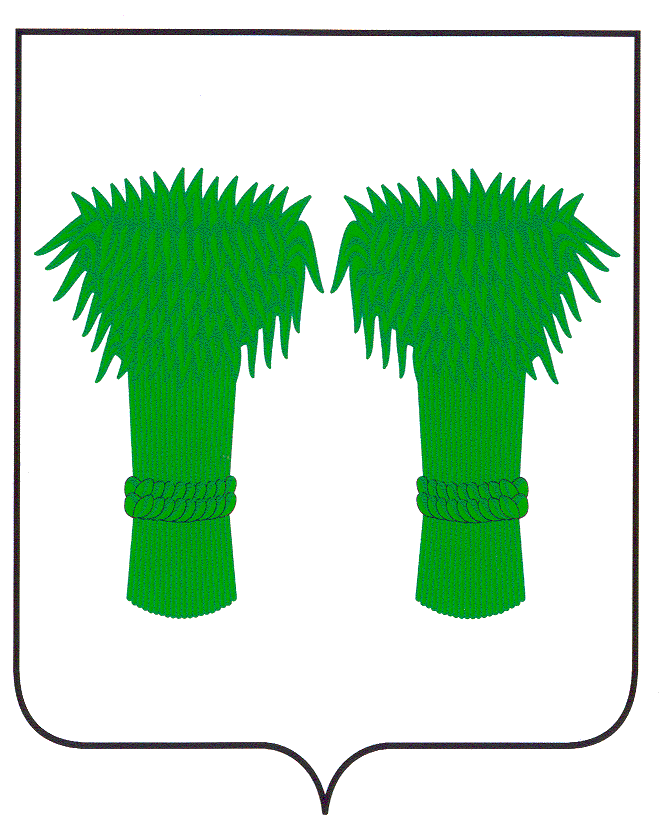 МУНИЦИПАЛЬНЫЙВЕСТНИК                                     информационный бюллетеньОфициальное издание районного Собрания депутатов иадминистрации Кадыйского муниципального районаРОССИЙСКАЯ ФЕДЕРАЦИЯ    КОСТРОМСКАЯ ОБЛАСТЬАДМИНИСТРАЦИЯ  КАДЫЙСКОГО МУНИЦИПАЛЬНОГО РАЙОНАПОСТАНОВЛЕНИЕ«   17   » октября 2018 г.                                                                                                                                                   №  364О порядке определения объема и условийпредоставления субсидий из бюджетамуниципального района ветеранской организации на финансовое обеспечениемероприятий, связанных с поддержкойветеранского движения в 2018 годуВ соответствии с частью 2 статьи 78.1 Бюджетного кодекса Российской Федерации, постановлением Правительства Российской Федерации от 07.05.2017 года №541 «Об общих требованиях к нормативным правовым актам, муниципальным актам, регулирующим предоставление субсидий некоммерческим организациям, не являющимся государственными (муниципальными) учреждениями) в редакции постановления Правительства российской Федерации от 21.04.2018 года №491), решением Собрания депутатов Кадыйского муниципального района от 15 декабря 2017 года № 231 «О бюджете Кадыйского муниципального района на 2018 год» администрация Кадыйского муниципального района постановляет:Утвердить прилагаемый порядок определения объема и условий предоставления субсидий из бюджета муниципального района Кадыйской районной ветеранской организации Всероссийской общественной организации ветеранов (пенсионеров) войны, труда, Вооруженных Сил и правоохранительных органов на финансовое обеспечение мероприятий, связанных с поддержкой ветеранского движения и участием ветеранов в патриотическом воспитании молодежи в 2018 году.Признать утратившим силу постановление администрации Кадыйского муниципального района №58 от 12 марта 2018 года «О порядке определения объема и условий предоставления субсидий из бюджета муниципального района ветеранской организации на финансовое обеспечение мероприятий, связанных с поддержкой ветеранского движения в 2018 году».3. Настоящее постановление подлежит официальному опубликованию и распространяет действие на правоотношения, возникшие  с 1 января 2018 года.Глава администрацииКадыйского муниципального района      В.В.Зайцев                                                                                                                                                  Приложение № 1к постановлению администрацииКадыйского муниципального района от  17  октября  2018 года  № 364                                                                                                                                                                                                                                                                                                                                                                                                                                                                                                                                                                                                                                                                                                                                                                                                                                                                                                                                                                                                                                                                                                                                                                                                                                                                                                                                                                                                                                                                                                                                                                                                                                               Порядок определения объема и условий предоставления субсидий из бюджета муниципального района Кадыйской районной ветеранской организации Всероссийской общественной организации ветеранов (пенсионеров) войны, труда, Вооруженных Сил и правоохранительных органов на финансовое обеспечение мероприятий, связанных с поддержкой ветеранского движения и участием ветеранов в патриотическом воспитании молодежи, в 2018 году.1. Порядок определения объема и условий предоставления субсидий из бюджета муниципального района Кадыйской районной ветеранской организации Всероссийской общественной организации ветеранов (пенсионеров) войны, труда, Вооруженных Сил и правоохранительных органов на финансовое обеспечение мероприятий, связанных с поддержкой ветеранского движения и участием ветеранов в патриотическом воспитании молодежи, в 2018 году (далее — Порядок), разработан в соответствии с частью 2 статьи 78.1 Бюджетного кодекса Российской Федерации, постановлением Правительства Российской Федерации от 07.05.2017 года № 541 «Об общих требованиях к нормативным правовым актам, муниципальным актам, регулирующим предоставление субсидий некоммерческим организациям, не являющимся государственными (муниципальными) учреждениями) в редакции постановления Правительства российской Федерации от 21.04.2018 года № 491), решением Собрания депутатов Кадыйского муниципального района от 15 декабря 2017 года № 231 «О бюджете Кадыйского муниципального района на 2018 год» и регулирует предоставление субсидий из бюджета муниципального района на финансовое обеспечение мероприятий, связанных с поддержкой ветеранского движения и участием ветеранов в патриотическом воспитании молодежи (далее - субсидии).2. Субсидии предоставляются в целях поддержки ветеранского движения и участия ветеранов в патриотическом воспитании молодежи Кадыйского муниципального района.3. Субсидии предоставляются Кадыйской районной ветеранской организации Всероссийской общественной организации ветеранов (пенсионеров) войны, труда, Вооруженных Сил и правоохранительных органов, зарегистрированных в качестве юридических лиц на территории Кадыйского района, на финансовое обеспечение мероприятий, связанных с поддержкой ветеранского движения и участием ветеранов в патриотическом воспитании молодежи в Кадыйском муниципальном районе (далее - ветеранские организации).4. Главным распорядителем средств, предоставляемых в виде субсидий, является финансовый отдел администрации Кадыйского муниципального района (далее - главный распорядитель).5. Расходование средств субсидий осуществляется на:1) подготовку и проведение массовых мероприятий, посвященных дням воинской славы, памятным датам России и Костромской области, с участием Героев Советского Союза, Героев Социалистического Труда, ветеранов и участников Великой Отечественной войны, Курской битвы, героического штурма и взятия Берлина, обороны Москвы, Ленинграда, Сталинграда, боевых действий в "горячих точках", тружеников тыла, ветеранов труда, военной службы и правоохранительных органов, защитников Ленинграда и Сталинграда (далее — ветераны);2) торжественные чествования и поздравления ветеранов в связи с празднованием дней воинской славы, памятных дат России и Костромской области и государственных праздников Российской Федерации;3) организацию поездок ветеранов к местам боевой славы;4) участие в работе по патриотическому воспитанию подрастающего поколения;участие во всероссийских, областных, городских, районных научно-практических конференциях, совещаниях, семинарах по вопросам защиты законных прав и свобод ветеранов и развития ветеранского движения в Кадыйском муниципальном районе.    6. Требования, которым должны соответствовать на первое число месяца, предшествующего месяцу, в котором планируется заключение соглашения, получатели субсидий являются: 1) отсутствие у ветеранской организации просроченной задолженности по налоговым и иным обязательным платежам в бюджетную систему Российской Федерации;2) осуществление ветеранской организацией деятельности, способствующей созданию и функционированию в муниципальных образованиях Кадыйского муниципального района первичных ветеранских организаций (ячеек, комитетов);3) осуществление ветеранской организацией взаимодействия с органами местного самоуправления муниципальных образований Кадыйского муниципального района с целью проведения совместных общественно полезных мероприятий, благотворительных акций, торжественных и праздничных мероприятий;4) участие ветеранской организации в работе детско-ветеранских организаций, историко-патриотических музеев по оказанию шефской помощи ветеранам и инвалидам с целью развития волонтерского движения и патриотического воспитания подрастающего поколения.7. Субсидии предоставляются ветеранской организации, указанной в пункте 3 настоящего Порядка, на безвозмездной и безвозвратной основе в пределах бюджетных ассигнований и лимитов бюджетных обязательств, предусмотренных главному распорядителю на эти цели решением Собрания депутатов Кадыйского муниципального района от 15 декабря 2017 года № 231 «О бюджете Кадыйского муниципального района на 2018 год».Предоставление субсидий осуществляется на основании соглашения о предоставлении субсидий из бюджета муниципального района на финансовое обеспечение мероприятий, связанных с поддержкой ветеранского движения и участием ветеранов в патриотическом воспитании молодежи, между главным распорядителем и ветеранской организацией о предоставлении субсидий из бюджета муниципального района (далее - соглашение).Соглашением предусматривается:размер субсидии, предоставляемой ветеранской организации;целевое назначение, условия предоставления субсидий;право главного распорядителя и сектора муниципального финансового контроля Кадыйского муниципального района на проведение проверок соблюдения получателями условий, целей и порядка их предоставления, а также согласие ветеранской организации на осуществление проверок;порядок возврата субсидии, использованной ветеранской организацией, в случае установления по итогам проверок, проведенных главным распорядителем, сектором финансового контроля, факта нарушения условий предоставления субсидий, определенных настоящим Порядком и заключенным соглашением, а также в случае выявления недостоверных сведений в документах, представленных для получения субсидии;порядок и сроки представления ветеранской организацией отчетности об использовании субсидии.8. Для получения субсидий ветеранская организация, указанная в пункте 3 настоящего Порядка, направляет главному распорядителю план финансового обеспечения мероприятий, связанных с поддержкой ветеранского движения и участием ветеранов в патриотическом воспитании молодежи на 2016год, по форме согласно приложению № 1 к настоящему Порядку, а также ежеквартально:1) заявление о предоставлении субсидии на финансовое обеспечение мероприятий, связанных с поддержкой ветеранского движения и участием ветеранов в патриотическом воспитании молодежи, по форме согласно приложению № 2 к настоящему Порядку;2) расчет средств на предоставление субсидии на проведение мероприятий, связанных с поддержкой ветеранского движения и участием ветеранов в патриотическом воспитании молодежи, по форме согласно приложению № 3 к настоящему Порядку (далее - комплект документов).9. Главный распорядитель:1) регистрирует в день поступления заявление с прилагаемым комплектом документов;2) в течение 10 рабочих дней со дня регистрации заявления и комплекта документов рассматривает их, проверяет наличие оснований и условий для предоставления субсидии, принимает решение о предоставлении либо об отказе в предоставлении субсидий, о чем в письменном виде уведомляет ветеранскую организацию. В уведомлении об отказе в предоставлении субсидии указываются причины для отказа и порядок обжалования.10. Главный распорядитель принимает решение об отказе в предоставлении субсидии в следующих случаях:1) непредставление или представление в неполном объеме документов, указанных в пункте 8 настоящего Порядка;2) наличие в предоставленных документах недостоверных сведений.11. Действия (бездействие), решения главного распорядителя (его должностных лиц), осуществляемые (принимаемые) в ходе предоставления субсидий, могут быть обжалованы ветеранской организацией главе администрации Кадыйского муниципального района, координирующему работу по вопросам деятельности главного распорядителя, и (или) в судебном порядке.Отказ в предоставлении субсидии не является препятствием для повторного обращения за ее предоставлением в случае устранения причин, послуживших основанием для отказа.    12.Обязательными условиями предоставления субсидии являются согласие получателя субсидии на осуществление главным распорядителем, предоставившим субсидию, сектором финансового контроля проверок соблюдения ими условий, целей и порядка предоставления субсидии, запрет приобретения за счет полученных средств иностранной валюты, за исключением операций, осуществляемых в соответствии с валютным законодательством Российской Федерации при закупке (поставке) высокотехнологичного импортного оборудования, сырья и комплектующих изделий, а также связанных с достижением целей предоставления этих средств иных операций, определенных настоящим Порядком.13. Субсидии предоставляются получателям субсидии в объемах, пропорционально суммам, указанным в плане финансового обеспечения мероприятий, связанных с поддержкой ветеранского движения и участием ветеранов в патриотическом воспитании молодежи, в пределах общего объема средств, предусмотренных на эти цели решением Собрания депутатов Кадыйского муниципального района от 15 декабря 2017 года № 231 «О бюджете Кадыйского муниципального района на 2018 год».14. Субсидии ежеквартально перечисляются на расчетный счет ветеранской организации в соответствии с бюджетной росписью и в пределах лимитов бюджетных обязательств главного распорядителя, предусмотренных решением Собрания депутатов Кадыйского муниципального района от 15 декабря 2017 года № 231 «О бюджете Кадыйского муниципального района на 2018 год».15. В случае если размер запрашиваемых субсидий превышает лимиты бюджетных обязательств главного распорядителя на соответствующий период, предоставление субсидий ветеранским организациям осуществляется в равных долях пропорционально сумме запрашиваемых субсидий.16. Ветеранские организации предоставляют главному распорядителю отчет об исполнении обязательств по выполнению мероприятий, связанных с поддержкой ветеранского движения и участием ветеранов в патриотическом воспитании молодежи, по форме согласно приложению № 4 к настоящему Порядку и акт об исполнении обязательств по выполнению мероприятий, связанных с поддержкой ветеранского движения и участием ветеранов в патриотическом воспитании молодежи, по форме согласно приложению № 5 к настоящему Порядку в срок до 15 числа месяца, следующего за истекшим кварталом.17. Главный распорядитель, сектор финансового контроля в соответствии с установленными полномочиями осуществляют контроль за целевым использованием субсидий, проверку соблюдения условий, целей и порядка предоставления субсидий их получателям.18. В случае нарушения получателями условий предоставления субсидий, установленных настоящим Порядком и заключенным соглашением, а также обнаружения излишне выплаченных сумм субсидий, выявления недостоверных сведений в документах, представленных для получения субсидии, на основании письменного требования главного распорядителя и (или) предписания сектора финансового контроля субсидии подлежат возврату получателями в бюджет муниципального района в соответствии с бюджетным законодательством Российской Федерации в течение 10 рабочих дней со дня получения соответствующего требования (предписания).19. Требования главного распорядителя и (или) предписания сектора финансового контроля о возврате субсидий при обнаружении обстоятельств, предусмотренных пунктом 17 настоящего Порядка, направляются заказным письмом с уведомлением о вручении получателям.20. Остатки субсидий, не использованные в отчетном финансовом году, в случаях, предусмотренных соглашением, подлежат возврату получателями в бюджет муниципального района в текущем финансовом году в соответствии с бюджетным законодательством Российской Федерации до 1 февраля текущего финансового года.При невозвращении субсидий в бюджет муниципального района получателями в срок, указанный в первом абзаце настоящего пункта, взыскание субсидий осуществляется в судебном порядке.Приложение № 1к порядку определения объема и условийпредоставления субсидийиз бюджета муниципального района Кадыйскойрайонной ветеранской организации Всероссийскойобщественной организации ветеранов (пенсионеров)войны, труда, Вооруженных Сил иправоохранительных органов нафинансовое обеспечение мероприятий,связанных с поддержкой ветеранскогодвижения и участием ветеранов впатриотическом воспитании молодежи, в 2018 годуПлан финансового обеспечения мероприятий, связанных с поддержкой ветеранского движения и участием ветеранов в патриотическом воспитании молодежи на 2018 годНаименование организации _________________________________________________________________________________________________________________________Председатель_____________________________________________________М.П.Приложение № 2к порядку определения объема и условийпредоставления субсидийиз бюджета муниципального района Кадыйскойрайонной ветеранской организацииВсероссийской общественной организацииветеранов (пенсионеров) войны, труда,Вооруженных Сил иправоохранительных органов нафинансовое обеспечение мероприятий,связанных с поддержкой ветеранскогодвижения и участием ветеранов впатриотическом воспитании молодежи, в 2018 годуЗаявление о предоставлении субсидии на финансовое обеспечение мероприятий, связанных с поддержкой ветеранского движения и участием ветеранов в патриотическом воспитании молодежиПрошу предоставить субсидию _______________________________________________________________________________________________________________________________________________________________________________________________(наименование юридического лица)__________________________________________________________________________________________________________________________________________________(адрес, контактный телефон)на финансовое обеспечение мероприятий, связанных с поддержкойветеранского движения и участием ветеранов в патриотическомвоспитании молодежи с "___" __________ 20__ года по "___" _____________ 20__ года.Субсидию прошу перечислять на расчетный счет:__________________________________________________________________________________________________________________________________________________(указать банковские реквизиты для перечисления денежных средств)Приложение:_______________ ____________________________________(подпись) (фамилия, имя, отчество)М.П.Приложение № 3к порядку определения объема и условийпредоставления субсидийиз бюджета муниципального районаКадыйской районной ветеранскойорганизации Всероссийской общественнойорганизации ветеранов (пенсионеров) войны,труда,Вооруженных Сил иправоохранительных органов нафинансовое обеспечение мероприятий,связанных с поддержкой ветеранскогодвижения и участием ветеранов впатриотическом воспитании молодежи, в 2018 годуРасчет средств на предоставление субсидии на проведение мероприятий, связанных с поддержкой ветеранского движения и участием ветеранов в патриотическом воспитании молодежи на ______ квартал 201_ г.Наименование организации _________________________________________________________________________________________________________________________Приложение № 4к порядку определения объема и условийпредоставления субсидийиз бюджета муниципального районаКадыйской районной ветеранскойорганизации Всероссийской общественнойорганизации ветеранов (пенсионеров) войны,труда, Вооруженных Сил иправоохранительных органов нафинансовое обеспечение мероприятий,связанных с поддержкой ветеранскогодвижения и участием ветеранов впатриотическом воспитании молодежи, в 2018 годуОтчет об исполнении обязательств по выполнению мероприятий, связанных с поддержкой ветеранского движения и участием ветеранов в патриотическом воспитании молодежи за _____ квартал 201_ г.Наименование организации _________________________________________________________________________________________________________________________Председатель_____________________________________________________М.П.Приложение № 5к порядку определения объема и условийпредоставления субсидийиз бюджета муниципального районаКадыйской районной ветеранской организацииВсероссийской общественной организацииветеранов (пенсионеров) войны, труда,Вооруженных Сил иправоохранительных органов нафинансовое обеспечение мероприятий,связанных с поддержкой ветеранскогодвижения и участием ветеранов впатриотическом воспитании молодежи, в 2018 годуАкт об исполнении обязательств по выполнению мероприятий, связанных с поддержкой ветеранского движения и участием ветеранов в патриотическом воспитании молодежи за _____ квартал 201_ г.Наименование организации __________________________________________________________________________________________________________________________В __________ квартале оказаны услуги на проведение следующих мероприятий:______________________________________________________________________________________________________________________________________________________________________________________________________________________________________________________________________________________________________________________________________________________________________________________________________________________________________________________Вышеуказанные мероприятия реализованы полностью и в срок.Председатель_____________________________________________________М.П.   РОССИЙСКАЯ ФЕДЕРАЦИЯ    КОСТРОМСКАЯ ОБЛАСТЬАДМИНИСТРАЦИЯ КАДЫЙСКОГО МУНИЦИПАЛЬНОГО РАЙОНА КОСТРОМСКОЙ ОБЛАСТИПОСТАНОВЛЕНИЕ«  17   » октября 2018 г.                                                                                                                                                 № 365 Об утверждении формы соглашения о предоставлениисубсидий из районного бюджета  на финансовое обеспечение мероприятий, связанных с поддержкой ветеранского движения и участием ветеранов в патриотическом воспитании молодежиВ целях реализации постановления Правительства Российской Федерации от 07.05.2017 года №541 «Об общих требованиях к нормативным правовым актам, муниципальным актам, регулирующим предоставление субсидий некоммерческим организациям, не являющимся государственными (муниципальными) учреждениями) в редакции постановления Правительства российской Федерации от 21.04.2018 года №491), в соответствии с решением Собрания депутатов Кадыйского муниципального района от 15 декабря 2017 года № 231 «О бюджете Кадыйского муниципального района на 2018 год» ПОСТАНОВЛЯЮ:       1. Утвердить прилагаемую форму соглашения о предоставлении субсидий из районного бюджета  на финансовое обеспечение мероприятий, связанных с поддержкой ветеранского движения и участием ветеранов в патриотическом воспитании молодежи.               2. Настоящее постановление вступает в силу с момента подписания.Глава администрацииКадыйского муниципального района      В.В.ЗайцевСОГЛАШЕНИЕ №__о предоставлении субсидий из районного бюджета  на финансовое обеспечение мероприятий, связанных с поддержкой ветеранского движения и участием ветеранов в патриотическом воспитании молодежип.Кадый                                                                                                                             «   » __________ 2018 г.Администрация Кадыйского муниципального района Костромской области,  именуемая в дальнейшем «Администрация», в лице главы администрации Кадыйского муниципального района Костромской области ____________ и Кадыйская районная организация Всероссийской общественной организации ветеранов (пенсионеров) войны, труда, Вооруженных сил и правоохранительных органов, являющаяся получателем субсидии, именуемая в дальнейшем «Ветеранская организация», в лице _________________, действующего на основании Устава, с другой стороны, именуемые в дальнейшем «Стороны»,  в соответствии с частью 2 статьи 78.1 Бюджетного кодекса Российской Федерации, решением Собрания депутатов Кадыйского муниципального района Костромской области от ____ _______ 20__ года №_________________ , постановлением администрации Кадыйского муниципального района Костромской области  от ___ _____ 20__ года №___ «О порядке определения объема и условий предоставления субсидий из бюджета муниципального района ветеранской организации на финансовое обеспечение мероприятий, связанных с поддержкой ветеранского движения в 20__ году», заключили настоящее Соглашение о нижеследующем.I. Предмет Соглашения	1. В соответствии с настоящим Соглашением в целях государственной поддержки общественных объединений ветеранов в Костромской области администрация Кадыйского муниципального района Костромской области обязуется предоставить Ветеранской организации субсидию из районного бюджета (далее — Субсидия), а ветеранская организация обязуется принять указанную Субсидию и использовать ее по целевому назначению на реализацию мероприятий, предусмотренных в Порядке определения объема и условий предоставления субсидий из районного бюджета ветеранским организациям на финансовое обеспечение мероприятий, связанных с поддержкой ветеранского движения и участием ветеранов в патриотическом воспитании молодежи в 20__ году, утвержденном постановлением администрации Кадыйского муниципального района от  ___ _____ 20__ года №___ в соответствии с планом финансового обеспечения мероприятий, связанных с поддержкой ветеранского движения и участием ветеранов в патриотическом воспитании молодежи.	2. Размер субсидии, предоставляемой из районного бюджета в соответствии с настоящим Соглашением о предоставлении субсидий из бюджета на финансовое обеспечение мероприятий, связанных с поддержкой ветеранского движения и участием ветеранов в патриотическом воспитании молодежи, составляет _______ рублей (___________ рублей). II. Условия и порядок предоставления субсидии,                                 порядок возврата субсидии	3. Субсидия предоставляется администрацией муниципального района в пределах средств, предусмотренных на эти цели решением Собрания депутатов Кадыйского муниципального района от ___ _______ ____ года №___ «О бюджете Кадыйского муниципального района  на 20__ год» по коду главы 902 «Финансовый отдел администрации Кадыйского муниципального района Костромской области», разделу 0113 «Другие общегосударственные вопросы», целевой статье 0920020170 «Реализация государственных функций, связанных с общегосударственным управлением», виду расхода 633 «Субсидии некоммерческим организациям (за исключением государственных (муниципальных) учреждений».	4. Предоставление Субсидии осуществляется ежеквартально, до начала проведения мероприятий, в соответствии с заявлением, расчетом средств на финансовое обеспечение мероприятий, связанных с поддержкой ветеранского движения и участием ветеранов в патриотическом воспитании молодежи.	5. Перечисление Субсидии осуществляется администрацией на расчетный счет ветеранской организации, открытый в кредитной организации.	6. Неиспользованный остаток Субсидии подлежит возврату в доход бюджета муниципального района до конца финансового года.	7. В случае не перечисления неиспользованного остатка Субсидии в доход бюджета муниципального района в добровольном порядке или в случае ее нецелевого использования Субсидия подлежит взысканию в судебном порядке в соответствии с действующим законодательством Российской Федерации.III. Права и обязанности сторон8. Администрация:1) перечисляет Субсидию Ветеранской организации на цели, в размере, порядке и на условиях, предусмотренных пунктами 1-3 настоящего Соглашения;        	2) принимает от Ветеранской организации отчет об исполнении обязательств по выполнению мероприятий, связанных с поддержкой ветеранского движения и участием ветеранов в патриотическом воспитании молодежи (далее — отчет) и акт об исполнении обязательств по выполнению мероприятий, связанных с поддержкой ветеранского движения и участием ветеранов в патриотическом воспитании молодежи, согласно приложению;       3) запрашивает при необходимости у Ветеранской организации дополнительную информацию и документы, связанные с реализацией настоящего Соглашения;    4) проводит проверку исполнения Ветеранской организацией условий настоящего Соглашения и достоверность отчетов;    5) осуществляет проверку условий, целей и порядка предоставления Субсидии, предоставленной в соответствии с настоящим Соглашением, и исполнением Ветеранской организацией настоящего Соглашения.     	 9. Ветеранская организация:     	1) использует Субсидию строго по целевому назначению и несет ответственность за ее нецелевое использование;     	 2) представляет в администрацию ежеквартально отчет;     	 3) несет ответственность за своевременность  и достоверность отчета;4) при отсутствии потребности в Субсидии обеспечивает ее возврат в доход бюджета муниципального района в установленном порядке;5) представляет всю необходимую для проведения проверки документацию и оказывает содействие в ее проведении;       	6) в случае обнаружения факта нецелевого использования предоставленной Субсидии возвращает денежные средства в доход бюджета муниципального района;7) согласна на осуществление проверок.IV. Порядок представления отчетности о выполнении организацией обязательств, установленных Соглашением     			10. Ветеранская организация, получившая Субсидию, ежеквартально представляет в администрацию отчет, с приложением акта об исполнении обязательств по выполнению мероприятий, связанных с поддержкой ветеранского движения и участием ветеранов в патриотическом воспитании молодежи.     			11. Отчет составляется на основании документов, подтверждающих целевое использование Субсидии.      		12. Отчет подписывается руководителем Ветеранской организации и заверяется печатью.       		13. Отчет представляется Ветеранской организацией в администрацию в срок до 15 числа месяца, следующего за истекшим кварталом, в двух экземплярах: первый экземпляр остается в администрации, второй экземпляр с отметкой администрации о получении отчета возвращается Ветеранской организации.V. Прочие условия          	14. За неисполнение или ненадлежащее исполнение условий настоящего Соглашения стороны несут ответственность, предусмотренную законодательством  Российской Федерации. 	15. Изменения в настоящее Соглашение вносятся по согласованию Сторон путем оформления дополнительного соглашения. Внесение в Соглашение изменений в связи с изменениями федерального законодательства и законодательства Костромской области осуществляется администрацией в одностороннем порядке путем направления Ветеранской организации соответствующего письменного уведомления в месячный срок со дня вступления в силу изменений законодательства Российской Федерации, Костромской области. Внесенные изменения  в Соглашение вступают в силу для Сторон со дня, указанного в уведомлении.Настоящее Соглашение может быть расторгнуто:              -  по соглашению Сторон;         -  по предварительному уведомлению за 15 (пятнадцать) банковских дней одной из Сторон в случае не выполнения или ненадлежащего выполнения другой Стороной своих обязательств.17. Споры и разногласия по настоящему Соглашению разрешаются путем переговоров или в судебном порядке в соответствии с законодательством Российской Федерации.18. Во всем остальном, не предусмотренном настоящим Соглашением, стороны будут руководствоваться действующим федеральным законодательством и законодательством Костромской области.      19. Настоящее Соглашение составлено в 2-х экземплярах, имеющих равную юридическую силу.  	20. Настоящее Соглашение вступает в силу с момента подписания и действует до 31 декабря 20__ года.VI. Адреса, реквизиты и подписи  СторонАдминистрация района:                            Ветеранская организация РОССИЙСКАЯ  ФЕДЕРАЦИЯКОСТРОМСКАЯ  ОБЛАСТЬСОБРАНИЕ ДЕПУТАТОВ КАДЫЙСКОГО МУНИЦИПАЛЬНОГО РАЙОНАРЕШЕНИЕ 26 октября    2018года                                                                                                                                       №  290Об  информации администрации Кадыйскогомуниципального  района по исполнениюбюджета  муниципального районаза   9 месяцев  2018г.  	Заслушав  информацию администрации   муниципального  района  об  исполнении бюджета  Кадыйского  муниципального  района  за   9 месяцев  2018года и рассмотрев заключение контрольно-счетной комиссии Кадыйского муниципального района о ходе исполнения бюджета Кадыйского муниципального района за 9 месяцев 2018 года, Собрание депутатов  отмечает:По состоянию на  1-е  октября  2018года  общий  объем  доходов, поступивших  в  бюджет  муниципального  района, составил   147,5млн. руб. – 71,2% к  уточненному   годовому  плану. По  итогам  9 месяцев  2018 года  достигнут  рост  доходов  на 38,5%  по  отношению  к  результатам  соответствующего  периода  2017 года,  в  том  числе  по  налоговым  и  неналоговым  доходам  рост   на 14,2%.В  структуре  доходов  бюджета  муниципального  района  по  итогам   девяти  месяцев  текущего года собственные  доходы  составили  13,6%  - 20,0 млн. руб.  В  объеме     налоговых  и  неналоговых  доходных источников, удельный  вес  налоговых  доходов  составил  73,7% - 14,7млн. руб., неналоговых  доходов  26,3% -  5,3  млн. руб.  Безвозмездные  поступления  в  общем  объеме  доходов  составили –  86,4 %   или     127,5 млн. руб.Наиболее  крупные доходные источники – налог  на  доходы физических  лиц – 7,3 млн. руб., налоги  на  совокупный  доход  – 5,8 млн. руб.,  доходы  от  оказания  платных   услуг  и  компенсации  затрат  государства  - 2,9 млн. руб., доходы от использования имущества – 1,6  млн. руб. 	Объем  расходов  бюджета  муниципального  района за девять месяцев 2018 года  выразился   в  сумме  145,2 млн. руб.- 68,5% от  уточненных  годовых  назначений,  из которых 65,6%  или 95,2млн. руб.  направлено на отрасль «Образование», на  отрасль «Культура, кинематография» 12,4 млн. руб.-  8,5%  от  объема  произведенных  расходов  по  бюджету  муниципального  района.   Расходы  по  отрасли  «Национальная  экономика»    составили  3,3млн. руб.,  что  составило  24,6%  от  годовых  плановых  назначений,  из  которых  финансирование  пассажирских  перевозок  - 1,3 млн. руб., расходы  на  дорожное  хозяйство (дорожные  фонды) выразились  в  сумме  1,1 млн. руб.   Расходы  на  реализацию  общегосударственных  вопросов   составили  19,3млн. руб.  –  71,2 %  от  годовых  назначений  на 2018 год.   Расходы  на  социальную  политику  за  9 месяцев  текущего  года  составили  729,6 тыс.руб., на физическую  культуру  и  спорт —  188,6  тыс.руб.   Перечисление  межбюджетных  трансфертов  составило 13,2 млн. руб. –   82,9% утвержденных  годовых  назначений. Муниципальный  долг  на  01.10.2018 г.  составил  13 900,0 тыс. руб. (55,7% утвержденного общего годового объема доходов бюджета без учета утвержденного объема безвозмездных поступлений). В структуре муниципального долга на 1 октября 2018 года представлены:-бюджетные кредиты, привлеченные в бюджет муниципального района от других бюджетов бюджетной системы Российской Федерации – 1 млн. 900,0 тыс. руб. (13,7%);-кредиты, полученные Кадыйским муниципальным районом от кредитных организаций – 12,0 млн. руб. (86,3%).Расходы  на  обслуживание  муниципального  долга  по  итогам  9 месяцев  2018 года  составили 820,1тыс. руб.	Доля  расходов  на  содержание  органов  местного  самоуправления  муниципального  района   составила  27,00 %,  что  не  превысило  норматив  формирования  расходов  на  содержание  органов  местного  самоуправления,  утвержденный  Постановлением  администрации  области  от  18 декабря  2017года  №  487-а,  который  составил  27,97 % 	 	В объеме налоговых  и  неналоговых  доходов  консолидированного  бюджета  района, поступление  собственных  доходных  источников бюджета  муниципального  района  составило  57,7%,  бюджетов  поселений 42,3%  объема поступлений. Всего  в  доход  консолидированного  бюджета  района  поступило 165,8 млн. руб., в том  числе    налоговых  и  неналоговых  доходов 34,7 млн. руб.	 Исполнение  консолидированного  бюджета Кадыйского муниципального  района   по  доходам  по  состоянию  на  1-е   октября  т.г. составило  70,6%  к  уточненному   годовому  плану,  в  том  числе  по  налоговым  и  неналоговым  доходам  на  76,6%.	 На основании  изложенного, Собрание  депутатовРЕШИЛО:1.Принять к сведению информацию администрации муниципального района                            об   исполнении  бюджета Кадыйского муниципального  района  за   9 месяцев  2018года.2.Администрации муниципального района  обеспечить исполнение бюджета Кадыйского муниципального  района  по  доходам   за  2018  год.  3.Администрации  муниципального  района  в  процессе  исполнения   бюджета  муниципального  района  по  расходам, обеспечить финансирование  получателей  средств  бюджета  муниципального района, утвержденных  решением  Собрания  депутатов  №  231    от  15 декабря  2017года   «О бюджете  Кадыйского муниципального  района  на  2018год».4.Настоящее  решение  подлежит опубликованию.5.Контроль  за исполнением  настоящего  решения  возложить  на  комиссию  по бюджету, налогам, банкам  и финансам (Панина  И.А.).         Глава Кадыйского				                          Председатель Собрания депутатов        муниципального района			                         Кадыйского муниципального районаРОССИЙСКАЯ  ФЕДЕРАЦИЯКОСТРОМСКАЯ  ОБЛАСТЬСОБРАНИЕ ДЕПУТАТОВ КАДЫЙСКОГО МУНИЦИПАЛЬНОГО РАЙОНАРЕШЕНИЕ  26      октября    2018года                                                                                                                                   № 291О порядке представления главным распорядителемсредств   бюджета Кадыйского муниципального районав финансовый орган Кадыйского муниципального районаинформации о совершаемых действиях, направленных на реализацию Кадыйским муниципальным райономправа регресса, либо об отсутствии оснований для предъявления иска о взыскании денежных средств в порядке регрессаВ соответствии с абзацем 5 пункта 4 статьи 242.2 бюджетного Кодекса Российской Федерации, Собрание  депутатовРЕШИЛО:1. Утвердить прилагаемый Порядок  представления главным распорядителем средств бюджета Кадыйского муниципального района,  в финансовый орган Кадыйского муниципального района информации о совершаемых действиях, направленных на реализацию Кадыйским муниципальным районом права регресса, либо об отсутствии оснований для предъявления иска о взыскании денежных средств в порядке регресса. (Прилагается).2.Контроль  за исполнением  настоящего  решения  возложить  на  комиссию  по бюджету, налогам, банкам  и финансам ( Панина  И.А.).3.Настоящее  решение  вступает в силу с момента официального опубликования.Глава Кадыйского				                          Председатель Собрания депутатов        муниципального района			                         Кадыйского муниципального районаПриложениек решению Собрания депутатов Кадыйского муниципального районаот 26 октября    2018г. № 291Порядок представления главным распорядителем средств бюджета Кадыйского муниципального района в финансовый орган Кадыйского муниципального района информации о совершаемых действиях, направленных на реализацию Кадыйским муниципальным районом права регресса, либо об отсутствии оснований для предъявления иска о взыскании денежных средств в порядке регресса1. Главный распорядитель средств бюджета Кадыйского муниципального района ежеквартально, до 10 числа месяца, следующего за отчетным кварталом, представляет в финансовый орган Кадыйского муниципального района информацию о совершаемых действиях, направленных на реализацию Кадыйским муниципальным районом права регресса, либо об отсутствии оснований для предъявления иска о взыскании денежных средств в порядке регресса (далее - информация).2. Информация представляется на бумажном носителе по форме, утвержденной финансовым органом Кадыйского муниципального района, и подписывается руководителем главного распорядителя средств  бюджета Кадыйского муниципального района или иным лицом, уполномоченным действовать в установленном законодательством Российской Федерации порядке от имени главного распорядителя средств   бюджета муниципального района.РОССИЙСКАЯ   ФЕДЕРАЦИЯКОСТРОМСКАЯ   ОБЛАСТЬСОБРАНИЕ   ДЕПУТАТОВ   КАДЫЙСКОГО   МУНИЦИПАЛЬНОГО   РАЙОНАР Е Ш Е Н И Е                                                                                                                                                                                                                                                                                                 26  октября 2018 года                                                                                                                                  № 292        О внесении изменений и дополнений         в решение от 15.12.2017 года №  231        «О бюджете Кадыйского муниципального         района на 2018 год».         В соответствии с  постановлением администрации Костромской области от 24.10.2018 года № 422-а «О распределении дотаций бюджетам муниципальных районов  Костромской области на поддержку мер по обеспечению сбалансированности бюджетов муниципальных районов (городских округов) Костромской области в 2018 году           Муниципальному району дополнительно переданы  из областного бюджета:- дотация на поддержку мер по обеспечению сбалансированности бюджетов в сумме 2000,0 тыс. рублей.	   Учитывая изложенное                                              Собрание депутатов решило        1.  В  пункт 1  решения Собрания   депутатов  от  15.12.2017   года    № 231    «О   бюджете Кадыйского муниципального    района   на  2018 год»   слова   «Общий  объем  доходов   бюджета муниципального района в сумме 207070,5 тыс. руб., в том числе объем безвозмездных поступлений из  бюджетов других уровней  в   сумме  169509,6 тыс.  руб., общий   объем    расходов      бюджета муниципального района в сумме 211892,8 тыс. руб., дефицит бюджета муниципального района в сумме 4822,3 тыс. руб.» заменить словами «Общий объем доходов бюджета муниципального района в сумме 209070,5 тыс. руб.,  в   том   числе объем безвозмездных поступлений из бюджетов других уровней в сумме  171509,6 тыс. руб., общий объем расходов бюджета муниципального района в сумме  213892,8 тыс.  руб.,  дефицит бюджета муниципального района в сумме 4822,3 тыс. руб.»     2. Утвердить в  бюджете муниципального района на 2018 год поступления доходов   по группам,   подгруппам,   статьям   и   подстатьям   классификации   доходов   согласно приложению № 1 к настоящему решению.3.Утвердить    распределение   расходов   бюджета  муниципального  района на 2018 год    по разделам   и     подразделам,     целевым     статьям   и   видам    расходов функциональной классификации согласно приложению № 2 к настоящему решению.       4.   Настоящее решение вступает в силу с момента официального  опубликования.Глава Кадыйского				                          Председатель Собрания депутатов        муниципального района			                         Кадыйского муниципального районаПриложение № 1к решению Собрания депутатовКадыйского муниципального района№ 292 от 26 октября 2018 годаДоходы бюджета Кадыйского муниципального района на 2018 годПриложение № 2к решению Собрания депутатовКадыйского муниципального района№ 292 от 26 октября 2018 годаРасходы бюджета Кадыйского муниципального района на 2018 годРОССИЙСКАЯ ФЕДЕРАЦИЯКОСТРОМСКАЯ ОБЛАСТЬСОБРАНИЕ ДЕПУТАТОВ КАДЫЙСКОГО МУНИЦИПАЛЬНОГО РАЙОНАРЕШЕНИЕ26  октября 2018  года                                                                                                                                              № 293О внесении изменений в решениеСобрания депутатов Кадыйского муниципального района от 31 марта 2016 года № 56 (в ред. решения Собрания депутатов Кадыйского муниципального района от 07.10.2016 года №100)В соответствии со статьей 29.4 Градостроительного кодекса Российской Федерации, Федеральным законом от 6 октября 2003 года № 131-ФЗ «Об общих принципах организации местного самоуправления в Российской Федерации»,  принимая во внимание поручение губернатора Костромской области от 12 июля 2018 года № СС-П-44, руководствуясь Уставом муниципального образования Кадыйского муниципального района Костромской области, Собрание депутатов РЕШИЛО:1. Внести в  решение Собрания депутатов Кадыйского муниципального района от «31» марта   2016 года  № 56 «Об утверждении местных нормативов градостроительного проектирования Кадыйского  муниципального района» в ред. решения Собрания депутатов Кадыйского муниципального района от 07.10.2016 года №100)  следующие изменения:1.1 Основную часть приложения к решению Собрания депутатов дополнить новыми пунктами следующего содержания: « 4. Проходы, проезды и подъезды к зданиям и сооружениям»«4.1. Подъезд пожарных автомобилей должен быть обеспечен:- с двух продольных сторон - к зданиям и сооружениям класса функциональной пожарной опасности Ф1.3* высотой 28 и более метров, классов функциональной пожарной опасности Ф1.2*, Ф2.1*, Ф2.2*, Ф3*, Ф4.2*, Ф4.3*, Ф.4.4 *высотой 18 и более метров;- со всех сторон - к зданиям и сооружениям классов функциональной пожарной опасности Ф1.1*, Ф4.1*.4.2. К зданиям и сооружениям производственных объектов по всей их длине должен быть обеспечен подъезд пожарных автомобилей:- с одной стороны - при ширине здания или сооружения не более 18 метров;- с двух сторон - при ширине здания или сооружения более 18 метров, а также при устройстве замкнутых и полузамкнутых дворов.4.3. Допускается предусматривать подъезд пожарных автомобилей только с одной стороны к зданиям и сооружениям в случаях:- меньшей высоты, чем указано в пункте 4.1;- двусторонней ориентации квартир или помещений;- устройства наружных открытых лестниц, связывающих лоджии и балконы смежных этажей между собой, или лестниц 3-го типа при коридорной планировке зданий.4.4. К зданиям с площадью застройки более 10 000 квадратных метров или шириной более 100 метров подъезд пожарных автомобилей должен быть обеспечен со всех сторон.4.5. Допускается увеличивать расстояние от края проезжей части автомобильной дороги до ближней стены производственных зданий и сооружений до 60 метров при условии устройства тупиковых дорог к этим зданиям и сооружениям с площадками для разворота пожарной техники и устройством на этих площадках пожарных гидрантов. При этом расстояние от производственных зданий и сооружений до площадок для разворота пожарной техники должно быть не менее 5, но не более 15 метров, а расстояние между тупиковыми дорогами должно быть не более 100 метров.4.6. Ширина проездов для пожарной техники в зависимости от высоты зданий или сооружений должна составлять не менее:- 3,5 метров - при высоте зданий или сооружения до 13,0 метров включительно;- 4,2 метра - при высоте здания от 13,0 метров до 46,0 метров включительно;- 6,0 метров - при высоте здания более 46 метров.4.7. В общую ширину противопожарного проезда, совмещенного с основным подъездом к зданию и сооружению, допускается включать тротуар, примыкающий к проезду.4.8. Расстояние от внутреннего края проезда до стены здания или сооружения должно быть:для зданий высотой до 28 метров включительно - 5 - 8 метров;для зданий высотой более 28 метров - 8 - 10 метров.4.9. Конструкция дорожной одежды проездов для пожарной техники должна быть рассчитана на нагрузку от пожарных автомобилей.4.10. В замкнутых и полузамкнутых дворах необходимо предусматривать проезды для пожарных автомобилей.4.11. Сквозные проезды (арки) в зданиях и сооружениях должны быть шириной не менее 3,5 метра, высотой не менее 4,5 метра и располагаться не более чем через каждые 300 метров, а в реконструируемых районах при застройке по периметру - не более чем через 180 метров.4.12. В исторической застройке поселений допускается сохранять существующие размеры сквозных проездов (арок).4.13. Тупиковые проезды должны заканчиваться площадками для разворота пожарной техники размером не менее чем 15 x 15 метров. Максимальная протяженность тупикового проезда не должна превышать 150 метров.4.14. Сквозные проходы через лестничные клетки в зданиях и сооружениях располагаются на расстоянии не более 100 метров один от другого. При примыкании зданий и сооружений под углом друг к другу в расчет принимается расстояние по периметру со стороны наружного водопровода с пожарными гидрантами.4.15. При использовании кровли стилобата для подъезда пожарной техники конструкции стилобата должны быть рассчитаны на нагрузку от пожарных автомобилей не менее 16 тонн на ось.4.16. К рекам и водоемам должна быть предусмотрена возможность подъезда для забора воды пожарной техникой в соответствии с требованиями нормативных документов по пожарной безопасности.4.17. Планировочное решение малоэтажной жилой застройки (до 3 этажей включительно) должно обеспечивать подъезд пожарной техники к зданиям и сооружениям на расстояние не более 50 метров.4.18. На территории садоводческого, огороднического и дачного некоммерческого объединения граждан должен обеспечиваться подъезд пожарной техники ко всем садовым участкам, объединенным в группы, и объектам общего пользования. На территории садоводческого, огороднического и дачного некоммерческого объединения граждан ширина проезжей части улиц должна быть не менее 7 метров, проездов - не менее 3,5 метра.»* Классификация зданий, сооружений и пожарных отсеков по функциональной пожарной опасности1. Здания (сооружения, пожарные отсеки и части зданий, сооружений - помещения или группы помещений, функционально связанные между собой) по классу функциональной пожарной опасности в зависимости от их назначения, а также от возраста, физического состояния и количества людей, находящихся в здании, сооружении, возможности пребывания их в состоянии сна подразделяются на:1) Ф1 - здания, предназначенные для постоянного проживания и временного пребывания людей, в том числе:а) Ф1.1 - здания детских дошкольных образовательных учреждений, специализированных домов престарелых и инвалидов (неквартирные), больницы, спальные корпуса образовательных учреждений интернатного типа и детских учреждений;б) Ф1.2 - гостиницы, общежития, спальные корпуса санаториев и домов отдыха общего типа, кемпингов, мотелей и пансионатов;в) Ф1.3 - многоквартирные жилые дома;г) Ф1.4 - одноквартирные жилые дома, в том числе блокированные;2) Ф2 - здания зрелищных и культурно-просветительных учреждений, в том числе:а) Ф2.1 - театры, кинотеатры, концертные залы, клубы, цирки, спортивные сооружения с трибунами, библиотеки и другие учреждения с расчетным числом посадочных мест для посетителей в закрытых помещениях;б) Ф2.2 - музеи, выставки, танцевальные залы и другие подобные учреждения в закрытых помещениях;в) Ф2.3 - здания учреждений, указанные в подпункте "а" настоящего пункта, на открытом воздухе;г) Ф2.4 - здания учреждений, указанные в подпункте "б" настоящего пункта, на открытом воздухе;3) Ф3 - здания организаций по обслуживанию населения, в том числе:а) Ф3.1 - здания организаций торговли;б) Ф3.2 - здания организаций общественного питания;в) Ф3.3 - вокзалы;г) Ф3.4 - поликлиники и амбулатории;д) Ф3.5 - помещения для посетителей организаций бытового и коммунального обслуживания с нерасчетным числом посадочных мест для посетителей;е) Ф3.6 - физкультурно-оздоровительные комплексы и спортивно-тренировочные учреждения с помещениями без трибун для зрителей, бытовые помещения, бани;4) Ф4 - здания научных и образовательных учреждений, научных и проектных организаций, органов управления учреждений, в том числе:а) Ф4.1 - здания общеобразовательных учреждений, образовательных учреждений дополнительного образования детей, образовательных учреждений начального профессионального и среднего профессионального образования;б) Ф4.2 - здания образовательных учреждений высшего профессионального образования и дополнительного профессионального образования (повышения квалификации) специалистов;в) Ф4.3 - здания органов управления учреждений, проектно-конструкторских организаций, информационных и редакционно-издательских организаций, научных организаций, банков, контор, офисов;г) Ф4.4 - здания пожарных депо;5) Ф5 - здания производственного или складского назначения, в том числе:а) Ф5.1 - производственные здания, сооружения, производственные и лабораторные помещения, мастерские;б) Ф5.2 - складские здания, сооружения, стоянки для автомобилей без технического обслуживания и ремонта, книгохранилища, архивы, складские помещения;в) Ф5.3 - здания сельскохозяйственного назначения.»2. Решение вступает в силу со дня его официального опубликования.          Глава Кадыйского				                          Председатель Собрания депутатов        муниципального района			                         Кадыйского муниципального районаРОССИЙСКАЯ ФЕДЕРАЦИЯКОСТРОМСКАЯ ОБЛАСТЬСОБРАНИЕ ДЕПУТАТОВ КАДЫЙСКОГО МУНИЦИПАЛЬНОГО РАЙОНАРЕШЕНИЕ 26  октября  2018 года                                                                                                                                         №  294Об утверждении местных нормативов градостроительного проектированияЧернышевского сельского поселенияКадыйского муниципального районаКостромской областиВ соответствии со ст.29.4 Градостроительного кодекса российской Федерации, Федеральным законом от 6 октября 2003 года № 131-ФЗ «Об общих принципах организации местного самоуправления в Российской Федерации», руководствуясь Уставом Кадыйский  муниципального района Костромской области, Собрание депутатов РЕШИЛО:1.Утвердить местные нормы градостроительного проектирования Чернышевского сельского поселения Кадыйского муниципального района Костромской области (приложение). 2. Настоящее решение вступает  в силу с момента официального опубликования.    Глава Кадыйского				                          Председатель Собрания депутатов        муниципального района			                         Кадыйского муниципального районаПриложениеУТВЕРЖДЕНОРешением Собрания депутатовКадыйского муниципального района Костромской области                                                                                                   от «  26  » октября 2018 года №  294Местные нормативы градостроительного проектированияЧернышевского сельского поселенияКадыйского муниципального районаКостромской области2018 г.Основная часть1. Расчетные показатели минимального уровня обеспеченности и интенсивности использования территорий жилых зон1.1.	Предельные размеры земельных участков для ведения:Пределы размеров земельных участков, предоставляемых в собственность из земель, находящихся в государственной или муниципальной собственности.1.2. Предельно допустимые параметры застройки (Кз и Кпз) сельской жилой зоны Примечания:1.	А	- усадебная застройка одно-, двухквартирными домами с размером участка 1000- и более с развитой хозяйственной частью;	Б	- застройка коттеджного типа с размером участков от 400 до  и коттеджно-блокированного типа (2-4-квартирные сблокированные дома с участками 300- с минимальной хозяйственной частью);	В	- многоквартирная (среднеэтажная) застройка блокированного типа с приквартирными участками размером .2. При размерах приквартирных земельных участков менее  плотность застройки (Кпз) не должна превышать 1,2. При этом Кз не нормируется при соблюдении санитарно-гигиенических и противопожарных требований.1.3. Расчетная численность населения на территории поселенияРост численности  населенияРасчетная плотность населения1.4.	Минимально допустимые размеры площадок дворового благоустройства и расстояния от окон жилых и общественных зданий до площадок* - на одно машино-местоПримечания: 1. Хозяйственные площадки следует располагать не далее 100м от наиболее удаленного входа в жилое здание.2.	Расстояние от площадки для мусоросборников до площадок для игр детей, отдыха взрослых и занятий физкультурой следует принимать не менее 20м.3.	Расстояние от площадки для сушки белья не нормируется.4.	Расстояние от площадок для занятий физкультурой устанавливается в зависимости от их шумовых характеристик.5.	Расстояние от площадок для стоянки автомашин устанавливается в зависимости от числа автомобилей на стоянке и расположения относительно жилых зданий.6.	Допускается уменьшать, но не более чем на 50% удельные размеры площадок для занятий физкультурой при формировании единого физкультурно-оздоровительного комплекса микрорайона для школьников и населения.7.	Общая площадь территории, занимаемой площадками для игр детей, отдыха взрослого населения и занятий физкультурой, должна быть не менее 10 % общей площади квартала (микрорайона) жилой зоны.1.5.	Расстояние между жилыми домами** - расстояния между зданиями следует принимать на основе расчетов инсоляции и освещенности, учета противопожарных требований и бытовых разрывов.1.6.	Расстояния от окон жилых помещений (комнат, кухонь и веранд) в зонах застройки объектами индивидуального жилищного строительства до стен дома и хозяйственных построек (гаражи, бани, сараи), расположенных на соседнем земельном участке (не менее) – .1.7. Место расположения водозаборных сооружений нецентрализованного водоснабжения:Примечания:1.  водозаборные сооружения следует размещать выше по потоку поверхностных и грунтовых вод;2. водозаборные сооружения не должны устраиваться на участках, затапливаемых паводковыми водами, в заболоченных местах, а также местах, подвергаемых оползневым и другим видам деформации.1.8.	Расстояния от окон жилого здания до построек для содержания скота и птицыПримечание: Размещаемые в пределах территории жилой зоны группы сараев должны содержать не более 30 блоков каждая.1.9.	Площадь застройки сблокированных хозяйственных построек для содержания скота (не более) – .1.10.	Расстояние до границ соседнего участка от построек, стволов деревьев и кустарников1.11.	Нормы обеспеченности озеленением территории населённых пунктовПлощадь озелененных территорий общего пользования – парков, садов, бульваров, скверов, размещаемых на селитебной территории населенного пункта, следует принимать из расчета 8 (10) м2/чел. В скобках приведен размер для малых городских населенных пунктов с численностью населения до 20 тыс. чел.В  населенных пунктах, расположенных в окружении лесов, в прибрежных зонах крупных рек и водоемов площадь озелененных территорий общего пользования допускается уменьшать, но не более чем на 20 %.Удельный вес озелененных территорий различного назначения в пределах застройки населенного пункта (уровень озеленения территории застройки) должен быть не менее 40 %, а в границах территории жилого района не менее 25 %, включая суммарную площадь озелененной территории микрорайона (квартала).1.12.  Норма накопления твердых бытовых отходов (ТБО) для населения (объем отходов в год на 1 человека):1.13. Площадки для установки контейнеров должны быть удалены от жилых домов, детских учреждений, спортивных площадок и от мест отдыха населения на расстояние не менее , но не более . Размер площадок должен быть рассчитан на установку необходимого числа контейнеров, но не более 5.2. Расчетные показатели обеспеченности и интенсивности использования территорий с учетом потребностей маломобильных групп населения2.1.Специальные жилые дома и группы квартир для ветеранов войны и труда и одиноких престарелых (кол. мест на 1000 чел. населения с 60 лет) -  60 мест.2.2.	Специализированные жилые дома или группа квартир для инвалидов колясочников и их семей (кол. мест на 1000 чел. всего населения) - 0,5 мест.2.3. Показатели плотности застройки территорий и специальных участков (зон территории) зданиями, имеющими жилища для инвалидов, рекомендуется принимать:- не более 25% площади участка;- озеленение - 60% площади участка.2.4.	Количество мест парковки для индивидуального автотранспорта инвалида (не менее)Примечание: Выделяемые места должны обозначаться знаками, на поверхности покрытия стоянки и продублированы знаком на вертикальной поверхности (стене, столбе, стойке и т.п.), расположенным на высоте не менее .2.5.	Размер машино-места для парковки индивидуального транспорта инвалида, без учета площади проездов (м2 на 1 машино-место) - 17,5 (3,5х5,0м).2.6.	Размер земельного участка крытого бокса для хранения индивидуального транспорта инвалида (м2 на 1 машино-место) – 21,0 (3,5х6,0м).2.7.	Ширина зоны для парковки автомобиля инвалида (не менее) - .2.8.	Расстояние от специализированной автостоянки (гаража-стоянки), обслуживающей инвалидов, должно быть не более  до наиболее удаленного входа, но не менее  до близлежащего дома. 2.9.	Расстояние от жилых зданий, в которых проживают инвалиды, до остановки специализированных средств общественного транспорта, перевозящих инвалидов (не более) – . 2.10.	Расстояние от входа в общественное здание, доступное для инвалидов, до остановки специализированных средств общественного транспорта, перевозящих инвалидов (не более) – . 3. Расчетные показатели обеспеченности и интенсивности использования территорий рекреационных зон3.1.	Площадь озелененных территорий общего пользования – парков, садов, бульваров, скверов, размещаемых на селитебной территории населенного пункта с численностью населения до 20 тыс. чел., следует принимать из расчета 10 м2/чел. В  населенных пунктах, расположенных в окружении лесов, в прибрежных зонах крупных рек и водоемов площадь озелененных территорий общего пользования допускается уменьшать, но не более чем на 20 %.3.2.	Минимальная площадь территорий общего пользования (парки, скверы, сады):парков – ;садов жилых зон – ;скверов – .Примечание: В условиях реконструкции площадь территорий общего пользования может быть меньших размеров.4. Расчетные показатели обеспеченности и интенсивности использования территорий сельскохозяйственного использования.4.1.	Предельные размеры земельных участков для ведения:4.2.	Расстояние от границ застроенной территории до лесных массивов на территории садоводческих и огороднических (дачных) объединений (не менее) – .5. Расчетные показатели обеспеченности и интенсивности использования сооружений для хранения и обслуживания транспортных средств5.1.	Общая обеспеченность закрытыми и открытыми автостоянками для постоянного хранения автомобилей должна быть не менее 90 % расчетного числа индивидуальных легковых автомобилей.5.2.	Требуемое количество машино-мест в местах организованного хранения автотранспортных средств следует определять из расчета на 1000 жителей:- для хранения легковых автомобилей в частной собственности – 195 на среднесрочную перспективу . и 295 на расчетный срок .;- для хранения легковых автомобилей ведомственной принадлежности – 2 на среднесрочную перспективу . и 3 на расчетный срок .;При определении общей потребности в местах для хранения следует также учитывать другие индивидуальные транспортные средства (мотоциклы, мотороллеры, мотоколяски, мопеды) с приведением их к одному расчетному виду (легковому автомобилю) с применением следующих коэффициентов: - мотоциклы и мотороллеры с колясками, мотоколяски – 0,5; - мотоциклы и мотороллеры без колясок – 0,25; - мопеды и велосипеды – 0,1.5.3.	Площади застройки и размеры земельных участков отдельно стоящих автостоянок для хранения легковых автомобилей в зависимости от их этажности следует принимать, м2 на одно машино-место, для:- одноэтажных – 30;- двухэтажных – 20.Площадь застройки и размеры земельных участков для наземных стоянок следует принимать из расчета  на одно машино-место.Удельный показатель территории, требуемой под сооружения для хранения легковых автомобилей, следует принимать 3 м2/чел. на расчетный срок (.) и 5 м2/чел. на расчетный срок (.).5.4	Площадь участка для стоянки одного автотранспортного средства на открытых автостоянках следует принимать на одно машино-место: -   легковых автомобилей  – 25 (18)* м2;-   автобусов – ;-   велосипедов –  .*В скобках – при примыкании участков для стоянки к проезжей части улиц и проездов.6. Расчетные показатели обеспеченности и интенсивности использования территорий зон транспортной инфраструктуры6.1.	Уровень автомобилизации на среднесрочную перспективу . принимается 200-250 легковых автомобилей на 1 000 жителей, на расчетный срок . –300-350 легковых автомобилей.6.2.	Расчетные параметры и категории улиц, дорог сельских населенных пунктов7. Расчетные показатели обеспеченности и интенсивности использования территорий зон инженерной инфраструктуры7.1.  Среднесуточное (за год) водопотребление на хозяйственно-питьевые  нужды населенияПримечания: 1. Для районов застройки зданиями с водопользованием из водоразборных колонок удельное среднесуточное (за год) водопотребление на одного жителя следует принимать 30-50 л/сут.2. Удельное водопотребление включает расходы воды на хозяйственно-питьевые и бытовые нужды в общественных зданиях (по классификации, принятой в СНиП 2.08.02-89*), за исключением расходов воды для домов отдыха, санаторно-туристских комплексов и детских оздоровительных лагерей, которые должны приниматься согласно СНиП 2.04.01-85 и технологическим данным.3. Выбор удельного водопотребления в пределах, указанных в таблице, должен производиться в зависимости от климатических условий, мощности источника водоснабжения и качества воды, степени благоустройства, этажности застройки и местных условий.4. Количество воды на нужды промышленности, обеспечивающей население продуктами, и неучтенные расходы при соответствующем обосновании допускается принимать дополнительно в размере 10-20  суммарного расхода воды на хозяйственно-питьевые нужды населенного пункта.5. Для районов (микрорайонов), застроенных зданиями с централизованным горячим водоснабжением, следует принимать непосредственный отбор горячей воды из тепловой сети в среднем за сутки 40  общего расхода воды на хозяйственно-питьевые нужды и в час максимального водозабора – 55  этого расхода. При смешанной застройке следует исходить из численности населения, проживающего в указанных зданиях.6. Удельное водопотребление в населенных пунктах с числом жителей свыше 1 000 000 человек допускается увеличивать при обосновании в каждом отдельном случае и согласовании с органами государственного надзора.7.2. Расчетные показатели водопотребления в целом на 1 жителя допускается принимать:- для сельских населенных пунктов:- на . – 125 л/сут.;- на . – 150 л/сут.Примечание: Удельное среднесуточное водопотребление допускается изменять (увеличивать или уменьшать) на 10-20 % в зависимости от местных условий территории и степени благоустройства.  В населенных пунктах с числом жителей до 5 тысяч человек и расходом воды на наружное пожаротушение до 10 л/с или при количестве внутренних пожарных кранов в здании до 12 допускаются тупиковые линии длиной более  при условии устройства противопожарных резервуаров или водоемов, водонапорной башни или контррезервуара в конце тупика.7.2. Размеры земельных участков для размещения колодцев магистральных подземных водоводов должны быть не более 3×3 м, камер переключения и запорной арматуры – не более 10×10 м.7.3.  Размеры земельных участков для станций водоочистки в зависимости от их производительности, тыс. м3/сут, следует принимать по проекту, но не более, га:- до 0,1 – 0,1;- свыше 0,1 до 0,2 – 0,25;- свыше 0,2 до 0,4 – 0,4;- свыше 0,4 до 0,8 – 1;- свыше 0,8 до 12 – 2;- свыше 12 до 32 – 3;- свыше 32 до 80 – 4;- свыше 80 до 125 – 6;7.4. Расчетные показатели расхода воды потребителямиПримечания:1. Нормы расхода воды установлены для основных потребителей и включают все дополнительные расходы (обслуживающим персоналом, душевыми для обслуживающего персонала, посетителями, на уборку помещений и т. п.).Потребление воды в групповых душевых и на ножные ванны в бытовых зданиях и помещениях производственных предприятий, на стирку белья в прачечных и приготовление пищи на предприятиях общественного питания, а также на водолечебные процедуры в водолечебницах, входящих в состав больниц, санаториев и поликлиник, следует учитывать дополнительно, за исключением потребителей, для которых установлены нормы водопотребления, включающие расход воды на указанные нужды.2. Нормы расхода воды в средние сутки приведены для выполнения технико-экономических сравнений вариантов.3. Расход воды на производственные нужды, не указанный в настоящей таблице, следует принимать в соответствии с технологическими заданиями и указаниями по проектированию.4. При неавтоматизированных стиральных машинах в прачечных и при стирке белья со специфическими загрязнениями норму расхода горячей воды на стирку  сухого белья допускается увеличивать до 30 %.5. Норма расхода воды на поливку установлена из расчета одной поливки. Количество поливок в сутки следует принимать в зависимости от климатических условий.7.5. Укрупненные показатели электрической нагрузки электроприемников Примечания:1. Удельные расчетные нагрузки для числа квартир, не указанного в таблице, определяются путем интерполяции.2. Удельные расчетные нагрузки квартир учитывают нагрузку освещения общедомовых помещений (лестничных клеток, подполий, технических этажей, чердаков и т.д.), а также нагрузку слаботочных устройств и мелкого силового оборудования.3. Удельные расчетные нагрузки приведены для квартир средней общей площадью  (квартиры от 35 до ) в зданиях по типовым проектам и  (квартиры от 100 до ) в зданиях по индивидуальным проектам с квартирами повышенной комфортности.4. Удельные расчетные нагрузки не учитывают общедомовую силовую нагрузку, осветительную и силовую нагрузку встроенных (пристроенных) помещений общественного назначения, нагрузку рекламы, а также применение в квартирах электрического отопления, электроводонагревателей и бытовых кондиционеров (кроме элитных квартир).5. Расчетные данные, приведенные в таблице, могут корректироваться для конкретного применения с учетом местных условий. При наличии документированных и утвержденных в установленном порядке экспериментальных данных расчет нагрузок следует производить по ним.6. Нагрузка иллюминации мощностью до 10 кВт в расчетной нагрузке на вводе в здание учитываться не должна.  Удельная расчетная электрическая нагрузка электроприемников коттеджейПримечания:1. Удельные расчетные нагрузки для числа коттеджей, не указанного в таблице, определяются путем интерполяции.2. Удельные расчетные нагрузки приведены для коттеджей общей площадью от 150 до .3. Удельные расчетные нагрузки для коттеджей общей площадью до  без электрической  сауны определяются по таблице I настоящего приложения как для типовых квартир с плитами на природном или сжиженном газе, или электрическими плитами. 4. Удельные расчетные нагрузки не учитывают применения в коттеджах электрического отопления и электроводонагревателей.   Укрупненные удельные электрические нагрузки общественных зданийПримечания:1. Для поз. 15, 16 нагрузка бассейнов и спортзалов не учтена.7.6. . Газонаполнительные пункты должны располагаться вне селитебной территории городских округов и поселений, как правил, с подветренной стороны для ветров преобладающего направления по отношению к жилой застройке.Газораспределительная система должна обеспечивать подачу газа потребителям в необходимом объеме и требуемых параметрах.Расходы газа потребителями следует определять:- для промышленных предприятий по опросным листам действующих предприятий, проектам новых и реконструируемых или аналогичных предприятий, а также по укрупненным показателям;- для существующего жилищно-коммунального сектора в соответствии со СНиП 42-01-2002.При проектировании укрупненный показатель потребления газа, м3/год на 1 чел., при теплоте сгорания газа 34 МДж/м3 (8000 ккал/м3) допускается принимать:- при наличии централизованного горячего водоснабжения – 120;- при горячем водоснабжении от газовых водонагревателей – 300;- при отсутствии всяких видов горячего водоснабжения – 18;- при отсутствии всяких видов горячего водоснабжения (в сельских населенных пунктах) – 220.7.7. Границы санитарно-защитной зоны устанавливаются от источников химического, биологического и/или физического воздействия либо от границы земельного участка, принадлежащего промышленному производству и объекту для ведения хозяйственной деятельности и оформленного в установленном порядке (промышленная площадка) до ее внешней границы в заданном направлении.В санитарно-защитной зоне не допускается размещать:	жилую застройку, включая отдельные жилые дома;	ландшафтно-рекреационные зоны, зоны отдыха;	территории курортов, санаториев, домой отдыха;	территории садоводческих товариществ и коттеджной застройки, коллективных или индивидуальных дачных и садово-огородных участков;	другие территории с нормируемыми показателями качества среды обитания;	спортивные сооружения;	детские площадки;	образовательные и детские учреждения;лечебно-профилактические и оздоровительные учреждения общего пользования. Размеры санитарно-защитных зон от источников теплоснабжения устанавливаются в соответствии с требованиями СанПиН 2.2.1/2.1.1.1200-03. Ориентировочные размеры составля-т:- от тепловых электростанций (ТЭС) эквивалентной электрической мощностью 600 МВт и выше: - использующие в качестве топлива уголь и мазут – ;- работающих на газовом и газомазутном топливе – ;- от ТЭЦ и районных котельных тепловой мощностью 200 Гкал и выше:- работающих на угольном и мазутном топливе – ;- работающих на газовом и газомазутном топливе – ;- от золоотвалов ТЭС – .Размер санитарно-защитной зоны источника теплоснабжения проверяется в каждом конкретном случае расчетом рассеивания загрязнений атмосферного воздуха и физического воздействия на атмосферный воздух, а также на основании результатов натурных исследований и измерений.7.8. Размеры земельных участков и санитарно-защитных зон предприятий и сооружений по обезвреживанию и переработке бытовых отходов следует принимать не менее приведенных в таблице * Кроме полигонов по обезвреживанию и захоронению токсичных промышленных отходов, размещение которых следует принимать в соответствии с требованиями раздела «Зоны специального назначения» (подраздел «Зоны размещения объектов для отходов производства») региональных нормативов градостроительного проектирования Костромской области.8. Расчетные показатели обеспеченности и интенсивности использования территорий зон специального назначения8.1. Расстояния от объектов культурного наследия до транспортных и инженерных коммуникаций следует принимать, м, не менее:- до проезжих частей магистралей скоростного и непрерывного движения:- в условиях сложного рельефа – 100; - на плоском рельефе – 50;- до сетей водопровода, канализации и теплоснабжения (кроме разводящих) – 15;- до других подземных инженерных сетей – 5. В условиях реконструкции указанные расстояния до инженерных сетей допускается сокращать, но принимать, м, не менее:- до водонесущих сетей – 5;- неводонесущих – 2. При этом необходимо обеспечивать проведение специальных технических мероприятий по сохранности объектов культурного наследия при производстве строительных работ.8.2. Кладбища с погребением путем предания тела (останков) умершего земле (захоронение в могилу, склеп) размещают на расстоянии:- от территории жилой застройки, ландшафтно-рекреационных зон, зон отдыха, территорий курортов, санаториев, домов отдыха, стационарных лечебно-профилактических учреждений, территорий садоводческих, дачных объединений или индивидуальных участков (ориентировочная санитарно-защитная зона в соответствии с СанПиН 2.2.1/2.1.1.1200-03),  не менее:-  – при площади кладбища от 20 до  (размещение кладбища размером территории более  не допускается);-  – при площади кладбища от 10 до ;-  – при площади кладбища  и менее;-  – для сельских, закрытых кладбищ и мемориальных комплексов, кладбищ с погребением после кремации;- от водозаборных сооружений централизованного источника водоснабжения населения не менее  с подтверждением достаточности расстояния расчетами поясов зон санитарной охраны водоисточника и времени фильтрации;- в сельских населенных пунктах, в которых используются колодцы, каптажи, родники и другие природные источники водоснабжения, при размещении кладбищ выше по потоку грунтовых вод, санитарно-защитная зона между кладбищем и населенным пунктом обеспечивается в соответствии с результатами расчетов очистки грунтовых вод и данными лабораторных исследований.9. Требования по совершенствованию системы безопасности жилых домов и объектов с массовым пребыванием граждан на территории Екатеринкинского сельского поселения.9.1. При разработке документации на строительство многоквартирных домов и объектов с массовым пребыванием граждан необходимо учитывать технические требования к оборудованию видеонаблюдения, размещение систем видеонаблюдения, экстренной связи, помещений для оказания первой медицинской помощи и пунктов охраны общественного порядка.10. Требования к проездам и подъездам пожарной техники к зданиям и сооружениям, разворотным и специальным площадкам, предназначенным для установки пожарно-спасательной техники10.1. Подъезд пожарных автомобилей должен быть обеспечен:- с двух продольных сторон - к зданиям и сооружениям класса функциональной пожарной опасности Ф1.3* высотой 28 и более метров, классов функциональной пожарной опасности Ф1.2*, Ф2.1*, Ф2.2*, Ф3*, Ф4.2*, Ф4.3*, Ф.4.4* высотой 18 и более метров;- со всех сторон - к зданиям и сооружениям классов функциональной пожарной опасности Ф1.1*, Ф4.1*.10.2. К зданиям и сооружениям производственных объектов по всей их длине должен быть обеспечен подъезд пожарных автомобилей:- с одной стороны - при ширине здания или сооружения не более 18 метров;- с двух сторон - при ширине здания или сооружения более 18 метров, а также при устройстве замкнутых и полузамкнутых дворов.10.3. Допускается предусматривать подъезд пожарных автомобилей только с одной стороны к зданиям и сооружениям в случаях:- меньшей высоты, чем указано в пункте 4.1;- двусторонней ориентации квартир или помещений;- устройства наружных открытых лестниц, связывающих лоджии и балконы смежных этажей между собой, или лестниц 3-го типа при коридорной планировке зданий.10.4. К зданиям с площадью застройки более 10 000 квадратных метров или шириной более 100 метров подъезд пожарных автомобилей должен быть обеспечен со всех сторон.10.5. Допускается увеличивать расстояние от края проезжей части автомобильной дороги до ближней стены производственных зданий и сооружений до 60 метров при условии устройства тупиковых дорог к этим зданиям и сооружениям с площадками для разворота пожарной техники и устройством на этих площадках пожарных гидрантов. При этом расстояние от производственных зданий и сооружений до площадок для разворота пожарной техники должно быть не менее 5, но не более 15 метров, а расстояние между тупиковыми дорогами должно быть не более 100 метров.10.6. Ширина проездов для пожарной техники в зависимости от высоты зданий или сооружений должна составлять не менее:- 3,5 метров - при высоте зданий или сооружения до 13,0 метров включительно;- 4,2 метра - при высоте здания от 13,0 метров до 46,0 метров включительно;- 6,0 метров - при высоте здания более 46 метров.10.7. В общую ширину противопожарного проезда, совмещенного с основным подъездом к зданию и сооружению, допускается включать тротуар, примыкающий к проезду.10.8. Расстояние от внутреннего края проезда до стены здания или сооружения должно быть:для зданий высотой до 28 метров включительно - 5 - 8 метров;для зданий высотой более 28 метров - 8 - 10 метров.10.9. Конструкция дорожной одежды проездов для пожарной техники должна быть рассчитана на нагрузку от пожарных автомобилей.10.10. В замкнутых и полузамкнутых дворах необходимо предусматривать проезды для пожарных автомобилей.10.11. Сквозные проезды (арки) в зданиях и сооружениях должны быть шириной не менее 3,5 метра, высотой не менее 4,5 метра и располагаться не более чем через каждые 300 метров, а в реконструируемых районах при застройке по периметру - не более чем через 180 метров.10.12. В исторической застройке поселений допускается сохранять существующие размеры сквозных проездов (арок).10.13. Тупиковые проезды должны заканчиваться площадками для разворота пожарной техники размером не менее чем 15 x 15 метров. Максимальная протяженность тупикового проезда не должна превышать 150 метров.10.14. Сквозные проходы через лестничные клетки в зданиях и сооружениях располагаются на расстоянии не более 100 метров один от другого. При примыкании зданий и сооружений под углом друг к другу в расчет принимается расстояние по периметру со стороны наружного водопровода с пожарными гидрантами.10.15. При использовании кровли стилобата для подъезда пожарной техники конструкции стилобата должны быть рассчитаны на нагрузку от пожарных автомобилей не менее 16 тонн на ось.10.16. К рекам и водоемам должна быть предусмотрена возможность подъезда для забора воды пожарной техникой в соответствии с требованиями нормативных документов по пожарной безопасности.10.17. Планировочное решение малоэтажной жилой застройки (до 3 этажей включительно) должно обеспечивать подъезд пожарной техники к зданиям и сооружениям на расстояние не более 50 метров.10.18. На территории садоводческого, огороднического и дачного некоммерческого объединения граждан должен обеспечиваться подъезд пожарной техники ко всем садовым участкам, объединенным в группы, и объектам общего пользования. На территории садоводческого, огороднического и дачного некоммерческого объединения граждан ширина проезжей части улиц должна быть не менее 7 метров, проездов - не менее 3,5 метра.»* Классификация зданий, сооружений и пожарных отсеков по функциональной пожарной опасности».1. Здания (сооружения, пожарные отсеки и части зданий, сооружений - помещения или группы помещений, функционально связанные между собой) по классу функциональной пожарной опасности в зависимости от их назначения, а также от возраста, физического состояния и количества людей, находящихся в здании, сооружении, возможности пребывания их в состоянии сна подразделяются на:1) Ф1 - здания, предназначенные для постоянного проживания и временного пребывания людей, в том числе:а) Ф1.1 - здания детских дошкольных образовательных учреждений, специализированных домов престарелых и инвалидов (неквартирные), больницы, спальные корпуса образовательных учреждений интернатного типа и детских учреждений;б) Ф1.2 - гостиницы, общежития, спальные корпуса санаториев и домов отдыха общего типа, кемпингов, мотелей и пансионатов;в) Ф1.3 - многоквартирные жилые дома;г) Ф1.4 - одноквартирные жилые дома, в том числе блокированные;2) Ф2 - здания зрелищных и культурно-просветительных учреждений, в том числе:а) Ф2.1 - театры, кинотеатры, концертные залы, клубы, цирки, спортивные сооружения с трибунами, библиотеки и другие учреждения с расчетным числом посадочных мест для посетителей в закрытых помещениях;б) Ф2.2 - музеи, выставки, танцевальные залы и другие подобные учреждения в закрытых помещениях;в) Ф2.3 - здания учреждений, указанные в подпункте "а" настоящего пункта, на открытом воздухе;г) Ф2.4 - здания учреждений, указанные в подпункте "б" настоящего пункта, на открытом воздухе;3) Ф3 - здания организаций по обслуживанию населения, в том числе:а) Ф3.1 - здания организаций торговли;б) Ф3.2 - здания организаций общественного питания;в) Ф3.3 - вокзалы;г) Ф3.4 - поликлиники и амбулатории;д) Ф3.5 - помещения для посетителей организаций бытового и коммунального обслуживания с нерасчетным числом посадочных мест для посетителей;е) Ф3.6 - физкультурно-оздоровительные комплексы и спортивно-тренировочные учреждения с помещениями без трибун для зрителей, бытовые помещения, бани;4) Ф4 - здания научных и образовательных учреждений, научных и проектных организаций, органов управления учреждений, в том числе:а) Ф4.1 - здания общеобразовательных учреждений, образовательных учреждений дополнительного образования детей, образовательных учреждений начального профессионального и среднего профессионального образования;б) Ф4.2 - здания образовательных учреждений высшего профессионального образования и дополнительного профессионального образования (повышения квалификации) специалистов;в) Ф4.3 - здания органов управления учреждений, проектно-конструкторских организаций, информационных и редакционно-издательских организаций, научных организаций, банков, контор, офисов;г) Ф4.4 - здания пожарных депо;5) Ф5 - здания производственного или складского назначения, в том числе:а) Ф5.1 - производственные здания, сооружения, производственные и лабораторные помещения, мастерские;б) Ф5.2 - складские здания, сооружения, стоянки для автомобилей без технического обслуживания и ремонта, книгохранилища, архивы, складские помещения;в) Ф5.3 - здания сельскохозяйственного назначения.Правила и область применения нормативов градостроительного проектирования Чернышевского поселения Кадыйского муниципального районаМестные нормативы градостроительного проектирования Чернышевского сельского поселения Кадыйского муниципального  района Костромской  области (далее - Нормативы) разработаны в соответствии с Градостроительным кодексом Российской Федерации, документами территориального планирования Чернышевского сельского поселения и Кадыйского района, региональными нормативами градостроительного проектирования Костромской области и иными нормативными правовыми актами Российской Федерации, Требования настоящего документа с момента его ввода в действие предъявляются к вновь разрабатываемой градостроительной и проектной документации, а также к иным видам деятельности, приводящим к изменению сложившегося состояния территории, недвижимости и среды проживания.Местные нормативы градостроительного проектирования поселения содержат минимальные расчетные показатели обеспечения благоприятных условий жизнедеятельности человека (в том числе объектами социального и коммунально-бытового назначения, доступности таких объектов для населения (включая инвалидов), объектами инженерно-транспортной инфраструктуры, благоустройства территории), предупреждения и устранения негативного воздействия факторов среды обитания на население, безопасности функционирования формируемой среды, а также устойчивости в чрезвычайных ситуациях.Местные нормативы градостроительного проектирования Чернышевского сельского поселения направлены на:- устойчивое развитие территорий поселения с учетом статуса населенных пунктов, их роли и особенностей в системе расселения;- рациональное использование природного комплекса, сохранение природно-рекреационного потенциала поселения, особо охраняемых природных территорий и благоприятной экологической обстановки, сохранение и возрождение объектов культурного и исторического наследия, а также сохранение сельскохозяйственного потенциала в поселении;- обеспечение определенных законодательством Российской Федерации и Костромской области социально-гарантированных условий жизнедеятельности населения, создание условий для привлечения инвестиций в ходе реализации документов территориального планирования.Приложение 1СправочноеОСНОВНЫЕ ПОНЯТИЯВ настоящих Нормативах приведенные понятия применяются в следующем значении:Градостроительная деятельность - деятельность по развитию территорий, в том числе городов и иных поселений, осуществляемая в виде территориального планирования, градостроительного зонирования, планировки территорий, архитектурно-строительного проектирования, строительства, капитального ремонта, реконструкции объектов капитального строительства.Дорога (городская) - путь сообщения на территории городского округа, поселения, предназначенный для движения автомобильного транспорта, как правило, изолированный от пешеходов, жилой и общественной застройки, обеспечивающий выход на внешние автомобильные дороги и ограниченный красными линиями улично-дорожной сети.Жилой дом блокированной застройки – жилой дом с количеством этажей не более чем три, состоящий из нескольких блоков, количество которых не превышает десять и каждый из которых предназначен для проживания одной семьи, имеет общую стену (общие стены) без проемов с соседним блоком или соседними блоками, расположен на отдельном земельном участке и имеет выход на территорию общего пользования;Жилой район - структурный элемент селитебной территории площадью, как правило, от 80 до , в пределах которого размещаются учреждения и предприятия с радиусом обслуживания не более , а также часть объектов городского значения; границами, как правило, являются труднопреодолимые естественные и искусственные рубежи, магистральные улицы и дороги общегородского значения.Земельный участок - часть поверхности земли (в том числе почвенный слой), границы, которой описаны и удостоверены в установленном порядке. Зоны с особыми условиями использования территорий - охранные, санитарно-защитные зоны, зоны охраны объектов культурного наследия (памятников истории и культуры) народов Российской Федерации (далее объекты культурного наследия), водоохранные зоны, зоны охраны источников питьевого водоснабжения, зоны охраняемых объектов, иные зоны, устанавливаемые в соответствии с законодательством Российской Федерации.Красные линии — линии, которые обозначают существующие, планируемые (изменяемые, вновь образуемые) границы территорий общего пользования, границы земельных участков, на которых расположены линии электропередачи, линии связи (в том числе линейно-кабельные сооружения), трубопроводы, автомобильные дороги, железнодорожные линии и другие подобные сооружения.Маломобильные группы населения - люди, испытывающие затруднения при самостоятельном передвижении, получении услуги, необходимой информации или при ориентировании в пространстве.Многоквартирный жилой дом - жилой дом, жилые ячейки (квартиры) которого имеют выход: - на общие лестничные клетки; и - на общий для всего дома земельный участок. В много квартирном доме квартиры объединены: - вертикальными коммуникационными связями: лестничные клетки, лифты; и - горизонтальными коммуникационными связями: коридоры, галереи.Муниципальное образование - муниципальный район, городское или сельское поселение, городской округ.Населенный пункт - часть территории муниципального образования республики, имеющая сосредоточенную застройку в пределах границ, установленных в соответствии с действующим законодательством, и предназначенная для постоянного или преимущественного проживания и жизнедеятельности населения республики. К населенным пунктам на территории республики относятся города, поселки городского типа, не отнесенные к категории городов, поселки, села, деревни, выселкиОбъект индивидуального жилищного строительства – отдельно стоящий жилой дом с количеством этажей не более чем три, предназначенный для проживания одной семьи.Озелененные территории - часть территории природного комплекса, на которой располагаются искусственно созданные садово-парковые комплексы и объекты - парк, сад, сквер, бульвар; застроенные территории жилого, общественного, делового, коммунального, производственного назначения, в пределах которой часть поверхности занята растительным покровом.Охранная зона - территория, в пределах которой в целях обеспечения сохранности объекта культурного наследия в его историческом ландшафтном окружении устанавливается особый режим использования земель, ограничивающий хозяйственную деятельность и запрещающий строительство, за исключением применения специальных мер, направленных на сохранение и регенерацию историко-градостроительной или природной среды объекта культурного наследия. Зоны охраны памятников устанавливаются как для отдельных памятников истории и культуры, так и для их ансамблей и комплексов, а также при особых обоснованиях - для целостных памятников градостроительства (исторических зон городских округов и поселений и других объектов).Санитарно-защитная зона – зона, которая отделяет источник негативного воздействия на среду обитания человека от других территорий и служит для снижения вредного воздействия на человека и загрязнения окружающей среды.Сельское поселение - один или несколько объединенных общей территорией сельских населенных пунктов (поселков, сел, деревень и других сельских населенных пунктов), в которых местное самоуправление осуществляется населением непосредственно и (или) через выборные и иные органы местного самоуправления.Стоянка для автомобилей (автостоянка) - здание, сооружение (часть здания, сооружения) или специальная открытая площадка, предназначенные только для хранения (стоянки) автомобилей. Строительство - создание зданий, строений, сооружений (в том числе на месте сносимых объектов капитального строительства).Улица - путь сообщения на территории населенного пункта, предназначенный преимущественно для общественного и индивидуального легкового транспорта, а также пешеходного движения, расположенный между кварталами застройки и ограниченный красными линиями улично-дорожной сети.Приложение 2СправочноеПЕРЕЧЕНЬ ЗАКОНОДАТЕЛЬНЫХ И НОРМАТИВНЫХ ДОКУМЕНТОВФедеральные законыГрадостроительный кодекс Российской Федерации от 29 декабря . № 190-ФЗЗемельный кодекс Российской Федерации от 25 октября . № 136-ФЗ Жилищный кодекс Российской Федерации от 29 декабря . № 188-ФЗСтроительные нормы и правила (СНиП)СНиП III-10-75 Благоустройство территорииСНиП 2.01.02-85* Противопожарные нормы СНиП 2.05.02-85 Автомобильные дороги СНиП 2.08.01-89* Жилые здания СНиП 3.05.04-85* Наружные сети и сооружения водоснабжения и канализации СНиП 3.06.03-85 Автомобильные дорогиСНиП 11-04-2003 Инструкция о порядке разработки, согласования, экспертизы и утверждения градостроительной документацииСНиП 21-01-97* Пожарная безопасность зданий и сооружений СНиП 23-01-99* Строительная климатологияСНиП 30-02-97 Планировка и застройка территорий садоводческих объединений граждан, здания и сооруженияСНиП 35-01-2001 Доступность зданий и сооружений для маломобильных групп населенияСводы правил по проектированию и строительству (СП)СП 42.13330.2011 Градостроительство. Планировка и застройка городских и сельских поселений.СП 11-106-97* Порядок разработки, согласования, утверждения и состав проектно-планировочной документации на застройку территорий садоводческих (дачных) объединений гражданСП 30-102-99 Планировка и застройка территорий малоэтажного жилищного строительстваСП 31-102-99 Требования доступности общественных зданий и сооружений для инвалидов и других маломобильных посетителейСП 35-101-2001 Проектирование зданий и сооружений с учетом доступности для маломобильных групп населения. Общие положенияСП 35-102-2001 Жилая среда с планировочными элементами, доступными инвалидамСП 35-103-2001 Общественные здания и сооружения, доступные маломобильным посетителямСП 35-105-2002 Реконструкция городской застройки с учетом доступности для инвалидов и других маломобильных групп населенияСП 35-106-2003 Расчет и размещение учреждений социального обслуживания пожилых людейВедомственные строительные нормы (ВСН)ВСН 62-91* Проектирование среды жизнедеятельности с учетом потребностей инвалидов и маломобильных групп населенияСанитарные правила и нормы (СанПиН)СанПиН 2.1.1279-03 Гигиенические требования к размещению, устройству и содержанию кладбищ, зданий и сооружений похоронного назначенияСанПиН 2.1.4.1175-02 Гигиенические требования к качеству воды нецентрализованного водоснабжения. Санитарная охрана источниковСанПиН 2.2.1/2.1.1.1200-03 Санитарно-защитные зоны и санитарная классификация предприятий, сооружений и иных объектов. Санитарно-эпидемиологические правила и нормативыСанПиН 2.4.1.1249-03 Санитарно-эпидемиологические требования к устройству, содержанию и организации режима работы дошкольных образовательных учрежденийСанПиН 2.4.2.1178-02 Гигиенические требования к условиям обучения в общеобразовательных учрежденияхСанПиН 42-128-4690-88 Санитарные правила содержания территорий населенных местСанитарные правила (СП)СП 2.1.5.1059-01 Гигиенические требования к охране подземных вод от загрязненияСП 2.1.7.1038-01 Гигиенические требования к устройству и содержанию полигонов для твердых бытовых отходовСП 2.4.990-00 Гигиенические требования к устройству, содержанию, организации режима работы в детских домах и школах-интернатах для детей-сирот и детей, оставшихся без попечения родителейСодержание:РОССИЙСКАЯ ФЕДЕРАЦИЯКОСТРОМСКАЯ ОБЛАСТЬСОБРАНИЕ ДЕПУТАТОВ КАДЫЙСКОГО МУНИЦИПАЛЬНОГО РАЙОНАРЕШЕНИЕ 26  октября  2018 года                                                                                                                                             №  295Об утверждении местных нормативов градостроительного проектированияСтолпинского сельского поселенияКадыйского муниципального районаКостромской областиВ соответствии со ст.29.4 Градостроительного кодекса российской Федерации, Федеральным законом от 6 октября 2003 года № 131-ФЗ «Об общих принципах организации местного самоуправления в Российской Федерации», руководствуясь Уставом Кадыйский  муниципального района Костромской области, Собрание депутатов РЕШИЛО:1.Утвердить местные нормы градостроительного проектирования Столпинского  сельского поселения Кадыйского муниципального района Костромской области (приложение). 2. Настоящее решение вступает  в силу с момента официального опубликования. Глава Кадыйского				                          Председатель Собрания депутатов        муниципального района			                         Кадыйского муниципального районаПриложениеУТВЕРЖДЕНОрешением Собрания депутатовКадыйского муниципального районаКостромской области                                                                                                                                                 от « 26  »  октября    2018 года №  295Местные нормативы градостроительного проектированияСтолпинского  сельского поселенияКадыйского муниципального районаКостромской области2018 г.Основная часть1. Расчетные показатели минимального уровня обеспеченности и интенсивности использования территорий жилых зон1.1.	Предельные размеры земельных участков для ведения:Пределы размеров земельных участков, предоставляемых в собственность из земель, находящихся в государственной или муниципальной собственности.1.2. Предельно допустимые параметры застройки (Кз и Кпз) сельской жилой зоны Примечания:1.	А	- усадебная застройка одно-, двухквартирными домами с размером участка 1000-1200 м2 и более с развитой хозяйственной частью;	Б	- застройка коттеджного типа с размером участков от 400 до 800 м2 и коттеджно-блокированного типа (2-4-квартирные сблокированные дома с участками 300-400 м2 с минимальной хозяйственной частью);	В	- многоквартирная (среднеэтажная) застройка блокированного типа с приквартирными участками размером 200 м2.2. При размерах приквартирных земельных участков менее 200 м2 плотность застройки (Кпз) не должна превышать 1,2. При этом Кз не нормируется при соблюдении санитарно-гигиенических и противопожарных требований.1.3. Расчетная численность населения на территории поселенияРост численности  населенияРасчетная плотность населения1.4.	Минимально допустимые размеры площадок дворового благоустройства и расстояния от окон жилых и общественных зданий до площадок* - на одно машино-местоПримечания: 1. Хозяйственные площадки следует располагать не далее 100м от наиболее удаленного входа в жилое здание.2.	Расстояние от площадки для мусоросборников до площадок для игр детей, отдыха взрослых и занятий физкультурой следует принимать не менее 20м.3.	Расстояние от площадки для сушки белья не нормируется.4.	Расстояние от площадок для занятий физкультурой устанавливается в зависимости от их шумовых характеристик.5.	Расстояние от площадок для стоянки автомашин устанавливается в зависимости от числа автомобилей на стоянке и расположения относительно жилых зданий.6.	Допускается уменьшать, но не более чем на 50% удельные размеры площадок для занятий физкультурой при формировании единого физкультурно-оздоровительного комплекса микрорайона для школьников и населения.7.	Общая площадь территории, занимаемой площадками для игр детей, отдыха взрослого населения и занятий физкультурой, должна быть не менее 10 % общей площади квартала (микрорайона) жилой зоны.1.5.	Расстояние между жилыми домами** - расстояния между зданиями следует принимать на основе расчетов инсоляции и освещенности, учета противопожарных требований и бытовых разрывов.1.6.	Расстояния от окон жилых помещений (комнат, кухонь и веранд) в зонах застройки объектами индивидуального жилищного строительства до стен дома и хозяйственных построек (гаражи, бани, сараи), расположенных на соседнем земельном участке (не менее) – .1.7. Место расположения водозаборных сооружений нецентрализованного водоснабжения:Примечания:1.  водозаборные сооружения следует размещать выше по потоку поверхностных и грунтовых вод;2. водозаборные сооружения не должны устраиваться на участках, затапливаемых паводковыми водами, в заболоченных местах, а также местах, подвергаемых оползневым и другим видам деформации.1.8.	Расстояния от окон жилого здания до построек для содержания скота и птицыПримечание: Размещаемые в пределах территории жилой зоны группы сараев должны содержать не более 30 блоков каждая.1.9.	Площадь застройки сблокированных хозяйственных построек для содержания скота (не более) – .1.10.	Расстояние до границ соседнего участка от построек, стволов деревьев и кустарников1.11.	Нормы обеспеченности озеленением территории населённых пунктовПлощадь озелененных территорий общего пользования – парков, садов, бульваров, скверов, размещаемых на селитебной территории населенного пункта, следует принимать из расчета 8 (10) м2/чел. В скобках приведен размер для малых городских населенных пунктов с численностью населения до 20 тыс. чел.В  населенных пунктах, расположенных в окружении лесов, в прибрежных зонах крупных рек и водоемов площадь озелененных территорий общего пользования допускается уменьшать, но не более чем на 20 %.Удельный вес озелененных территорий различного назначения в пределах застройки населенного пункта (уровень озеленения территории застройки) должен быть не менее 40 %, а в границах территории жилого района не менее 25 %, включая суммарную площадь озелененной территории микрорайона (квартала).1.12.  Норма накопления твердых бытовых отходов (ТБО) для населения (объем отходов в год на 1 человека):1.13. Площадки для установки контейнеров должны быть удалены от жилых домов, детских учреждений, спортивных площадок и от мест отдыха населения на расстояние не менее 20 м, но не более 100 м. Размер площадок должен быть рассчитан на установку необходимого числа контейнеров, но не более 5.2. Расчетные показатели обеспеченности и интенсивности использования территорий с учетом потребностей маломобильных групп населения2.1.Специальные жилые дома и группы квартир для ветеранов войны и труда и одиноких престарелых (кол. мест на 1000 чел. населения с 60 лет) -  60 мест.2.2.	Специализированные жилые дома или группа квартир для инвалидов колясочников и их семей (кол. мест на 1000 чел. всего населения) - 0,5 мест.2.3. Показатели плотности застройки территорий и специальных участков (зон территории) зданиями, имеющими жилища для инвалидов, рекомендуется принимать:- не более 25% площади участка;- озеленение - 60% площади участка.2.4.	Количество мест парковки для индивидуального автотранспорта инвалида (не менее)Примечание: Выделяемые места должны обозначаться знаками, на поверхности покрытия стоянки и продублированы знаком на вертикальной поверхности (стене, столбе, стойке и т.п.), расположенным на высоте не менее .2.5.	Размер машино-места для парковки индивидуального транспорта инвалида, без учета площади проездов (м2 на 1 машино-место) - 17,5 (3,5х5,0м).2.6.	Размер земельного участка крытого бокса для хранения индивидуального транспорта инвалида (м2 на 1 машино-место) – 21,0 (3,5х6,0м).2.7.	Ширина зоны для парковки автомобиля инвалида (не менее) - .2.8.	Расстояние от специализированной автостоянки (гаража-стоянки), обслуживающей инвалидов, должно быть не более  до наиболее удаленного входа, но не менее  до близлежащего дома. 2.9.	Расстояние от жилых зданий, в которых проживают инвалиды, до остановки специализированных средств общественного транспорта, перевозящих инвалидов (не более) – . 2.10.	Расстояние от входа в общественное здание, доступное для инвалидов, до остановки специализированных средств общественного транспорта, перевозящих инвалидов (не более) – . 3. Расчетные показатели обеспеченности и интенсивности использования территорий рекреационных зон3.1.	Площадь озелененных территорий общего пользования – парков, садов, бульваров, скверов, размещаемых на селитебной территории населенного пункта с численностью населения до 20 тыс. чел., следует принимать из расчета 10 м2/чел. В  населенных пунктах, расположенных в окружении лесов, в прибрежных зонах крупных рек и водоемов площадь озелененных территорий общего пользования допускается уменьшать, но не более чем на 20 %.3.2.	Минимальная площадь территорий общего пользования (парки, скверы, сады):парков – ;садов жилых зон – ;скверов – .Примечание: В условиях реконструкции площадь территорий общего пользования может быть меньших размеров.4. Расчетные показатели обеспеченности и интенсивности использования территорий сельскохозяйственного использования.4.1.	Предельные размеры земельных участков для ведения:4.2.	Расстояние от границ застроенной территории до лесных массивов на территории садоводческих и огороднических (дачных) объединений (не менее) – .5. Расчетные показатели обеспеченности и интенсивности использования сооружений для хранения и обслуживания транспортных средств5.1.	Общая обеспеченность закрытыми и открытыми автостоянками для постоянного хранения автомобилей должна быть не менее 90 % расчетного числа индивидуальных легковых автомобилей.5.2.	Требуемое количество машино-мест в местах организованного хранения автотранспортных средств следует определять из расчета на 1000 жителей:- для хранения легковых автомобилей в частной собственности – 195 на среднесрочную перспективу 2015 г. и 295 на расчетный срок 2025 г.;- для хранения легковых автомобилей ведомственной принадлежности – 2 на среднесрочную перспективу 2015 г. и 3 на расчетный срок 2025 г.;При определении общей потребности в местах для хранения следует также учитывать другие индивидуальные транспортные средства (мотоциклы, мотороллеры, мотоколяски, мопеды) с приведением их к одному расчетному виду (легковому автомобилю) с применением следующих коэффициентов: - мотоциклы и мотороллеры с колясками, мотоколяски – 0,5; - мотоциклы и мотороллеры без колясок – 0,25; - мопеды и велосипеды – 0,1.5.3.	Площади застройки и размеры земельных участков отдельно стоящих автостоянок для хранения легковых автомобилей в зависимости от их этажности следует принимать, м2 на одно машино-место, для:- одноэтажных – 30;- двухэтажных – 20.Площадь застройки и размеры земельных участков для наземных стоянок следует принимать из расчета 25 м2 на одно машино-место.Удельный показатель территории, требуемой под сооружения для хранения легковых автомобилей, следует принимать 3 м2/чел. на расчетный срок (2015 г.) и 5 м2/чел. на расчетный срок (2025 г.).5.4	Площадь участка для стоянки одного автотранспортного средства на открытых автостоянках следует принимать на одно машино-место: -   легковых автомобилей  – 25 (18)* м2;-   автобусов – ;-   велосипедов –  .*В скобках – при примыкании участков для стоянки к проезжей части улиц и проездов.6. Расчетные показатели обеспеченности и интенсивности использования территорий зон транспортной инфраструктуры6.1.	Уровень автомобилизации на среднесрочную перспективу 2015 г. принимается 200-250 легковых автомобилей на 1 000 жителей, на расчетный срок 2025 г. –300-350 легковых автомобилей.6.2.	Расчетные параметры и категории улиц, дорог сельских населенных пунктов7. Расчетные показатели обеспеченности и интенсивности использования территорий зон инженерной инфраструктуры7.1.  Среднесуточное (за год) водопотребление на хозяйственно-питьевые  нужды населенияПримечания: 1. Для районов застройки зданиями с водопользованием из водоразборных колонок удельное среднесуточное (за год) водопотребление на одного жителя следует принимать 30-50 л/сут.2. Удельное водопотребление включает расходы воды на хозяйственно-питьевые и бытовые нужды в общественных зданиях (по классификации, принятой в СНиП 2.08.02-89*), за исключением расходов воды для домов отдыха, санаторно-туристских комплексов и детских оздоровительных лагерей, которые должны приниматься согласно СНиП 2.04.01-85 и технологическим данным.3. Выбор удельного водопотребления в пределах, указанных в таблице, должен производиться в зависимости от климатических условий, мощности источника водоснабжения и качества воды, степени благоустройства, этажности застройки и местных условий.4. Количество воды на нужды промышленности, обеспечивающей население продуктами, и неучтенные расходы при соответствующем обосновании допускается принимать дополнительно в размере 10-20  суммарного расхода воды на хозяйственно-питьевые нужды населенного пункта.5. Для районов (микрорайонов), застроенных зданиями с централизованным горячим водоснабжением, следует принимать непосредственный отбор горячей воды из тепловой сети в среднем за сутки 40  общего расхода воды на хозяйственно-питьевые нужды и в час максимального водозабора – 55  этого расхода. При смешанной застройке следует исходить из численности населения, проживающего в указанных зданиях.6. Удельное водопотребление в населенных пунктах с числом жителей свыше 1 000 000 человек допускается увеличивать при обосновании в каждом отдельном случае и согласовании с органами государственного надзора.7.2. Расчетные показатели водопотребления в целом на 1 жителя допускается принимать:- для сельских населенных пунктов:- на 2015 г. – 125 л/сут.;- на 2025 г. – 150 л/сут.Примечание: Удельное среднесуточное водопотребление допускается изменять (увеличивать или уменьшать) на 10-20 % в зависимости от местных условий территории и степени благоустройства.  В населенных пунктах с числом жителей до 5 тысяч человек и расходом воды на наружное пожаротушение до 10 л/с или при количестве внутренних пожарных кранов в здании до 12 допускаются тупиковые линии длиной более 200 м при условии устройства противопожарных резервуаров или водоемов, водонапорной башни или контррезервуара в конце тупика.7.2. Размеры земельных участков для размещения колодцев магистральных подземных водоводов должны быть не более 3×3 м, камер переключения и запорной арматуры – не более 10×10 м.7.3.  Размеры земельных участков для станций водоочистки в зависимости от их производительности, тыс. м3/сут, следует принимать по проекту, но не более, га:- до 0,1 – 0,1;- свыше 0,1 до 0,2 – 0,25;- свыше 0,2 до 0,4 – 0,4;- свыше 0,4 до 0,8 – 1;- свыше 0,8 до 12 – 2;- свыше 12 до 32 – 3;- свыше 32 до 80 – 4;- свыше 80 до 125 – 6;7.4. Расчетные показатели расхода воды потребителямиПримечания:1. Нормы расхода воды установлены для основных потребителей и включают все дополнительные расходы (обслуживающим персоналом, душевыми для обслуживающего персонала, посетителями, на уборку помещений и т. п.).Потребление воды в групповых душевых и на ножные ванны в бытовых зданиях и помещениях производственных предприятий, на стирку белья в прачечных и приготовление пищи на предприятиях общественного питания, а также на водолечебные процедуры в водолечебницах, входящих в состав больниц, санаториев и поликлиник, следует учитывать дополнительно, за исключением потребителей, для которых установлены нормы водопотребления, включающие расход воды на указанные нужды.2. Нормы расхода воды в средние сутки приведены для выполнения технико-экономических сравнений вариантов.3. Расход воды на производственные нужды, не указанный в настоящей таблице, следует принимать в соответствии с технологическими заданиями и указаниями по проектированию.4. При неавтоматизированных стиральных машинах в прачечных и при стирке белья со специфическими загрязнениями норму расхода горячей воды на стирку  сухого белья допускается увеличивать до 30 %.5. Норма расхода воды на поливку установлена из расчета одной поливки. Количество поливок в сутки следует принимать в зависимости от климатических условий.7.5. Укрупненные показатели электрической нагрузки электроприемников Примечания:1. Удельные расчетные нагрузки для числа квартир, не указанного в таблице, определяются путем интерполяции.2. Удельные расчетные нагрузки квартир учитывают нагрузку освещения общедомовых помещений (лестничных клеток, подполий, технических этажей, чердаков и т.д.), а также нагрузку слаботочных устройств и мелкого силового оборудования.3. Удельные расчетные нагрузки приведены для квартир средней общей площадью  (квартиры от 35 до ) в зданиях по типовым проектам и  (квартиры от 100 до ) в зданиях по индивидуальным проектам с квартирами повышенной комфортности.4. Удельные расчетные нагрузки не учитывают общедомовую силовую нагрузку, осветительную и силовую нагрузку встроенных (пристроенных) помещений общественного назначения, нагрузку рекламы, а также применение в квартирах электрического отопления, электроводонагревателей и бытовых кондиционеров (кроме элитных квартир).5. Расчетные данные, приведенные в таблице, могут корректироваться для конкретного применения с учетом местных условий. При наличии документированных и утвержденных в установленном порядке экспериментальных данных расчет нагрузок следует производить по ним.6. Нагрузка иллюминации мощностью до 10 кВт в расчетной нагрузке на вводе в здание учитываться не должна.  Удельная расчетная электрическая нагрузка электроприемников коттеджейПримечания:1. Удельные расчетные нагрузки для числа коттеджей, не указанного в таблице, определяются путем интерполяции.2. Удельные расчетные нагрузки приведены для коттеджей общей площадью от 150 до .3. Удельные расчетные нагрузки для коттеджей общей площадью до  без электрической  сауны определяются по таблице I настоящего приложения как для типовых квартир с плитами на природном или сжиженном газе, или электрическими плитами. 4. Удельные расчетные нагрузки не учитывают применения в коттеджах электрического отопления и электроводонагревателей.   Укрупненные удельные электрические нагрузки общественных зданийПримечания:1. Для поз. 15, 16 нагрузка бассейнов и спортзалов не учтена.7.6. . Газонаполнительные пункты должны располагаться вне селитебной территории городских округов и поселений, как правил, с подветренной стороны для ветров преобладающего направления по отношению к жилой застройке.Газораспределительная система должна обеспечивать подачу газа потребителям в необходимом объеме и требуемых параметрах.Расходы газа потребителями следует определять:- для промышленных предприятий по опросным листам действующих предприятий, проектам новых и реконструируемых или аналогичных предприятий, а также по укрупненным показателям;- для существующего жилищно-коммунального сектора в соответствии со СНиП 42-01-2002.При проектировании укрупненный показатель потребления газа, м3/год на 1 чел., при теплоте сгорания газа 34 МДж/м3 (8000 ккал/м3) допускается принимать:- при наличии централизованного горячего водоснабжения – 120;- при горячем водоснабжении от газовых водонагревателей – 300;- при отсутствии всяких видов горячего водоснабжения – 18;- при отсутствии всяких видов горячего водоснабжения (в сельских населенных пунктах) – 220.7.7. Границы санитарно-защитной зоны устанавливаются от источников химического, биологического и/или физического воздействия либо от границы земельного участка, принадлежащего промышленному производству и объекту для ведения хозяйственной деятельности и оформленного в установленном порядке (промышленная площадка) до ее внешней границы в заданном направлении.В санитарно-защитной зоне не допускается размещать:	жилую застройку, включая отдельные жилые дома;	ландшафтно-рекреационные зоны, зоны отдыха;	территории курортов, санаториев, домой отдыха;	территории садоводческих товариществ и коттеджной застройки, коллективных или индивидуальных дачных и садово-огородных участков;	другие территории с нормируемыми показателями качества среды обитания;	спортивные сооружения;	детские площадки;	образовательные и детские учреждения;лечебно-профилактические и оздоровительные учреждения общего пользования. Размеры санитарно-защитных зон от источников теплоснабжения устанавливаются в соответствии с требованиями СанПиН 2.2.1/2.1.1.1200-03. Ориентировочные размеры составля-т:- от тепловых электростанций (ТЭС) эквивалентной электрической мощностью 600 МВт и выше: - использующие в качестве топлива уголь и мазут – 1000 м;- работающих на газовом и газомазутном топливе – 500 м;- от ТЭЦ и районных котельных тепловой мощностью 200 Гкал и выше:- работающих на угольном и мазутном топливе – 500 м;- работающих на газовом и газомазутном топливе – 300 м;- от золоотвалов ТЭС – 300 м.Размер санитарно-защитной зоны источника теплоснабжения проверяется в каждом конкретном случае расчетом рассеивания загрязнений атмосферного воздуха и физического воздействия на атмосферный воздух, а также на основании результатов натурных исследований и измерений.7.8. Размеры земельных участков и санитарно-защитных зон предприятий и сооружений по обезвреживанию и переработке бытовых отходов следует принимать не менее приведенных в таблице * Кроме полигонов по обезвреживанию и захоронению токсичных промышленных отходов, размещение которых следует принимать в соответствии с требованиями раздела «Зоны специального назначения» (подраздел «Зоны размещения объектов для отходов производства») региональных нормативов градостроительного проектирования Костромской области.8. Расчетные показатели обеспеченности и интенсивности использования территорий зон специального назначения8.1. Расстояния от объектов культурного наследия до транспортных и инженерных коммуникаций следует принимать, м, не менее:- до проезжих частей магистралей скоростного и непрерывного движения:- в условиях сложного рельефа – 100; - на плоском рельефе – 50;- до сетей водопровода, канализации и теплоснабжения (кроме разводящих) – 15;- до других подземных инженерных сетей – 5. В условиях реконструкции указанные расстояния до инженерных сетей допускается сокращать, но принимать, м, не менее:- до водонесущих сетей – 5;- неводонесущих – 2. При этом необходимо обеспечивать проведение специальных технических мероприятий по сохранности объектов культурного наследия при производстве строительных работ.8.2. Кладбища с погребением путем предания тела (останков) умершего земле (захоронение в могилу, склеп) размещают на расстоянии:- от территории жилой застройки, ландшафтно-рекреационных зон, зон отдыха, территорий курортов, санаториев, домов отдыха, стационарных лечебно-профилактических учреждений, территорий садоводческих, дачных объединений или индивидуальных участков (ориентировочная санитарно-защитная зона в соответствии с СанПиН 2.2.1/2.1.1.1200-03),  не менее:- 500 м – при площади кладбища от 20 до 40 га (размещение кладбища размером территории более 40 га не допускается);- 300 м – при площади кладбища от 10 до 20 га;- 100 м – при площади кладбища 10 га и менее;- 50 м – для сельских, закрытых кладбищ и мемориальных комплексов, кладбищ с погребением после кремации;- от водозаборных сооружений централизованного источника водоснабжения населения не менее 1000 м с подтверждением достаточности расстояния расчетами поясов зон санитарной охраны водоисточника и времени фильтрации;- в сельских населенных пунктах, в которых используются колодцы, каптажи, родники и другие природные источники водоснабжения, при размещении кладбищ выше по потоку грунтовых вод, санитарно-защитная зона между кладбищем и населенным пунктом обеспечивается в соответствии с результатами расчетов очистки грунтовых вод и данными лабораторных исследований.9. Требования по совершенствованию системы безопасности жилых домов и объектов с массовым пребыванием граждан на территории Столпинского сельского поселения.9.1. При разработке документации на строительство многоквартирных домов и объектов с массовым пребыванием граждан необходимо учитывать технические требования к оборудованию видеонаблюдения, размещение систем видеонаблюдения, экстренной связи, помещений для оказания первой медицинской помощи и пунктов охраны общественного порядка.10. Требования к проездам и подъездам пожарной техники к зданиям и сооружениям, разворотным и специальным площадкам, предназначенным для установки пожарно-спасательной техники10.1. Подъезд пожарных автомобилей должен быть обеспечен:- с двух продольных сторон - к зданиям и сооружениям класса функциональной пожарной опасности Ф1.3* высотой 28 и более метров, классов функциональной пожарной опасности Ф1.2*, Ф2.1*, Ф2.2*, Ф3*, Ф4.2*, Ф4.3*, Ф.4.4* высотой 18 и более метров;- со всех сторон - к зданиям и сооружениям классов функциональной пожарной опасности Ф1.1*, Ф4.1*.10.2. К зданиям и сооружениям производственных объектов по всей их длине должен быть обеспечен подъезд пожарных автомобилей:- с одной стороны - при ширине здания или сооружения не более 18 метров;- с двух сторон - при ширине здания или сооружения более 18 метров, а также при устройстве замкнутых и полузамкнутых дворов.10.3. Допускается предусматривать подъезд пожарных автомобилей только с одной стороны к зданиям и сооружениям в случаях:- меньшей высоты, чем указано в пункте 4.1;- двусторонней ориентации квартир или помещений;- устройства наружных открытых лестниц, связывающих лоджии и балконы смежных этажей между собой, или лестниц 3-го типа при коридорной планировке зданий.10.4. К зданиям с площадью застройки более 10 000 квадратных метров или шириной более 100 метров подъезд пожарных автомобилей должен быть обеспечен со всех сторон.10.5. Допускается увеличивать расстояние от края проезжей части автомобильной дороги до ближней стены производственных зданий и сооружений до 60 метров при условии устройства тупиковых дорог к этим зданиям и сооружениям с площадками для разворота пожарной техники и устройством на этих площадках пожарных гидрантов. При этом расстояние от производственных зданий и сооружений до площадок для разворота пожарной техники должно быть не менее 5, но не более 15 метров, а расстояние между тупиковыми дорогами должно быть не более 100 метров.10.6. Ширина проездов для пожарной техники в зависимости от высоты зданий или сооружений должна составлять не менее:- 3,5 метров - при высоте зданий или сооружения до 13,0 метров включительно;- 4,2 метра - при высоте здания от 13,0 метров до 46,0 метров включительно;- 6,0 метров - при высоте здания более 46 метров.10.7. В общую ширину противопожарного проезда, совмещенного с основным подъездом к зданию и сооружению, допускается включать тротуар, примыкающий к проезду.10.8. Расстояние от внутреннего края проезда до стены здания или сооружения должно быть:для зданий высотой до 28 метров включительно - 5 - 8 метров;для зданий высотой более 28 метров - 8 - 10 метров.10.9. Конструкция дорожной одежды проездов для пожарной техники должна быть рассчитана на нагрузку от пожарных автомобилей.10.10. В замкнутых и полузамкнутых дворах необходимо предусматривать проезды для пожарных автомобилей.10.11. Сквозные проезды (арки) в зданиях и сооружениях должны быть шириной не менее 3,5 метра, высотой не менее 4,5 метра и располагаться не более чем через каждые 300 метров, а в реконструируемых районах при застройке по периметру - не более чем через 180 метров.10.12. В исторической застройке поселений допускается сохранять существующие размеры сквозных проездов (арок).10.13. Тупиковые проезды должны заканчиваться площадками для разворота пожарной техники размером не менее чем 15 x 15 метров. Максимальная протяженность тупикового проезда не должна превышать 150 метров.10.14. Сквозные проходы через лестничные клетки в зданиях и сооружениях располагаются на расстоянии не более 100 метров один от другого. При примыкании зданий и сооружений под углом друг к другу в расчет принимается расстояние по периметру со стороны наружного водопровода с пожарными гидрантами.10.15. При использовании кровли стилобата для подъезда пожарной техники конструкции стилобата должны быть рассчитаны на нагрузку от пожарных автомобилей не менее 16 тонн на ось.10.16. К рекам и водоемам должна быть предусмотрена возможность подъезда для забора воды пожарной техникой в соответствии с требованиями нормативных документов по пожарной безопасности.10.17. Планировочное решение малоэтажной жилой застройки (до 3 этажей включительно) должно обеспечивать подъезд пожарной техники к зданиям и сооружениям на расстояние не более 50 метров.10.18. На территории садоводческого, огороднического и дачного некоммерческого объединения граждан должен обеспечиваться подъезд пожарной техники ко всем садовым участкам, объединенным в группы, и объектам общего пользования. На территории садоводческого, огороднического и дачного некоммерческого объединения граждан ширина проезжей части улиц должна быть не менее 7 метров, проездов - не менее 3,5 метра.»* Классификация зданий, сооружений и пожарных отсеков по функциональной пожарной опасности»1. Здания (сооружения, пожарные отсеки и части зданий, сооружений - помещения или группы помещений, функционально связанные между собой) по классу функциональной пожарной опасности в зависимости от их назначения, а также от возраста, физического состояния и количества людей, находящихся в здании, сооружении, возможности пребывания их в состоянии сна подразделяются на:1) Ф1 - здания, предназначенные для постоянного проживания и временного пребывания людей, в том числе:а) Ф1.1 - здания детских дошкольных образовательных учреждений, специализированных домов престарелых и инвалидов (неквартирные), больницы, спальные корпуса образовательных учреждений интернатного типа и детских учреждений;б) Ф1.2 - гостиницы, общежития, спальные корпуса санаториев и домов отдыха общего типа, кемпингов, мотелей и пансионатов;в) Ф1.3 - многоквартирные жилые дома;г) Ф1.4 - одноквартирные жилые дома, в том числе блокированные;2) Ф2 - здания зрелищных и культурно-просветительных учреждений, в том числе:а) Ф2.1 - театры, кинотеатры, концертные залы, клубы, цирки, спортивные сооружения с трибунами, библиотеки и другие учреждения с расчетным числом посадочных мест для посетителей в закрытых помещениях;б) Ф2.2 - музеи, выставки, танцевальные залы и другие подобные учреждения в закрытых помещениях;в) Ф2.3 - здания учреждений, указанные в подпункте "а" настоящего пункта, на открытом воздухе;г) Ф2.4 - здания учреждений, указанные в подпункте "б" настоящего пункта, на открытом воздухе;3) Ф3 - здания организаций по обслуживанию населения, в том числе:а) Ф3.1 - здания организаций торговли;б) Ф3.2 - здания организаций общественного питания;в) Ф3.3 - вокзалы;г) Ф3.4 - поликлиники и амбулатории;д) Ф3.5 - помещения для посетителей организаций бытового и коммунального обслуживания с нерасчетным числом посадочных мест для посетителей;е) Ф3.6 - физкультурно-оздоровительные комплексы и спортивно-тренировочные учреждения с помещениями без трибун для зрителей, бытовые помещения, бани;4) Ф4 - здания научных и образовательных учреждений, научных и проектных организаций, органов управления учреждений, в том числе:а) Ф4.1 - здания общеобразовательных учреждений, образовательных учреждений дополнительного образования детей, образовательных учреждений начального профессионального и среднего профессионального образования;б) Ф4.2 - здания образовательных учреждений высшего профессионального образования и дополнительного профессионального образования (повышения квалификации) специалистов;в) Ф4.3 - здания органов управления учреждений, проектно-конструкторских организаций, информационных и редакционно-издательских организаций, научных организаций, банков, контор, офисов;г) Ф4.4 - здания пожарных депо;5) Ф5 - здания производственного или складского назначения, в том числе:а) Ф5.1 - производственные здания, сооружения, производственные и лабораторные помещения, мастерские;б) Ф5.2 - складские здания, сооружения, стоянки для автомобилей без технического обслуживания и ремонта, книгохранилища, архивы, складские помещения;в) Ф5.3 - здания сельскохозяйственного назначения.Правила и область применения нормативов градостроительного проектирования Столпинского поселения Кадыйского муниципального районаМестные нормативы градостроительного проектирования Столпинского сельского поселения Кадыйского муниципального  района Костромской  области (далее - Нормативы) разработаны в соответствии с Градостроительным кодексом Российской Федерации, документами территориального планирования Столпинского сельского поселения и Кадыйского района, региональными нормативами градостроительного проектирования Костромской области и иными нормативными правовыми актами Российской Федерации, Требования настоящего документа с момента его ввода в действие предъявляются к вновь разрабатываемой градостроительной и проектной документации, а также к иным видам деятельности, приводящим к изменению сложившегося состояния территории, недвижимости и среды проживания.Местные нормативы градостроительного проектирования поселения содержат минимальные расчетные показатели обеспечения благоприятных условий жизнедеятельности человека (в том числе объектами социального и коммунально-бытового назначения, доступности таких объектов для населения (включая инвалидов), объектами инженерно-транспортной инфраструктуры, благоустройства территории), предупреждения и устранения негативного воздействия факторов среды обитания на население, безопасности функционирования формируемой среды, а также устойчивости в чрезвычайных ситуациях.Местные нормативы градостроительного проектирования Столпинского сельского поселения направлены на:- устойчивое развитие территорий поселения с учетом статуса населенных пунктов, их роли и особенностей в системе расселения;- рациональное использование природного комплекса, сохранение природно-рекреационного потенциала поселения, особо охраняемых природных территорий и благоприятной экологической обстановки, сохранение и возрождение объектов культурного и исторического наследия, а также сохранение сельскохозяйственного потенциала в поселении;- обеспечение определенных законодательством Российской Федерации и Костромской области социально-гарантированных условий жизнедеятельности населения, создание условий для привлечения инвестиций в ходе реализации документов территориального планирования.Приложение 1СправочноеОСНОВНЫЕ ПОНЯТИЯВ настоящих Нормативах приведенные понятия применяются в следующем значении:Градостроительная деятельность - деятельность по развитию территорий, в том числе городов и иных поселений, осуществляемая в виде территориального планирования, градостроительного зонирования, планировки территорий, архитектурно-строительного проектирования, строительства, капитального ремонта, реконструкции объектов капитального строительства.Дорога (городская) - путь сообщения на территории городского округа, поселения, предназначенный для движения автомобильного транспорта, как правило, изолированный от пешеходов, жилой и общественной застройки, обеспечивающий выход на внешние автомобильные дороги и ограниченный красными линиями улично-дорожной сети.Жилой дом блокированной застройки – жилой дом с количеством этажей не более чем три, состоящий из нескольких блоков, количество которых не превышает десять и каждый из которых предназначен для проживания одной семьи, имеет общую стену (общие стены) без проемов с соседним блоком или соседними блоками, расположен на отдельном земельном участке и имеет выход на территорию общего пользования;Жилой район - структурный элемент селитебной территории площадью, как правило, от 80 до , в пределах которого размещаются учреждения и предприятия с радиусом обслуживания не более , а также часть объектов городского значения; границами, как правило, являются труднопреодолимые естественные и искусственные рубежи, магистральные улицы и дороги общегородского значения.Земельный участок - часть поверхности земли (в том числе почвенный слой), границы, которой описаны и удостоверены в установленном порядке. Зоны с особыми условиями использования территорий - охранные, санитарно-защитные зоны, зоны охраны объектов культурного наследия (памятников истории и культуры) народов Российской Федерации (далее объекты культурного наследия), водоохранные зоны, зоны охраны источников питьевого водоснабжения, зоны охраняемых объектов, иные зоны, устанавливаемые в соответствии с законодательством Российской Федерации.Красные линии — линии, которые обозначают существующие, планируемые (изменяемые, вновь образуемые) границы территорий общего пользования, границы земельных участков, на которых расположены линии электропередачи, линии связи (в том числе линейно-кабельные сооружения), трубопроводы, автомобильные дороги, железнодорожные линии и другие подобные сооружения.Маломобильные группы населения - люди, испытывающие затруднения при самостоятельном передвижении, получении услуги, необходимой информации или при ориентировании в пространстве.Многоквартирный жилой дом - жилой дом, жилые ячейки (квартиры) которого имеют выход: - на общие лестничные клетки; и - на общий для всего дома земельный участок. В много квартирном доме квартиры объединены: - вертикальными коммуникационными связями: лестничные клетки, лифты; и - горизонтальными коммуникационными связями: коридоры, галереи.Муниципальное образование - муниципальный район, городское или сельское поселение, городской округ.Населенный пункт - часть территории муниципального образования республики, имеющая сосредоточенную застройку в пределах границ, установленных в соответствии с действующим законодательством, и предназначенная для постоянного или преимущественного проживания и жизнедеятельности населения республики. К населенным пунктам на территории республики относятся города, поселки городского типа, не отнесенные к категории городов, поселки, села, деревни, выселкиОбъект индивидуального жилищного строительства – отдельно стоящий жилой дом с количеством этажей не более чем три, предназначенный для проживания одной семьи.Озелененные территории - часть территории природного комплекса, на которой располагаются искусственно созданные садово-парковые комплексы и объекты - парк, сад, сквер, бульвар; застроенные территории жилого, общественного, делового, коммунального, производственного назначения, в пределах которой часть поверхности занята растительным покровом.Охранная зона - территория, в пределах которой в целях обеспечения сохранности объекта культурного наследия в его историческом ландшафтном окружении устанавливается особый режим использования земель, ограничивающий хозяйственную деятельность и запрещающий строительство, за исключением применения специальных мер, направленных на сохранение и регенерацию историко-градостроительной или природной среды объекта культурного наследия. Зоны охраны памятников устанавливаются как для отдельных памятников истории и культуры, так и для их ансамблей и комплексов, а также при особых обоснованиях - для целостных памятников градостроительства (исторических зон городских округов и поселений и других объектов).Санитарно-защитная зона – зона, которая отделяет источник негативного воздействия на среду обитания человека от других территорий и служит для снижения вредного воздействия на человека и загрязнения окружающей среды.Сельское поселение - один или несколько объединенных общей территорией сельских населенных пунктов (поселков, сел, деревень и других сельских населенных пунктов), в которых местное самоуправление осуществляется населением непосредственно и (или) через выборные и иные органы местного самоуправления.Стоянка для автомобилей (автостоянка) - здание, сооружение (часть здания, сооружения) или специальная открытая площадка, предназначенные только для хранения (стоянки) автомобилей. Строительство - создание зданий, строений, сооружений (в том числе на месте сносимых объектов капитального строительства).Улица - путь сообщения на территории населенного пункта, предназначенный преимущественно для общественного и индивидуального легкового транспорта, а также пешеходного движения, расположенный между кварталами застройки и ограниченный красными линиями улично-дорожной сети.Приложение 2СправочноеПЕРЕЧЕНЬ ЗАКОНОДАТЕЛЬНЫХ И НОРМАТИВНЫХ ДОКУМЕНТОВФедеральные законыГрадостроительный кодекс Российской Федерации от 29 декабря . № 190-ФЗЗемельный кодекс Российской Федерации от 25 октября . № 136-ФЗ Жилищный кодекс Российской Федерации от 29 декабря . № 188-ФЗСтроительные нормы и правила (СНиП)СНиП III-10-75 Благоустройство территорииСНиП 2.01.02-85* Противопожарные нормы СНиП 2.05.02-85 Автомобильные дороги СНиП 2.08.01-89* Жилые здания СНиП 3.05.04-85* Наружные сети и сооружения водоснабжения и канализации СНиП 3.06.03-85 Автомобильные дорогиСНиП 11-04-2003 Инструкция о порядке разработки, согласования, экспертизы и утверждения градостроительной документацииСНиП 21-01-97* Пожарная безопасность зданий и сооружений СНиП 23-01-99* Строительная климатологияСНиП 30-02-97 Планировка и застройка территорий садоводческих объединений граждан, здания и сооруженияСНиП 35-01-2001 Доступность зданий и сооружений для маломобильных групп населенияСводы правил по проектированию и строительству (СП)СП 42.13330.2011 Градостроительство. Планировка и застройка городских и сельских поселений.СП 11-106-97* Порядок разработки, согласования, утверждения и состав проектно-планировочной документации на застройку территорий садоводческих (дачных) объединений гражданСП 30-102-99 Планировка и застройка территорий малоэтажного жилищного строительстваСП 31-102-99 Требования доступности общественных зданий и сооружений для инвалидов и других маломобильных посетителейСП 35-101-2001 Проектирование зданий и сооружений с учетом доступности для маломобильных групп населения. Общие положенияСП 35-102-2001 Жилая среда с планировочными элементами, доступными инвалидамСП 35-103-2001 Общественные здания и сооружения, доступные маломобильным посетителямСП 35-105-2002 Реконструкция городской застройки с учетом доступности для инвалидов и других маломобильных групп населенияСП 35-106-2003 Расчет и размещение учреждений социального обслуживания пожилых людейВедомственные строительные нормы (ВСН)ВСН 62-91* Проектирование среды жизнедеятельности с учетом потребностей инвалидов и маломобильных групп населенияСанитарные правила и нормы (СанПиН)СанПиН 2.1.1279-03 Гигиенические требования к размещению, устройству и содержанию кладбищ, зданий и сооружений похоронного назначенияСанПиН 2.1.4.1175-02 Гигиенические требования к качеству воды нецентрализованного водоснабжения. Санитарная охрана источниковСанПиН 2.2.1/2.1.1.1200-03 Санитарно-защитные зоны и санитарная классификация предприятий, сооружений и иных объектов. Санитарно-эпидемиологические правила и нормативыСанПиН 2.4.1.1249-03 Санитарно-эпидемиологические требования к устройству, содержанию и организации режима работы дошкольных образовательных учрежденийСанПиН 2.4.2.1178-02 Гигиенические требования к условиям обучения в общеобразовательных учрежденияхСанПиН 42-128-4690-88 Санитарные правила содержания территорий населенных местСанитарные правила (СП)СП 2.1.5.1059-01 Гигиенические требования к охране подземных вод от загрязненияСП 2.1.7.1038-01 Гигиенические требования к устройству и содержанию полигонов для твердых бытовых отходовСП 2.4.990-00 Гигиенические требования к устройству, содержанию, организации режима работы в детских домах и школах-интернатах для детей-сирот и детей, оставшихся без попечения родителейСодержание:РОССИЙСКАЯ ФЕДЕРАЦИЯКОСТРОМСКАЯ ОБЛАСТЬСОБРАНИЕ ДЕПУТАТОВ КАДЫЙСКОГО МУНИЦИПАЛЬНОГО РАЙОНАРЕШЕНИЕ 26  октября  2018 года                                                                                                                                          №  296Об утверждении местных нормативов градостроительного проектированияСелищенского сельского поселенияКадыйского муниципального районаКостромской областиВ соответствии со ст.29.4 Градостроительного кодекса российской Федерации, Федеральным законом от 6 октября 2003 года № 131-ФЗ «Об общих принципах организации местного самоуправления в Российской Федерации», руководствуясь Уставом Кадыйский  муниципального района Костромской области, Собрание депутатов РЕШИЛО:1.Утвердить местные нормы градостроительного проектирования Селищенского сельского поселения Кадыйского муниципального района Костромской области (приложение). 2. Настоящее решение вступает  в силу с момента официального опубликования.Глава Кадыйского				                          Председатель Собрания депутатов        муниципального района			                         Кадыйского муниципального районаПриложениеУТВЕРЖДЕНОрешением Собрания депутатовКадыйского муниципального районаКостромской области                                                                                               от «   26 » октября 2018 года №  296Местные нормативы градостроительного проектированияСелищенского сельского поселенияКадыйского муниципального районаКостромской области2018 г.Основная часть1. Расчетные показатели минимального уровня обеспеченности и интенсивности использования территорий жилых зон1.1.	Предельные размеры земельных участков для ведения:Пределы размеров земельных участков, предоставляемых в собственность из земель, находящихся в государственной или муниципальной собственности.1.2. Предельно допустимые параметры застройки (Кз и Кпз) сельской жилой зоны Примечания:1.	А	- усадебная застройка одно-, двухквартирными домами с размером участка 1000- и более с развитой хозяйственной частью;	Б	- застройка коттеджного типа с размером участков от 400 до  и коттеджно-блокированного типа (2-4-квартирные сблокированные дома с участками 300- с минимальной хозяйственной частью);	В	- многоквартирная (среднеэтажная) застройка блокированного типа с приквартирными участками размером .2. При размерах приквартирных земельных участков менее  плотность застройки (Кпз) не должна превышать 1,2. При этом Кз не нормируется при соблюдении санитарно-гигиенических и противопожарных требований.1.3. Расчетная численность населения на территории поселенияРост численности  населенияРасчетная плотность населения1.4.	Минимально допустимые размеры площадок дворового благоустройства и расстояния от окон жилых и общественных зданий до площадок* - на одно машино-местоПримечания: 1. Хозяйственные площадки следует располагать не далее 100м от наиболее удаленного входа в жилое здание.2.	Расстояние от площадки для мусоросборников до площадок для игр детей, отдыха взрослых и занятий физкультурой следует принимать не менее 20м.3.	Расстояние от площадки для сушки белья не нормируется.4.	Расстояние от площадок для занятий физкультурой устанавливается в зависимости от их шумовых характеристик.5.	Расстояние от площадок для стоянки автомашин устанавливается в зависимости от числа автомобилей на стоянке и расположения относительно жилых зданий.6.	Допускается уменьшать, но не более чем на 50% удельные размеры площадок для занятий физкультурой при формировании единого физкультурно-оздоровительного комплекса микрорайона для школьников и населения.7.	Общая площадь территории, занимаемой площадками для игр детей, отдыха взрослого населения и занятий физкультурой, должна быть не менее 10 % общей площади квартала (микрорайона) жилой зоны.1.5.	Расстояние между жилыми домами** - расстояния между зданиями следует принимать на основе расчетов инсоляции и освещенности, учета противопожарных требований и бытовых разрывов.1.6.	Расстояния от окон жилых помещений (комнат, кухонь и веранд) в зонах застройки объектами индивидуального жилищного строительства до стен дома и хозяйственных построек (гаражи, бани, сараи), расположенных на соседнем земельном участке (не менее) – .1.7. Место расположения водозаборных сооружений нецентрализованного водоснабжения:Примечания:1.  водозаборные сооружения следует размещать выше по потоку поверхностных и грунтовых вод;2. водозаборные сооружения не должны устраиваться на участках, затапливаемых паводковыми водами, в заболоченных местах, а также местах, подвергаемых оползневым и другим видам деформации.1.8.	Расстояния от окон жилого здания до построек для содержания скота и птицыПримечание: Размещаемые в пределах территории жилой зоны группы сараев должны содержать не более 30 блоков каждая.1.9.	Площадь застройки сблокированных хозяйственных построек для содержания скота (не более) – .1.10.	Расстояние до границ соседнего участка от построек, стволов деревьев и кустарников1.11.	Нормы обеспеченности озеленением территории населённых пунктовПлощадь озелененных территорий общего пользования – парков, садов, бульваров, скверов, размещаемых на селитебной территории населенного пункта, следует принимать из расчета 8 (10) м2/чел. В скобках приведен размер для малых городских населенных пунктов с численностью населения до 20 тыс. чел.В  населенных пунктах, расположенных в окружении лесов, в прибрежных зонах крупных рек и водоемов площадь озелененных территорий общего пользования допускается уменьшать, но не более чем на 20 %.Удельный вес озелененных территорий различного назначения в пределах застройки населенного пункта (уровень озеленения территории застройки) должен быть не менее 40 %, а в границах территории жилого района не менее 25 %, включая суммарную площадь озелененной территории микрорайона (квартала).1.12.  Норма накопления твердых бытовых отходов (ТБО) для населения (объем отходов в год на 1 человека):1.13. Площадки для установки контейнеров должны быть удалены от жилых домов, детских учреждений, спортивных площадок и от мест отдыха населения на расстояние не менее , но не более . Размер площадок должен быть рассчитан на установку необходимого числа контейнеров, но не более 5.2. Расчетные показатели обеспеченности и интенсивности использования территорий с учетом потребностей маломобильных групп населения2.1.Специальные жилые дома и группы квартир для ветеранов войны и труда и одиноких престарелых (кол. мест на 1000 чел. населения с 60 лет) -  60 мест.2.2.	Специализированные жилые дома или группа квартир для инвалидов колясочников и их семей (кол. мест на 1000 чел. всего населения) - 0,5 мест.2.3. Показатели плотности застройки территорий и специальных участков (зон территории) зданиями, имеющими жилища для инвалидов, рекомендуется принимать:- не более 25% площади участка;- озеленение - 60% площади участка.2.4.	Количество мест парковки для индивидуального автотранспорта инвалида (не менее)Примечание: Выделяемые места должны обозначаться знаками, на поверхности покрытия стоянки и продублированы знаком на вертикальной поверхности (стене, столбе, стойке и т.п.), расположенным на высоте не менее .2.5.	Размер машино-места для парковки индивидуального транспорта инвалида, без учета площади проездов (м2 на 1 машино-место) - 17,5 (3,5х5,0м).2.6.	Размер земельного участка крытого бокса для хранения индивидуального транспорта инвалида (м2 на 1 машино-место) – 21,0 (3,5х6,0м).2.7.	Ширина зоны для парковки автомобиля инвалида (не менее) - .2.8.	Расстояние от специализированной автостоянки (гаража-стоянки), обслуживающей инвалидов, должно быть не более  до наиболее удаленного входа, но не менее  до близлежащего дома. 2.9.	Расстояние от жилых зданий, в которых проживают инвалиды, до остановки специализированных средств общественного транспорта, перевозящих инвалидов (не более) – . 2.10.	Расстояние от входа в общественное здание, доступное для инвалидов, до остановки специализированных средств общественного транспорта, перевозящих инвалидов (не более) – . 3. Расчетные показатели обеспеченности и интенсивности использования территорий рекреационных зон3.1.	Площадь озелененных территорий общего пользования – парков, садов, бульваров, скверов, размещаемых на селитебной территории населенного пункта с численностью населения до 20 тыс. чел., следует принимать из расчета 10 м2/чел. В  населенных пунктах, расположенных в окружении лесов, в прибрежных зонах крупных рек и водоемов площадь озелененных территорий общего пользования допускается уменьшать, но не более чем на 20 %.3.2.	Минимальная площадь территорий общего пользования (парки, скверы, сады):парков – ;садов жилых зон – ;скверов – .Примечание: В условиях реконструкции площадь территорий общего пользования может быть меньших размеров.4. Расчетные показатели обеспеченности и интенсивности использования территорий сельскохозяйственного использования.4.1.	Предельные размеры земельных участков для ведения:4.2.	Расстояние от границ застроенной территории до лесных массивов на территории садоводческих и огороднических (дачных) объединений (не менее) – .5. Расчетные показатели обеспеченности и интенсивности использования сооружений для хранения и обслуживания транспортных средств5.1.	Общая обеспеченность закрытыми и открытыми автостоянками для постоянного хранения автомобилей должна быть не менее 90 % расчетного числа индивидуальных легковых автомобилей.5.2.	Требуемое количество машино-мест в местах организованного хранения автотранспортных средств следует определять из расчета на 1000 жителей:- для хранения легковых автомобилей в частной собственности – 195 на среднесрочную перспективу . и 295 на расчетный срок .;- для хранения легковых автомобилей ведомственной принадлежности – 2 на среднесрочную перспективу . и 3 на расчетный срок .;При определении общей потребности в местах для хранения следует также учитывать другие индивидуальные транспортные средства (мотоциклы, мотороллеры, мотоколяски, мопеды) с приведением их к одному расчетному виду (легковому автомобилю) с применением следующих коэффициентов: - мотоциклы и мотороллеры с колясками, мотоколяски – 0,5; - мотоциклы и мотороллеры без колясок – 0,25; - мопеды и велосипеды – 0,1.5.3.	Площади застройки и размеры земельных участков отдельно стоящих автостоянок для хранения легковых автомобилей в зависимости от их этажности следует принимать, м2 на одно машино-место, для:- одноэтажных – 30;- двухэтажных – 20.Площадь застройки и размеры земельных участков для наземных стоянок следует принимать из расчета  на одно машино-место.Удельный показатель территории, требуемой под сооружения для хранения легковых автомобилей, следует принимать 3 м2/чел. на расчетный срок (.) и 5 м2/чел. на расчетный срок (.).5.4	Площадь участка для стоянки одного автотранспортного средства на открытых автостоянках следует принимать на одно машино-место: -   легковых автомобилей  – 25 (18)* м2;-   автобусов – ;-   велосипедов –  .*В скобках – при примыкании участков для стоянки к проезжей части улиц и проездов.6. Расчетные показатели обеспеченности и интенсивности использования территорий зон транспортной инфраструктуры6.1.	Уровень автомобилизации на среднесрочную перспективу . принимается 200-250 легковых автомобилей на 1 000 жителей, на расчетный срок . –300-350 легковых автомобилей.6.2.	Расчетные параметры и категории улиц, дорог сельских населенных пунктов7. Расчетные показатели обеспеченности и интенсивности использования территорий зон инженерной инфраструктуры7.1.  Среднесуточное (за год) водопотребление на хозяйственно-питьевые  нужды населенияПримечания: 1. Для районов застройки зданиями с водопользованием из водоразборных колонок удельное среднесуточное (за год) водопотребление на одного жителя следует принимать 30-50 л/сут.2. Удельное водопотребление включает расходы воды на хозяйственно-питьевые и бытовые нужды в общественных зданиях (по классификации, принятой в СНиП 2.08.02-89*), за исключением расходов воды для домов отдыха, санаторно-туристских комплексов и детских оздоровительных лагерей, которые должны приниматься согласно СНиП 2.04.01-85 и технологическим данным.3. Выбор удельного водопотребления в пределах, указанных в таблице, должен производиться в зависимости от климатических условий, мощности источника водоснабжения и качества воды, степени благоустройства, этажности застройки и местных условий.4. Количество воды на нужды промышленности, обеспечивающей население продуктами, и неучтенные расходы при соответствующем обосновании допускается принимать дополнительно в размере 10-20  суммарного расхода воды на хозяйственно-питьевые нужды населенного пункта.5. Для районов (микрорайонов), застроенных зданиями с централизованным горячим водоснабжением, следует принимать непосредственный отбор горячей воды из тепловой сети в среднем за сутки 40  общего расхода воды на хозяйственно-питьевые нужды и в час максимального водозабора – 55  этого расхода. При смешанной застройке следует исходить из численности населения, проживающего в указанных зданиях.6. Удельное водопотребление в населенных пунктах с числом жителей свыше 1 000 000 человек допускается увеличивать при обосновании в каждом отдельном случае и согласовании с органами государственного надзора.7.2. Расчетные показатели водопотребления в целом на 1 жителя допускается принимать:- для сельских населенных пунктов:- на . – 125 л/сут.;- на . – 150 л/сут.Примечание: Удельное среднесуточное водопотребление допускается изменять (увеличивать или уменьшать) на 10-20 % в зависимости от местных условий территории и степени благоустройства.  В населенных пунктах с числом жителей до 5 тысяч человек и расходом воды на наружное пожаротушение до 10 л/с или при количестве внутренних пожарных кранов в здании до 12 допускаются тупиковые линии длиной более  при условии устройства противопожарных резервуаров или водоемов, водонапорной башни или контррезервуара в конце тупика.7.2. Размеры земельных участков для размещения колодцев магистральных подземных водоводов должны быть не более 3×3 м, камер переключения и запорной арматуры – не более 10×10 м.7.3.  Размеры земельных участков для станций водоочистки в зависимости от их производительности, тыс. м3/сут, следует принимать по проекту, но не более, га:- до 0,1 – 0,1;- свыше 0,1 до 0,2 – 0,25;- свыше 0,2 до 0,4 – 0,4;- свыше 0,4 до 0,8 – 1;- свыше 0,8 до 12 – 2;- свыше 12 до 32 – 3;- свыше 32 до 80 – 4;- свыше 80 до 125 – 6;7.4. Расчетные показатели расхода воды потребителямиПримечания:1. Нормы расхода воды установлены для основных потребителей и включают все дополнительные расходы (обслуживающим персоналом, душевыми для обслуживающего персонала, посетителями, на уборку помещений и т. п.).Потребление воды в групповых душевых и на ножные ванны в бытовых зданиях и помещениях производственных предприятий, на стирку белья в прачечных и приготовление пищи на предприятиях общественного питания, а также на водолечебные процедуры в водолечебницах, входящих в состав больниц, санаториев и поликлиник, следует учитывать дополнительно, за исключением потребителей, для которых установлены нормы водопотребления, включающие расход воды на указанные нужды.2. Нормы расхода воды в средние сутки приведены для выполнения технико-экономических сравнений вариантов.3. Расход воды на производственные нужды, не указанный в настоящей таблице, следует принимать в соответствии с технологическими заданиями и указаниями по проектированию.4. При неавтоматизированных стиральных машинах в прачечных и при стирке белья со специфическими загрязнениями норму расхода горячей воды на стирку  сухого белья допускается увеличивать до 30 %.5. Норма расхода воды на поливку установлена из расчета одной поливки. Количество поливок в сутки следует принимать в зависимости от климатических условий.7.5. Укрупненные показатели электрической нагрузки электроприемников Примечания:1. Удельные расчетные нагрузки для числа квартир, не указанного в таблице, определяются путем интерполяции.2. Удельные расчетные нагрузки квартир учитывают нагрузку освещения общедомовых помещений (лестничных клеток, подполий, технических этажей, чердаков и т.д.), а также нагрузку слаботочных устройств и мелкого силового оборудования.3. Удельные расчетные нагрузки приведены для квартир средней общей площадью  (квартиры от 35 до ) в зданиях по типовым проектам и  (квартиры от 100 до ) в зданиях по индивидуальным проектам с квартирами повышенной комфортности.4. Удельные расчетные нагрузки не учитывают общедомовую силовую нагрузку, осветительную и силовую нагрузку встроенных (пристроенных) помещений общественного назначения, нагрузку рекламы, а также применение в квартирах электрического отопления, электроводонагревателей и бытовых кондиционеров (кроме элитных квартир).5. Расчетные данные, приведенные в таблице, могут корректироваться для конкретного применения с учетом местных условий. При наличии документированных и утвержденных в установленном порядке экспериментальных данных расчет нагрузок следует производить по ним.6. Нагрузка иллюминации мощностью до 10 кВт в расчетной нагрузке на вводе в здание учитываться не должна.  Удельная расчетная электрическая нагрузка электроприемников коттеджейПримечания:1. Удельные расчетные нагрузки для числа коттеджей, не указанного в таблице, определяются путем интерполяции.2. Удельные расчетные нагрузки приведены для коттеджей общей площадью от 150 до .3. Удельные расчетные нагрузки для коттеджей общей площадью до  без электрической  сауны определяются по таблице I настоящего приложения как для типовых квартир с плитами на природном или сжиженном газе, или электрическими плитами. 4. Удельные расчетные нагрузки не учитывают применения в коттеджах электрического отопления и электроводонагревателей.   Укрупненные удельные электрические нагрузки общественных зданийПримечания:1. Для поз. 15, 16 нагрузка бассейнов и спортзалов не учтена.7.6. . Газонаполнительные пункты должны располагаться вне селитебной территории городских округов и поселений, как правил, с подветренной стороны для ветров преобладающего направления по отношению к жилой застройке.Газораспределительная система должна обеспечивать подачу газа потребителям в необходимом объеме и требуемых параметрах.Расходы газа потребителями следует определять:- для промышленных предприятий по опросным листам действующих предприятий, проектам новых и реконструируемых или аналогичных предприятий, а также по укрупненным показателям;- для существующего жилищно-коммунального сектора в соответствии со СНиП 42-01-2002.При проектировании укрупненный показатель потребления газа, м3/год на 1 чел., при теплоте сгорания газа 34 МДж/м3 (8000 ккал/м3) допускается принимать:- при наличии централизованного горячего водоснабжения – 120;- при горячем водоснабжении от газовых водонагревателей – 300;- при отсутствии всяких видов горячего водоснабжения – 18;- при отсутствии всяких видов горячего водоснабжения (в сельских населенных пунктах) – 220.7.7. Границы санитарно-защитной зоны устанавливаются от источников химического, биологического и/или физического воздействия либо от границы земельного участка, принадлежащего промышленному производству и объекту для ведения хозяйственной деятельности и оформленного в установленном порядке (промышленная площадка) до ее внешней границы в заданном направлении.В санитарно-защитной зоне не допускается размещать:	жилую застройку, включая отдельные жилые дома;	ландшафтно-рекреационные зоны, зоны отдыха;	территории курортов, санаториев, домой отдыха;	территории садоводческих товариществ и коттеджной застройки, коллективных или индивидуальных дачных и садово-огородных участков;	другие территории с нормируемыми показателями качества среды обитания;	спортивные сооружения;	детские площадки;	образовательные и детские учреждения;лечебно-профилактические и оздоровительные учреждения общего пользования. Размеры санитарно-защитных зон от источников теплоснабжения устанавливаются в соответствии с требованиями СанПиН 2.2.1/2.1.1.1200-03. Ориентировочные размеры составля-т:- от тепловых электростанций (ТЭС) эквивалентной электрической мощностью 600 МВт и выше: - использующие в качестве топлива уголь и мазут – ;- работающих на газовом и газомазутном топливе – ;- от ТЭЦ и районных котельных тепловой мощностью 200 Гкал и выше:- работающих на угольном и мазутном топливе – ;- работающих на газовом и газомазутном топливе – ;- от золоотвалов ТЭС – .Размер санитарно-защитной зоны источника теплоснабжения проверяется в каждом конкретном случае расчетом рассеивания загрязнений атмосферного воздуха и физического воздействия на атмосферный воздух, а также на основании результатов натурных исследований и измерений.7.8. Размеры земельных участков и санитарно-защитных зон предприятий и сооружений по обезвреживанию и переработке бытовых отходов следует принимать не менее приведенных в таблице * Кроме полигонов по обезвреживанию и захоронению токсичных промышленных отходов, размещение которых следует принимать в соответствии с требованиями раздела «Зоны специального назначения» (подраздел «Зоны размещения объектов для отходов производства») региональных нормативов градостроительного проектирования Костромской области.8. Расчетные показатели обеспеченности и интенсивности использования территорий зон специального назначения8.1. Расстояния от объектов культурного наследия до транспортных и инженерных коммуникаций следует принимать, м, не менее:- до проезжих частей магистралей скоростного и непрерывного движения:- в условиях сложного рельефа – 100; - на плоском рельефе – 50;- до сетей водопровода, канализации и теплоснабжения (кроме разводящих) – 15;- до других подземных инженерных сетей – 5. В условиях реконструкции указанные расстояния до инженерных сетей допускается сокращать, но принимать, м, не менее:- до водонесущих сетей – 5;- неводонесущих – 2. При этом необходимо обеспечивать проведение специальных технических мероприятий по сохранности объектов культурного наследия при производстве строительных работ.8.2. Кладбища с погребением путем предания тела (останков) умершего земле (захоронение в могилу, склеп) размещают на расстоянии:- от территории жилой застройки, ландшафтно-рекреационных зон, зон отдыха, территорий курортов, санаториев, домов отдыха, стационарных лечебно-профилактических учреждений, территорий садоводческих, дачных объединений или индивидуальных участков (ориентировочная санитарно-защитная зона в соответствии с СанПиН 2.2.1/2.1.1.1200-03),  не менее:-  – при площади кладбища от 20 до  (размещение кладбища размером территории более  не допускается);-  – при площади кладбища от 10 до ;-  – при площади кладбища  и менее;-  – для сельских, закрытых кладбищ и мемориальных комплексов, кладбищ с погребением после кремации;- от водозаборных сооружений централизованного источника водоснабжения населения не менее  с подтверждением достаточности расстояния расчетами поясов зон санитарной охраны водоисточника и времени фильтрации;- в сельских населенных пунктах, в которых используются колодцы, каптажи, родники и другие природные источники водоснабжения, при размещении кладбищ выше по потоку грунтовых вод, санитарно-защитная зона между кладбищем и населенным пунктом обеспечивается в соответствии с результатами расчетов очистки грунтовых вод и данными лабораторных исследований.9. Требования по совершенствованию системы безопасности жилых домов и объектов с массовым пребыванием граждан на территории Селищенского сельского поселения.9.1. При разработке документации на строительство многоквартирных домов и объектов с массовым пребыванием граждан необходимо учитывать технические требования к оборудованию видеонаблюдения, размещение систем видеонаблюдения, экстренной связи, помещений для оказания первой медицинской помощи и пунктов охраны общественного порядка.10. Требования к проездам и подъездам пожарной техники к зданиям и сооружениям, разворотным и специальным площадкам, предназначенным для установки пожарно-спасательной техники10.1. Подъезд пожарных автомобилей должен быть обеспечен:- с двух продольных сторон – к зданиям и сооружениям класса функциональной пожарной опасности Ф1.3* высотой 28 и более метров, классов функциональной пожарной опасности Ф1.2*, Ф2.1*, Ф2.2*, Ф3*, Ф4.2*, Ф4.3*, Ф.4.4* высотой 18 и более метров;- со всех сторон – к зданиям и сооружениям классов функциональной пожарной опасности Ф1.1*, Ф4.1*.10.2. К зданиям и сооружениям производственных объектов по всей их длине должен быть обеспечен подъезд пожарных автомобилей:- с одной стороны – при ширине здания или сооружения не более 18 метров;- с двух сторон – при ширине здания или сооружения более 18 метров, а также при устройстве замкнутых и полузамкнутых дворов.10.3. Допускается предусматривать подъезд пожарных автомобилей только с одной стороны к зданиям и сооружениям в случаях:- меньшей высоты, чем указано в пункте 4.1;- двусторонней ориентации квартир или помещений;- устройства наружных открытых лестниц, связывающих лоджии и балконы смежных этажей между собой, или лестниц 3-го типа при коридорной планировке зданий.10.4. К зданиям с площадью застройки более 10 000 квадратных метров или шириной более 100 метров подъезд пожарных автомобилей должен быть обеспечен со всех сторон.10.5. Допускается увеличивать расстояние от края проезжей части автомобильной дороги до ближней стены производственных зданий и сооружений до 60 метров при условии устройства тупиковых дорог к этим зданиям и сооружениям с площадками для разворота пожарной техники и устройством на этих площадках пожарных гидрантов. При этом расстояние от производственных зданий и сооружений до площадок для разворота пожарной техники должно быть не менее 5, но не более 15 метров, а расстояние между тупиковыми дорогами должно быть не более 100 метров.10.6. Ширина проездов для пожарной техники в зависимости от высоты зданий или сооружений должна составлять не менее:- 3,5 метров – при высоте зданий или сооружения до 13,0 метров включительно;- 4,2 метра – при высоте здания от 13,0 метров до 46,0 метров включительно;- 6,0 метров – при высоте здания более 46 метров.10.7. В общую ширину противопожарного проезда, совмещенного с основным подъездом к зданию и сооружению, допускается включать тротуар, примыкающий к проезду.10.8. Расстояние от внутреннего края проезда до стены здания или сооружения должно быть:для зданий высотой до 28 метров включительно – 5 – 8 метров;для зданий высотой более 28 метров – 8 – 10 метров.10.9. Конструкция дорожной одежды проездов для пожарной техники должна быть рассчитана на нагрузку от пожарных автомобилей.10.10. В замкнутых и полузамкнутых дворах необходимо предусматривать проезды для пожарных автомобилей.10.11. Сквозные проезды (арки) в зданиях и сооружениях должны быть шириной не менее 3,5 метра, высотой не менее 4,5 метра и располагаться не более чем через каждые 300 метров, а в реконструируемых районах при застройке по периметру – не более чем через 180 метров.10.12. В исторической застройке поселений допускается сохранять существующие размеры сквозных проездов (арок).10.13. Тупиковые проезды должны заканчиваться площадками для разворота пожарной техники размером не менее чем 15 x 15 метров. Максимальная протяженность тупикового проезда не должна превышать 150 метров.10.14. Сквозные проходы через лестничные клетки в зданиях и сооружениях располагаются на расстоянии не более 100 метров один от другого. При примыкании зданий и сооружений под углом друг к другу в расчет принимается расстояние по периметру со стороны наружного водопровода с пожарными гидрантами.10.15. При использовании кровли стилобата для подъезда пожарной техники конструкции стилобата должны быть рассчитаны на нагрузку от пожарных автомобилей не менее 16 тонн на ось.10.16. К рекам и водоемам должна быть предусмотрена возможность подъезда для забора воды пожарной техникой в соответствии с требованиями нормативных документов по пожарной безопасности.10.17. Планировочное решение малоэтажной жилой застройки (до 3 этажей включительно) должно обеспечивать подъезд пожарной техники к зданиям и сооружениям на расстояние не более 50 метров.10.18. На территории садоводческого, огороднического и дачного некоммерческого объединения граждан должен обеспечиваться подъезд пожарной техники ко всем садовым участкам, объединенным в группы, и объектам общего пользования. На территории садоводческого, огороднического и дачного некоммерческого объединения граждан ширина проезжей части улиц должна быть не менее 7 метров, проездов – не менее 3,5 метра.»* Классификация зданий, сооружений и пожарных отсеков по функциональной пожарной опасности»1. Здания (сооружения, пожарные отсеки и части зданий, сооружений – помещения или группы помещений, функционально связанные между собой) по классу функциональной пожарной опасности в зависимости от их назначения, а также от возраста, физического состояния и количества людей, находящихся в здании, сооружении, возможности пребывания их в состоянии сна подразделяются на:1) Ф1 – здания, предназначенные для постоянного проживания и временного пребывания людей, в том числе:а) Ф1.1 – здания детских дошкольных образовательных учреждений, специализированных домов престарелых и инвалидов (неквартирные), больницы, спальные корпуса образовательных учреждений интернатного типа и детских учреждений;б) Ф1.2 – гостиницы, общежития, спальные корпуса санаториев и домов отдыха общего типа, кемпингов, мотелей и пансионатов;в) Ф1.3 – многоквартирные жилые дома;г) Ф1.4 – одноквартирные жилые дома, в том числе блокированные;2) Ф2 – здания зрелищных и культурно-просветительных учреждений, в том числе:а) Ф2.1 – театры, кинотеатры, концертные залы, клубы, цирки, спортивные сооружения с трибунами, библиотеки и другие учреждения с расчетным числом посадочных мест для посетителей в закрытых помещениях;б) Ф2.2 – музеи, выставки, танцевальные залы и другие подобные учреждения в закрытых помещениях;в) Ф2.3 – здания учреждений, указанные в подпункте «а» настоящего пункта, на открытом воздухе;г) Ф2.4 – здания учреждений, указанные в подпункте «б» настоящего пункта, на открытом воздухе;3) Ф3 – здания организаций по обслуживанию населения, в том числе:а) Ф3.1 – здания организаций торговли;б) Ф3.2 – здания организаций общественного питания;в) Ф3.3 – вокзалы;г) Ф3.4 – поликлиники и амбулатории;д) Ф3.5 – помещения для посетителей организаций бытового и коммунального обслуживания с нерасчетным числом посадочных мест для посетителей;е) Ф3.6 – физкультурно-оздоровительные комплексы и спортивно-тренировочные учреждения с помещениями без трибун для зрителей, бытовые помещения, бани;4) Ф4 – здания научных и образовательных учреждений, научных и проектных организаций, органов управления учреждений, в том числе:а) Ф4.1 – здания общеобразовательных учреждений, образовательных учреждений дополнительного образования детей, образовательных учреждений начального профессионального и среднего профессионального образования;б) Ф4.2 – здания образовательных учреждений высшего профессионального образования и дополнительного профессионального образования (повышения квалификации) специалистов;в) Ф4.3 – здания органов управления учреждений, проектно-конструкторских организаций, информационных и редакционно-издательских организаций, научных организаций, банков, контор, офисов;г) Ф4.4 – здания пожарных депо;5) Ф5 – здания производственного или складского назначения, в том числе:а) Ф5.1 – производственные здания, сооружения, производственные и лабораторные помещения, мастерские;б) Ф5.2 – складские здания, сооружения, стоянки для автомобилей без технического обслуживания и ремонта, книгохранилища, архивы, складские помещения;в) Ф5.3 – здания сельскохозяйственного назначения.Правила и область применения нормативов градостроительного проектирования Селищенского поселения Кадыйского муниципального районаМестные нормативы градостроительного проектирования Селищенского сельского поселения Кадыйского муниципального  района Костромской  области (далее – Нормативы) разработаны в соответствии с Градостроительным кодексом Российской Федерации, документами территориального планирования Селищенского сельского поселения и Кадыйского района, региональными нормативами градостроительного проектирования Костромской области и иными нормативными правовыми актами Российской Федерации, Требования настоящего документа с момента его ввода в действие предъявляются к вновь разрабатываемой градостроительной и проектной документации, а также к иным видам деятельности, приводящим к изменению сложившегося состояния территории, недвижимости и среды проживания.Местные нормативы градостроительного проектирования поселения содержат минимальные расчетные показатели обеспечения благоприятных условий жизнедеятельности человека (в том числе объектами социального и коммунально-бытового назначения, доступности таких объектов для населения (включая инвалидов), объектами инженерно-транспортной инфраструктуры, благоустройства территории), предупреждения и устранения негативного воздействия факторов среды обитания на население, безопасности функционирования формируемой среды, а также устойчивости в чрезвычайных ситуациях.Местные нормативы градостроительного проектирования Селищенского сельского поселения направлены на:- устойчивое развитие территорий поселения с учетом статуса населенных пунктов, их роли и особенностей в системе расселения;- рациональное использование природного комплекса, сохранение природно-рекреационного потенциала поселения, особо охраняемых природных территорий и благоприятной экологической обстановки, сохранение и возрождение объектов культурного и исторического наследия, а также сохранение сельскохозяйственного потенциала в поселении;- обеспечение определенных законодательством Российской Федерации и Костромской области социально-гарантированных условий жизнедеятельности населения, создание условий для привлечения инвестиций в ходе реализации документов территориального планирования.Приложение 1СправочноеОСНОВНЫЕ ПОНЯТИЯВ настоящих Нормативах приведенные понятия применяются в следующем значении:Градостроительная деятельность – деятельность по развитию территорий, в том числе городов и иных поселений, осуществляемая в виде территориального планирования, градостроительного зонирования, планировки территорий, архитектурно-строительного проектирования, строительства, капитального ремонта, реконструкции объектов капитального строительства.Дорога (городская) – путь сообщения на территории городского округа, поселения, предназначенный для движения автомобильного транспорта, как правило, изолированный от пешеходов, жилой и общественной застройки, обеспечивающий выход на внешние автомобильные дороги и ограниченный красными линиями улично-дорожной сети.Жилой дом блокированной застройки – жилой дом с количеством этажей не более чем три, состоящий из нескольких блоков, количество которых не превышает десять и каждый из которых предназначен для проживания одной семьи, имеет общую стену (общие стены) без проемов с соседним блоком или соседними блоками, расположен на отдельном земельном участке и имеет выход на территорию общего пользования;Жилой район – структурный элемент селитебной территории площадью, как правило, от 80 до , в пределах которого размещаются учреждения и предприятия с радиусом обслуживания не более , а также часть объектов городского значения; границами, как правило, являются труднопреодолимые естественные и искусственные рубежи, магистральные улицы и дороги общегородского значения.Земельный участок – часть поверхности земли (в том числе почвенный слой), границы, которой описаны и удостоверены в установленном порядке. Зоны с особыми условиями использования территорий – охранные, санитарно-защитные зоны, зоны охраны объектов культурного наследия (памятников истории и культуры) народов Российской Федерации (далее объекты культурного наследия), водоохранные зоны, зоны охраны источников питьевого водоснабжения, зоны охраняемых объектов, иные зоны, устанавливаемые в соответствии с законодательством Российской Федерации.Красные линии — линии, которые обозначают существующие, планируемые (изменяемые, вновь образуемые) границы территорий общего пользования, границы земельных участков, на которых расположены линии электропередачи, линии связи (в том числе линейно-кабельные сооружения), трубопроводы, автомобильные дороги, железнодорожные линии и другие подобные сооружения.Маломобильные группы населения – люди, испытывающие затруднения при самостоятельном передвижении, получении услуги, необходимой информации или при ориентировании в пространстве.Многоквартирный жилой дом – жилой дом, жилые ячейки (квартиры) которого имеют выход: - на общие лестничные клетки; и – на общий для всего дома земельный участок. В много квартирном доме квартиры объединены: - вертикальными коммуникационными связями: лестничные клетки, лифты; и – горизонтальными коммуникационными связями: коридоры, галереи.Муниципальное образование – муниципальный район, городское или сельское поселение, городской округ.Населенный пункт – часть территории муниципального образования республики, имеющая сосредоточенную застройку в пределах границ, установленных в соответствии с действующим законодательством, и предназначенная для постоянного или преимущественного проживания и жизнедеятельности населения республики. К населенным пунктам на территории республики относятся города, поселки городского типа, не отнесенные к категории городов, поселки, села, деревни, выселкиОбъект индивидуального жилищного строительства – отдельно стоящий жилой дом с количеством этажей не более чем три, предназначенный для проживания одной семьи.Озелененные территории – часть территории природного комплекса, на которой располагаются искусственно созданные садово-парковые комплексы и объекты – парк, сад, сквер, бульвар; застроенные территории жилого, общественного, делового, коммунального, производственного назначения, в пределах которой часть поверхности занята растительным покровом.Охранная зона – территория, в пределах которой в целях обеспечения сохранности объекта культурного наследия в его историческом ландшафтном окружении устанавливается особый режим использования земель, ограничивающий хозяйственную деятельность и запрещающий строительство, за исключением применения специальных мер, направленных на сохранение и регенерацию историко-градостроительной или природной среды объекта культурного наследия. Зоны охраны памятников устанавливаются как для отдельных памятников истории и культуры, так и для их ансамблей и комплексов, а также при особых обоснованиях – для целостных памятников градостроительства (исторических зон городских округов и поселений и других объектов).Санитарно-защитная зона – зона, которая отделяет источник негативного воздействия на среду обитания человека от других территорий и служит для снижения вредного воздействия на человека и загрязнения окружающей среды.Сельское поселение – один или несколько объединенных общей территорией сельских населенных пунктов (поселков, сел, деревень и других сельских населенных пунктов), в которых местное самоуправление осуществляется населением непосредственно и (или) через выборные и иные органы местного самоуправления.Стоянка для автомобилей (автостоянка) – здание, сооружение (часть здания, сооружения) или специальная открытая площадка, предназначенные только для хранения (стоянки) автомобилей. Строительство – создание зданий, строений, сооружений (в том числе на месте сносимых объектов капитального строительства).Улица – путь сообщения на территории населенного пункта, предназначенный преимущественно для общественного и индивидуального легкового транспорта, а также пешеходного движения, расположенный между кварталами застройки и ограниченный красными линиями улично-дорожной сети.Приложение 2СправочноеПЕРЕЧЕНЬ ЗАКОНОДАТЕЛЬНЫХ И НОРМАТИВНЫХ ДОКУМЕНТОВФедеральные законыГрадостроительный кодекс Российской Федерации от 29 декабря . № 190-ФЗЗемельный кодекс Российской Федерации от 25 октября . № 136-ФЗ Жилищный кодекс Российской Федерации от 29 декабря . № 188-ФЗСтроительные нормы и правила (СНиП)СНиП III-10-75 Благоустройство территорииСНиП 2.01.02-85* Противопожарные нормы СНиП 2.05.02-85 Автомобильные дороги СНиП 2.08.01-89* Жилые здания СНиП 3.05.04-85* Наружные сети и сооружения водоснабжения и канализации СНиП 3.06.03-85 Автомобильные дорогиСНиП 11-04-2003 Инструкция о порядке разработки, согласования, экспертизы и утверждения градостроительной документацииСНиП 21-01-97* Пожарная безопасность зданий и сооружений СНиП 23-01-99* Строительная климатологияСНиП 30-02-97 Планировка и застройка территорий садоводческих объединений граждан, здания и сооруженияСНиП 35-01-2001 Доступность зданий и сооружений для маломобильных групп населенияСводы правил по проектированию и строительству (СП)СП 42.13330.2011 Градостроительство. Планировка и застройка городских и сельских поселений.СП 11-106-97* Порядок разработки, согласования, утверждения и состав проектно-планировочной документации на застройку территорий садоводческих (дачных) объединений гражданСП 30-102-99 Планировка и застройка территорий малоэтажного жилищного строительстваСП 31-102-99 Требования доступности общественных зданий и сооружений для инвалидов и других маломобильных посетителейСП 35-101-2001 Проектирование зданий и сооружений с учетом доступности для маломобильных групп населения. Общие положенияСП 35-102-2001 Жилая среда с планировочными элементами, доступными инвалидамСП 35-103-2001 Общественные здания и сооружения, доступные маломобильным посетителямСП 35-105-2002 Реконструкция городской застройки с учетом доступности для инвалидов и других маломобильных групп населенияСП 35-106-2003 Расчет и размещение учреждений социального обслуживания пожилых людейВедомственные строительные нормы (ВСН)ВСН 62-91* Проектирование среды жизнедеятельности с учетом потребностей инвалидов и маломобильных групп населенияСанитарные правила и нормы (СанПиН)СанПиН 2.1.1279-03 Гигиенические требования к размещению, устройству и содержанию кладбищ, зданий и сооружений похоронного назначенияСанПиН 2.1.4.1175-02 Гигиенические требования к качеству воды нецентрализованного водоснабжения. Санитарная охрана источниковСанПиН 2.2.1/2.1.1.1200-03 Санитарно-защитные зоны и санитарная классификация предприятий, сооружений и иных объектов. Санитарно-эпидемиологические правила и нормативыСанПиН 2.4.1.1249-03 Санитарно-эпидемиологические требования к устройству, содержанию и организации режима работы дошкольных образовательных учрежденийСанПиН 2.4.2.1178-02 Гигиенические требования к условиям обучения в общеобразовательных учрежденияхСанПиН 42-128-4690-88 Санитарные правила содержания территорий населенных местСанитарные правила (СП)СП 2.1.5.1059-01 Гигиенические требования к охране подземных вод от загрязненияСП 2.1.7.1038-01 Гигиенические требования к устройству и содержанию полигонов для твердых бытовых отходовСП 2.4.990-00 Гигиенические требования к устройству, содержанию, организации режима работы в детских домах и школах-интернатах для детей-сирот и детей, оставшихся без попечения родителейСодержание:РОССИЙСКАЯ ФЕДЕРАЦИЯКОСТРОМСКАЯ ОБЛАСТЬСОБРАНИЕ ДЕПУТАТОВ КАДЫЙСКОГО МУНИЦИПАЛЬНОГО РАЙОНАРЕШЕНИЕ  26 октября  2018 года                                                                                                                                                     №  297Об утверждении местных нормативов градостроительного проектированияПаньковского сельского поселенияКадыйского муниципального районаКостромской областиВ соответствии со ст.29.4 Градостроительного кодекса российской Федерации, Федеральным законом от 6 октября 2003 года № 131-ФЗ «Об общих принципах организации местного самоуправления в Российской Федерации», руководствуясь Уставом Кадыйский  муниципального района Костромской области, Собрание депутатов РЕШИЛО:1.Утвердить местные нормы градостроительного проектирования Паньковского  сельского поселения Кадыйского муниципального района Костромской области (приложение). 2. Настоящее решение вступает  в силу с момента официального опубликования.Глава Кадыйского				                                    Председатель Собрания депутатов муниципального района			                                     Кадыйского муниципального районаПриложениеУТВЕРЖДЕНОрешением Собрания депутатовКадыйского муниципального районаКостромской области                                                                                                                                                от   «  26 »  октября 2018   года №  297Местные нормативы градостроительного проектированияПаньковского  сельского поселенияКадыйского муниципального районаКостромской области2018 г.Основная часть1. Расчетные показатели минимального уровня обеспеченности и интенсивности использования территорий жилых зон1.1.	Предельные размеры земельных участков для ведения:Пределы размеров земельных участков, предоставляемых в собственность из земель, находящихся в государственной или муниципальной собственности.1.2. Предельно допустимые параметры застройки (Кз и Кпз) сельской жилой зоны Примечания:1.	А	- усадебная застройка одно-, двухквартирными домами с размером участка 1000-1200 м2 и более с развитой хозяйственной частью;	Б	- застройка коттеджного типа с размером участков от 400 до 800 м2 и коттеджно-блокированного типа (2-4-квартирные сблокированные дома с участками 300-400 м2 с минимальной хозяйственной частью);	В	- многоквартирная (среднеэтажная) застройка блокированного типа с приквартирными участками размером 200 м2.2. При размерах приквартирных земельных участков менее 200 м2 плотность застройки (Кпз) не должна превышать 1,2. При этом Кз не нормируется при соблюдении санитарно-гигиенических и противопожарных требований.1.3. Расчетная численность населения на территории поселенияРост численности  населенияРасчетная плотность населения1.4.	Минимально допустимые размеры площадок дворового благоустройства и расстояния от окон жилых и общественных зданий до площадок* - на одно машино-местоПримечания: 1. Хозяйственные площадки следует располагать не далее 100м от наиболее удаленного входа в жилое здание.2.	Расстояние от площадки для мусоросборников до площадок для игр детей, отдыха взрослых и занятий физкультурой следует принимать не менее 20м.3.	Расстояние от площадки для сушки белья не нормируется.4.	Расстояние от площадок для занятий физкультурой устанавливается в зависимости от их шумовых характеристик.5.	Расстояние от площадок для стоянки автомашин устанавливается в зависимости от числа автомобилей на стоянке и расположения относительно жилых зданий.6.	Допускается уменьшать, но не более чем на 50% удельные размеры площадок для занятий физкультурой при формировании единого физкультурно-оздоровительного комплекса микрорайона для школьников и населения.7.	Общая площадь территории, занимаемой площадками для игр детей, отдыха взрослого населения и занятий физкультурой, должна быть не менее 10 % общей площади квартала (микрорайона) жилой зоны.1.5.	Расстояние между жилыми домами** - расстояния между зданиями следует принимать на основе расчетов инсоляции и освещенности, учета противопожарных требований и бытовых разрывов.1.6.	Расстояния от окон жилых помещений (комнат, кухонь и веранд) в зонах застройки объектами индивидуального жилищного строительства до стен дома и хозяйственных построек (гаражи, бани, сараи), расположенных на соседнем земельном участке (не менее) – .1.7. Место расположения водозаборных сооружений нецентрализованного водоснабжения:Примечания:1.  водозаборные сооружения следует размещать выше по потоку поверхностных и грунтовых вод;2. водозаборные сооружения не должны устраиваться на участках, затапливаемых паводковыми водами, в заболоченных местах, а также местах, подвергаемых оползневым и другим видам деформации.1.8.	Расстояния от окон жилого здания до построек для содержания скота и птицыПримечание: Размещаемые в пределах территории жилой зоны группы сараев должны содержать не более 30 блоков каждая.1.9.	Площадь застройки сблокированных хозяйственных построек для содержания скота (не более) – .1.10.	Расстояние до границ соседнего участка от построек, стволов деревьев и кустарников1.11.	Нормы обеспеченности озеленением территории населённых пунктовПлощадь озелененных территорий общего пользования – парков, садов, бульваров, скверов, размещаемых на селитебной территории населенного пункта, следует принимать из расчета 8 (10) м2/чел. В скобках приведен размер для малых городских населенных пунктов с численностью населения до 20 тыс. чел.В  населенных пунктах, расположенных в окружении лесов, в прибрежных зонах крупных рек и водоемов площадь озелененных территорий общего пользования допускается уменьшать, но не более чем на 20 %.Удельный вес озелененных территорий различного назначения в пределах застройки населенного пункта (уровень озеленения территории застройки) должен быть не менее 40 %, а в границах территории жилого района не менее 25 %, включая суммарную площадь озелененной территории микрорайона (квартала).1.12.  Норма накопления твердых бытовых отходов (ТБО) для населения (объем отходов в год на 1 человека):1.13. Площадки для установки контейнеров должны быть удалены от жилых домов, детских учреждений, спортивных площадок и от мест отдыха населения на расстояние не менее 20 м, но не более 100 м. Размер площадок должен быть рассчитан на установку необходимого числа контейнеров, но не более 5.2. Расчетные показатели обеспеченности и интенсивности использования территорий с учетом потребностей маломобильных групп населения2.1.Специальные жилые дома и группы квартир для ветеранов войны и труда и одиноких престарелых (кол. мест на 1000 чел. населения с 60 лет) -  60 мест.2.2.	Специализированные жилые дома или группа квартир для инвалидов колясочников и их семей (кол. мест на 1000 чел. всего населения) - 0,5 мест.2.3. Показатели плотности застройки территорий и специальных участков (зон территории) зданиями, имеющими жилища для инвалидов, рекомендуется принимать:- не более 25% площади участка;- озеленение - 60% площади участка.2.4.	Количество мест парковки для индивидуального автотранспорта инвалида (не менее)Примечание: Выделяемые места должны обозначаться знаками, на поверхности покрытия стоянки и продублированы знаком на вертикальной поверхности (стене, столбе, стойке и т.п.), расположенным на высоте не менее .2.5.	Размер машино-места для парковки индивидуального транспорта инвалида, без учета площади проездов (м2 на 1 машино-место) - 17,5 (3,5х5,0м).2.6.	Размер земельного участка крытого бокса для хранения индивидуального транспорта инвалида (м2 на 1 машино-место) – 21,0 (3,5х6,0м).2.7.	Ширина зоны для парковки автомобиля инвалида (не менее) - .2.8.	Расстояние от специализированной автостоянки (гаража-стоянки), обслуживающей инвалидов, должно быть не более  до наиболее удаленного входа, но не менее  до близлежащего дома. 2.9.	Расстояние от жилых зданий, в которых проживают инвалиды, до остановки специализированных средств общественного транспорта, перевозящих инвалидов (не более) – . 2.10.	Расстояние от входа в общественное здание, доступное для инвалидов, до остановки специализированных средств общественного транспорта, перевозящих инвалидов (не более) – . 3. Расчетные показатели обеспеченности и интенсивности использования территорий рекреационных зон3.1.	Площадь озелененных территорий общего пользования – парков, садов, бульваров, скверов, размещаемых на селитебной территории населенного пункта с численностью населения до 20 тыс. чел., следует принимать из расчета 10 м2/чел. В  населенных пунктах, расположенных в окружении лесов, в прибрежных зонах крупных рек и водоемов площадь озелененных территорий общего пользования допускается уменьшать, но не более чем на 20 %.3.2.	Минимальная площадь территорий общего пользования (парки, скверы, сады):парков – ;садов жилых зон – ;скверов – .Примечание: В условиях реконструкции площадь территорий общего пользования может быть меньших размеров.4. Расчетные показатели обеспеченности и интенсивности использования территорий сельскохозяйственного использования.4.1.	Предельные размеры земельных участков для ведения:4.2.	Расстояние от границ застроенной территории до лесных массивов на территории садоводческих и огороднических (дачных) объединений (не менее) – .5. Расчетные показатели обеспеченности и интенсивности использования сооружений для хранения и обслуживания транспортных средств5.1.	Общая обеспеченность закрытыми и открытыми автостоянками для постоянного хранения автомобилей должна быть не менее 90 % расчетного числа индивидуальных легковых автомобилей.5.2.	Требуемое количество машино-мест в местах организованного хранения автотранспортных средств следует определять из расчета на 1000 жителей:- для хранения легковых автомобилей в частной собственности – 195 на среднесрочную перспективу 2015 г. и 295 на расчетный срок 2025 г.;- для хранения легковых автомобилей ведомственной принадлежности – 2 на среднесрочную перспективу 2015 г. и 3 на расчетный срок 2025 г.;При определении общей потребности в местах для хранения следует также учитывать другие индивидуальные транспортные средства (мотоциклы, мотороллеры, мотоколяски, мопеды) с приведением их к одному расчетному виду (легковому автомобилю) с применением следующих коэффициентов: - мотоциклы и мотороллеры с колясками, мотоколяски – 0,5; - мотоциклы и мотороллеры без колясок – 0,25; - мопеды и велосипеды – 0,1.5.3.	Площади застройки и размеры земельных участков отдельно стоящих автостоянок для хранения легковых автомобилей в зависимости от их этажности следует принимать, м2 на одно машино-место, для:- одноэтажных – 30;- двухэтажных – 20.Площадь застройки и размеры земельных участков для наземных стоянок следует принимать из расчета 25 м2 на одно машино-место.Удельный показатель территории, требуемой под сооружения для хранения легковых автомобилей, следует принимать 3 м2/чел. на расчетный срок (2015 г.) и 5 м2/чел. на расчетный срок (2025 г.).5.4	Площадь участка для стоянки одного автотранспортного средства на открытых автостоянках следует принимать на одно машино-место: -   легковых автомобилей  – 25 (18)* м2;-   автобусов – ;-   велосипедов –  .*В скобках – при примыкании участков для стоянки к проезжей части улиц и проездов.6. Расчетные показатели обеспеченности и интенсивности использования территорий зон транспортной инфраструктуры6.1.	Уровень автомобилизации на среднесрочную перспективу 2015 г. принимается 200-250 легковых автомобилей на 1 000 жителей, на расчетный срок 2025 г. –300-350 легковых автомобилей.6.2.	Расчетные параметры и категории улиц, дорог сельских населенных пунктов7. Расчетные показатели обеспеченности и интенсивности использования территорий зон инженерной инфраструктуры7.1.  Среднесуточное (за год) водопотребление на хозяйственно-питьевые  нужды населенияПримечания: 1. Для районов застройки зданиями с водопользованием из водоразборных колонок удельное среднесуточное (за год) водопотребление на одного жителя следует принимать 30-50 л/сут.2. Удельное водопотребление включает расходы воды на хозяйственно-питьевые и бытовые нужды в общественных зданиях (по классификации, принятой в СНиП 2.08.02-89*), за исключением расходов воды для домов отдыха, санаторно-туристских комплексов и детских оздоровительных лагерей, которые должны приниматься согласно СНиП 2.04.01-85 и технологическим данным.3. Выбор удельного водопотребления в пределах, указанных в таблице, должен производиться в зависимости от климатических условий, мощности источника водоснабжения и качества воды, степени благоустройства, этажности застройки и местных условий.4. Количество воды на нужды промышленности, обеспечивающей население продуктами, и неучтенные расходы при соответствующем обосновании допускается принимать дополнительно в размере 10-20  суммарного расхода воды на хозяйственно-питьевые нужды населенного пункта.5. Для районов (микрорайонов), застроенных зданиями с централизованным горячим водоснабжением, следует принимать непосредственный отбор горячей воды из тепловой сети в среднем за сутки 40  общего расхода воды на хозяйственно-питьевые нужды и в час максимального водозабора – 55  этого расхода. При смешанной застройке следует исходить из численности населения, проживающего в указанных зданиях.6. Удельное водопотребление в населенных пунктах с числом жителей свыше 1 000 000 человек допускается увеличивать при обосновании в каждом отдельном случае и согласовании с органами государственного надзора.7.2. Расчетные показатели водопотребления в целом на 1 жителя допускается принимать:- для сельских населенных пунктов:- на 2015 г. – 125 л/сут.;- на 2025 г. – 150 л/сут.Примечание: Удельное среднесуточное водопотребление допускается изменять (увеличивать или уменьшать) на 10-20 % в зависимости от местных условий территории и степени благоустройства.  В населенных пунктах с числом жителей до 5 тысяч человек и расходом воды на наружное пожаротушение до 10 л/с или при количестве внутренних пожарных кранов в здании до 12 допускаются тупиковые линии длиной более 200 м при условии устройства противопожарных резервуаров или водоемов, водонапорной башни или контррезервуара в конце тупика.7.2. Размеры земельных участков для размещения колодцев магистральных подземных водоводов должны быть не более 3×3 м, камер переключения и запорной арматуры – не более 10×10 м.7.3.  Размеры земельных участков для станций водоочистки в зависимости от их производительности, тыс. м3/сут, следует принимать по проекту, но не более, га:- до 0,1 – 0,1;- свыше 0,1 до 0,2 – 0,25;- свыше 0,2 до 0,4 – 0,4;- свыше 0,4 до 0,8 – 1;- свыше 0,8 до 12 – 2;- свыше 12 до 32 – 3;- свыше 32 до 80 – 4;- свыше 80 до 125 – 6;7.4. Расчетные показатели расхода воды потребителямиПримечания:1. Нормы расхода воды установлены для основных потребителей и включают все дополнительные расходы (обслуживающим персоналом, душевыми для обслуживающего персонала, посетителями, на уборку помещений и т. п.).Потребление воды в групповых душевых и на ножные ванны в бытовых зданиях и помещениях производственных предприятий, на стирку белья в прачечных и приготовление пищи на предприятиях общественного питания, а также на водолечебные процедуры в водолечебницах, входящих в состав больниц, санаториев и поликлиник, следует учитывать дополнительно, за исключением потребителей, для которых установлены нормы водопотребления, включающие расход воды на указанные нужды.2. Нормы расхода воды в средние сутки приведены для выполнения технико-экономических сравнений вариантов.3. Расход воды на производственные нужды, не указанный в настоящей таблице, следует принимать в соответствии с технологическими заданиями и указаниями по проектированию.4. При неавтоматизированных стиральных машинах в прачечных и при стирке белья со специфическими загрязнениями норму расхода горячей воды на стирку  сухого белья допускается увеличивать до 30 %.5. Норма расхода воды на поливку установлена из расчета одной поливки. Количество поливок в сутки следует принимать в зависимости от климатических условий.7.5. Укрупненные показатели электрической нагрузки электроприемников Примечания:1. Удельные расчетные нагрузки для числа квартир, не указанного в таблице, определяются путем интерполяции.2. Удельные расчетные нагрузки квартир учитывают нагрузку освещения общедомовых помещений (лестничных клеток, подполий, технических этажей, чердаков и т.д.), а также нагрузку слаботочных устройств и мелкого силового оборудования.3. Удельные расчетные нагрузки приведены для квартир средней общей площадью  (квартиры от 35 до ) в зданиях по типовым проектам и  (квартиры от 100 до ) в зданиях по индивидуальным проектам с квартирами повышенной комфортности.4. Удельные расчетные нагрузки не учитывают общедомовую силовую нагрузку, осветительную и силовую нагрузку встроенных (пристроенных) помещений общественного назначения, нагрузку рекламы, а также применение в квартирах электрического отопления, электроводонагревателей и бытовых кондиционеров (кроме элитных квартир).5. Расчетные данные, приведенные в таблице, могут корректироваться для конкретного применения с учетом местных условий. При наличии документированных и утвержденных в установленном порядке экспериментальных данных расчет нагрузок следует производить по ним.6. Нагрузка иллюминации мощностью до 10 кВт в расчетной нагрузке на вводе в здание учитываться не должна.  Удельная расчетная электрическая нагрузка электроприемников коттеджейПримечания:1. Удельные расчетные нагрузки для числа коттеджей, не указанного в таблице, определяются путем интерполяции.2. Удельные расчетные нагрузки приведены для коттеджей общей площадью от 150 до .3. Удельные расчетные нагрузки для коттеджей общей площадью до  без электрической  сауны определяются по таблице I настоящего приложения как для типовых квартир с плитами на природном или сжиженном газе, или электрическими плитами. 4. Удельные расчетные нагрузки не учитывают применения в коттеджах электрического отопления и электроводонагревателей.   Укрупненные удельные электрические нагрузки общественных зданийПримечания:1. Для поз. 15, 16 нагрузка бассейнов и спортзалов не учтена.7.6. . Газонаполнительные пункты должны располагаться вне селитебной территории городских округов и поселений, как правил, с подветренной стороны для ветров преобладающего направления по отношению к жилой застройке.Газораспределительная система должна обеспечивать подачу газа потребителям в необходимом объеме и требуемых параметрах.Расходы газа потребителями следует определять:- для промышленных предприятий по опросным листам действующих предприятий, проектам новых и реконструируемых или аналогичных предприятий, а также по укрупненным показателям;- для существующего жилищно-коммунального сектора в соответствии со СНиП 42-01-2002.При проектировании укрупненный показатель потребления газа, м3/год на 1 чел., при теплоте сгорания газа 34 МДж/м3 (8000 ккал/м3) допускается принимать:- при наличии централизованного горячего водоснабжения – 120;- при горячем водоснабжении от газовых водонагревателей – 300;- при отсутствии всяких видов горячего водоснабжения – 18;- при отсутствии всяких видов горячего водоснабжения (в сельских населенных пунктах) – 220.7.7. Границы санитарно-защитной зоны устанавливаются от источников химического, биологического и/или физического воздействия либо от границы земельного участка, принадлежащего промышленному производству и объекту для ведения хозяйственной деятельности и оформленного в установленном порядке (промышленная площадка) до ее внешней границы в заданном направлении.В санитарно-защитной зоне не допускается размещать:	жилую застройку, включая отдельные жилые дома;	ландшафтно-рекреационные зоны, зоны отдыха;	территории курортов, санаториев, домой отдыха;	территории садоводческих товариществ и коттеджной застройки, коллективных или индивидуальных дачных и садово-огородных участков;	другие территории с нормируемыми показателями качества среды обитания;	спортивные сооружения;	детские площадки;	образовательные и детские учреждения;лечебно-профилактические и оздоровительные учреждения общего пользования. Размеры санитарно-защитных зон от источников теплоснабжения устанавливаются в соответствии с требованиями СанПиН 2.2.1/2.1.1.1200-03. Ориентировочные размеры составля-ют:- от тепловых электростанций (ТЭС) эквивалентной электрической мощностью 600 МВт и выше: - использующие в качестве топлива уголь и мазут – 1000 м;- работающих на газовом и газомазутном топливе – 500 м;- от ТЭЦ и районных котельных тепловой мощностью 200 Гкал и выше:- работающих на угольном и мазутном топливе – 500 м;- работающих на газовом и газомазутном топливе – 300 м;- от золоотвалов ТЭС – 300 м.Размер санитарно-защитной зоны источника теплоснабжения проверяется в каждом конкретном случае расчетом рассеивания загрязнений атмосферного воздуха и физического воздействия на атмосферный воздух, а также на основании результатов натурных исследований и измерений.7.8. Размеры земельных участков и санитарно-защитных зон предприятий и сооружений по обезвреживанию и переработке бытовых отходов следует принимать не менее приведенных в таблице * Кроме полигонов по обезвреживанию и захоронению токсичных промышленных отходов, размещение которых следует принимать в соответствии с требованиями раздела «Зоны специального назначения» (подраздел «Зоны размещения объектов для отходов производства») региональных нормативов градостроительного проектирования Костромской области.8. Расчетные показатели обеспеченности и интенсивности использования территорий зон специального назначения8.1. Расстояния от объектов культурного наследия до транспортных и инженерных коммуникаций следует принимать, м, не менее:- до проезжих частей магистралей скоростного и непрерывного движения:- в условиях сложного рельефа – 100; - на плоском рельефе – 50;- до сетей водопровода, канализации и теплоснабжения (кроме разводящих) – 15;- до других подземных инженерных сетей – 5. В условиях реконструкции указанные расстояния до инженерных сетей допускается сокращать, но принимать, м, не менее:- до водонесущих сетей – 5;- неводонесущих – 2. При этом необходимо обеспечивать проведение специальных технических мероприятий по сохранности объектов культурного наследия при производстве строительных работ.8.2. Кладбища с погребением путем предания тела (останков) умершего земле (захоронение в могилу, склеп) размещают на расстоянии:- от территории жилой застройки, ландшафтно-рекреационных зон, зон отдыха, территорий курортов, санаториев, домов отдыха, стационарных лечебно-профилактических учреждений, территорий садоводческих, дачных объединений или индивидуальных участков (ориентировочная санитарно-защитная зона в соответствии с СанПиН 2.2.1/2.1.1.1200-03),  не менее:- 500 м – при площади кладбища от 20 до 40 га (размещение кладбища размером территории более 40 га не допускается);- 300 м – при площади кладбища от 10 до 20 га;- 100 м – при площади кладбища 10 га и менее;- 50 м – для сельских, закрытых кладбищ и мемориальных комплексов, кладбищ с погребением после кремации;- от водозаборных сооружений централизованного источника водоснабжения населения не менее 1000 м с подтверждением достаточности расстояния расчетами поясов зон санитарной охраны водоисточника и времени фильтрации;- в сельских населенных пунктах, в которых используются колодцы, каптажи, родники и другие природные источники водоснабжения, при размещении кладбищ выше по потоку грунтовых вод, санитарно-защитная зона между кладбищем и населенным пунктом обеспечивается в соответствии с результатами расчетов очистки грунтовых вод и данными лабораторных исследований.9. Требования по совершенствованию системы безопасности жилых домов и объектов с массовым пребыванием граждан на территории Паньковского сельского поселения.9.1. При разработке документации на строительство многоквартирных домов и объектов с массовым пребыванием граждан необходимо учитывать технические требования к оборудованию видеонаблюдения, размещение систем видеонаблюдения, экстренной связи, помещений для оказания первой медицинской помощи и пунктов охраны общественного порядка.10. Требования к проездам и подъездам пожарной техники к зданиям и сооружениям, разворотным и специальным площадкам, предназначенным для установки пожарно-спасательной техники10.1. Подъезд пожарных автомобилей должен быть обеспечен:- с двух продольных сторон - к зданиям и сооружениям класса функциональной пожарной опасности Ф1.3* высотой 28 и более метров, классов функциональной пожарной опасности Ф1.2*, Ф2.1*, Ф2.2*, Ф3*, Ф4.2*, Ф4.3*, Ф.4.4* высотой 18 и более метров;- со всех сторон - к зданиям и сооружениям классов функциональной пожарной опасности Ф1.1*, Ф4.1*.10.2. К зданиям и сооружениям производственных объектов по всей их длине должен быть обеспечен подъезд пожарных автомобилей:- с одной стороны - при ширине здания или сооружения не более 18 метров;- с двух сторон - при ширине здания или сооружения более 18 метров, а также при устройстве замкнутых и полузамкнутых дворов.10.3. Допускается предусматривать подъезд пожарных автомобилей только с одной стороны к зданиям и сооружениям в случаях:- меньшей высоты, чем указано в пункте 4.1;- двусторонней ориентации квартир или помещений;- устройства наружных открытых лестниц, связывающих лоджии и балконы смежных этажей между собой, или лестниц 3-го типа при коридорной планировке зданий.10.4. К зданиям с площадью застройки более 10 000 квадратных метров или шириной более 100 метров подъезд пожарных автомобилей должен быть обеспечен со всех сторон.10.5. Допускается увеличивать расстояние от края проезжей части автомобильной дороги до ближней стены производственных зданий и сооружений до 60 метров при условии устройства тупиковых дорог к этим зданиям и сооружениям с площадками для разворота пожарной техники и устройством на этих площадках пожарных гидрантов. При этом расстояние от производственных зданий и сооружений до площадок для разворота пожарной техники должно быть не менее 5, но не более 15 метров, а расстояние между тупиковыми дорогами должно быть не более 100 метров.10.6. Ширина проездов для пожарной техники в зависимости от высоты зданий или сооружений должна составлять не менее:- 3,5 метров - при высоте зданий или сооружения до 13,0 метров включительно;- 4,2 метра - при высоте здания от 13,0 метров до 46,0 метров включительно;- 6,0 метров - при высоте здания более 46 метров.10.7. В общую ширину противопожарного проезда, совмещенного с основным подъездом к зданию и сооружению, допускается включать тротуар, примыкающий к проезду.10.8. Расстояние от внутреннего края проезда до стены здания или сооружения должно быть:для зданий высотой до 28 метров включительно - 5 - 8 метров;для зданий высотой более 28 метров - 8 - 10 метров.10.9. Конструкция дорожной одежды проездов для пожарной техники должна быть рассчитана на нагрузку от пожарных автомобилей.10.10. В замкнутых и полузамкнутых дворах необходимо предусматривать проезды для пожарных автомобилей.10.11. Сквозные проезды (арки) в зданиях и сооружениях должны быть шириной не менее 3,5 метра, высотой не менее 4,5 метра и располагаться не более чем через каждые 300 метров, а в реконструируемых районах при застройке по периметру - не более чем через 180 метров.10.12. В исторической застройке поселений допускается сохранять существующие размеры сквозных проездов (арок).10.13. Тупиковые проезды должны заканчиваться площадками для разворота пожарной техники размером не менее чем 15 x 15 метров. Максимальная протяженность тупикового проезда не должна превышать 150 метров.10.14. Сквозные проходы через лестничные клетки в зданиях и сооружениях располагаются на расстоянии не более 100 метров один от другого. При примыкании зданий и сооружений под углом друг к другу в расчет принимается расстояние по периметру со стороны наружного водопровода с пожарными гидрантами.10.15. При использовании кровли стилобата для подъезда пожарной техники конструкции стилобата должны быть рассчитаны на нагрузку от пожарных автомобилей не менее 16 тонн на ось.10.16. К рекам и водоемам должна быть предусмотрена возможность подъезда для забора воды пожарной техникой в соответствии с требованиями нормативных документов по пожарной безопасности.10.17. Планировочное решение малоэтажной жилой застройки (до 3 этажей включительно) должно обеспечивать подъезд пожарной техники к зданиям и сооружениям на расстояние не более 50 метров.10.18. На территории садоводческого, огороднического и дачного некоммерческого объединения граждан должен обеспечиваться подъезд пожарной техники ко всем садовым участкам, объединенным в группы, и объектам общего пользования. На территории садоводческого, огороднического и дачного некоммерческого объединения граждан ширина проезжей части улиц должна быть не менее 7 метров, проездов - не менее 3,5 метра.»* Классификация зданий, сооружений и пожарных отсеков по функциональной пожарной опасности»1. Здания (сооружения, пожарные отсеки и части зданий, сооружений - помещения или группы помещений, функционально связанные между собой) по классу функциональной пожарной опасности в зависимости от их назначения, а также от возраста, физического состояния и количества людей, находящихся в здании, сооружении, возможности пребывания их в состоянии сна подразделяются на:1) Ф1 - здания, предназначенные для постоянного проживания и временного пребывания людей, в том числе:а) Ф1.1 - здания детских дошкольных образовательных учреждений, специализированных домов престарелых и инвалидов (неквартирные), больницы, спальные корпуса образовательных учреждений интернатного типа и детских учреждений;б) Ф1.2 - гостиницы, общежития, спальные корпуса санаториев и домов отдыха общего типа, кемпингов, мотелей и пансионатов;в) Ф1.3 - многоквартирные жилые дома;г) Ф1.4 - одноквартирные жилые дома, в том числе блокированные;2) Ф2 - здания зрелищных и культурно-просветительных учреждений, в том числе:а) Ф2.1 - театры, кинотеатры, концертные залы, клубы, цирки, спортивные сооружения с трибунами, библиотеки и другие учреждения с расчетным числом посадочных мест для посетителей в закрытых помещениях;б) Ф2.2 - музеи, выставки, танцевальные залы и другие подобные учреждения в закрытых помещениях;в) Ф2.3 - здания учреждений, указанные в подпункте "а" настоящего пункта, на открытом воздухе;г) Ф2.4 - здания учреждений, указанные в подпункте "б" настоящего пункта, на открытом воздухе;3) Ф3 - здания организаций по обслуживанию населения, в том числе:а) Ф3.1 - здания организаций торговли;б) Ф3.2 - здания организаций общественного питания;в) Ф3.3 - вокзалы;г) Ф3.4 - поликлиники и амбулатории;д) Ф3.5 - помещения для посетителей организаций бытового и коммунального обслуживания с нерасчетным числом посадочных мест для посетителей;е) Ф3.6 - физкультурно-оздоровительные комплексы и спортивно-тренировочные учреждения с помещениями без трибун для зрителей, бытовые помещения, бани;4) Ф4 - здания научных и образовательных учреждений, научных и проектных организаций, органов управления учреждений, в том числе:а) Ф4.1 - здания общеобразовательных учреждений, образовательных учреждений дополнительного образования детей, образовательных учреждений начального профессионального и среднего профессионального образования;б) Ф4.2 - здания образовательных учреждений высшего профессионального образования и дополнительного профессионального образования (повышения квалификации) специалистов;в) Ф4.3 - здания органов управления учреждений, проектно-конструкторских организаций, информационных и редакционно-издательских организаций, научных организаций, банков, контор, офисов;г) Ф4.4 - здания пожарных депо;5) Ф5 - здания производственного или складского назначения, в том числе:а) Ф5.1 - производственные здания, сооружения, производственные и лабораторные помещения, мастерские;б) Ф5.2 - складские здания, сооружения, стоянки для автомобилей без технического обслуживания и ремонта, книгохранилища, архивы, складские помещения;в) Ф5.3 - здания сельскохозяйственного назначения.Правила и область применения нормативов градостроительного проектирования Паньковского поселения Кадыйского муниципального районаМестные нормативы градостроительного проектирования Паньковского сельского поселения Кадыйского муниципального  района Костромской  области (далее - Нормативы) разработаны в соответствии с Градостроительным кодексом Российской Федерации, документами территориального планирования Паньковского сельского поселения и Кадыйского района, региональными нормативами градостроительного проектирования Костромской области и иными нормативными правовыми актами Российской Федерации, Требования настоящего документа с момента его ввода в действие предъявляются к вновь разрабатываемой градостроительной и проектной документации, а также к иным видам деятельности, приводящим к изменению сложившегося состояния территории, недвижимости и среды проживания.Местные нормативы градостроительного проектирования поселения содержат минимальные расчетные показатели обеспечения благоприятных условий жизнедеятельности человека (в том числе объектами социального и коммунально-бытового назначения, доступности таких объектов для населения (включая инвалидов), объектами инженерно-транспортной инфраструктуры, благоустройства территории), предупреждения и устранения негативного воздействия факторов среды обитания на население, безопасности функционирования формируемой среды, а также устойчивости в чрезвычайных ситуациях.Местные нормативы градостроительного проектирования Паньковского сельского поселения направлены на:- устойчивое развитие территорий поселения с учетом статуса населенных пунктов, их роли и особенностей в системе расселения;- рациональное использование природного комплекса, сохранение природно-рекреационного потенциала поселения, особо охраняемых природных территорий и благоприятной экологической обстановки, сохранение и возрождение объектов культурного и исторического наследия, а также сохранение сельскохозяйственного потенциала в поселении;- обеспечение определенных законодательством Российской Федерации и Костромской области социально-гарантированных условий жизнедеятельности населения, создание условий для привлечения инвестиций в ходе реализации документов территориального планирования.Приложение 1СправочноеОСНОВНЫЕ ПОНЯТИЯВ настоящих Нормативах приведенные понятия применяются в следующем значении:Градостроительная деятельность - деятельность по развитию территорий, в том числе городов и иных поселений, осуществляемая в виде территориального планирования, градостроительного зонирования, планировки территорий, архитектурно-строительного проектирования, строительства, капитального ремонта, реконструкции объектов капитального строительства.Дорога (городская) - путь сообщения на территории городского округа, поселения, предназначенный для движения автомобильного транспорта, как правило, изолированный от пешеходов, жилой и общественной застройки, обеспечивающий выход на внешние автомобильные дороги и ограниченный красными линиями улично-дорожной сети.Жилой дом блокированной застройки – жилой дом с количеством этажей не более чем три, состоящий из нескольких блоков, количество которых не превышает десять и каждый из которых предназначен для проживания одной семьи, имеет общую стену (общие стены) без проемов с соседним блоком или соседними блоками, расположен на отдельном земельном участке и имеет выход на территорию общего пользования;Жилой район - структурный элемент селитебной территории площадью, как правило, от 80 до , в пределах которого размещаются учреждения и предприятия с радиусом обслуживания не более , а также часть объектов городского значения; границами, как правило, являются труднопреодолимые естественные и искусственные рубежи, магистральные улицы и дороги общегородского значения.Земельный участок - часть поверхности земли (в том числе почвенный слой), границы, которой описаны и удостоверены в установленном порядке. Зоны с особыми условиями использования территорий - охранные, санитарно-защитные зоны, зоны охраны объектов культурного наследия (памятников истории и культуры) народов Российской Федерации (далее объекты культурного наследия), водоохранные зоны, зоны охраны источников питьевого водоснабжения, зоны охраняемых объектов, иные зоны, устанавливаемые в соответствии с законодательством Российской Федерации.Красные линии — линии, которые обозначают существующие, планируемые (изменяемые, вновь образуемые) границы территорий общего пользования, границы земельных участков, на которых расположены линии электропередачи, линии связи (в том числе линейно-кабельные сооружения), трубопроводы, автомобильные дороги, железнодорожные линии и другие подобные сооружения.Маломобильные группы населения - люди, испытывающие затруднения при самостоятельном передвижении, получении услуги, необходимой информации или при ориентировании в пространстве.Многоквартирный жилой дом - жилой дом, жилые ячейки (квартиры) которого имеют выход: - на общие лестничные клетки; и - на общий для всего дома земельный участок. В много квартирном доме квартиры объединены: - вертикальными коммуникационными связями: лестничные клетки, лифты; и - горизонтальными коммуникационными связями: коридоры, галереи.Муниципальное образование - муниципальный район, городское или сельское поселение, городской округ.Населенный пункт - часть территории муниципального образования республики, имеющая сосредоточенную застройку в пределах границ, установленных в соответствии с действующим законодательством, и предназначенная для постоянного или преимущественного проживания и жизнедеятельности населения республики. К населенным пунктам на территории республики относятся города, поселки городского типа, не отнесенные к категории городов, поселки, села, деревни, выселкиОбъект индивидуального жилищного строительства – отдельно стоящий жилой дом с количеством этажей не более чем три, предназначенный для проживания одной семьи.Озелененные территории - часть территории природного комплекса, на которой располагаются искусственно созданные садово-парковые комплексы и объекты - парк, сад, сквер, бульвар; застроенные территории жилого, общественного, делового, коммунального, производственного назначения, в пределах которой часть поверхности занята растительным покровом.Охранная зона - территория, в пределах которой в целях обеспечения сохранности объекта культурного наследия в его историческом ландшафтном окружении устанавливается особый режим использования земель, ограничивающий хозяйственную деятельность и запрещающий строительство, за исключением применения специальных мер, направленных на сохранение и регенерацию историко-градостроительной или природной среды объекта культурного наследия. Зоны охраны памятников устанавливаются как для отдельных памятников истории и культуры, так и для их ансамблей и комплексов, а также при особых обоснованиях - для целостных памятников градостроительства (исторических зон городских округов и поселений и других объектов).Санитарно-защитная зона – зона, которая отделяет источник негативного воздействия на среду обитания человека от других территорий и служит для снижения вредного воздействия на человека и загрязнения окружающей среды.Сельское поселение - один или несколько объединенных общей территорией сельских населенных пунктов (поселков, сел, деревень и других сельских населенных пунктов), в которых местное самоуправление осуществляется населением непосредственно и (или) через выборные и иные органы местного самоуправления.Стоянка для автомобилей (автостоянка) - здание, сооружение (часть здания, сооружения) или специальная открытая площадка, предназначенные только для хранения (стоянки) автомобилей. Строительство - создание зданий, строений, сооружений (в том числе на месте сносимых объектов капитального строительства).Улица - путь сообщения на территории населенного пункта, предназначенный преимущественно для общественного и индивидуального легкового транспорта, а также пешеходного движения, расположенный между кварталами застройки и ограниченный красными линиями улично-дорожной сети.Приложение 2СправочноеПЕРЕЧЕНЬ ЗАКОНОДАТЕЛЬНЫХ И НОРМАТИВНЫХ ДОКУМЕНТОВФедеральные законыГрадостроительный кодекс Российской Федерации от 29 декабря . № 190-ФЗЗемельный кодекс Российской Федерации от 25 октября . № 136-ФЗ Жилищный кодекс Российской Федерации от 29 декабря . № 188-ФЗСтроительные нормы и правила (СНиП)СНиП III-10-75 Благоустройство территорииСНиП 2.01.02-85* Противопожарные нормы СНиП 2.05.02-85 Автомобильные дороги СНиП 2.08.01-89* Жилые здания СНиП 3.05.04-85* Наружные сети и сооружения водоснабжения и канализации СНиП 3.06.03-85 Автомобильные дорогиСНиП 11-04-2003 Инструкция о порядке разработки, согласования, экспертизы и утверждения градостроительной документацииСНиП 21-01-97* Пожарная безопасность зданий и сооружений СНиП 23-01-99* Строительная климатологияСНиП 30-02-97 Планировка и застройка территорий садоводческих объединений граждан, здания и сооруженияСНиП 35-01-2001 Доступность зданий и сооружений для маломобильных групп населенияСводы правил по проектированию и строительству (СП)СП 42.13330.2011 Градостроительство. Планировка и застройка городских и сельских поселений.СП 11-106-97* Порядок разработки, согласования, утверждения и состав проектно-планировочной документации на застройку территорий садоводческих (дачных) объединений гражданСП 30-102-99 Планировка и застройка территорий малоэтажного жилищного строительстваСП 31-102-99 Требования доступности общественных зданий и сооружений для инвалидов и других маломобильных посетителейСП 35-101-2001 Проектирование зданий и сооружений с учетом доступности для маломобильных групп населения. Общие положенияСП 35-102-2001 Жилая среда с планировочными элементами, доступными инвалидамСП 35-103-2001 Общественные здания и сооружения, доступные маломобильным посетителямСП 35-105-2002 Реконструкция городской застройки с учетом доступности для инвалидов и других маломобильных групп населенияСП 35-106-2003 Расчет и размещение учреждений социального обслуживания пожилых людейВедомственные строительные нормы (ВСН)ВСН 62-91* Проектирование среды жизнедеятельности с учетом потребностей инвалидов и маломобильных групп населенияСанитарные правила и нормы (СанПиН)СанПиН 2.1.1279-03 Гигиенические требования к размещению, устройству и содержанию кладбищ, зданий и сооружений похоронного назначенияСанПиН 2.1.4.1175-02 Гигиенические требования к качеству воды нецентрализованного водоснабжения. Санитарная охрана источниковСанПиН 2.2.1/2.1.1.1200-03 Санитарно-защитные зоны и санитарная классификация предприятий, сооружений и иных объектов. Санитарно-эпидемиологические правила и нормативыСанПиН 2.4.1.1249-03 Санитарно-эпидемиологические требования к устройству, содержанию и организации режима работы дошкольных образовательных учрежденийСанПиН 2.4.2.1178-02 Гигиенические требования к условиям обучения в общеобразовательных учрежденияхСанПиН 42-128-4690-88 Санитарные правила содержания территорий населенных местСанитарные правила (СП)СП 2.1.5.1059-01 Гигиенические требования к охране подземных вод от загрязненияСП 2.1.7.1038-01 Гигиенические требования к устройству и содержанию полигонов для твердых бытовых отходовСП 2.4.990-00 Гигиенические требования к устройству, содержанию, организации режима работы в детских домах и школах-интернатах для детей-сирот и детей, оставшихся без попечения родителейСодержание:РОССИЙСКАЯ ФЕДЕРАЦИЯКОСТРОМСКАЯ ОБЛАСТЬСОБРАНИЕ ДЕПУТАТОВ КАДЫЙСКОГО МУНИЦИПАЛЬНОГО РАЙОНАРЕШЕНИЕ 26  октября  2018 года                                                                                                                                      №  298Об утверждении местных нормативов градостроительного проектированияЗавражного сельского поселенияКадыйского муниципального районаКостромской областиВ соответствии со ст.29.4 Градостроительного кодекса российской Федерации, Федеральным законом от 6 октября 2003 года № 131-ФЗ «Об общих принципах организации местного самоуправления в Российской Федерации», руководствуясь Уставом Кадыйский  муниципального района Костромской области, Собрание депутатов РЕШИЛО:1.Утвердить местные нормы градостроительного проектирования Завражного сельского поселения Кадыйского муниципального района Костромской области (приложение). 2. Настоящее решение вступает  в силу с момента официального опубликования.Глава Кадыйского				                                    Председатель Собрания депутатов муниципального района			                                     Кадыйского муниципального районаПриложениеУТВЕРЖДЕНОрешением Собрания депутатовКадыйского муниципального районаКостромской области                                                                                    от   « 26  » октября 2018   года № 298Местные нормативы градостроительного проектированияЗавражного сельского поселенияКадыйского муниципального районаКостромской области2018 г.Основная часть1. Расчетные показатели минимального уровня обеспеченности и интенсивности использования территорий жилых зон1.1.	Предельные размеры земельных участков для ведения:Пределы размеров земельных участков, предоставляемых в собственность из земель, находящихся в государственной или муниципальной собственности.1.2. Предельно допустимые параметры застройки (Кз и Кпз) сельской жилой зоны Примечания:1.	А	- усадебная застройка одно-, двухквартирными домами с размером участка 1000-1200 м2 и более с развитой хозяйственной частью;	Б	- застройка коттеджного типа с размером участков от 400 до 800 м2 и коттеджно-блокированного типа (2-4-квартирные сблокированные дома с участками 300-400 м2 с минимальной хозяйственной частью);	В	- многоквартирная (среднеэтажная) застройка блокированного типа с приквартирными участками размером 200 м2.2. При размерах приквартирных земельных участков менее 200 м2 плотность застройки (Кпз) не должна превышать 1,2. При этом Кз не нормируется при соблюдении санитарно-гигиенических и противопожарных требований.1.3. Расчетная численность населения на территории поселенияРост численности  населенияРасчетная плотность населения1.4.	Минимально допустимые размеры площадок дворового благоустройства и расстояния от окон жилых и общественных зданий до площадок* - на одно машино-местоПримечания: 1. Хозяйственные площадки следует располагать не далее 100м от наиболее удаленного входа в жилое здание.2.	Расстояние от площадки для мусоросборников до площадок для игр детей, отдыха взрослых и занятий физкультурой следует принимать не менее 20м.3.	Расстояние от площадки для сушки белья не нормируется.4.	Расстояние от площадок для занятий физкультурой устанавливается в зависимости от их шумовых характеристик.5.	Расстояние от площадок для стоянки автомашин устанавливается в зависимости от числа автомобилей на стоянке и расположения относительно жилых зданий.6.	Допускается уменьшать, но не более чем на 50% удельные размеры площадок для занятий физкультурой при формировании единого физкультурно-оздоровительного комплекса микрорайона для школьников и населения.7.	Общая площадь территории, занимаемой площадками для игр детей, отдыха взрослого населения и занятий физкультурой, должна быть не менее 10 % общей площади квартала (микрорайона) жилой зоны.1.5.	Расстояние между жилыми домами** - расстояния между зданиями следует принимать на основе расчетов инсоляции и освещенности, учета противопожарных требований и бытовых разрывов.1.6.	Расстояния от окон жилых помещений (комнат, кухонь и веранд) в зонах застройки объектами индивидуального жилищного строительства до стен дома и хозяйственных построек (гаражи, бани, сараи), расположенных на соседнем земельном участке (не менее) – 6 м.1.7. Место расположения водозаборных сооружений нецентрализованного водоснабжения:Примечания:1.  водозаборные сооружения следует размещать выше по потоку поверхностных и грунтовых вод;2. водозаборные сооружения не должны устраиваться на участках, затапливаемых паводковыми водами, в заболоченных местах, а также местах, подвергаемых оползневым и другим видам деформации.1.8.	Расстояния от окон жилого здания до построек для содержания скота и птицыПримечание: Размещаемые в пределах территории жилой зоны группы сараев должны содержать не более 30 блоков каждая.1.9.	Площадь застройки сблокированных хозяйственных построек для содержания скота (не более) – 800 м2.1.10.	Расстояние до границ соседнего участка от построек, стволов деревьев и кустарников1.11.	Нормы обеспеченности озеленением территории населённых пунктовПлощадь озелененных территорий общего пользования – парков, садов, бульваров, скверов, размещаемых на селитебной территории населенного пункта, следует принимать из расчета 8 (10) м2/чел. В скобках приведен размер для малых городских населенных пунктов с численностью населения до 20 тыс. чел.В  населенных пунктах, расположенных в окружении лесов, в прибрежных зонах крупных рек и водоемов площадь озелененных территорий общего пользования допускается уменьшать, но не более чем на 20 %.Удельный вес озелененных территорий различного назначения в пределах застройки населенного пункта (уровень озеленения территории застройки) должен быть не менее 40 %, а в границах территории жилого района не менее 25 %, включая суммарную площадь озелененной территории микрорайона (квартала).1.12.  Норма накопления твердых бытовых отходов (ТБО) для населения (объем отходов в год на 1 человека):1.13. Площадки для установки контейнеров должны быть удалены от жилых домов, детских учреждений, спортивных площадок и от мест отдыха населения на расстояние не менее 20 м, но не более 100 м. Размер площадок должен быть рассчитан на установку необходимого числа контейнеров, но не более 5.2. Расчетные показатели обеспеченности и интенсивности использования территорий с учетом потребностей маломобильных групп населения2.1.Специальные жилые дома и группы квартир для ветеранов войны и труда и одиноких престарелых (кол. мест на 1000 чел. населения с 60 лет) -  60 мест.2.2.	Специализированные жилые дома или группа квартир для инвалидов колясочников и их семей (кол. мест на 1000 чел. всего населения) - 0,5 мест.2.3. Показатели плотности застройки территорий и специальных участков (зон территории) зданиями, имеющими жилища для инвалидов, рекомендуется принимать:- не более 25% площади участка;- озеленение - 60% площади участка.2.4.	Количество мест парковки для индивидуального автотранспорта инвалида (не менее)Примечание: Выделяемые места должны обозначаться знаками, на поверхности покрытия стоянки и продублированы знаком на вертикальной поверхности (стене, столбе, стойке и т.п.), расположенным на высоте не менее 1,5 м.2.5.	Размер машино-места для парковки индивидуального транспорта инвалида, без учета площади проездов (м2 на 1 машино-место) - 17,5 (3,5х5,0м).2.6.	Размер земельного участка крытого бокса для хранения индивидуального транспорта инвалида (м2 на 1 машино-место) – 21,0 (3,5х6,0м).2.7.	Ширина зоны для парковки автомобиля инвалида (не менее) - 3,5 м.2.8.	Расстояние от специализированной автостоянки (гаража-стоянки), обслуживающей инвалидов, должно быть не более 200 м до наиболее удаленного входа, но не менее 15 м до близлежащего дома. 2.9.	Расстояние от жилых зданий, в которых проживают инвалиды, до остановки специализированных средств общественного транспорта, перевозящих инвалидов (не более) – 300 м. 2.10.	Расстояние от входа в общественное здание, доступное для инвалидов, до остановки специализированных средств общественного транспорта, перевозящих инвалидов (не более) – 100 м. 3. Расчетные показатели обеспеченности и интенсивности использования территорий рекреационных зон3.1.	Площадь озелененных территорий общего пользования – парков, садов, бульваров, скверов, размещаемых на селитебной территории населенного пункта с численностью населения до 20 тыс. чел., следует принимать из расчета 10 м2/чел. В  населенных пунктах, расположенных в окружении лесов, в прибрежных зонах крупных рек и водоемов площадь озелененных территорий общего пользования допускается уменьшать, но не более чем на 20 %.3.2.	Минимальная площадь территорий общего пользования (парки, скверы, сады):парков – 10 га;садов жилых зон – 3 га;скверов – 0,5 га.Примечание: В условиях реконструкции площадь территорий общего пользования может быть меньших размеров.4. Расчетные показатели обеспеченности и интенсивности использования территорий сельскохозяйственного использования.4.1.	Предельные размеры земельных участков для ведения:4.2.	Расстояние от границ застроенной территории до лесных массивов на территории садоводческих и огороднических (дачных) объединений (не менее) – 15 м.5. Расчетные показатели обеспеченности и интенсивности использования сооружений для хранения и обслуживания транспортных средств5.1.	Общая обеспеченность закрытыми и открытыми автостоянками для постоянного хранения автомобилей должна быть не менее 90 % расчетного числа индивидуальных легковых автомобилей.5.2.	Требуемое количество машино-мест в местах организованного хранения автотранспортных средств следует определять из расчета на 1000 жителей:- для хранения легковых автомобилей в частной собственности – 195 на среднесрочную перспективу 2015 г. и 295 на расчетный срок 2025 г.;- для хранения легковых автомобилей ведомственной принадлежности – 2 на среднесрочную перспективу 2015 г. и 3 на расчетный срок 2025 г.;При определении общей потребности в местах для хранения следует также учитывать другие индивидуальные транспортные средства (мотоциклы, мотороллеры, мотоколяски, мопеды) с приведением их к одному расчетному виду (легковому автомобилю) с применением следующих коэффициентов: - мотоциклы и мотороллеры с колясками, мотоколяски – 0,5; - мотоциклы и мотороллеры без колясок – 0,25; - мопеды и велосипеды – 0,1.5.3.	Площади застройки и размеры земельных участков отдельно стоящих автостоянок для хранения легковых автомобилей в зависимости от их этажности следует принимать, м2 на одно машино-место, для:- одноэтажных – 30;- двухэтажных – 20.Площадь застройки и размеры земельных участков для наземных стоянок следует принимать из расчета 25 м2 на одно машино-место.Удельный показатель территории, требуемой под сооружения для хранения легковых автомобилей, следует принимать 3 м2/чел. на расчетный срок (2015 г.) и 5 м2/чел. на расчетный срок (2025 г.).5.4	Площадь участка для стоянки одного автотранспортного средства на открытых автостоянках следует принимать на одно машино-место: -   легковых автомобилей  – 25 (18)* м2;-   автобусов – 40 м2;-   велосипедов –  0,9 м2.*В скобках – при примыкании участков для стоянки к проезжей части улиц и проездов.6. Расчетные показатели обеспеченности и интенсивности использования территорий зон транспортной инфраструктуры6.1.	Уровень автомобилизации на среднесрочную перспективу 2015 г. принимается 200-250 легковых автомобилей на 1 000 жителей, на расчетный срок 2025 г. –300-350 легковых автомобилей.6.2.	Расчетные параметры и категории улиц, дорог сельских населенных пунктов7. Расчетные показатели обеспеченности и интенсивности использования территорий зон инженерной инфраструктуры7.1.  Среднесуточное (за год) водопотребление на хозяйственно-питьевые  нужды населенияПримечания: 1. Для районов застройки зданиями с водопользованием из водоразборных колонок удельное среднесуточное (за год) водопотребление на одного жителя следует принимать 30-50 л/сут.2. Удельное водопотребление включает расходы воды на хозяйственно-питьевые и бытовые нужды в общественных зданиях (по классификации, принятой в СНиП 2.08.02-89*), за исключением расходов воды для домов отдыха, санаторно-туристских комплексов и детских оздоровительных лагерей, которые должны приниматься согласно СНиП 2.04.01-85 и технологическим данным.3. Выбор удельного водопотребления в пределах, указанных в таблице, должен производиться в зависимости от климатических условий, мощности источника водоснабжения и качества воды, степени благоустройства, этажности застройки и местных условий.4. Количество воды на нужды промышленности, обеспечивающей население продуктами, и неучтенные расходы при соответствующем обосновании допускается принимать дополнительно в размере 10-20  суммарного расхода воды на хозяйственно-питьевые нужды населенного пункта.5. Для районов (микрорайонов), застроенных зданиями с централизованным горячим водоснабжением, следует принимать непосредственный отбор горячей воды из тепловой сети в среднем за сутки 40  общего расхода воды на хозяйственно-питьевые нужды и в час максимального водозабора – 55  этого расхода. При смешанной застройке следует исходить из численности населения, проживающего в указанных зданиях.6. Удельное водопотребление в населенных пунктах с числом жителей свыше 1 000 000 человек допускается увеличивать при обосновании в каждом отдельном случае и согласовании с органами государственного надзора.7.2. Расчетные показатели водопотребления в целом на 1 жителя допускается принимать:- для сельских населенных пунктов:- на 2015 г. – 125 л/сут.;- на 2025 г. – 150 л/сут.Примечание: Удельное среднесуточное водопотребление допускается изменять (увеличивать или уменьшать) на 10-20 % в зависимости от местных условий территории и степени благоустройства.  В населенных пунктах с числом жителей до 5 тысяч человек и расходом воды на наружное пожаротушение до 10 л/с или при количестве внутренних пожарных кранов в здании до 12 допускаются тупиковые линии длиной более 200 м при условии устройства противопожарных резервуаров или водоемов, водонапорной башни или контррезервуара в конце тупика.7.2. Размеры земельных участков для размещения колодцев магистральных подземных водоводов должны быть не более 3×3 м, камер переключения и запорной арматуры – не более 10×10 м.7.3.  Размеры земельных участков для станций водоочистки в зависимости от их производительности, тыс. м3/сут, следует принимать по проекту, но не более, га:- до 0,1 – 0,1;- свыше 0,1 до 0,2 – 0,25;- свыше 0,2 до 0,4 – 0,4;- свыше 0,4 до 0,8 – 1;- свыше 0,8 до 12 – 2;- свыше 12 до 32 – 3;- свыше 32 до 80 – 4;- свыше 80 до 125 – 6;7.4. Расчетные показатели расхода воды потребителямиПримечания:1. Нормы расхода воды установлены для основных потребителей и включают все дополнительные расходы (обслуживающим персоналом, душевыми для обслуживающего персонала, посетителями, на уборку помещений и т. п.).Потребление воды в групповых душевых и на ножные ванны в бытовых зданиях и помещениях производственных предприятий, на стирку белья в прачечных и приготовление пищи на предприятиях общественного питания, а также на водолечебные процедуры в водолечебницах, входящих в состав больниц, санаториев и поликлиник, следует учитывать дополнительно, за исключением потребителей, для которых установлены нормы водопотребления, включающие расход воды на указанные нужды.2. Нормы расхода воды в средние сутки приведены для выполнения технико-экономических сравнений вариантов.3. Расход воды на производственные нужды, не указанный в настоящей таблице, следует принимать в соответствии с технологическими заданиями и указаниями по проектированию.4. При неавтоматизированных стиральных машинах в прачечных и при стирке белья со специфическими загрязнениями норму расхода горячей воды на стирку 1 кг сухого белья допускается увеличивать до 30 %.5. Норма расхода воды на поливку установлена из расчета одной поливки. Количество поливок в сутки следует принимать в зависимости от климатических условий.7.5. Укрупненные показатели электрической нагрузки электроприемников Примечания:1. Удельные расчетные нагрузки для числа квартир, не указанного в таблице, определяются путем интерполяции.2. Удельные расчетные нагрузки квартир учитывают нагрузку освещения общедомовых помещений (лестничных клеток, подполий, технических этажей, чердаков и т.д.), а также нагрузку слаботочных устройств и мелкого силового оборудования.3. Удельные расчетные нагрузки приведены для квартир средней общей площадью 70 м2 (квартиры от 35 до 90 м2) в зданиях по типовым проектам и 150 м2 (квартиры от 100 до 300 м2) в зданиях по индивидуальным проектам с квартирами повышенной комфортности.4. Удельные расчетные нагрузки не учитывают общедомовую силовую нагрузку, осветительную и силовую нагрузку встроенных (пристроенных) помещений общественного назначения, нагрузку рекламы, а также применение в квартирах электрического отопления, электроводонагревателей и бытовых кондиционеров (кроме элитных квартир).5. Расчетные данные, приведенные в таблице, могут корректироваться для конкретного применения с учетом местных условий. При наличии документированных и утвержденных в установленном порядке экспериментальных данных расчет нагрузок следует производить по ним.6. Нагрузка иллюминации мощностью до 10 кВт в расчетной нагрузке на вводе в здание учитываться не должна.  Удельная расчетная электрическая нагрузка электроприемников коттеджейПримечания:1. Удельные расчетные нагрузки для числа коттеджей, не указанного в таблице, определяются путем интерполяции.2. Удельные расчетные нагрузки приведены для коттеджей общей площадью от 150 до 600 м2.3. Удельные расчетные нагрузки для коттеджей общей площадью до 150 м2 без электрической  сауны определяются по таблице I настоящего приложения как для типовых квартир с плитами на природном или сжиженном газе, или электрическими плитами. 4. Удельные расчетные нагрузки не учитывают применения в коттеджах электрического отопления и электроводонагревателей.   Укрупненные удельные электрические нагрузки общественных зданийПримечания:1. Для поз. 15, 16 нагрузка бассейнов и спортзалов не учтена.7.6. . Газонаполнительные пункты должны располагаться вне селитебной территории городских округов и поселений, как правил, с подветренной стороны для ветров преобладающего направления по отношению к жилой застройке.Газораспределительная система должна обеспечивать подачу газа потребителям в необходимом объеме и требуемых параметрах.Расходы газа потребителями следует определять:- для промышленных предприятий по опросным листам действующих предприятий, проектам новых и реконструируемых или аналогичных предприятий, а также по укрупненным показателям;- для существующего жилищно-коммунального сектора в соответствии со СНиП 42-01-2002.При проектировании укрупненный показатель потребления газа, м3/год на 1 чел., при теплоте сгорания газа 34 МДж/м3 (8000 ккал/м3) допускается принимать:- при наличии централизованного горячего водоснабжения – 120;- при горячем водоснабжении от газовых водонагревателей – 300;- при отсутствии всяких видов горячего водоснабжения – 18;- при отсутствии всяких видов горячего водоснабжения (в сельских населенных пунктах) – 220.7.7. Границы санитарно-защитной зоны устанавливаются от источников химического, биологического и/или физического воздействия либо от границы земельного участка, принадлежащего промышленному производству и объекту для ведения хозяйственной деятельности и оформленного в установленном порядке (промышленная площадка) до ее внешней границы в заданном направлении.В санитарно-защитной зоне не допускается размещать:	жилую застройку, включая отдельные жилые дома;	ландшафтно-рекреационные зоны, зоны отдыха;	территории курортов, санаториев, домой отдыха;	территории садоводческих товариществ и коттеджной застройки, коллективных или индивидуальных дачных и садово-огородных участков;	другие территории с нормируемыми показателями качества среды обитания;	спортивные сооружения;	детские площадки;	образовательные и детские учреждения;лечебно-профилактические и оздоровительные учреждения общего пользования. Размеры санитарно-защитных зон от источников теплоснабжения устанавливаются в соответствии с требованиями СанПиН 2.2.1/2.1.1.1200-03. Ориентировочные размеры составля-т:- от тепловых электростанций (ТЭС) эквивалентной электрической мощностью 600 МВт и выше: - использующие в качестве топлива уголь и мазут – 1000 м;- работающих на газовом и газомазутном топливе – 500 м;- от ТЭЦ и районных котельных тепловой мощностью 200 Гкал и выше:- работающих на угольном и мазутном топливе – 500 м;- работающих на газовом и газомазутном топливе – 300 м;- от золоотвалов ТЭС – 300 м.Размер санитарно-защитной зоны источника теплоснабжения проверяется в каждом конкретном случае расчетом рассеивания загрязнений атмосферного воздуха и физического воздействия на атмосферный воздух, а также на основании результатов натурных исследований и измерений.7.8. Размеры земельных участков и санитарно-защитных зон предприятий и сооружений по обезвреживанию и переработке бытовых отходов следует принимать не менее приведенных в таблице * Кроме полигонов по обезвреживанию и захоронению токсичных промышленных отходов, размещение которых следует принимать в соответствии с требованиями раздела «Зоны специального назначения» (подраздел «Зоны размещения объектов для отходов производства») региональных нормативов градостроительного проектирования Костромской области.8. Расчетные показатели обеспеченности и интенсивности использования территорий зон специального назначения8.1. Расстояния от объектов культурного наследия до транспортных и инженерных коммуникаций следует принимать, м, не менее:- до проезжих частей магистралей скоростного и непрерывного движения:- в условиях сложного рельефа – 100; - на плоском рельефе – 50;- до сетей водопровода, канализации и теплоснабжения (кроме разводящих) – 15;- до других подземных инженерных сетей – 5. В условиях реконструкции указанные расстояния до инженерных сетей допускается сокращать, но принимать, м, не менее:- до водонесущих сетей – 5;- неводонесущих – 2. При этом необходимо обеспечивать проведение специальных технических мероприятий по сохранности объектов культурного наследия при производстве строительных работ.8.2. Кладбища с погребением путем предания тела (останков) умершего земле (захоронение в могилу, склеп) размещают на расстоянии:- от территории жилой застройки, ландшафтно-рекреационных зон, зон отдыха, территорий курортов, санаториев, домов отдыха, стационарных лечебно-профилактических учреждений, территорий садоводческих, дачных объединений или индивидуальных участков (ориентировочная санитарно-защитная зона в соответствии с СанПиН 2.2.1/2.1.1.1200-03),  не менее:- 500 м – при площади кладбища от 20 до 40 га (размещение кладбища размером территории более 40 га не допускается);- 300 м – при площади кладбища от 10 до 20 га;- 100 м – при площади кладбища 10 га и менее;- 50 м – для сельских, закрытых кладбищ и мемориальных комплексов, кладбищ с погребением после кремации;- от водозаборных сооружений централизованного источника водоснабжения населения не менее 1000 м с подтверждением достаточности расстояния расчетами поясов зон санитарной охраны водоисточника и времени фильтрации;- в сельских населенных пунктах, в которых используются колодцы, каптажи, родники и другие природные источники водоснабжения, при размещении кладбищ выше по потоку грунтовых вод, санитарно-защитная зона между кладбищем и населенным пунктом обеспечивается в соответствии с результатами расчетов очистки грунтовых вод и данными лабораторных исследований.9. Требования по совершенствованию системы безопасности жилых домов и объектов с массовым пребыванием граждан на территории Завражного сельского поселения.9.1. При разработке документации на строительство многоквартирных домов и объектов с массовым пребыванием граждан необходимо учитывать технические требования к оборудованию видеонаблюдения, размещение систем видеонаблюдения, экстренной связи, помещений для оказания первой медицинской помощи и пунктов охраны общественного порядка.10. Требования к проездам и подъездам пожарной техники к зданиям и сооружениям, разворотным и специальным площадкам, предназначенным для установки пожарно-спасательной техники10.1. Подъезд пожарных автомобилей должен быть обеспечен:- с двух продольных сторон - к зданиям и сооружениям класса функциональной пожарной опасности Ф1.3* высотой 28 и более метров, классов функциональной пожарной опасности Ф1.2*, Ф2.1*, Ф2.2*, Ф3*, Ф4.2*, Ф4.3*, Ф.4.4* высотой 18 и более метров;- со всех сторон - к зданиям и сооружениям классов функциональной пожарной опасности Ф1.1*, Ф4.1*.10.2. К зданиям и сооружениям производственных объектов по всей их длине должен быть обеспечен подъезд пожарных автомобилей:- с одной стороны - при ширине здания или сооружения не более 18 метров;- с двух сторон - при ширине здания или сооружения более 18 метров, а также при устройстве замкнутых и полузамкнутых дворов.10.3. Допускается предусматривать подъезд пожарных автомобилей только с одной стороны к зданиям и сооружениям в случаях:- меньшей высоты, чем указано в пункте 4.1;- двусторонней ориентации квартир или помещений;- устройства наружных открытых лестниц, связывающих лоджии и балконы смежных этажей между собой, или лестниц 3-го типа при коридорной планировке зданий.10.4. К зданиям с площадью застройки более 10 000 квадратных метров или шириной более 100 метров подъезд пожарных автомобилей должен быть обеспечен со всех сторон.10.5. Допускается увеличивать расстояние от края проезжей части автомобильной дороги до ближней стены производственных зданий и сооружений до 60 метров при условии устройства тупиковых дорог к этим зданиям и сооружениям с площадками для разворота пожарной техники и устройством на этих площадках пожарных гидрантов. При этом расстояние от производственных зданий и сооружений до площадок для разворота пожарной техники должно быть не менее 5, но не более 15 метров, а расстояние между тупиковыми дорогами должно быть не более 100 метров.10.6. Ширина проездов для пожарной техники в зависимости от высоты зданий или сооружений должна составлять не менее:- 3,5 метров - при высоте зданий или сооружения до 13,0 метров включительно;- 4,2 метра - при высоте здания от 13,0 метров до 46,0 метров включительно;- 6,0 метров - при высоте здания более 46 метров.10.7. В общую ширину противопожарного проезда, совмещенного с основным подъездом к зданию и сооружению, допускается включать тротуар, примыкающий к проезду.10.8. Расстояние от внутреннего края проезда до стены здания или сооружения должно быть:для зданий высотой до 28 метров включительно - 5 - 8 метров;для зданий высотой более 28 метров - 8 - 10 метров.10.9. Конструкция дорожной одежды проездов для пожарной техники должна быть рассчитана на нагрузку от пожарных автомобилей.10.10. В замкнутых и полузамкнутых дворах необходимо предусматривать проезды для пожарных автомобилей.10.11. Сквозные проезды (арки) в зданиях и сооружениях должны быть шириной не менее 3,5 метра, высотой не менее 4,5 метра и располагаться не более чем через каждые 300 метров, а в реконструируемых районах при застройке по периметру - не более чем через 180 метров.10.12. В исторической застройке поселений допускается сохранять существующие размеры сквозных проездов (арок).10.13. Тупиковые проезды должны заканчиваться площадками для разворота пожарной техники размером не менее чем 15 x 15 метров. Максимальная протяженность тупикового проезда не должна превышать 150 метров.10.14. Сквозные проходы через лестничные клетки в зданиях и сооружениях располагаются на расстоянии не более 100 метров один от другого. При примыкании зданий и сооружений под углом друг к другу в расчет принимается расстояние по периметру со стороны наружного водопровода с пожарными гидрантами.10.15. При использовании кровли стилобата для подъезда пожарной техники конструкции стилобата должны быть рассчитаны на нагрузку от пожарных автомобилей не менее 16 тонн на ось.10.16. К рекам и водоемам должна быть предусмотрена возможность подъезда для забора воды пожарной техникой в соответствии с требованиями нормативных документов по пожарной безопасности.10.17. Планировочное решение малоэтажной жилой застройки (до 3 этажей включительно) должно обеспечивать подъезд пожарной техники к зданиям и сооружениям на расстояние не более 50 метров.10.18. На территории садоводческого, огороднического и дачного некоммерческого объединения граждан должен обеспечиваться подъезд пожарной техники ко всем садовым участкам, объединенным в группы, и объектам общего пользования. На территории садоводческого, огороднического и дачного некоммерческого объединения граждан ширина проезжей части улиц должна быть не менее 7 метров, проездов - не менее 3,5 метра.»* Классификация зданий, сооружений и пожарных отсеков по функциональной пожарной опасности»1. Здания (сооружения, пожарные отсеки и части зданий, сооружений - помещения или группы помещений, функционально связанные между собой) по классу функциональной пожарной опасности в зависимости от их назначения, а также от возраста, физического состояния и количества людей, находящихся в здании, сооружении, возможности пребывания их в состоянии сна подразделяются на:1) Ф1 - здания, предназначенные для постоянного проживания и временного пребывания людей, в том числе:а) Ф1.1 - здания детских дошкольных образовательных учреждений, специализированных домов престарелых и инвалидов (неквартирные), больницы, спальные корпуса образовательных учреждений интернатного типа и детских учреждений;б) Ф1.2 - гостиницы, общежития, спальные корпуса санаториев и домов отдыха общего типа, кемпингов, мотелей и пансионатов;в) Ф1.3 - многоквартирные жилые дома;г) Ф1.4 - одноквартирные жилые дома, в том числе блокированные;2) Ф2 - здания зрелищных и культурно-просветительных учреждений, в том числе:а) Ф2.1 - театры, кинотеатры, концертные залы, клубы, цирки, спортивные сооружения с трибунами, библиотеки и другие учреждения с расчетным числом посадочных мест для посетителей в закрытых помещениях;б) Ф2.2 - музеи, выставки, танцевальные залы и другие подобные учреждения в закрытых помещениях;в) Ф2.3 - здания учреждений, указанные в подпункте "а" настоящего пункта, на открытом воздухе;г) Ф2.4 - здания учреждений, указанные в подпункте "б" настоящего пункта, на открытом воздухе;3) Ф3 - здания организаций по обслуживанию населения, в том числе:а) Ф3.1 - здания организаций торговли;б) Ф3.2 - здания организаций общественного питания;в) Ф3.3 - вокзалы;г) Ф3.4 - поликлиники и амбулатории;д) Ф3.5 - помещения для посетителей организаций бытового и коммунального обслуживания с нерасчетным числом посадочных мест для посетителей;е) Ф3.6 - физкультурно-оздоровительные комплексы и спортивно-тренировочные учреждения с помещениями без трибун для зрителей, бытовые помещения, бани;4) Ф4 - здания научных и образовательных учреждений, научных и проектных организаций, органов управления учреждений, в том числе:а) Ф4.1 - здания общеобразовательных учреждений, образовательных учреждений дополнительного образования детей, образовательных учреждений начального профессионального и среднего профессионального образования;б) Ф4.2 - здания образовательных учреждений высшего профессионального образования и дополнительного профессионального образования (повышения квалификации) специалистов;в) Ф4.3 - здания органов управления учреждений, проектно-конструкторских организаций, информационных и редакционно-издательских организаций, научных организаций, банков, контор, офисов;г) Ф4.4 - здания пожарных депо;5) Ф5 - здания производственного или складского назначения, в том числе:а) Ф5.1 - производственные здания, сооружения, производственные и лабораторные помещения, мастерские;б) Ф5.2 - складские здания, сооружения, стоянки для автомобилей без технического обслуживания и ремонта, книгохранилища, архивы, складские помещения;в) Ф5.3 - здания сельскохозяйственного назначения.Правила и область применения нормативов градостроительного проектирования Завражного поселения Кадыйского муниципального районаМестные нормативы градостроительного проектирования Завражного сельского поселения Кадыйского муниципального  района Костромской  области (далее - Нормативы) разработаны в соответствии с Градостроительным кодексом Российской Федерации, документами территориального планирования Завражного сельского поселения и Кадыйского района, региональными нормативами градостроительного проектирования Костромской области и иными нормативными правовыми актами Российской Федерации, Требования настоящего документа с момента его ввода в действие предъявляются к вновь разрабатываемой градостроительной и проектной документации, а также к иным видам деятельности, приводящим к изменению сложившегося состояния территории, недвижимости и среды проживания.Местные нормативы градостроительного проектирования поселения содержат минимальные расчетные показатели обеспечения благоприятных условий жизнедеятельности человека (в том числе объектами социального и коммунально-бытового назначения, доступности таких объектов для населения (включая инвалидов), объектами инженерно-транспортной инфраструктуры, благоустройства территории), предупреждения и устранения негативного воздействия факторов среды обитания на население, безопасности функционирования формируемой среды, а также устойчивости в чрезвычайных ситуациях.Местные нормативы градостроительного проектирования Завражного сельского поселения направлены на:- устойчивое развитие территорий поселения с учетом статуса населенных пунктов, их роли и особенностей в системе расселения;- рациональное использование природного комплекса, сохранение природно-рекреационного потенциала поселения, особо охраняемых природных территорий и благоприятной экологической обстановки, сохранение и возрождение объектов культурного и исторического наследия, а также сохранение сельскохозяйственного потенциала в поселении;- обеспечение определенных законодательством Российской Федерации и Костромской области социально-гарантированных условий жизнедеятельности населения, создание условий для привлечения инвестиций в ходе реализации документов территориального планирования.Приложение 1СправочноеОСНОВНЫЕ ПОНЯТИЯВ настоящих Нормативах приведенные понятия применяются в следующем значении:Градостроительная деятельность - деятельность по развитию территорий, в том числе городов и иных поселений, осуществляемая в виде территориального планирования, градостроительного зонирования, планировки территорий, архитектурно-строительного проектирования, строительства, капитального ремонта, реконструкции объектов капитального строительства.Дорога (городская) - путь сообщения на территории городского округа, поселения, предназначенный для движения автомобильного транспорта, как правило, изолированный от пешеходов, жилой и общественной застройки, обеспечивающий выход на внешние автомобильные дороги и ограниченный красными линиями улично-дорожной сети.Жилой дом блокированной застройки – жилой дом с количеством этажей не более чем три, состоящий из нескольких блоков, количество которых не превышает десять и каждый из которых предназначен для проживания одной семьи, имеет общую стену (общие стены) без проемов с соседним блоком или соседними блоками, расположен на отдельном земельном участке и имеет выход на территорию общего пользования;Жилой район - структурный элемент селитебной территории площадью, как правило, от 80 до 250 га, в пределах которого размещаются учреждения и предприятия с радиусом обслуживания не более 1500 м, а также часть объектов городского значения; границами, как правило, являются труднопреодолимые естественные и искусственные рубежи, магистральные улицы и дороги общегородского значения.Земельный участок - часть поверхности земли (в том числе почвенный слой), границы, которой описаны и удостоверены в установленном порядке. Зоны с особыми условиями использования территорий - охранные, санитарно-защитные зоны, зоны охраны объектов культурного наследия (памятников истории и культуры) народов Российской Федерации (далее объекты культурного наследия), водоохранные зоны, зоны охраны источников питьевого водоснабжения, зоны охраняемых объектов, иные зоны, устанавливаемые в соответствии с законодательством Российской Федерации.Красные линии — линии, которые обозначают существующие, планируемые (изменяемые, вновь образуемые) границы территорий общего пользования, границы земельных участков, на которых расположены линии электропередачи, линии связи (в том числе линейно-кабельные сооружения), трубопроводы, автомобильные дороги, железнодорожные линии и другие подобные сооружения.Маломобильные группы населения - люди, испытывающие затруднения при самостоятельном передвижении, получении услуги, необходимой информации или при ориентировании в пространстве.Многоквартирный жилой дом - жилой дом, жилые ячейки (квартиры) которого имеют выход: - на общие лестничные клетки; и - на общий для всего дома земельный участок. В много квартирном доме квартиры объединены: - вертикальными коммуникационными связями: лестничные клетки, лифты; и - горизонтальными коммуникационными связями: коридоры, галереи.Муниципальное образование - муниципальный район, городское или сельское поселение, городской округ.Населенный пункт - часть территории муниципального образования республики, имеющая сосредоточенную застройку в пределах границ, установленных в соответствии с действующим законодательством, и предназначенная для постоянного или преимущественного проживания и жизнедеятельности населения республики. К населенным пунктам на территории республики относятся города, поселки городского типа, не отнесенные к категории городов, поселки, села, деревни, выселкиОбъект индивидуального жилищного строительства – отдельно стоящий жилой дом с количеством этажей не более чем три, предназначенный для проживания одной семьи.Озелененные территории - часть территории природного комплекса, на которой располагаются искусственно созданные садово-парковые комплексы и объекты - парк, сад, сквер, бульвар; застроенные территории жилого, общественного, делового, коммунального, производственного назначения, в пределах которой часть поверхности занята растительным покровом.Охранная зона - территория, в пределах которой в целях обеспечения сохранности объекта культурного наследия в его историческом ландшафтном окружении устанавливается особый режим использования земель, ограничивающий хозяйственную деятельность и запрещающий строительство, за исключением применения специальных мер, направленных на сохранение и регенерацию историко-градостроительной или природной среды объекта культурного наследия. Зоны охраны памятников устанавливаются как для отдельных памятников истории и культуры, так и для их ансамблей и комплексов, а также при особых обоснованиях - для целостных памятников градостроительства (исторических зон городских округов и поселений и других объектов).Санитарно-защитная зона – зона, которая отделяет источник негативного воздействия на среду обитания человека от других территорий и служит для снижения вредного воздействия на человека и загрязнения окружающей среды.Сельское поселение - один или несколько объединенных общей территорией сельских населенных пунктов (поселков, сел, деревень и других сельских населенных пунктов), в которых местное самоуправление осуществляется населением непосредственно и (или) через выборные и иные органы местного самоуправления.Стоянка для автомобилей (автостоянка) - здание, сооружение (часть здания, сооружения) или специальная открытая площадка, предназначенные только для хранения (стоянки) автомобилей. Строительство - создание зданий, строений, сооружений (в том числе на месте сносимых объектов капитального строительства).Улица - путь сообщения на территории населенного пункта, предназначенный преимущественно для общественного и индивидуального легкового транспорта, а также пешеходного движения, расположенный между кварталами застройки и ограниченный красными линиями улично-дорожной сети.Приложение 2СправочноеПЕРЕЧЕНЬ ЗАКОНОДАТЕЛЬНЫХ И НОРМАТИВНЫХ ДОКУМЕНТОВФедеральные законыГрадостроительный кодекс Российской Федерации от 29 декабря 2004 г. № 190-ФЗЗемельный кодекс Российской Федерации от 25 октября 2001 г. № 136-ФЗ Жилищный кодекс Российской Федерации от 29 декабря 2004 г. № 188-ФЗСтроительные нормы и правила (СНиП)СНиП III-10-75 Благоустройство территорииСНиП 2.01.02-85* Противопожарные нормы СНиП 2.05.02-85 Автомобильные дороги СНиП 2.08.01-89* Жилые здания СНиП 3.05.04-85* Наружные сети и сооружения водоснабжения и канализации СНиП 3.06.03-85 Автомобильные дорогиСНиП 11-04-2003 Инструкция о порядке разработки, согласования, экспертизы и утверждения градостроительной документацииСНиП 21-01-97* Пожарная безопасность зданий и сооружений СНиП 23-01-99* Строительная климатологияСНиП 30-02-97 Планировка и застройка территорий садоводческих объединений граждан, здания и сооруженияСНиП 35-01-2001 Доступность зданий и сооружений для маломобильных групп населенияСводы правил по проектированию и строительству (СП)СП 42.13330.2011 Градостроительство. Планировка и застройка городских и сельских поселений.СП 11-106-97* Порядок разработки, согласования, утверждения и состав проектно-планировочной документации на застройку территорий садоводческих (дачных) объединений гражданСП 30-102-99 Планировка и застройка территорий малоэтажного жилищного строительстваСП 31-102-99 Требования доступности общественных зданий и сооружений для инвалидов и других маломобильных посетителейСП 35-101-2001 Проектирование зданий и сооружений с учетом доступности для маломобильных групп населения. Общие положенияСП 35-102-2001 Жилая среда с планировочными элементами, доступными инвалидамСП 35-103-2001 Общественные здания и сооружения, доступные маломобильным посетителямСП 35-105-2002 Реконструкция городской застройки с учетом доступности для инвалидов и других маломобильных групп населенияСП 35-106-2003 Расчет и размещение учреждений социального обслуживания пожилых людейВедомственные строительные нормы (ВСН)ВСН 62-91* Проектирование среды жизнедеятельности с учетом потребностей инвалидов и маломобильных групп населенияСанитарные правила и нормы (СанПиН)СанПиН 2.1.1279-03 Гигиенические требования к размещению, устройству и содержанию кладбищ, зданий и сооружений похоронного назначенияСанПиН 2.1.4.1175-02 Гигиенические требования к качеству воды нецентрализованного водоснабжения. Санитарная охрана источниковСанПиН 2.2.1/2.1.1.1200-03 Санитарно-защитные зоны и санитарная классификация предприятий, сооружений и иных объектов. Санитарно-эпидемиологические правила и нормативыСанПиН 2.4.1.1249-03 Санитарно-эпидемиологические требования к устройству, содержанию и организации режима работы дошкольных образовательных учрежденийСанПиН 2.4.2.1178-02 Гигиенические требования к условиям обучения в общеобразовательных учрежденияхСанПиН 42-128-4690-88 Санитарные правила содержания территорий населенных местСанитарные правила (СП)СП 2.1.5.1059-01 Гигиенические требования к охране подземных вод от загрязненияСП 2.1.7.1038-01 Гигиенические требования к устройству и содержанию полигонов для твердых бытовых отходовСП 2.4.990-00 Гигиенические требования к устройству, содержанию, организации режима работы в детских домах и школах-интернатах для детей-сирот и детей, оставшихся без попечения родителейСодержание:РОССИЙСКАЯ ФЕДЕРАЦИЯКОСТРОМСКАЯ ОБЛАСТЬСОБРАНИЕ ДЕПУТАТОВ КАДЫЙСКОГО МУНИЦИПАЛЬНОГО РАЙОНАРЕШЕНИЕ 26  октября  2018 года                                                                                                                                           №  299Об утверждении местных нормативов градостроительного проектированияЕкатеринкинского сельского поселенияКадыйского муниципального районаКостромской областиВ соответствии со ст.29.4 Градостроительного кодекса российской Федерации, Федеральным законом от 6 октября 2003 года № 131-ФЗ «Об общих принципах организации местного самоуправления в Российской Федерации», руководствуясь Уставом Кадыйский  муниципального района Костромской области, Собрание депутатов РЕШИЛО:1.Утвердить местные нормы градостроительного проектирования Екатеринкинского сельского поселения Кадыйского муниципального района костромской области (приложение). 2. Настоящее решение вступает  в силу с момента официального опубликования.Глава Кадыйского				                                    Председатель Собрания депутатов муниципального района			                                     Кадыйского муниципального районаПриложениеУТВЕРЖДЕНОрешением Собрания депутатовКадыйского муниципального районаКостромской области                                                                                                        от   «  26 »  октября 2018   года №  299Местные нормативы градостроительного проектированияЕкатеринкинского сельского поселенияКадыйского муниципального районаКостромской области2018 г.Основная часть1. Расчетные показатели минимального уровня обеспеченности и интенсивности использования территорий жилых зон1.1.	Предельные размеры земельных участков для ведения:Пределы размеров земельных участков, предоставляемых в собственность из земель, находящихся в государственной или муниципальной собственности.1.2. Предельно допустимые параметры застройки (Кз и Кпз) сельской жилой зоны Примечания:1.	А	- усадебная застройка одно-, двухквартирными домами с размером участка 1000- и более с развитой хозяйственной частью;	Б	- застройка коттеджного типа с размером участков от 400 до  и коттеджно-блокированного типа (2-4-квартирные сблокированные дома с участками 300- с минимальной хозяйственной частью);	В	- многоквартирная (среднеэтажная) застройка блокированного типа с приквартирными участками размером .2. При размерах приквартирных земельных участков менее  плотность застройки (Кпз) не должна превышать 1,2. При этом Кз не нормируется при соблюдении санитарно-гигиенических и противопожарных требований.1.3. Расчетная численность населения на территории поселенияРост численности  населенияРасчетная плотность населения1.4.	Минимально допустимые размеры площадок дворового благоустройства и расстояния от окон жилых и общественных зданий до площадок* - на одно машино-местоПримечания: 1. Хозяйственные площадки следует располагать не далее 100м от наиболее удаленного входа в жилое здание.2.	Расстояние от площадки для мусоросборников до площадок для игр детей, отдыха взрослых и занятий физкультурой следует принимать не менее 20м.3.	Расстояние от площадки для сушки белья не нормируется.4.	Расстояние от площадок для занятий физкультурой устанавливается в зависимости от их шумовых характеристик.5.	Расстояние от площадок для стоянки автомашин устанавливается в зависимости от числа автомобилей на стоянке и расположения относительно жилых зданий.6.	Допускается уменьшать, но не более чем на 50% удельные размеры площадок для занятий физкультурой при формировании единого физкультурно-оздоровительного комплекса микрорайона для школьников и населения.7.	Общая площадь территории, занимаемой площадками для игр детей, отдыха взрослого населения и занятий физкультурой, должна быть не менее 10 % общей площади квартала (микрорайона) жилой зоны.1.5.	Расстояние между жилыми домами** - расстояния между зданиями следует принимать на основе расчетов инсоляции и освещенности, учета противопожарных требований и бытовых разрывов.1.6.	Расстояния от окон жилых помещений (комнат, кухонь и веранд) в зонах застройки объектами индивидуального жилищного строительства до стен дома и хозяйственных построек (гаражи, бани, сараи), расположенных на соседнем земельном участке (не менее) – .1.7. Место расположения водозаборных сооружений нецентрализованного водоснабжения:Примечания:1.  водозаборные сооружения следует размещать выше по потоку поверхностных и грунтовых вод;2. водозаборные сооружения не должны устраиваться на участках, затапливаемых паводковыми водами, в заболоченных местах, а также местах, подвергаемых оползневым и другим видам деформации.1.8.	Расстояния от окон жилого здания до построек для содержания скота и птицыПримечание: Размещаемые в пределах территории жилой зоны группы сараев должны содержать не более 30 блоков каждая.1.9.	Площадь застройки сблокированных хозяйственных построек для содержания скота (не более) – .1.10.	Расстояние до границ соседнего участка от построек, стволов деревьев и кустарников1.11.	Нормы обеспеченности озеленением территории населённых пунктовПлощадь озелененных территорий общего пользования – парков, садов, бульваров, скверов, размещаемых на селитебной территории населенного пункта, следует принимать из расчета 8 (10) м2/чел. В скобках приведен размер для малых городских населенных пунктов с численностью населения до 20 тыс. чел.В  населенных пунктах, расположенных в окружении лесов, в прибрежных зонах крупных рек и водоемов площадь озелененных территорий общего пользования допускается уменьшать, но не более чем на 20 %.Удельный вес озелененных территорий различного назначения в пределах застройки населенного пункта (уровень озеленения территории застройки) должен быть не менее 40 %, а в границах территории жилого района не менее 25 %, включая суммарную площадь озелененной территории микрорайона (квартала).1.12.  Норма накопления твердых бытовых отходов (ТБО) для населения (объем отходов в год на 1 человека):1.13. Площадки для установки контейнеров должны быть удалены от жилых домов, детских учреждений, спортивных площадок и от мест отдыха населения на расстояние не менее , но не более . Размер площадок должен быть рассчитан на установку необходимого числа контейнеров, но не более 5.2. Расчетные показатели обеспеченности и интенсивности использования территорий с учетом потребностей маломобильных групп населения2.1.Специальные жилые дома и группы квартир для ветеранов войны и труда и одиноких престарелых (кол. мест на 1000 чел. населения с 60 лет) -  60 мест.2.2.	Специализированные жилые дома или группа квартир для инвалидов колясочников и их семей (кол. мест на 1000 чел. всего населения) - 0,5 мест.2.3. Показатели плотности застройки территорий и специальных участков (зон территории) зданиями, имеющими жилища для инвалидов, рекомендуется принимать:- не более 25% площади участка;- озеленение - 60% площади участка.2.4.	Количество мест парковки для индивидуального автотранспорта инвалида (не менее)Примечание: Выделяемые места должны обозначаться знаками, на поверхности покрытия стоянки и продублированы знаком на вертикальной поверхности (стене, столбе, стойке и т.п.), расположенным на высоте не менее .2.5.	Размер машино-места для парковки индивидуального транспорта инвалида, без учета площади проездов (м2 на 1 машино-место) - 17,5 (3,5х5,0м).2.6.	Размер земельного участка крытого бокса для хранения индивидуального транспорта инвалида (м2 на 1 машино-место) – 21,0 (3,5х6,0м).2.7.	Ширина зоны для парковки автомобиля инвалида (не менее) - .2.8.	Расстояние от специализированной автостоянки (гаража-стоянки), обслуживающей инвалидов, должно быть не более  до наиболее удаленного входа, но не менее  до близлежащего дома. 2.9.	Расстояние от жилых зданий, в которых проживают инвалиды, до остановки специализированных средств общественного транспорта, перевозящих инвалидов (не более) – . 2.10.	Расстояние от входа в общественное здание, доступное для инвалидов, до остановки специализированных средств общественного транспорта, перевозящих инвалидов (не более) – . 3. Расчетные показатели обеспеченности и интенсивности использования территорий рекреационных зон3.1.	Площадь озелененных территорий общего пользования – парков, садов, бульваров, скверов, размещаемых на селитебной территории населенного пункта с численностью населения до 20 тыс. чел., следует принимать из расчета 10 м2/чел. В  населенных пунктах, расположенных в окружении лесов, в прибрежных зонах крупных рек и водоемов площадь озелененных территорий общего пользования допускается уменьшать, но не более чем на 20 %.3.2.	Минимальная площадь территорий общего пользования (парки, скверы, сады):парков – ;садов жилых зон – ;скверов – .Примечание: В условиях реконструкции площадь территорий общего пользования может быть меньших размеров.4. Расчетные показатели обеспеченности и интенсивности использования территорий сельскохозяйственного использования.4.1.	Предельные размеры земельных участков для ведения:4.2.	Расстояние от границ застроенной территории до лесных массивов на территории садоводческих и огороднических (дачных) объединений (не менее) – .5. Расчетные показатели обеспеченности и интенсивности использования сооружений для хранения и обслуживания транспортных средств5.1.	Общая обеспеченность закрытыми и открытыми автостоянками для постоянного хранения автомобилей должна быть не менее 90 % расчетного числа индивидуальных легковых автомобилей.5.2.	Требуемое количество машино-мест в местах организованного хранения автотранспортных средств следует определять из расчета на 1000 жителей:- для хранения легковых автомобилей в частной собственности – 195 на среднесрочную перспективу . и 295 на расчетный срок .;- для хранения легковых автомобилей ведомственной принадлежности – 2 на среднесрочную перспективу . и 3 на расчетный срок .;При определении общей потребности в местах для хранения следует также учитывать другие индивидуальные транспортные средства (мотоциклы, мотороллеры, мотоколяски, мопеды) с приведением их к одному расчетному виду (легковому автомобилю) с применением следующих коэффициентов: - мотоциклы и мотороллеры с колясками, мотоколяски – 0,5; - мотоциклы и мотороллеры без колясок – 0,25; - мопеды и велосипеды – 0,1.5.3.	Площади застройки и размеры земельных участков отдельно стоящих автостоянок для хранения легковых автомобилей в зависимости от их этажности следует принимать, м2 на одно машино-место, для:- одноэтажных – 30;- двухэтажных – 20.Площадь застройки и размеры земельных участков для наземных стоянок следует принимать из расчета  на одно машино-место.Удельный показатель территории, требуемой под сооружения для хранения легковых автомобилей, следует принимать 3 м2/чел. на расчетный срок (.) и 5 м2/чел. на расчетный срок (.).5.4	Площадь участка для стоянки одного автотранспортного средства на открытых автостоянках следует принимать на одно машино-место: -   легковых автомобилей  – 25 (18)* м2;-   автобусов – ;-   велосипедов –  .*В скобках – при примыкании участков для стоянки к проезжей части улиц и проездов.6. Расчетные показатели обеспеченности и интенсивности использования территорий зон транспортной инфраструктуры6.1.	Уровень автомобилизации на среднесрочную перспективу . принимается 200-250 легковых автомобилей на 1 000 жителей, на расчетный срок . –300-350 легковых автомобилей.6.2.	Расчетные параметры и категории улиц, дорог сельских населенных пунктов7. Расчетные показатели обеспеченности и интенсивности использования территорий зон инженерной инфраструктуры7.1.  Среднесуточное (за год) водопотребление на хозяйственно-питьевые  нужды населенияПримечания: 1. Для районов застройки зданиями с водопользованием из водоразборных колонок удельное среднесуточное (за год) водопотребление на одного жителя следует принимать 30-50 л/сут.2. Удельное водопотребление включает расходы воды на хозяйственно-питьевые и бытовые нужды в общественных зданиях (по классификации, принятой в СНиП 2.08.02-89*), за исключением расходов воды для домов отдыха, санаторно-туристских комплексов и детских оздоровительных лагерей, которые должны приниматься согласно СНиП 2.04.01-85 и технологическим данным.3. Выбор удельного водопотребления в пределах, указанных в таблице, должен производиться в зависимости от климатических условий, мощности источника водоснабжения и качества воды, степени благоустройства, этажности застройки и местных условий.4. Количество воды на нужды промышленности, обеспечивающей население продуктами, и неучтенные расходы при соответствующем обосновании допускается принимать дополнительно в размере 10-20  суммарного расхода воды на хозяйственно-питьевые нужды населенного пункта.5. Для районов (микрорайонов), застроенных зданиями с централизованным горячим водоснабжением, следует принимать непосредственный отбор горячей воды из тепловой сети в среднем за сутки 40  общего расхода воды на хозяйственно-питьевые нужды и в час максимального водозабора – 55  этого расхода. При смешанной застройке следует исходить из численности населения, проживающего в указанных зданиях.6. Удельное водопотребление в населенных пунктах с числом жителей свыше 1 000 000 человек допускается увеличивать при обосновании в каждом отдельном случае и согласовании с органами государственного надзора.7.2. Расчетные показатели водопотребления в целом на 1 жителя допускается принимать:- для сельских населенных пунктов:- на . – 125 л/сут.;- на . – 150 л/сут.Примечание: Удельное среднесуточное водопотребление допускается изменять (увеличивать или уменьшать) на 10-20 % в зависимости от местных условий территории и степени благоустройства.  В населенных пунктах с числом жителей до 5 тысяч человек и расходом воды на наружное пожаротушение до 10 л/с или при количестве внутренних пожарных кранов в здании до 12 допускаются тупиковые линии длиной более  при условии устройства противопожарных резервуаров или водоемов, водонапорной башни или контррезервуара в конце тупика.7.2. Размеры земельных участков для размещения колодцев магистральных подземных водоводов должны быть не более 3×3 м, камер переключения и запорной арматуры – не более 10×10 м.7.3.  Размеры земельных участков для станций водоочистки в зависимости от их производительности, тыс. м3/сут, следует принимать по проекту, но не более, га:- до 0,1 – 0,1;- свыше 0,1 до 0,2 – 0,25;- свыше 0,2 до 0,4 – 0,4;- свыше 0,4 до 0,8 – 1;- свыше 0,8 до 12 – 2;- свыше 12 до 32 – 3;- свыше 32 до 80 – 4;- свыше 80 до 125 – 6;7.4. Расчетные показатели расхода воды потребителямиПримечания:1. Нормы расхода воды установлены для основных потребителей и включают все дополнительные расходы (обслуживающим персоналом, душевыми для обслуживающего персонала, посетителями, на уборку помещений и т. п.).Потребление воды в групповых душевых и на ножные ванны в бытовых зданиях и помещениях производственных предприятий, на стирку белья в прачечных и приготовление пищи на предприятиях общественного питания, а также на водолечебные процедуры в водолечебницах, входящих в состав больниц, санаториев и поликлиник, следует учитывать дополнительно, за исключением потребителей, для которых установлены нормы водопотребления, включающие расход воды на указанные нужды.2. Нормы расхода воды в средние сутки приведены для выполнения технико-экономических сравнений вариантов.3. Расход воды на производственные нужды, не указанный в настоящей таблице, следует принимать в соответствии с технологическими заданиями и указаниями по проектированию.4. При неавтоматизированных стиральных машинах в прачечных и при стирке белья со специфическими загрязнениями норму расхода горячей воды на стирку  сухого белья допускается увеличивать до 30 %.5. Норма расхода воды на поливку установлена из расчета одной поливки. Количество поливок в сутки следует принимать в зависимости от климатических условий.7.5. Укрупненные показатели электрической нагрузки электроприемников Примечания:1. Удельные расчетные нагрузки для числа квартир, не указанного в таблице, определяются путем интерполяции.2. Удельные расчетные нагрузки квартир учитывают нагрузку освещения общедомовых помещений (лестничных клеток, подполий, технических этажей, чердаков и т.д.), а также нагрузку слаботочных устройств и мелкого силового оборудования.3. Удельные расчетные нагрузки приведены для квартир средней общей площадью  (квартиры от 35 до ) в зданиях по типовым проектам и  (квартиры от 100 до ) в зданиях по индивидуальным проектам с квартирами повышенной комфортности.4. Удельные расчетные нагрузки не учитывают общедомовую силовую нагрузку, осветительную и силовую нагрузку встроенных (пристроенных) помещений общественного назначения, нагрузку рекламы, а также применение в квартирах электрического отопления, электроводонагревателей и бытовых кондиционеров (кроме элитных квартир).5. Расчетные данные, приведенные в таблице, могут корректироваться для конкретного применения с учетом местных условий. При наличии документированных и утвержденных в установленном порядке экспериментальных данных расчет нагрузок следует производить по ним.6. Нагрузка иллюминации мощностью до 10 кВт в расчетной нагрузке на вводе в здание учитываться не должна.  Удельная расчетная электрическая нагрузка электроприемников коттеджейПримечания:1. Удельные расчетные нагрузки для числа коттеджей, не указанного в таблице, определяются путем интерполяции.2. Удельные расчетные нагрузки приведены для коттеджей общей площадью от 150 до .3. Удельные расчетные нагрузки для коттеджей общей площадью до  без электрической  сауны определяются по таблице I настоящего приложения как для типовых квартир с плитами на природном или сжиженном газе, или электрическими плитами. 4. Удельные расчетные нагрузки не учитывают применения в коттеджах электрического отопления и электроводонагревателей.   Укрупненные удельные электрические нагрузки общественных зданийПримечания:1. Для поз. 15, 16 нагрузка бассейнов и спортзалов не учтена.7.6. . Газонаполнительные пункты должны располагаться вне селитебной территории городских округов и поселений, как правил, с подветренной стороны для ветров преобладающего направления по отношению к жилой застройке.Газораспределительная система должна обеспечивать подачу газа потребителям в необходимом объеме и требуемых параметрах.Расходы газа потребителями следует определять:- для промышленных предприятий по опросным листам действующих предприятий, проектам новых и реконструируемых или аналогичных предприятий, а также по укрупненным показателям;- для существующего жилищно-коммунального сектора в соответствии со СНиП 42-01-2002.При проектировании укрупненный показатель потребления газа, м3/год на 1 чел., при теплоте сгорания газа 34 МДж/м3 (8000 ккал/м3) допускается принимать:- при наличии централизованного горячего водоснабжения – 120;- при горячем водоснабжении от газовых водонагревателей – 300;- при отсутствии всяких видов горячего водоснабжения – 18;- при отсутствии всяких видов горячего водоснабжения (в сельских населенных пунктах) – 220.7.7. Границы санитарно-защитной зоны устанавливаются от источников химического, биологического и/или физического воздействия либо от границы земельного участка, принадлежащего промышленному производству и объекту для ведения хозяйственной деятельности и оформленного в установленном порядке (промышленная площадка) до ее внешней границы в заданном направлении.В санитарно-защитной зоне не допускается размещать:	жилую застройку, включая отдельные жилые дома;	ландшафтно-рекреационные зоны, зоны отдыха;	территории курортов, санаториев, домой отдыха;	территории садоводческих товариществ и коттеджной застройки, коллективных или индивидуальных дачных и садово-огородных участков;	другие территории с нормируемыми показателями качества среды обитания;	спортивные сооружения;	детские площадки;	образовательные и детские учреждения;лечебно-профилактические и оздоровительные учреждения общего пользования. Размеры санитарно-защитных зон от источников теплоснабжения устанавливаются в соответствии с требованиями СанПиН 2.2.1/2.1.1.1200-03. Ориентировочные размеры составля-т:- от тепловых электростанций (ТЭС) эквивалентной электрической мощностью 600 МВт и выше: - использующие в качестве топлива уголь и мазут – ;- работающих на газовом и газомазутном топливе – ;- от ТЭЦ и районных котельных тепловой мощностью 200 Гкал и выше:- работающих на угольном и мазутном топливе – ;- работающих на газовом и газомазутном топливе – ;- от золоотвалов ТЭС – .Размер санитарно-защитной зоны источника теплоснабжения проверяется в каждом конкретном случае расчетом рассеивания загрязнений атмосферного воздуха и физического воздействия на атмосферный воздух, а также на основании результатов натурных исследований и измерений.7.8. Размеры земельных участков и санитарно-защитных зон предприятий и сооружений по обезвреживанию и переработке бытовых отходов следует принимать не менее приведенных в таблице * Кроме полигонов по обезвреживанию и захоронению токсичных промышленных отходов, размещение которых следует принимать в соответствии с требованиями раздела «Зоны специального назначения» (подраздел «Зоны размещения объектов для отходов производства») региональных нормативов градостроительного проектирования Костромской области.8. Расчетные показатели обеспеченности и интенсивности использования территорий зон специального назначения8.1. Расстояния от объектов культурного наследия до транспортных и инженерных коммуникаций следует принимать, м, не менее:- до проезжих частей магистралей скоростного и непрерывного движения:- в условиях сложного рельефа – 100; - на плоском рельефе – 50;- до сетей водопровода, канализации и теплоснабжения (кроме разводящих) – 15;- до других подземных инженерных сетей – 5. В условиях реконструкции указанные расстояния до инженерных сетей допускается сокращать, но принимать, м, не менее:- до водонесущих сетей – 5;- неводонесущих – 2. При этом необходимо обеспечивать проведение специальных технических мероприятий по сохранности объектов культурного наследия при производстве строительных работ.8.2. Кладбища с погребением путем предания тела (останков) умершего земле (захоронение в могилу, склеп) размещают на расстоянии:- от территории жилой застройки, ландшафтно-рекреационных зон, зон отдыха, территорий курортов, санаториев, домов отдыха, стационарных лечебно-профилактических учреждений, территорий садоводческих, дачных объединений или индивидуальных участков (ориентировочная санитарно-защитная зона в соответствии с СанПиН 2.2.1/2.1.1.1200-03),  не менее:-  – при площади кладбища от 20 до  (размещение кладбища размером территории более  не допускается);-  – при площади кладбища от 10 до ;-  – при площади кладбища  и менее;-  – для сельских, закрытых кладбищ и мемориальных комплексов, кладбищ с погребением после кремации;- от водозаборных сооружений централизованного источника водоснабжения населения не менее  с подтверждением достаточности расстояния расчетами поясов зон санитарной охраны водоисточника и времени фильтрации;- в сельских населенных пунктах, в которых используются колодцы, каптажи, родники и другие природные источники водоснабжения, при размещении кладбищ выше по потоку грунтовых вод, санитарно-защитная зона между кладбищем и населенным пунктом обеспечивается в соответствии с результатами расчетов очистки грунтовых вод и данными лабораторных исследований.9. Требования по совершенствованию системы безопасности жилых домов и объектов с массовым пребыванием граждан на территории Екатеринкинского сельского поселения.9.1. При разработке документации на строительство многоквартирных домов и объектов с массовым пребыванием граждан необходимо учитывать технические требования к оборудованию видеонаблюдения, размещение систем видеонаблюдения, экстренной связи, помещений для оказания первой медицинской помощи и пунктов охраны общественного порядка.10. Требования к проездам и подъездам пожарной техники к зданиям и сооружениям, разворотным и специальным площадкам, предназначенным для установки пожарно-спасательной техники10.1. Подъезд пожарных автомобилей должен быть обеспечен:- с двух продольных сторон - к зданиям и сооружениям класса функциональной пожарной опасности Ф1.3* высотой 28 и более метров, классов функциональной пожарной опасности Ф1.2*, Ф2.1*, Ф2.2*, Ф3*, Ф4.2*, Ф4.3*, Ф.4.4* высотой 18 и более метров;- со всех сторон - к зданиям и сооружениям классов функциональной пожарной опасности Ф1.1*, Ф4.1*.10.2. К зданиям и сооружениям производственных объектов по всей их длине должен быть обеспечен подъезд пожарных автомобилей:- с одной стороны - при ширине здания или сооружения не более 18 метров;- с двух сторон - при ширине здания или сооружения более 18 метров, а также при устройстве замкнутых и полузамкнутых дворов.10.3. Допускается предусматривать подъезд пожарных автомобилей только с одной стороны к зданиям и сооружениям в случаях:- меньшей высоты, чем указано в пункте 4.1;- двусторонней ориентации квартир или помещений;- устройства наружных открытых лестниц, связывающих лоджии и балконы смежных этажей между собой, или лестниц 3-го типа при коридорной планировке зданий.10.4. К зданиям с площадью застройки более 10 000 квадратных метров или шириной более 100 метров подъезд пожарных автомобилей должен быть обеспечен со всех сторон.10.5. Допускается увеличивать расстояние от края проезжей части автомобильной дороги до ближней стены производственных зданий и сооружений до 60 метров при условии устройства тупиковых дорог к этим зданиям и сооружениям с площадками для разворота пожарной техники и устройством на этих площадках пожарных гидрантов. При этом расстояние от производственных зданий и сооружений до площадок для разворота пожарной техники должно быть не менее 5, но не более 15 метров, а расстояние между тупиковыми дорогами должно быть не более 100 метров.10.6. Ширина проездов для пожарной техники в зависимости от высоты зданий или сооружений должна составлять не менее:- 3,5 метров - при высоте зданий или сооружения до 13,0 метров включительно;- 4,2 метра - при высоте здания от 13,0 метров до 46,0 метров включительно;- 6,0 метров - при высоте здания более 46 метров.10.7. В общую ширину противопожарного проезда, совмещенного с основным подъездом к зданию и сооружению, допускается включать тротуар, примыкающий к проезду.10.8. Расстояние от внутреннего края проезда до стены здания или сооружения должно быть:для зданий высотой до 28 метров включительно - 5 - 8 метров;для зданий высотой более 28 метров - 8 - 10 метров.10.9. Конструкция дорожной одежды проездов для пожарной техники должна быть рассчитана на нагрузку от пожарных автомобилей.10.10. В замкнутых и полузамкнутых дворах необходимо предусматривать проезды для пожарных автомобилей.10.11. Сквозные проезды (арки) в зданиях и сооружениях должны быть шириной не менее 3,5 метра, высотой не менее 4,5 метра и располагаться не более чем через каждые 300 метров, а в реконструируемых районах при застройке по периметру - не более чем через 180 метров.10.12. В исторической застройке поселений допускается сохранять существующие размеры сквозных проездов (арок).10.13. Тупиковые проезды должны заканчиваться площадками для разворота пожарной техники размером не менее чем 15 x 15 метров. Максимальная протяженность тупикового проезда не должна превышать 150 метров.10.14. Сквозные проходы через лестничные клетки в зданиях и сооружениях располагаются на расстоянии не более 100 метров один от другого. При примыкании зданий и сооружений под углом друг к другу в расчет принимается расстояние по периметру со стороны наружного водопровода с пожарными гидрантами.10.15. При использовании кровли стилобата для подъезда пожарной техники конструкции стилобата должны быть рассчитаны на нагрузку от пожарных автомобилей не менее 16 тонн на ось.10.16. К рекам и водоемам должна быть предусмотрена возможность подъезда для забора воды пожарной техникой в соответствии с требованиями нормативных документов по пожарной безопасности.10.17. Планировочное решение малоэтажной жилой застройки (до 3 этажей включительно) должно обеспечивать подъезд пожарной техники к зданиям и сооружениям на расстояние не более 50 метров.10.18. На территории садоводческого, огороднического и дачного некоммерческого объединения граждан должен обеспечиваться подъезд пожарной техники ко всем садовым участкам, объединенным в группы, и объектам общего пользования. На территории садоводческого, огороднического и дачного некоммерческого объединения граждан ширина проезжей части улиц должна быть не менее 7 метров, проездов - не менее 3,5 метра.»* Классификация зданий, сооружений и пожарных отсеков по функциональной пожарной опасности»1. Здания (сооружения, пожарные отсеки и части зданий, сооружений - помещения или группы помещений, функционально связанные между собой) по классу функциональной пожарной опасности в зависимости от их назначения, а также от возраста, физического состояния и количества людей, находящихся в здании, сооружении, возможности пребывания их в состоянии сна подразделяются на:1) Ф1 - здания, предназначенные для постоянного проживания и временного пребывания людей, в том числе:а) Ф1.1 - здания детских дошкольных образовательных учреждений, специализированных домов престарелых и инвалидов (неквартирные), больницы, спальные корпуса образовательных учреждений интернатного типа и детских учреждений;б) Ф1.2 - гостиницы, общежития, спальные корпуса санаториев и домов отдыха общего типа, кемпингов, мотелей и пансионатов;в) Ф1.3 - многоквартирные жилые дома;г) Ф1.4 - одноквартирные жилые дома, в том числе блокированные;2) Ф2 - здания зрелищных и культурно-просветительных учреждений, в том числе:а) Ф2.1 - театры, кинотеатры, концертные залы, клубы, цирки, спортивные сооружения с трибунами, библиотеки и другие учреждения с расчетным числом посадочных мест для посетителей в закрытых помещениях;б) Ф2.2 - музеи, выставки, танцевальные залы и другие подобные учреждения в закрытых помещениях;в) Ф2.3 - здания учреждений, указанные в подпункте "а" настоящего пункта, на открытом воздухе;г) Ф2.4 - здания учреждений, указанные в подпункте "б" настоящего пункта, на открытом воздухе;3) Ф3 - здания организаций по обслуживанию населения, в том числе:а) Ф3.1 - здания организаций торговли;б) Ф3.2 - здания организаций общественного питания;в) Ф3.3 - вокзалы;г) Ф3.4 - поликлиники и амбулатории;д) Ф3.5 - помещения для посетителей организаций бытового и коммунального обслуживания с нерасчетным числом посадочных мест для посетителей;е) Ф3.6 - физкультурно-оздоровительные комплексы и спортивно-тренировочные учреждения с помещениями без трибун для зрителей, бытовые помещения, бани;4) Ф4 - здания научных и образовательных учреждений, научных и проектных организаций, органов управления учреждений, в том числе:а) Ф4.1 - здания общеобразовательных учреждений, образовательных учреждений дополнительного образования детей, образовательных учреждений начального профессионального и среднего профессионального образования;б) Ф4.2 - здания образовательных учреждений высшего профессионального образования и дополнительного профессионального образования (повышения квалификации) специалистов;в) Ф4.3 - здания органов управления учреждений, проектно-конструкторских организаций, информационных и редакционно-издательских организаций, научных организаций, банков, контор, офисов;г) Ф4.4 - здания пожарных депо;5) Ф5 - здания производственного или складского назначения, в том числе:а) Ф5.1 - производственные здания, сооружения, производственные и лабораторные помещения, мастерские;б) Ф5.2 - складские здания, сооружения, стоянки для автомобилей без технического обслуживания и ремонта, книгохранилища, архивы, складские помещения;в) Ф5.3 - здания сельскохозяйственного назначения.Правила и область применения нормативов градостроительного проектирования Екатеринкинского сельского поселенияКадыйского муниципального районаМестные нормативы градостроительного проектирования Екатеринкинского сельского поселения Кадыйского муниципального  района Костромской  области (далее - Нормативы) разработаны в соответствии с Градостроительным кодексом Российской Федерации, документами территориального планирования Екатеринкинского сельского поселения и Кадыйского района, региональными нормативами градостроительного проектирования Костромской области и иными нормативными правовыми актами Российской Федерации, Требования настоящего документа с момента его ввода в действие предъявляются к вновь разрабатываемой градостроительной и проектной документации, а также к иным видам деятельности, приводящим к изменению сложившегося состояния территории, недвижимости и среды проживания.Местные нормативы градостроительного проектирования поселения содержат минимальные расчетные показатели обеспечения благоприятных условий жизнедеятельности человека (в том числе объектами социального и коммунально-бытового назначения, доступности таких объектов для населения (включая инвалидов), объектами инженерно-транспортной инфраструктуры, благоустройства территории), предупреждения и устранения негативного воздействия факторов среды обитания на население, безопасности функционирования формируемой среды, а также устойчивости в чрезвычайных ситуациях.Местные нормативы градостроительного проектирования Екатеринкинского сельского поселения направлены на:- устойчивое развитие территорий поселения с учетом статуса населенных пунктов, их роли и особенностей в системе расселения;- рациональное использование природного комплекса, сохранение природно-рекреационного потенциала поселения, особо охраняемых природных территорий и благоприятной экологической обстановки, сохранение и возрождение объектов культурного и исторического наследия, а также сохранение сельскохозяйственного потенциала в поселении;- обеспечение определенных законодательством Российской Федерации и Костромской области социально-гарантированных условий жизнедеятельности населения, создание условий для привлечения инвестиций в ходе реализации документов территориального планирования.Приложение 1СправочноеОСНОВНЫЕ ПОНЯТИЯВ настоящих Нормативах приведенные понятия применяются в следующем значении:Градостроительная деятельность - деятельность по развитию территорий, в том числе городов и иных поселений, осуществляемая в виде территориального планирования, градостроительного зонирования, планировки территорий, архитектурно-строительного проектирования, строительства, капитального ремонта, реконструкции объектов капитального строительства.Дорога (городская) - путь сообщения на территории городского округа, поселения, предназначенный для движения автомобильного транспорта, как правило, изолированный от пешеходов, жилой и общественной застройки, обеспечивающий выход на внешние автомобильные дороги и ограниченный красными линиями улично-дорожной сети.Жилой дом блокированной застройки – жилой дом с количеством этажей не более чем три, состоящий из нескольких блоков, количество которых не превышает десять и каждый из которых предназначен для проживания одной семьи, имеет общую стену (общие стены) без проемов с соседним блоком или соседними блоками, расположен на отдельном земельном участке и имеет выход на территорию общего пользования;Жилой район - структурный элемент селитебной территории площадью, как правило, от 80 до , в пределах которого размещаются учреждения и предприятия с радиусом обслуживания не более , а также часть объектов городского значения; границами, как правило, являются труднопреодолимые естественные и искусственные рубежи, магистральные улицы и дороги общегородского значения.Земельный участок - часть поверхности земли (в том числе почвенный слой), границы, которой описаны и удостоверены в установленном порядке. Зоны с особыми условиями использования территорий - охранные, санитарно-защитные зоны, зоны охраны объектов культурного наследия (памятников истории и культуры) народов Российской Федерации (далее объекты культурного наследия), водоохранные зоны, зоны охраны источников питьевого водоснабжения, зоны охраняемых объектов, иные зоны, устанавливаемые в соответствии с законодательством Российской Федерации.Красные линии — линии, которые обозначают существующие, планируемые (изменяемые, вновь образуемые) границы территорий общего пользования, границы земельных участков, на которых расположены линии электропередачи, линии связи (в том числе линейно-кабельные сооружения), трубопроводы, автомобильные дороги, железнодорожные линии и другие подобные сооружения.Маломобильные группы населения - люди, испытывающие затруднения при самостоятельном передвижении, получении услуги, необходимой информации или при ориентировании в пространстве.Многоквартирный жилой дом - жилой дом, жилые ячейки (квартиры) которого имеют выход: - на общие лестничные клетки; и - на общий для всего дома земельный участок. В много квартирном доме квартиры объединены: - вертикальными коммуникационными связями: лестничные клетки, лифты; и - горизонтальными коммуникационными связями: коридоры, галереи.Муниципальное образование - муниципальный район, городское или сельское поселение, городской округ.Населенный пункт - часть территории муниципального образования республики, имеющая сосредоточенную застройку в пределах границ, установленных в соответствии с действующим законодательством, и предназначенная для постоянного или преимущественного проживания и жизнедеятельности населения республики. К населенным пунктам на территории республики относятся города, поселки городского типа, не отнесенные к категории городов, поселки, села, деревни, выселкиОбъект индивидуального жилищного строительства – отдельно стоящий жилой дом с количеством этажей не более чем три, предназначенный для проживания одной семьи.Озелененные территории - часть территории природного комплекса, на которой располагаются искусственно созданные садово-парковые комплексы и объекты - парк, сад, сквер, бульвар; застроенные территории жилого, общественного, делового, коммунального, производственного назначения, в пределах которой часть поверхности занята растительным покровом.Охранная зона - территория, в пределах которой в целях обеспечения сохранности объекта культурного наследия в его историческом ландшафтном окружении устанавливается особый режим использования земель, ограничивающий хозяйственную деятельность и запрещающий строительство, за исключением применения специальных мер, направленных на сохранение и регенерацию историко-градостроительной или природной среды объекта культурного наследия. Зоны охраны памятников устанавливаются как для отдельных памятников истории и культуры, так и для их ансамблей и комплексов, а также при особых обоснованиях - для целостных памятников градостроительства (исторических зон городских округов и поселений и других объектов).Санитарно-защитная зона – зона, которая отделяет источник негативного воздействия на среду обитания человека от других территорий и служит для снижения вредного воздействия на человека и загрязнения окружающей среды.Сельское поселение - один или несколько объединенных общей территорией сельских населенных пунктов (поселков, сел, деревень и других сельских населенных пунктов), в которых местное самоуправление осуществляется населением непосредственно и (или) через выборные и иные органы местного самоуправления.Стоянка для автомобилей (автостоянка) - здание, сооружение (часть здания, сооружения) или специальная открытая площадка, предназначенные только для хранения (стоянки) автомобилей. Строительство - создание зданий, строений, сооружений (в том числе на месте сносимых объектов капитального строительства).Улица - путь сообщения на территории населенного пункта, предназначенный преимущественно для общественного и индивидуального легкового транспорта, а также пешеходного движения, расположенный между кварталами застройки и ограниченный красными линиями улично-дорожной сети.Приложение 2СправочноеПЕРЕЧЕНЬ ЗАКОНОДАТЕЛЬНЫХ И НОРМАТИВНЫХ ДОКУМЕНТОВФедеральные законыГрадостроительный кодекс Российской Федерации от 29 декабря . № 190-ФЗЗемельный кодекс Российской Федерации от 25 октября . № 136-ФЗ Жилищный кодекс Российской Федерации от 29 декабря . № 188-ФЗСтроительные нормы и правила (СНиП)СНиП III-10-75 Благоустройство территорииСНиП 2.01.02-85* Противопожарные нормы СНиП 2.05.02-85 Автомобильные дороги СНиП 2.08.01-89* Жилые здания СНиП 3.05.04-85* Наружные сети и сооружения водоснабжения и канализации СНиП 3.06.03-85 Автомобильные дорогиСНиП 11-04-2003 Инструкция о порядке разработки, согласования, экспертизы и утверждения градостроительной документацииСНиП 21-01-97* Пожарная безопасность зданий и сооружений СНиП 23-01-99* Строительная климатологияСНиП 30-02-97 Планировка и застройка территорий садоводческих объединений граждан, здания и сооруженияСНиП 35-01-2001 Доступность зданий и сооружений для маломобильных групп населенияСводы правил по проектированию и строительству (СП)СП 42.13330.2011 Градостроительство. Планировка и застройка городских и сельских поселений.СП 11-106-97* Порядок разработки, согласования, утверждения и состав проектно-планировочной документации на застройку территорий садоводческих (дачных) объединений гражданСП 30-102-99 Планировка и застройка территорий малоэтажного жилищного строительстваСП 31-102-99 Требования доступности общественных зданий и сооружений для инвалидов и других маломобильных посетителейСП 35-101-2001 Проектирование зданий и сооружений с учетом доступности для маломобильных групп населения. Общие положенияСП 35-102-2001 Жилая среда с планировочными элементами, доступными инвалидамСП 35-103-2001 Общественные здания и сооружения, доступные маломобильным посетителямСП 35-105-2002 Реконструкция городской застройки с учетом доступности для инвалидов и других маломобильных групп населенияСП 35-106-2003 Расчет и размещение учреждений социального обслуживания пожилых людейСП 4.13130 «Системы противопожарной защиты. Ограничение распространения пожара на объекты защиты. Требования к объемно-планировочным и конструктивным решениям»Ведомственные строительные нормы (ВСН)ВСН 62-91* Проектирование среды жизнедеятельности с учетом потребностей инвалидов и маломобильных групп населенияСанитарные правила и нормы (СанПиН)СанПиН 2.1.1279-03 Гигиенические требования к размещению, устройству и содержанию кладбищ, зданий и сооружений похоронного назначенияСанПиН 2.1.4.1175-02 Гигиенические требования к качеству воды нецентрализованного водоснабжения. Санитарная охрана источниковСанПиН 2.2.1/2.1.1.1200-03 Санитарно-защитные зоны и санитарная классификация предприятий, сооружений и иных объектов. Санитарно-эпидемиологические правила и нормативыСанПиН 2.4.1.1249-03 Санитарно-эпидемиологические требования к устройству, содержанию и организации режима работы дошкольных образовательных учрежденийСанПиН 2.4.2.1178-02 Гигиенические требования к условиям обучения в общеобразовательных учрежденияхСанПиН 42-128-4690-88 Санитарные правила содержания территорий населенных местСанитарные правила (СП)СП 2.1.5.1059-01 Гигиенические требования к охране подземных вод от загрязненияСП 2.1.7.1038-01 Гигиенические требования к устройству и содержанию полигонов для твердых бытовых отходовСП 2.4.990-00 Гигиенические требования к устройству, содержанию, организации режима работы в детских домах и школах-интернатах для детей-сирот и детей, оставшихся без попечения родителейСодержание:РОССИЙСКАЯ ФЕДЕРАЦИЯКОСТРОМСКАЯ ОБЛАСТЬСОБРАНИЕ ДЕПУТАТОВ КАДЫЙСКОГО МУНИЦИПАЛЬНОГО РАЙОНАРЕШЕНИЕ 26  октября  2018 года                                                                                                                                                №  300Об утверждении местных нормативов градостроительного проектированияВешкинского сельского поселенияКадыйского муниципального районаКостромской областиВ соответствии со ст.29.4 Градостроительного кодекса российской Федерации, Федеральным законом от 6 октября 2003 года № 131-ФЗ «Об общих принципах организации местного самоуправления в Российской Федерации», руководствуясь Уставом Кадыйский  муниципального района Костромской области, Собрание депутатов РЕШИЛО:1.Утвердить местные нормы градостроительного проектирования Вешкинского сельского поселения Кадыйского муниципального района Костромской области (приложение). 2. Настоящее решение вступает  в силу с момента официального опубликования.Глава Кадыйского				                                    Председатель Собрания депутатов муниципального района			                                     Кадыйского муниципального районаПриложениеУТВЕРЖДЕНОрешением Собрания депутатовКадыйского муниципального районаКостромской области                                                                                  от   26октября 2018   года № 300Местные нормативы градостроительного проектированияВешкинского сельского поселенияКадыйского муниципального районаКостромской области2018 г.Основная часть1. Расчетные показатели минимального уровня обеспеченности и интенсивности использования территорий жилых зон1.1.	Предельные размеры земельных участков для ведения:Пределы размеров земельных участков, предоставляемых в собственность из земель, находящихся в государственной или муниципальной собственности.1.2. Предельно допустимые параметры застройки (Кз и Кпз) сельской жилой зоны Примечания:1.	А	- усадебная застройка одно-, двухквартирными домами с размером участка 1000-1200 м2 и более с развитой хозяйственной частью;	Б	- застройка коттеджного типа с размером участков от 400 до 800 м2 и коттеджно-блокированного типа (2-4-квартирные сблокированные дома с участками 300-400 м2 с минимальной хозяйственной частью);	В	- многоквартирная (среднеэтажная) застройка блокированного типа с приквартирными участками размером 200 м2.2. При размерах приквартирных земельных участков менее 200 м2 плотность застройки (Кпз) не должна превышать 1,2. При этом Кз не нормируется при соблюдении санитарно-гигиенических и противопожарных требований.1.3. Расчетная численность населения на территории поселенияРост численности  населенияРасчетная плотность населения1.4.	Минимально допустимые размеры площадок дворового благоустройства и расстояния от окон жилых и общественных зданий до площадок* - на одно машино-местоПримечания: 1. Хозяйственные площадки следует располагать не далее 100м от наиболее удаленного входа в жилое здание.2.	Расстояние от площадки для мусоросборников до площадок для игр детей, отдыха взрослых и занятий физкультурой следует принимать не менее 20м.3.	Расстояние от площадки для сушки белья не нормируется.4.	Расстояние от площадок для занятий физкультурой устанавливается в зависимости от их шумовых характеристик.5.	Расстояние от площадок для стоянки автомашин устанавливается в зависимости от числа автомобилей на стоянке и расположения относительно жилых зданий.6.	Допускается уменьшать, но не более чем на 50% удельные размеры площадок для занятий физкультурой при формировании единого физкультурно-оздоровительного комплекса микрорайона для школьников и населения.7.	Общая площадь территории, занимаемой площадками для игр детей, отдыха взрослого населения и занятий физкультурой, должна быть не менее 10 % общей площади квартала (микрорайона) жилой зоны.1.5.	Расстояние между жилыми домами** - расстояния между зданиями следует принимать на основе расчетов инсоляции и освещенности, учета противопожарных требований и бытовых разрывов.1.6.	Расстояния от окон жилых помещений (комнат, кухонь и веранд) в зонах застройки объектами индивидуального жилищного строительства до стен дома и хозяйственных построек (гаражи, бани, сараи), расположенных на соседнем земельном участке (не менее) – .1.7. Место расположения водозаборных сооружений нецентрализованного водоснабжения:Примечания:1.  водозаборные сооружения следует размещать выше по потоку поверхностных и грунтовых вод;2. водозаборные сооружения не должны устраиваться на участках, затапливаемых паводковыми водами, в заболоченных местах, а также местах, подвергаемых оползневым и другим видам деформации.1.8.	Расстояния от окон жилого здания до построек для содержания скота и птицыПримечание: Размещаемые в пределах территории жилой зоны группы сараев должны содержать не более 30 блоков каждая.1.9.	Площадь застройки сблокированных хозяйственных построек для содержания скота (не более) – .1.10.	Расстояние до границ соседнего участка от построек, стволов деревьев и кустарников1.11.	Нормы обеспеченности озеленением территории населённых пунктовПлощадь озелененных территорий общего пользования – парков, садов, бульваров, скверов, размещаемых на селитебной территории населенного пункта, следует принимать из расчета 8 (10) м2/чел. В скобках приведен размер для малых городских населенных пунктов с численностью населения до 20 тыс. чел.В  населенных пунктах, расположенных в окружении лесов, в прибрежных зонах крупных рек и водоемов площадь озелененных территорий общего пользования допускается уменьшать, но не более чем на 20 %.Удельный вес озелененных территорий различного назначения в пределах застройки населенного пункта (уровень озеленения территории застройки) должен быть не менее 40 %, а в границах территории жилого района не менее 25 %, включая суммарную площадь озелененной территории микрорайона (квартала).1.12.  Норма накопления твердых бытовых отходов (ТБО) для населения (объем отходов в год на 1 человека):1.13. Площадки для установки контейнеров должны быть удалены от жилых домов, детских учреждений, спортивных площадок и от мест отдыха населения на расстояние не менее 20 м, но не более 100 м. Размер площадок должен быть рассчитан на установку необходимого числа контейнеров, но не более 5.2. Расчетные показатели обеспеченности и интенсивности использования территорий с учетом потребностей маломобильных групп населения2.1.Специальные жилые дома и группы квартир для ветеранов войны и труда и одиноких престарелых (кол. мест на 1000 чел. населения с 60 лет) -  60 мест.2.2.	Специализированные жилые дома или группа квартир для инвалидов колясочников и их семей (кол. мест на 1000 чел. всего населения) - 0,5 мест.2.3. Показатели плотности застройки территорий и специальных участков (зон территории) зданиями, имеющими жилища для инвалидов, рекомендуется принимать:- не более 25% площади участка;- озеленение - 60% площади участка.2.4.	Количество мест парковки для индивидуального автотранспорта инвалида (не менее)Примечание: Выделяемые места должны обозначаться знаками, на поверхности покрытия стоянки и продублированы знаком на вертикальной поверхности (стене, столбе, стойке и т.п.), расположенным на высоте не менее .2.5.	Размер машино-места для парковки индивидуального транспорта инвалида, без учета площади проездов (м2 на 1 машино-место) - 17,5 (3,5х5,0м).2.6.	Размер земельного участка крытого бокса для хранения индивидуального транспорта инвалида (м2 на 1 машино-место) – 21,0 (3,5х6,0м).2.7.	Ширина зоны для парковки автомобиля инвалида (не менее) - .2.8.	Расстояние от специализированной автостоянки (гаража-стоянки), обслуживающей инвалидов, должно быть не более  до наиболее удаленного входа, но не менее  до близлежащего дома. 2.9.	Расстояние от жилых зданий, в которых проживают инвалиды, до остановки специализированных средств общественного транспорта, перевозящих инвалидов (не более) – . 2.10.	Расстояние от входа в общественное здание, доступное для инвалидов, до остановки специализированных средств общественного транспорта, перевозящих инвалидов (не более) – . 3. Расчетные показатели обеспеченности и интенсивности использования территорий рекреационных зон3.1.	Площадь озелененных территорий общего пользования – парков, садов, бульваров, скверов, размещаемых на селитебной территории населенного пункта с численностью населения до 20 тыс. чел., следует принимать из расчета 10 м2/чел. В  населенных пунктах, расположенных в окружении лесов, в прибрежных зонах крупных рек и водоемов площадь озелененных территорий общего пользования допускается уменьшать, но не более чем на 20 %.3.2.	Минимальная площадь территорий общего пользования (парки, скверы, сады):парков – ;садов жилых зон – ;скверов – .Примечание: В условиях реконструкции площадь территорий общего пользования может быть меньших размеров.4. Расчетные показатели обеспеченности и интенсивности использования территорий сельскохозяйственного использования.4.1.	Предельные размеры земельных участков для ведения:4.2.	Расстояние от границ застроенной территории до лесных массивов на территории садоводческих и огороднических (дачных) объединений (не менее) – .5. Расчетные показатели обеспеченности и интенсивности использования сооружений для хранения и обслуживания транспортных средств5.1.	Общая обеспеченность закрытыми и открытыми автостоянками для постоянного хранения автомобилей должна быть не менее 90 % расчетного числа индивидуальных легковых автомобилей.5.2.	Требуемое количество машино-мест в местах организованного хранения автотранспортных средств следует определять из расчета на 1000 жителей:- для хранения легковых автомобилей в частной собственности – 195 на среднесрочную перспективу 2015 г. и 295 на расчетный срок 2025 г.;- для хранения легковых автомобилей ведомственной принадлежности – 2 на среднесрочную перспективу 2015 г. и 3 на расчетный срок 2025 г.;При определении общей потребности в местах для хранения следует также учитывать другие индивидуальные транспортные средства (мотоциклы, мотороллеры, мотоколяски, мопеды) с приведением их к одному расчетному виду (легковому автомобилю) с применением следующих коэффициентов: - мотоциклы и мотороллеры с колясками, мотоколяски – 0,5; - мотоциклы и мотороллеры без колясок – 0,25; - мопеды и велосипеды – 0,1.5.3.	Площади застройки и размеры земельных участков отдельно стоящих автостоянок для хранения легковых автомобилей в зависимости от их этажности следует принимать, м2 на одно машино-место, для:- одноэтажных – 30;- двухэтажных – 20.Площадь застройки и размеры земельных участков для наземных стоянок следует принимать из расчета 25 м2 на одно машино-место.Удельный показатель территории, требуемой под сооружения для хранения легковых автомобилей, следует принимать 3 м2/чел. на расчетный срок (2015 г.) и 5 м2/чел. на расчетный срок (2025 г.).5.4	Площадь участка для стоянки одного автотранспортного средства на открытых автостоянках следует принимать на одно машино-место: -   легковых автомобилей  – 25 (18)* м2;-   автобусов – ;-   велосипедов –  .*В скобках – при примыкании участков для стоянки к проезжей части улиц и проездов.6. Расчетные показатели обеспеченности и интенсивности использования территорий зон транспортной инфраструктуры6.1.	Уровень автомобилизации на среднесрочную перспективу 2015 г. принимается 200-250 легковых автомобилей на 1 000 жителей, на расчетный срок 2025 г. –300-350 легковых автомобилей.6.2.	Расчетные параметры и категории улиц, дорог сельских населенных пунктов7. Расчетные показатели обеспеченности и интенсивности использования территорий зон инженерной инфраструктуры7.1.  Среднесуточное (за год) водопотребление на хозяйственно-питьевые  нужды населенияПримечания: 1. Для районов застройки зданиями с водопользованием из водоразборных колонок удельное среднесуточное (за год) водопотребление на одного жителя следует принимать 30-50 л/сут.2. Удельное водопотребление включает расходы воды на хозяйственно-питьевые и бытовые нужды в общественных зданиях (по классификации, принятой в СНиП 2.08.02-89*), за исключением расходов воды для домов отдыха, санаторно-туристских комплексов и детских оздоровительных лагерей, которые должны приниматься согласно СНиП 2.04.01-85 и технологическим данным.3. Выбор удельного водопотребления в пределах, указанных в таблице, должен производиться в зависимости от климатических условий, мощности источника водоснабжения и качества воды, степени благоустройства, этажности застройки и местных условий.4. Количество воды на нужды промышленности, обеспечивающей население продуктами, и неучтенные расходы при соответствующем обосновании допускается принимать дополнительно в размере 10-20  суммарного расхода воды на хозяйственно-питьевые нужды населенного пункта.5. Для районов (микрорайонов), застроенных зданиями с централизованным горячим водоснабжением, следует принимать непосредственный отбор горячей воды из тепловой сети в среднем за сутки 40  общего расхода воды на хозяйственно-питьевые нужды и в час максимального водозабора – 55  этого расхода. При смешанной застройке следует исходить из численности населения, проживающего в указанных зданиях.6. Удельное водопотребление в населенных пунктах с числом жителей свыше 1 000 000 человек допускается увеличивать при обосновании в каждом отдельном случае и согласовании с органами государственного надзора.7.2. Расчетные показатели водопотребления в целом на 1 жителя допускается принимать:- для сельских населенных пунктов:- на 2015 г. – 125 л/сут.;- на 2025 г. – 150 л/сут.Примечание: Удельное среднесуточное водопотребление допускается изменять (увеличивать или уменьшать) на 10-20 % в зависимости от местных условий территории и степени благоустройства.  В населенных пунктах с числом жителей до 5 тысяч человек и расходом воды на наружное пожаротушение до 10 л/с или при количестве внутренних пожарных кранов в здании до 12 допускаются тупиковые линии длиной более 200 м при условии устройства противопожарных резервуаров или водоемов, водонапорной башни или контррезервуара в конце тупика.7.2. Размеры земельных участков для размещения колодцев магистральных подземных водоводов должны быть не более 3×3 м, камер переключения и запорной арматуры – не более 10×10 м.7.3.  Размеры земельных участков для станций водоочистки в зависимости от их производительности, тыс. м3/сут, следует принимать по проекту, но не более, га:- до 0,1 – 0,1;- свыше 0,1 до 0,2 – 0,25;- свыше 0,2 до 0,4 – 0,4;- свыше 0,4 до 0,8 – 1;- свыше 0,8 до 12 – 2;- свыше 12 до 32 – 3;- свыше 32 до 80 – 4;- свыше 80 до 125 – 6;7.4. Расчетные показатели расхода воды потребителямиПримечания:1. Нормы расхода воды установлены для основных потребителей и включают все дополнительные расходы (обслуживающим персоналом, душевыми для обслуживающего персонала, посетителями, на уборку помещений и т. п.).Потребление воды в групповых душевых и на ножные ванны в бытовых зданиях и помещениях производственных предприятий, на стирку белья в прачечных и приготовление пищи на предприятиях общественного питания, а также на водолечебные процедуры в водолечебницах, входящих в состав больниц, санаториев и поликлиник, следует учитывать дополнительно, за исключением потребителей, для которых установлены нормы водопотребления, включающие расход воды на указанные нужды.2. Нормы расхода воды в средние сутки приведены для выполнения технико-экономических сравнений вариантов.3. Расход воды на производственные нужды, не указанный в настоящей таблице, следует принимать в соответствии с технологическими заданиями и указаниями по проектированию.4. При неавтоматизированных стиральных машинах в прачечных и при стирке белья со специфическими загрязнениями норму расхода горячей воды на стирку  сухого белья допускается увеличивать до 30 %.5. Норма расхода воды на поливку установлена из расчета одной поливки. Количество поливок в сутки следует принимать в зависимости от климатических условий.7.5. Укрупненные показатели электрической нагрузки электроприемников Примечания:1. Удельные расчетные нагрузки для числа квартир, не указанного в таблице, определяются путем интерполяции.2. Удельные расчетные нагрузки квартир учитывают нагрузку освещения общедомовых помещений (лестничных клеток, подполий, технических этажей, чердаков и т.д.), а также нагрузку слаботочных устройств и мелкого силового оборудования.3. Удельные расчетные нагрузки приведены для квартир средней общей площадью  (квартиры от 35 до ) в зданиях по типовым проектам и  (квартиры от 100 до ) в зданиях по индивидуальным проектам с квартирами повышенной комфортности.4. Удельные расчетные нагрузки не учитывают общедомовую силовую нагрузку, осветительную и силовую нагрузку встроенных (пристроенных) помещений общественного назначения, нагрузку рекламы, а также применение в квартирах электрического отопления, электроводонагревателей и бытовых кондиционеров (кроме элитных квартир).5. Расчетные данные, приведенные в таблице, могут корректироваться для конкретного применения с учетом местных условий. При наличии документированных и утвержденных в установленном порядке экспериментальных данных расчет нагрузок следует производить по ним.6. Нагрузка иллюминации мощностью до 10 кВт в расчетной нагрузке на вводе в здание учитываться не должна.  Удельная расчетная электрическая нагрузка электроприемников коттеджейПримечания:1. Удельные расчетные нагрузки для числа коттеджей, не указанного в таблице, определяются путем интерполяции.2. Удельные расчетные нагрузки приведены для коттеджей общей площадью от 150 до .3. Удельные расчетные нагрузки для коттеджей общей площадью до  без электрической  сауны определяются по таблице I настоящего приложения как для типовых квартир с плитами на природном или сжиженном газе, или электрическими плитами. 4. Удельные расчетные нагрузки не учитывают применения в коттеджах электрического отопления и электроводонагревателей.   Укрупненные удельные электрические нагрузки общественных зданийПримечания:1. Для поз. 15, 16 нагрузка бассейнов и спортзалов не учтена.7.6. . Газонаполнительные пункты должны располагаться вне селитебной территории городских округов и поселений, как правил, с подветренной стороны для ветров преобладающего направления по отношению к жилой застройке.Газораспределительная система должна обеспечивать подачу газа потребителям в необходимом объеме и требуемых параметрах.Расходы газа потребителями следует определять:- для промышленных предприятий по опросным листам действующих предприятий, проектам новых и реконструируемых или аналогичных предприятий, а также по укрупненным показателям;- для существующего жилищно-коммунального сектора в соответствии со СНиП 42-01-2002.При проектировании укрупненный показатель потребления газа, м3/год на 1 чел., при теплоте сгорания газа 34 МДж/м3 (8000 ккал/м3) допускается принимать:- при наличии централизованного горячего водоснабжения – 120;- при горячем водоснабжении от газовых водонагревателей – 300;- при отсутствии всяких видов горячего водоснабжения – 18;- при отсутствии всяких видов горячего водоснабжения (в сельских населенных пунктах) – 220.7.7. Границы санитарно-защитной зоны устанавливаются от источников химического, биологического и/или физического воздействия либо от границы земельного участка, принадлежащего промышленному производству и объекту для ведения хозяйственной деятельности и оформленного в установленном порядке (промышленная площадка) до ее внешней границы в заданном направлении.В санитарно-защитной зоне не допускается размещать:	жилую застройку, включая отдельные жилые дома;	ландшафтно-рекреационные зоны, зоны отдыха;	территории курортов, санаториев, домой отдыха;	территории садоводческих товариществ и коттеджной застройки, коллективных или индивидуальных дачных и садово-огородных участков;	другие территории с нормируемыми показателями качества среды обитания;	спортивные сооружения;	детские площадки;	образовательные и детские учреждения;лечебно-профилактические и оздоровительные учреждения общего пользования. Размеры санитарно-защитных зон от источников теплоснабжения устанавливаются в соответствии с требованиями СанПиН 2.2.1/2.1.1.1200-03. Ориентировочные размеры составля-т:- от тепловых электростанций (ТЭС) эквивалентной электрической мощностью 600 МВт и выше: - использующие в качестве топлива уголь и мазут – 1000 м;- работающих на газовом и газомазутном топливе – 500 м;- от ТЭЦ и районных котельных тепловой мощностью 200 Гкал и выше:- работающих на угольном и мазутном топливе – 500 м;- работающих на газовом и газомазутном топливе – 300 м;- от золоотвалов ТЭС – 300 м.Размер санитарно-защитной зоны источника теплоснабжения проверяется в каждом конкретном случае расчетом рассеивания загрязнений атмосферного воздуха и физического воздействия на атмосферный воздух, а также на основании результатов натурных исследований и измерений.7.8. Размеры земельных участков и санитарно-защитных зон предприятий и сооружений по обезвреживанию и переработке бытовых отходов следует принимать не менее приведенных в таблице * Кроме полигонов по обезвреживанию и захоронению токсичных промышленных отходов, размещение которых следует принимать в соответствии с требованиями раздела «Зоны специального назначения» (подраздел «Зоны размещения объектов для отходов производства») региональных нормативов градостроительного проектирования Костромской области.8. Расчетные показатели обеспеченности и интенсивности использования территорий зон специального назначения8.1. Расстояния от объектов культурного наследия до транспортных и инженерных коммуникаций следует принимать, м, не менее:- до проезжих частей магистралей скоростного и непрерывного движения:- в условиях сложного рельефа – 100; - на плоском рельефе – 50;- до сетей водопровода, канализации и теплоснабжения (кроме разводящих) – 15;- до других подземных инженерных сетей – 5. В условиях реконструкции указанные расстояния до инженерных сетей допускается сокращать, но принимать, м, не менее:- до водонесущих сетей – 5;- неводонесущих – 2. При этом необходимо обеспечивать проведение специальных технических мероприятий по сохранности объектов культурного наследия при производстве строительных работ.8.2. Кладбища с погребением путем предания тела (останков) умершего земле (захоронение в могилу, склеп) размещают на расстоянии:- от территории жилой застройки, ландшафтно-рекреационных зон, зон отдыха, территорий курортов, санаториев, домов отдыха, стационарных лечебно-профилактических учреждений, территорий садоводческих, дачных объединений или индивидуальных участков (ориентировочная санитарно-защитная зона в соответствии с СанПиН 2.2.1/2.1.1.1200-03),  не менее:- 500 м – при площади кладбища от 20 до 40 га (размещение кладбища размером территории более 40 га не допускается);- 300 м – при площади кладбища от 10 до 20 га;- 100 м – при площади кладбища 10 га и менее;- 50 м – для сельских, закрытых кладбищ и мемориальных комплексов, кладбищ с погребением после кремации;- от водозаборных сооружений централизованного источника водоснабжения населения не менее 1000 м с подтверждением достаточности расстояния расчетами поясов зон санитарной охраны водоисточника и времени фильтрации;- в сельских населенных пунктах, в которых используются колодцы, каптажи, родники и другие природные источники водоснабжения, при размещении кладбищ выше по потоку грунтовых вод, санитарно-защитная зона между кладбищем и населенным пунктом обеспечивается в соответствии с результатами расчетов очистки грунтовых вод и данными лабораторных исследований.9. Требования по совершенствованию системы безопасности жилых домов и объектов с массовым пребыванием граждан на территории Вешкинского сельского поселения.9.1. При разработке документации на строительство многоквартирных домов и объектов с массовым пребыванием граждан необходимо учитывать технические требования к оборудованию видеонаблюдения, размещение систем видеонаблюдения, экстренной связи, помещений для оказания первой медицинской помощи и пунктов охраны общественного порядка.10. Требования к проездам и подъездам пожарной техники к зданиям и сооружениям, разворотным и специальным площадкам, предназначенным для установки пожарно-спасательной техники10.1. Подъезд пожарных автомобилей должен быть обеспечен:- с двух продольных сторон - к зданиям и сооружениям класса функциональной пожарной опасности Ф1.3* высотой 28 и более метров, классов функциональной пожарной опасности Ф1.2*, Ф2.1*, Ф2.2*, Ф3*, Ф4.2*, Ф4.3*, Ф.4.4* высотой 18 и более метров;- со всех сторон - к зданиям и сооружениям классов функциональной пожарной опасности Ф1.1*, Ф4.1*.10.2. К зданиям и сооружениям производственных объектов по всей их длине должен быть обеспечен подъезд пожарных автомобилей:- с одной стороны - при ширине здания или сооружения не более 18 метров;- с двух сторон - при ширине здания или сооружения более 18 метров, а также при устройстве замкнутых и полузамкнутых дворов.10.3. Допускается предусматривать подъезд пожарных автомобилей только с одной стороны к зданиям и сооружениям в случаях:- меньшей высоты, чем указано в пункте 4.1;- двусторонней ориентации квартир или помещений;- устройства наружных открытых лестниц, связывающих лоджии и балконы смежных этажей между собой, или лестниц 3-го типа при коридорной планировке зданий.10.4. К зданиям с площадью застройки более 10 000 квадратных метров или шириной более 100 метров подъезд пожарных автомобилей должен быть обеспечен со всех сторон.10.5. Допускается увеличивать расстояние от края проезжей части автомобильной дороги до ближней стены производственных зданий и сооружений до 60 метров при условии устройства тупиковых дорог к этим зданиям и сооружениям с площадками для разворота пожарной техники и устройством на этих площадках пожарных гидрантов. При этом расстояние от производственных зданий и сооружений до площадок для разворота пожарной техники должно быть не менее 5, но не более 15 метров, а расстояние между тупиковыми дорогами должно быть не более 100 метров.10.6. Ширина проездов для пожарной техники в зависимости от высоты зданий или сооружений должна составлять не менее:- 3,5 метров - при высоте зданий или сооружения до 13,0 метров включительно;- 4,2 метра - при высоте здания от 13,0 метров до 46,0 метров включительно;- 6,0 метров - при высоте здания более 46 метров.10.7. В общую ширину противопожарного проезда, совмещенного с основным подъездом к зданию и сооружению, допускается включать тротуар, примыкающий к проезду.10.8. Расстояние от внутреннего края проезда до стены здания или сооружения должно быть:для зданий высотой до 28 метров включительно - 5 - 8 метров;для зданий высотой более 28 метров - 8 - 10 метров.10.9. Конструкция дорожной одежды проездов для пожарной техники должна быть рассчитана на нагрузку от пожарных автомобилей.10.10. В замкнутых и полузамкнутых дворах необходимо предусматривать проезды для пожарных автомобилей.10.11. Сквозные проезды (арки) в зданиях и сооружениях должны быть шириной не менее 3,5 метра, высотой не менее 4,5 метра и располагаться не более чем через каждые 300 метров, а в реконструируемых районах при застройке по периметру - не более чем через 180 метров.10.12. В исторической застройке поселений допускается сохранять существующие размеры сквозных проездов (арок).10.13. Тупиковые проезды должны заканчиваться площадками для разворота пожарной техники размером не менее чем 15 x 15 метров. Максимальная протяженность тупикового проезда не должна превышать 150 метров.10.14. Сквозные проходы через лестничные клетки в зданиях и сооружениях располагаются на расстоянии не более 100 метров один от другого. При примыкании зданий и сооружений под углом друг к другу в расчет принимается расстояние по периметру со стороны наружного водопровода с пожарными гидрантами.10.15. При использовании кровли стилобата для подъезда пожарной техники конструкции стилобата должны быть рассчитаны на нагрузку от пожарных автомобилей не менее 16 тонн на ось.10.16. К рекам и водоемам должна быть предусмотрена возможность подъезда для забора воды пожарной техникой в соответствии с требованиями нормативных документов по пожарной безопасности.10.17. Планировочное решение малоэтажной жилой застройки (до 3 этажей включительно) должно обеспечивать подъезд пожарной техники к зданиям и сооружениям на расстояние не более 50 метров.10.18. На территории садоводческого, огороднического и дачного некоммерческого объединения граждан должен обеспечиваться подъезд пожарной техники ко всем садовым участкам, объединенным в группы, и объектам общего пользования. На территории садоводческого, огороднического и дачного некоммерческого объединения граждан ширина проезжей части улиц должна быть не менее 7 метров, проездов - не менее 3,5 метра.»* Классификация зданий, сооружений и пожарных отсеков по функциональной пожарной опасности»1. Здания (сооружения, пожарные отсеки и части зданий, сооружений - помещения или группы помещений, функционально связанные между собой) по классу функциональной пожарной опасности в зависимости от их назначения, а также от возраста, физического состояния и количества людей, находящихся в здании, сооружении, возможности пребывания их в состоянии сна подразделяются на:1) Ф1 - здания, предназначенные для постоянного проживания и временного пребывания людей, в том числе:а) Ф1.1 - здания детских дошкольных образовательных учреждений, специализированных домов престарелых и инвалидов (неквартирные), больницы, спальные корпуса образовательных учреждений интернатного типа и детских учреждений;б) Ф1.2 - гостиницы, общежития, спальные корпуса санаториев и домов отдыха общего типа, кемпингов, мотелей и пансионатов;в) Ф1.3 - многоквартирные жилые дома;г) Ф1.4 - одноквартирные жилые дома, в том числе блокированные;2) Ф2 - здания зрелищных и культурно-просветительных учреждений, в том числе:а) Ф2.1 - театры, кинотеатры, концертные залы, клубы, цирки, спортивные сооружения с трибунами, библиотеки и другие учреждения с расчетным числом посадочных мест для посетителей в закрытых помещениях;б) Ф2.2 - музеи, выставки, танцевальные залы и другие подобные учреждения в закрытых помещениях;в) Ф2.3 - здания учреждений, указанные в подпункте "а" настоящего пункта, на открытом воздухе;г) Ф2.4 - здания учреждений, указанные в подпункте "б" настоящего пункта, на открытом воздухе;3) Ф3 - здания организаций по обслуживанию населения, в том числе:а) Ф3.1 - здания организаций торговли;б) Ф3.2 - здания организаций общественного питания;в) Ф3.3 - вокзалы;г) Ф3.4 - поликлиники и амбулатории;д) Ф3.5 - помещения для посетителей организаций бытового и коммунального обслуживания с нерасчетным числом посадочных мест для посетителей;е) Ф3.6 - физкультурно-оздоровительные комплексы и спортивно-тренировочные учреждения с помещениями без трибун для зрителей, бытовые помещения, бани;4) Ф4 - здания научных и образовательных учреждений, научных и проектных организаций, органов управления учреждений, в том числе:а) Ф4.1 - здания общеобразовательных учреждений, образовательных учреждений дополнительного образования детей, образовательных учреждений начального профессионального и среднего профессионального образования;б) Ф4.2 - здания образовательных учреждений высшего профессионального образования и дополнительного профессионального образования (повышения квалификации) специалистов;в) Ф4.3 - здания органов управления учреждений, проектно-конструкторских организаций, информационных и редакционно-издательских организаций, научных организаций, банков, контор, офисов;г) Ф4.4 - здания пожарных депо;5) Ф5 - здания производственного или складского назначения, в том числе:а) Ф5.1 - производственные здания, сооружения, производственные и лабораторные помещения, мастерские;б) Ф5.2 - складские здания, сооружения, стоянки для автомобилей без технического обслуживания и ремонта, книгохранилища, архивы, складские помещения;в) Ф5.3 - здания сельскохозяйственного назначения.Правила и область применения нормативов градостроительного проектирования Вешкинского поселенияКадыйского муниципального районаМестные нормативы градостроительного проектирования Вешкинского сельского поселения Кадыйского муниципального  района Костромской  области (далее - Нормативы) разработаны в соответствии с Градостроительным кодексом Российской Федерации, документами территориального планирования Вешкинского сельского поселения и Кадыйского района, региональными нормативами градостроительного проектирования Костромской области и иными нормативными правовыми актами Российской Федерации, Требования настоящего документа с момента его ввода в действие предъявляются к вновь разрабатываемой градостроительной и проектной документации, а также к иным видам деятельности, приводящим к изменению сложившегося состояния территории, недвижимости и среды проживания.Местные нормативы градостроительного проектирования поселения содержат минимальные расчетные показатели обеспечения благоприятных условий жизнедеятельности человека (в том числе объектами социального и коммунально-бытового назначения, доступности таких объектов для населения (включая инвалидов), объектами инженерно-транспортной инфраструктуры, благоустройства территории), предупреждения и устранения негативного воздействия факторов среды обитания на население, безопасности функционирования формируемой среды, а также устойчивости в чрезвычайных ситуациях.Местные нормативы градостроительного проектирования Вешкинского сельского поселения направлены на:- устойчивое развитие территорий поселения с учетом статуса населенных пунктов, их роли и особенностей в системе расселения;- рациональное использование природного комплекса, сохранение природно-рекреационного потенциала поселения, особо охраняемых природных территорий и благоприятной экологической обстановки, сохранение и возрождение объектов культурного и исторического наследия, а также сохранение сельскохозяйственного потенциала в поселении;- обеспечение определенных законодательством Российской Федерации и Костромской области социально-гарантированных условий жизнедеятельности населения, создание условий для привлечения инвестиций в ходе реализации документов территориального планирования.Приложение 1СправочноеОСНОВНЫЕ ПОНЯТИЯВ настоящих Нормативах приведенные понятия применяются в следующем значении:Градостроительная деятельность - деятельность по развитию территорий, в том числе городов и иных поселений, осуществляемая в виде территориального планирования, градостроительного зонирования, планировки территорий, архитектурно-строительного проектирования, строительства, капитального ремонта, реконструкции объектов капитального строительства.Дорога (городская) - путь сообщения на территории городского округа, поселения, предназначенный для движения автомобильного транспорта, как правило, изолированный от пешеходов, жилой и общественной застройки, обеспечивающий выход на внешние автомобильные дороги и ограниченный красными линиями улично-дорожной сети.Жилой дом блокированной застройки – жилой дом с количеством этажей не более чем три, состоящий из нескольких блоков, количество которых не превышает десять и каждый из которых предназначен для проживания одной семьи, имеет общую стену (общие стены) без проемов с соседним блоком или соседними блоками, расположен на отдельном земельном участке и имеет выход на территорию общего пользования;Жилой район - структурный элемент селитебной территории площадью, как правило, от 80 до , в пределах которого размещаются учреждения и предприятия с радиусом обслуживания не более , а также часть объектов городского значения; границами, как правило, являются труднопреодолимые естественные и искусственные рубежи, магистральные улицы и дороги общегородского значения.Земельный участок - часть поверхности земли (в том числе почвенный слой), границы, которой описаны и удостоверены в установленном порядке. Зоны с особыми условиями использования территорий - охранные, санитарно-защитные зоны, зоны охраны объектов культурного наследия (памятников истории и культуры) народов Российской Федерации (далее объекты культурного наследия), водоохранные зоны, зоны охраны источников питьевого водоснабжения, зоны охраняемых объектов, иные зоны, устанавливаемые в соответствии с законодательством Российской Федерации.Красные линии — линии, которые обозначают существующие, планируемые (изменяемые, вновь образуемые) границы территорий общего пользования, границы земельных участков, на которых расположены линии электропередачи, линии связи (в том числе линейно-кабельные сооружения), трубопроводы, автомобильные дороги, железнодорожные линии и другие подобные сооружения.Маломобильные группы населения - люди, испытывающие затруднения при самостоятельном передвижении, получении услуги, необходимой информации или при ориентировании в пространстве.Многоквартирный жилой дом - жилой дом, жилые ячейки (квартиры) которого имеют выход: - на общие лестничные клетки; и - на общий для всего дома земельный участок. В много квартирном доме квартиры объединены: - вертикальными коммуникационными связями: лестничные клетки, лифты; и - горизонтальными коммуникационными связями: коридоры, галереи.Муниципальное образование - муниципальный район, городское или сельское поселение, городской округ.Населенный пункт - часть территории муниципального образования республики, имеющая сосредоточенную застройку в пределах границ, установленных в соответствии с действующим законодательством, и предназначенная для постоянного или преимущественного проживания и жизнедеятельности населения республики. К населенным пунктам на территории республики относятся города, поселки городского типа, не отнесенные к категории городов, поселки, села, деревни, выселкиОбъект индивидуального жилищного строительства – отдельно стоящий жилой дом с количеством этажей не более чем три, предназначенный для проживания одной семьи.Озелененные территории - часть территории природного комплекса, на которой располагаются искусственно созданные садово-парковые комплексы и объекты - парк, сад, сквер, бульвар; застроенные территории жилого, общественного, делового, коммунального, производственного назначения, в пределах которой часть поверхности занята растительным покровом.Охранная зона - территория, в пределах которой в целях обеспечения сохранности объекта культурного наследия в его историческом ландшафтном окружении устанавливается особый режим использования земель, ограничивающий хозяйственную деятельность и запрещающий строительство, за исключением применения специальных мер, направленных на сохранение и регенерацию историко-градостроительной или природной среды объекта культурного наследия. Зоны охраны памятников устанавливаются как для отдельных памятников истории и культуры, так и для их ансамблей и комплексов, а также при особых обоснованиях - для целостных памятников градостроительства (исторических зон городских округов и поселений и других объектов).Санитарно-защитная зона – зона, которая отделяет источник негативного воздействия на среду обитания человека от других территорий и служит для снижения вредного воздействия на человека и загрязнения окружающей среды.Сельское поселение - один или несколько объединенных общей территорией сельских населенных пунктов (поселков, сел, деревень и других сельских населенных пунктов), в которых местное самоуправление осуществляется населением непосредственно и (или) через выборные и иные органы местного самоуправления.Стоянка для автомобилей (автостоянка) - здание, сооружение (часть здания, сооружения) или специальная открытая площадка, предназначенные только для хранения (стоянки) автомобилей. Строительство - создание зданий, строений, сооружений (в том числе на месте сносимых объектов капитального строительства).Улица - путь сообщения на территории населенного пункта, предназначенный преимущественно для общественного и индивидуального легкового транспорта, а также пешеходного движения, расположенный между кварталами застройки и ограниченный красными линиями улично-дорожной сети.Приложение 2СправочноеПЕРЕЧЕНЬ ЗАКОНОДАТЕЛЬНЫХ И НОРМАТИВНЫХ ДОКУМЕНТОВФедеральные законыГрадостроительный кодекс Российской Федерации от 29 декабря . № 190-ФЗЗемельный кодекс Российской Федерации от 25 октября . № 136-ФЗ Жилищный кодекс Российской Федерации от 29 декабря . № 188-ФЗСтроительные нормы и правила (СНиП)СНиП III-10-75 Благоустройство территорииСНиП 2.01.02-85* Противопожарные нормы СНиП 2.05.02-85 Автомобильные дороги СНиП 2.08.01-89* Жилые здания СНиП 3.05.04-85* Наружные сети и сооружения водоснабжения и канализации СНиП 3.06.03-85 Автомобильные дорогиСНиП 11-04-2003 Инструкция о порядке разработки, согласования, экспертизы и утверждения градостроительной документацииСНиП 21-01-97* Пожарная безопасность зданий и сооружений СНиП 23-01-99* Строительная климатологияСНиП 30-02-97 Планировка и застройка территорий садоводческих объединений граждан, здания и сооруженияСНиП 35-01-2001 Доступность зданий и сооружений для маломобильных групп населенияСводы правил по проектированию и строительству (СП)СП 42.13330.2011 Градостроительство. Планировка и застройка городских и сельских поселений.СП 11-106-97* Порядок разработки, согласования, утверждения и состав проектно-планировочной документации на застройку территорий садоводческих (дачных) объединений гражданСП 30-102-99 Планировка и застройка территорий малоэтажного жилищного строительстваСП 31-102-99 Требования доступности общественных зданий и сооружений для инвалидов и других маломобильных посетителейСП 35-101-2001 Проектирование зданий и сооружений с учетом доступности для маломобильных групп населения. Общие положенияСП 35-102-2001 Жилая среда с планировочными элементами, доступными инвалидамСП 35-103-2001 Общественные здания и сооружения, доступные маломобильным посетителямСП 35-105-2002 Реконструкция городской застройки с учетом доступности для инвалидов и других маломобильных групп населенияСП 35-106-2003 Расчет и размещение учреждений социального обслуживания пожилых людейСП 4.13130 «Системы противопожарной защиты. Ограничение распространения пожара на объекты защиты. Требования к объемно-планировочным и конструктивным решениям»Ведомственные строительные нормы (ВСН)ВСН 62-91* Проектирование среды жизнедеятельности с учетом потребностей инвалидов и маломобильных групп населенияСанитарные правила и нормы (СанПиН)СанПиН 2.1.1279-03 Гигиенические требования к размещению, устройству и содержанию кладбищ, зданий и сооружений похоронного назначенияСанПиН 2.1.4.1175-02 Гигиенические требования к качеству воды нецентрализованного водоснабжения. Санитарная охрана источниковСанПиН 2.2.1/2.1.1.1200-03 Санитарно-защитные зоны и санитарная классификация предприятий, сооружений и иных объектов. Санитарно-эпидемиологические правила и нормативыСанПиН 2.4.1.1249-03 Санитарно-эпидемиологические требования к устройству, содержанию и организации режима работы дошкольных образовательных учрежденийСанПиН 2.4.2.1178-02 Гигиенические требования к условиям обучения в общеобразовательных учрежденияхСанПиН 42-128-4690-88 Санитарные правила содержания территорий населенных местСанитарные правила (СП)СП 2.1.5.1059-01 Гигиенические требования к охране подземных вод от загрязненияСП 2.1.7.1038-01 Гигиенические требования к устройству и содержанию полигонов для твердых бытовых отходовСП 2.4.990-00 Гигиенические требования к устройству, содержанию, организации режима работы в детских домах и школах-интернатах для детей-сирот и детей, оставшихся без попечения родителейСодержание:РОССИЙСКАЯ ФЕДЕРАЦИЯКОСТРОМСКАЯ ОБЛАСТЬСОБРАНИЯ ДЕПУТАТОВ КАДЫЙСКОГО  МУНИЦИПАЛЬНОГО РАЙОНАР Е Ш Е Н И Еот      26   октября  2018г.                                                                                                                                         № 301            В соответствии со статьей 14 и с частью 5 статьи 20 Федерального закона от 6 октября 2003 года N 131-ФЗ "Об общих принципах организации местного самоуправления в Российской Федерации", Жилищным кодексом Российской Федерации и руководствуясь Уставом администрации Кадыйского муниципального района, Собрание депутатов РЕШИЛО:1.  Установить для жителей Екатеринкинского, Вёшкинского и  Завражного сельских поселений меры социальной поддержки в виде частичной оплаты за счет средств бюджета Кадыйского муниципального района  стоимости услуг отопления годов с введением муниципального стандарта норматива  потребления тепловой энергии в размере  0,0417 Гкал на  м2 в месяц.2. Утвердить прилагаемый Порядок предоставления жителям  Екатеринкинского, Вёшкинского и  Завражного сельских поселений мер социальной поддержки в виде частичной оплаты стоимости услуг отопления за счет средств бюджета района (Приложение).3.  Предусмотреть в бюджете администрации Кадыйского муниципального района субсидию на меры социальной поддержки населению в связи с увеличением стоимости услуг отопления в сумме 127120,07 рублей.4. Настоящее решение вступает в силу после официального опубликования в информационном бюллетене «Муниципальный вестник» и распространяет своё действие с           1 октября 2018 года.Глава Кадыйского				                                    Председатель Собрания депутатов муниципального района			                                     Кадыйского муниципального районаУтвержденРешением Собрания депутатовКадыйского муниципального района                                                                                                   от   26     октября  2018 года № 301ПОРЯДОКпредоставления жителям Екатеринкинского, Вёшкинского и  Завражного сельских поселений мер социальной поддержки в виде частичной оплаты за счет средств бюджета Кадыйского муниципального района  стоимости услуг отопления 1. Общие положения.Право на получение частичной оплаты1.1. Настоящий Порядок регулирует отношения, связанные с предоставлением жителям Екатеринкинского, Вёшкинского и  Завражного сельских поселений мер социальной поддержки в виде частичной оплаты за счет средств бюджета Кадыйского муниципального района стоимости услуг отопления  (далее - частичная оплата), устанавливает категорию жителей Екатеринкинского, Вёшкинского и  Завражного сельских поселений, которым представляется частичная оплата, размер, условия и порядок ее предоставления.1.2. В целях предоставления частичной оплаты вводится муниципальный стандарт норматива потребления тепловой энергии, устанавливаемый в размере 0,0417  гигакалорий  на м2 в месяц .1.3. Частичная оплата предоставляется жителям Екатеринкинского, Вёшкинского и  Завражного сельских поселений, обязанным вносить плату за отопление в случае, если норматив потребления  установленный уполномоченным исполнительным органом государственной власти Костромской области для ресурсоснабжающей организации (далее - установленный норматив потребления) и используемый для расчета размера платы за отопление в соответствии с Порядком предоставления коммунальных услуг гражданам, превышает муниципальный стандарт стоимости тепловой энергии.1.4. Юридические лица и индивидуальные предприниматели, осуществляющие на территории Екатеринкинского, Вёшкинского и  Завражного сельских поселений управление многоквартирными домами, или в случае непосредственного управления ресурсоснабжающие организации, оказывающие жителям услуги отопления (далее - исполнители коммунальных услуг), ежегодно не позднее 1 января очередного года предоставляют в организацию, осуществляющую ведение единой системы платежей населения за отопление (в том числе в электронной форме) о распределении многоквартирных домов по ресурсоснабжающим организациям, реализующим тепловую энергию для оказания гражданам услуг теплоснабжения, о тарифах на тепловую энергию, установленных уполномоченным исполнительным органом государственной власти Костромской области, по каждой ресурсоснабжающей организации, а также о многоквартирных домах, оборудованных коллективными (общедомовыми) приборами учета тепловой энергии.2. Размер, условия и порядок предоставлениячастичной оплаты2.1. Размер частичной оплаты услуг отопления (Рот) определяется по следующей формуле:Рот = Рпу - Рпс, где:Рпу - размер платы за отопление, рассчитанный как произведение установленного тарифа и объема потребляемых коммунальных услуг, определяемого по показаниям приборов учета, а при отсутствии приборов учета - исходя из установленного норматива;Рпс - размер платы за отопление, рассчитанный:По установленному тарифу, исходя из объема потребляемых коммунальных услуг, определяемого по показаниям приборов учета, а при их отсутствии - исходя из установленного норматива равному муниципальному стандарту потребления тепловой энергии,2.2. Частичная оплата предоставляется путем уменьшения размера платы за отопление, вносимой гражданином на основании платежного документа, на сумму начисленной частичной оплаты.3. Финансирование предоставления частичной оплаты3.1. Финансовое обеспечение предоставления меры социальной поддержки в соответствии с настоящими Порядком является расходным обязательством Кадыйского муниципального района, исполняемым за счет собственных доходов бюджета Кадыйского муниципального района. 3.2. Исполнение расходного обязательства, установленного пунктом 3.1 настоящего Порядка, осуществляется путем предоставления исполнителям коммунальных услуг субсидий в целях возмещения недополученных доходов, возникших в связи с предоставлением мер социальной поддержки в виде частичной оплаты за счет средств бюджета Кадыйского муниципального района  услуг отопления.3.3. Условиями предоставления субсидий являются:а) взимание исполнителями коммунальных услуг с жителей Екатеринкинского, Вешкинского и Завражного сельских  поселений платы за отопление, уменьшенной на размер частичной оплаты;б) предоставление (в том числе в электронной форме) организации, осуществляющей ведение единой системы платежей населения за отопление (далее - агент) сведений, предусмотренных пунктом 1.4 настоящим Порядком (ежегодно, а в случае их изменения в течение года, но не позднее месяца, следующего за месяцем их изменения), а также сведений о платежах населения. 3.4. Субсидии предоставляются в пределах бюджетных ассигнований и лимитов бюджетных обязательств, предусмотренных в бюджете Кадыйского муниципального района  в соответствии со сводной бюджетной росписью бюджета Кадыйского муниципального бюджета по подразделу 0501 "Жилищное хозяйство", целевой статье 3600020050 "»Мероприятия в области жилищного хозяйства», виду расходов 800 "иные бюджетные ассигнования» классификации расходов бюджетов.3.5. Размер субсидий (недополученных доходов, возникших в связи с предоставлением меры социальной поддержки) определяется как сумма частичной оплаты услуг отопления, начисленной в отчетном месяце в размере и на условиях, определенных настоящим Порядком, жителям Екатеринкинского , Вёшкинского и  Завражного сельских поселений, являющимися потребителями услуг отопления.3.6. Для получения субсидий исполнитель коммунальных услуг ежемесячно, до 27 числа отчетного месяца представляет агенту:а)  документы, в которых указывается способ определения количества тепловой энергии по каждой квартире (установленный норматив или показания коллективных (общедомовых) приборов учета тепловой энергии). б) сведения, предусмотренные подпунктом "б" пункта 3.3 настоящего Порядка.3.7. Агент проверяет сведения, представленные исполнителями коммунальных услуг, вносит их в единую систему платежей населения за отопление, и до 10 числа второго месяца, следующего за отчетным, направляет в администрацию Кадыйского района  расчет начисленных мер социальной поддержки в виде частичной оплаты стоимости услуг отопления (далее-расчет)  по каждому исполнителю коммунальных услуг - получателю субсидий.3.8. Бухгалтерия администрации Кадыйского муниципального района после проверки представленного агентом расчета, а также проверки соответствия получателей субсидий условиям их получения направляет в казначейство расчет, платежные поручения на перечисление исполнителям коммунальных услуг средств субсидий в пределах остатка лимитов бюджетных обязательств, отраженных на лицевом счете администрации Кадыйского муниципального района по соответствующим кодам классификации расходов бюджетов (пункт 3.4 настоящих Правил).3.9. Выплата субсидий может осуществляться путем авансовых перечислений на соответствующие цели с последующим зачетом авансового платежа при определении размера субсидий, подлежащих предоставлению после направления агентом соответствующего расчета. Перечисление авансового платежа осуществляется на основании заявления получателя субсидий, согласованного главой администрации Кадыйского муниципального района.3.10. Казначейство на основании платежного поручения и расчета начисленных  мер социальной поддержки, перечисляет средства исполнителям коммунальных услуг.3.11. При нарушении исполнителем коммунальных услуг пункта 3.3 настоящего Порядка, а также в случае непредставления заявления и документов, предусмотренных пунктом 3.6 настоящего Порядка, субсидии не выплачиваются.3.12. В случае обнаружения в результате мероприятий муниципального финансового контроля, проводимых в соответствии с бюджетным законодательством и муниципальными правовыми актами, регулирующими бюджетные правоотношения, излишне выплаченных сумм субсидий, бухгалтерией администрации Кадыйского муниципального района  принимается решение о возврате получателем субсидий указанных сумм в бюджет Кадыйского муниципального района  либо о перерасчете субсидий в следующих периодах с учетом указанных сумм. Излишне выплаченные суммы субсидий, не возвращенные исполнителем коммунальных услуг в добровольном порядке в сроки, установленные распоряжением главного бухгалтера администрации Кадыйского муниципального района, взыскиваются в судебном порядке.РОССИЙСКАЯ ФЕДЕРАЦИЯКОСТРОМСКАЯ ОБЛАСТЬСОБРАНИЕ ДЕПУТАТОВ КАДЫЙСКОГО МУНИЦИПАЛЬНОГО РАЙОНАРЕШЕНИЕ   26 октября  2018 года                                                                                                                                    №  302О выдвижении инициативы по изменению границКадыйского и Макарьевского муниципальных районовВ связи с принятием Закона Костромской области от 23 января 2018 года № 344-6-ЗКО «Об утверждении описания границы Костромской области», в соответствии с частью 4 статьи 12 Федерального закона от 6 октября 2003 года № 131-ФЗ «Об общих принципах организации местного самоуправления в Российской Федерации», Собрание депутатов РЕШИЛО:Выдвинуть инициативу по изменению границ Кадыйского и Макарьевского муниципальных районов, Завражного и Чернышевского сельских поселений Кадыйского муниципального района, Нежитинского сельского поселения Макарьевского муниципального района, не влекущему отнесения территорий отдельных входящих в их состав поселений и населенных пунктов соответственно к территориям других муниципальных районов или поселений.Поддержать решение схода граждан Завражного сельского поселения, Чернышевского сельского поселения и выразить согласие от имени населения Кадыйского муниципального района по изменению границ Кадыйского и Макарьевского муниципальных районов, Завражного и Чернышевского сельских поселений Кадыйского муниципального района, Нежитинского сельского поселения Макарьевского муниципального района, не влекущему отнесения территорий отдельных входящих в их состав поселений и населенных пунктов соответственно к территориям других муниципальных районов или поселений.Внести в порядке законодательной инициативы в Костромскую областную Думу проект закона Костромской области «О внесении изменений в Закон Костромской области «Об установлении границ муниципальных образований в Костромской области и наделении их статусом».Поручить главе Кадыйского муниципального района В.В. Зайцеву представлять данный законопроект в Костромской областной Думе.Настоящее решение вступает в силу со дня его официального опубликования.Глава Кадыйского				                                    Председатель Собрания депутатов муниципального района			                                     Кадыйского муниципального района   РОССИЙСКАЯ ФЕДЕРАЦИЯ    КОСТРОМСКАЯ ОБЛАСТЬСОБРАНИЕ ДЕПУТАТОВ КАДЫЙСКОГО МУНИЦИПАЛЬНОГО РАЙОНАРЕШЕНИЕ 26 октября  2018 г.							                                            №  303Об утверждении Положения «О порядке управленияи распоряжения муниципальным имуществом Кадыйскогомуниципального района Костромской области»В соответствии с Федеральным законом Российской Федерации от 6 октября 2003 года N 131-ФЗ «Об общих принципах организации местного самоуправления в Российской Федерации», Федеральным законом Российской Федерации от 26 июля 2006 года N 135-ФЗ «О защите конкуренции», Федеральным законом от 21 декабря 2001 года N 178-ФЗ «О приватизации государственного и муниципального имущества», Федеральным законом Российской Федерации от 8 мая 2010 года N 83-ФЗ «О внесении изменений в отдельные законодательные акты Российской Федерации в связи с совершенствованием правового положения государственных (муниципальных) учреждений», Уставом  муниципального образования Кадыйский муниципальный район, Собрание депутатов РЕШИЛО:1. Утвердить Положение «О порядке управления и распоряжения муниципальным имуществом Кадыйского муниципального района Костромской области» в новой редакции согласно приложению №1 к настоящему решению.2. Признать утратившим силу решение Собрания депутатов Кадыйского  муниципального района Костромской области от 30.11.2009 г. №354. 3. Настоящее решение подлежит официальному опубликованию и вступает в силу с момента опубликования.Глава Кадыйского				                                    Председатель Собрания депутатов муниципального района			                                     Кадыйского муниципального районаПриложение №1 к решению Собрания депутатов Кадыйского муниципального района Костромской области от 26 октября  года №303ПОЛОЖЕНИЕО ПОРЯДКЕ УПРАВЛЕНИЯ И РАСПОРЯЖЕНИЯ МУНИЦИПАЛЬНЫМ ИМУЩЕСТВОМ КАДЫЙСКОГО МУНИЦИПАЛЬНОГО РАЙОНА КОСТРОМСКОЙ ОБЛАСТИ1. Общие положения1.1. Настоящее Положение устанавливает Порядок управления и распоряжения муниципальным имуществом, находящимся в собственности Кадыйского  муниципального района Костромской области(далее – имущество района).Отношения по владению, пользованию и распоряжению имуществом Кадыйского муниципального района Костромской области (далее - района), не предусмотренные настоящим Порядком, регулируются нормативными правовыми актами Российской Федерации, а также нормативными правовыми актами района, принятыми в пределах его ведения.1.2. Задачами управления и распоряжения имуществом района являются:- целевой характер использования имущества, необходимого для решения вопросов местного значения района и вопросов межпоселенческого характера;- применение наиболее эффективных способов использования имущества района;- увеличение доходов бюджета района;- контроль за сохранностью и использованием (в том числе по назначению) имущества района.2. Полномочия органов местного самоуправления районав области управления и распоряжения имуществом района2.1. От имени Кадыйского муниципального района Костромской области права собственника имущества района осуществляют органы местного самоуправления Кадыйского муниципального района Костромской области в рамках их компетенции, установленной актами, определяющими статус этих органов, в соответствии с полномочиями, установленными Федеральными законами, Уставом района, настоящим Положением и иными нормативными правовыми актами района.2.2. К полномочиям Собрания депутатов Кадыйского муниципального района Костромской области в области управления и распоряжения имуществом района относятся:- определение порядка управления и распоряжения имуществом, находящимся в муниципальной собственности муниципального района;- утверждение прогнозного плана (программы) приватизации имущества района;- принятие решения об участии муниципального района в хозяйственном обществе или некоммерческой организации, в том числе межмуниципальных;- принятие решений о создании, реорганизации и ликвидации муниципальных предприятий района (за исключением муниципальных предприятий, признанных в установленном порядке банкротами);- определение порядка принятия решений о создании, реорганизации и ликвидации муниципальных предприятий;- осуществление иных полномочий, определенных законодательством Российской Федерации, нормативно-правовыми актами Костромской области, Уставом района, настоящим Положением и иными нормативными правовыми актами района.2.3. К полномочиям администрации Кадыйского муниципального района Костромской области (далее - администрации района) в области управления и распоряжения имуществом района относятся:- принятие правовых актов по вопросам управления и распоряжения имуществом района в пределах своей компетенции;- установление порядка принятия решений о создании, реорганизации и ликвидации муниципальных учреждений района, об утверждении уставов муниципальных учреждений района;- установление порядка определения видов особо ценного движимого имущества муниципальных учреждений района;- установление порядка осуществления контроля за деятельностью муниципальных учреждений района;- установление порядка осуществления функций и полномочий учредителя муниципальных учреждений района;- осуществление функций и полномочий учредителя в отношении подведомственных администрации района муниципальных учреждений района;-  осуществление управления и распоряжения имуществом района в пределах своей компетенции;- утверждение перечней недвижимого и движимого имущества, безвозмездно передаваемого в государственную и муниципальную собственность других муниципальных образований и принимаемого из государственной и муниципальной собственности в собственность района;- заключение договоров по передаче имущества, входящего в состав казны района, в аренду, безвозмездное пользование (в ссуду), доверительное управление, в залог, на хранение, а также при осуществлении в установленном порядке иных сделок с муниципальным имуществом, предусмотренных законодательством,- закрепление имущества района на праве хозяйственного ведения, оперативного управления;- осуществление прав собственника имущества муниципальных предприятий района;- осуществление функций продавца имущества района, подлежащего приватизации;- осуществление иных полномочий, определенных законодательством Российской Федерации, нормативно-правовыми актами Костромской области, Уставом района, настоящим Положением и иными правовыми актами района- принятие решений об условиях приватизации имущества района.- ведение реестра муниципального имущества района и осуществление бюджетного учета имущества района, составляющего казну района;- формирование и ведение перечня имущества муниципального района, предназначенного для передачи во владение и (или) в пользование субъектам малого и среднего предпринимательства и организациям, образующим инфраструктуру поддержки субъектов малого и среднего предпринимательства;- осуществление контроля за использованием по назначению и сохранностью  имущества района;- осуществление иных полномочий, определенных Уставом района, настоящим Положением и иными нормативными правовыми актами района.2.4. Органы местного самоуправления района осуществляют функции и полномочия учредителей муниципальных учреждений района в соответствии с полномочиями, установленными законодательством Российской Федерации, нормативно-правовыми актами Костромской области и Кадыйского муниципального района.3. Управление и распоряжение имуществом района,закрепленным на праве хозяйственного веденияза муниципальными предприятиями3.1.  Решения о создании, преобразовании и ликвидации муниципального предприятия принимаются Собранием депутатов муниципального района по представлению главы  муниципального района.В пакет документов, представляемых для принятия решения о создании муниципального предприятия, входят:- проект устава муниципального предприятия;- пояснительная записка с расчетом, подтверждающим необходимость и эффективность создания предприятия, с указанием источника формирования имущества предприятия.Решение о создании муниципального предприятия должно определять цели и предмет его деятельности.Учредителем муниципального предприятия является Кадыйский муниципальный район Костромской области.Права собственника имущества муниципального предприятия от имени района осуществляет администрация района.Устав муниципального предприятия утверждается администрацией района.3.2. Назначение на должность и освобождение от должности руководителя муниципального предприятия осуществляется администрацией района.Отношения по регулированию труда руководителя муниципального предприятия определяются срочным трудовым договором, заключаемым между администрацией района и руководителем предприятия после назначения руководителя на должность.Помимо обязательных условий трудового договора, предусмотренных Трудовым кодексом Российской Федерации, в заключаемом срочном трудовом договоре устанавливаются:- срок действия трудового договора (не менее года и не более пяти лет);- порядок отчетности руководителя;- дополнительные основания для расторжения трудового договора.3.3. Имущество района, находящееся или передаваемое в пользование муниципальному предприятию района, закрепляется за ним на праве хозяйственного ведения.Стоимость имущества, закрепляемого за муниципальным предприятием района на праве хозяйственного ведения, при его учреждении (создании) определяется в соответствии с законодательством об оценочной деятельности.3.4. Муниципальное предприятие района владеет, пользуется и распоряжается закрепленным за ним имуществом в порядке, установленном нормативными правовыми актами Российской Федерации, настоящим Положением и уставом предприятия.3.5. Кадыйский муниципальный район Костромской области как собственник имущества имеет право на получение части прибыли от использования имущества района, находящегося в хозяйственном ведении у муниципального предприятия района.Размер отчислений от прибыли муниципального предприятия района устанавливается в размере 10 процентов от прибыли, оставшейся после уплаты налогов и иных обязательных платежей.Отчисления в районный бюджет производятся ежегодно не позднее 10 апреля года, следующего за отчетным.Сумма отчислений, подлежащая уплате в районный бюджет, определяется предприятием самостоятельно на основании годовой бухгалтерской отчетности.Учет зачисленных в доход районного бюджета отчислений осуществляется финансовым управлением администрации Кадыйского муниципального  района на основании документов, подтверждающих исполнение платежных поручений муниципальных предприятий района.Контроль за поступлением отчислений в районный бюджет осуществляется администрацией Кадыйского мунциипального района.3.6. Муниципальное предприятие района вправе распоряжаться недвижимым имуществом, закрепленным за ним на праве хозяйственного ведения, с согласия администрации района и в пределах, не лишающих его возможности осуществлять деятельность, предмет, цели и виды которой определены Уставом такого предприятия.Передача в аренду, безвозмездное пользование и заключение иных договоров, предусматривающих переход прав владения и (или) пользования в отношении муниципального недвижимого имущества, которое закреплено за предприятием на праве хозяйственного ведения, могут быть осуществлены только по результатам проведения конкурсов или аукционов на право заключения таких договоров, за исключением случаев, установленных законом.Начальный размер арендной платы, для проведения конкурса или аукциона, определяется в соответствии с законодательством об оценочной деятельности.3.7. Порядок проведения конкурсов или аукционов на право заключения договоров, указанных в пункте 3.6, и перечень случаев заключения указанных договоров путем проведения торгов в форме конкурса устанавливаются действующим законодательством.3.8. Муниципальное предприятие района осуществляет продажу недвижимого имущества района, закрепленного за ним на праве хозяйственного ведения, самостоятельно после получения согласия администрации района по цене не ниже рыночной, определенной независимым оценщиком.Для принятия решения о согласовании продажи недвижимого имущества муниципальное предприятие района представляет в администрацию района:письменное обращение о даче согласия на продажу объекта недвижимости;копию кадастрового паспорта на объект недвижимости;копию свидетельства о государственной регистрации права хозяйственного ведения на объект недвижимости;копии правоустанавливающих документов на земельный участок, на котором расположен предполагаемый к отчуждению объект недвижимости, кадастровый паспорт земельного участка (при наличии);отчет об оценке рыночной стоимости объекта недвижимости, произведенной независимым оценщиком не ранее чем за 3 месяца до представления отчета в составе документов для согласования продажи;справку о балансовой стоимости объекта недвижимости, подписанную руководителем и главным бухгалтером муниципального предприятия;сведения об обременениях объекта недвижимости (при наличии).Если согласовываемая сделка имеет признаки сделки, в совершении которой имеется заинтересованность, или крупной сделки, дополнительно представляется информация, необходимая для согласования сделки как совершаемой с заинтересованностью или крупной сделки.Администрация района обязана в течение 15 дней со дня поступления документов в полном объеме принять решение о согласовании продажи недвижимого имущества предприятия либо об отказе в этом.Муниципальное предприятие района представляет в администрацию района копию договора купли-продажи и свидетельства о государственной регистрации права собственности покупателя на объект недвижимости в течение 5 дней со дня государственной регистрации перехода права собственности органом, осуществляющим государственную регистрацию прав на недвижимое имущество и сделок с ним.3.9. Муниципальное предприятие района самостоятельно распоряжается движимым имуществом, закрепленным за ним на праве хозяйственного ведения, за исключением случаев, установленных нормативными правовыми актами Российской Федерации, в пределах, не лишающих его возможности осуществлять деятельность, цели, предмет и виды которой определены уставом муниципального предприятия.3.10. Муниципальное предприятие района вправе с согласия администрации района осуществлять заимствования в форме, установленной нормативными правовыми актами Российской Федерации.Для рассмотрения вопроса о согласовании осуществления заимствования муниципальное предприятие представляет в администрацию района документы, содержащие следующие сведения:обоснование необходимости совершения заимствования, в том числе информацию о прогнозе влияния результатов действия на повышение эффективности деятельности муниципального предприятия в разрезе производственных и финансовых показателей;об организации, с которой предполагается оформить договор;об условиях кредитного договора (договора займа): сумма, процентная ставка, сроки платежей, окончательный срок погашения, характер ответственности за несвоевременный возврат средств;об источниках обеспечения возврата кредита (займа);о способах обеспечения исполнения обязательств (залог, поручительство, банковская гарантия и т.д.);об имуществе, вносимом в качестве залога, с указанием его оценочной стоимости (перечень);о направлениях использования привлекаемых средств.Администрация района в двадцатидневный срок по согласованию с финансовым органом администрации Кадыйского муниципального района Костромской области принимает решение о даче согласия на осуществление заимствования либо об отказе в этом.Муниципальное предприятие района представляет в администрацию района копию заключенного договора (иного документа, подтверждающего факт осуществления заимствования) в пятидневный срок с даты его заключения (оформления), а также копию договора о залоге недвижимого имущества (в случае применения такого обеспечения исполнения обязательства) в трехдневный срок со дня регистрации его органом, осуществляющим государственную регистрацию прав на недвижимое имущество и сделок с ним.3.11. Для рассмотрения вопроса о заключении муниципальным предприятием района договора простого товарищества в администрацию района представляются обращение с обоснованием необходимости заключения договора, проект договора, включающий условия по объемам финансирования, поступающим от предприятия и инвестора, объемам прав, переходящих к предприятию и инвестору, на результат совместной деятельности, сроку действия договора.3.12. Для решения иных подлежащих в соответствии с нормативными правовыми актами Российской Федерации согласованию с собственником имущества района вопросов муниципальным предприятием в администрацию района представляются документы, необходимые для принятия решения в соответствии с нормативными правовыми актами Российской Федерации.3.13. Решение вопроса о согласовании в случаях, установленных нормативными правовыми актами Российской Федерации, совершения сделок и иных юридически значимых действий принимается администрацией района на основе норм действующего законодательства с учетом интересов муниципального предприятия, его финансового положения и экономической целесообразности совершения тех или иных сделок, юридически значимых действий.3.14. Списание недвижимого муниципального имущества осуществляется муниципальным предприятием района на основании постановления администрации района. Движимое имущество муниципальное предприятие района списывает, ликвидирует самостоятельно согласно действующим инструкциям о бухгалтерском учете. Копии документов на списание основных средств предоставляются предприятием в администрацию района.3.15. Ликвидация муниципального предприятия района производится на основании постановления администрации района в порядке, установленном гражданским законодательством.Оставшееся после удовлетворения требований кредиторов имущество муниципального предприятия района передается ликвидационной комиссией администрации района.4. Управление и распоряжение имуществом района,закрепленным на праве оперативного управленияза муниципальным казенным предприятием4.1. Решения о создании, преобразовании и ликвидации муниципального казенного предприятия принимаются Собранием депутатов муниципального района по представлению главы  муниципального района.В пакет документов, представляемых для принятия решения о создании муниципального казенного предприятия, входят:- проект устава муниципального казенного предприятия;- пояснительная записка с расчетом, подтверждающим необходимость создания предприятия, с указанием источника формирования имущества предприятия;- проект сметы доходов и расходов муниципального казенного предприятия.Решение о создании муниципального казенного предприятия должно определять цели и предмет его деятельности.Учредителем муниципального казенного предприятия является Кадыйский  муниципальный район Костромской области.Права собственника имущества муниципального казенного предприятия от имени района осуществляет администрация района.Устав муниципального казенного предприятия утверждается администрацией района.4.2. Назначение на должность и освобождение от должности руководителя муниципального казенного предприятия осуществляется администрацией района.Отношения по регулированию труда руководителя муниципального казенного предприятия определяются срочным трудовым договором, заключаемым между администрацией района и руководителем предприятия.Помимо обязательных условий трудового договора, предусмотренных Трудовым кодексом Российской Федерации, в заключаемом срочном трудовом договоре устанавливаются:- срок действия трудового договора (не менее года и не более пяти лет);- порядок отчетности руководителя;- дополнительные основания для расторжения трудового договора.4.3. Имущество района, находящееся или передаваемое в пользование муниципальному казенному предприятию, закрепляется за ним на праве оперативного управления.Стоимость имущества, закрепляемого за муниципальным казенным предприятием на праве оперативного управления, при его учреждении (создании) определяется в соответствии с законодательством об оценочной деятельности.Уставный фонд в муниципальном казенном предприятии не формируется.4.4. Деятельность муниципального казенного предприятия осуществляется в соответствии со сметой доходов и расходов, утверждаемой администрацией района.4.5. Муниципальное казенное предприятие владеет, пользуется и распоряжается закрепленным за ним имуществом в порядке, установленном нормативными правовыми актами Российской Федерации, настоящим Положением и уставом предприятия.Муниципальное казенное предприятие вправе распоряжаться принадлежащим ему имуществом только с согласия администрации района и в пределах, не лишающих его возможности осуществлять деятельность, предмет и цели которой определены уставом такого предприятия.4.6. Передача в аренду, безвозмездное пользование и заключение иных договоров, предусматривающих переход прав владения и (или) пользования в отношении муниципального недвижимого имущества, которое закреплено за муниципальным казенным предприятием на праве оперативного управления, могут быть осуществлены только по результатам проведения конкурсов или аукционов на право заключения таких договоров, за исключением случаев, установленных законом.Начальный размер арендной платы для проведения конкурса или аукциона определяется в соответствии с законодательством об оценочной деятельности.4.7. Порядок проведения конкурсов или аукционов на право заключения договоров, указанных в пункте 4.6. и перечень случаев заключения указанных договоров путем проведения торгов в форме конкурса устанавливаются действующим законодательством.4.8. Муниципальное казенное предприятие осуществляет продажу имущества казенного предприятия самостоятельно после получения согласия администрации района по цене не ниже рыночной, определенной независимым оценщиком.Для принятия решения о согласовании продажи имущества муниципальное казенное предприятие представляет в администрацию района:письменное обращение о даче согласия на продажу имущества казенного предприятия;копию кадастрового паспорта на объект недвижимости (при согласовании продажи объекта недвижимости);копию свидетельства о государственной регистрации права оперативного управления на объект недвижимости (при согласовании продажи объекта недвижимости);копии правоустанавливающих документов на земельный участок, на котором расположен предполагаемый к отчуждению объект недвижимости, кадастровый паспорт земельного участка (при наличии);копию паспорта транспортного средства (при согласовании отчуждения транспортного средства) или заводского паспорта (при согласовании отчуждения оборудования);отчет об оценке рыночной стоимости имущества муниципального казенного предприятия, произведенной независимым оценщиком, не ранее чем за 3 месяца до представления отчета в составе документов для согласования продажи;справку о балансовой стоимости имущества муниципального казенного предприятия, подписанную руководителем и главным бухгалтером предприятия;сведения об обременениях объекта недвижимости (при согласовании продажи объекта недвижимости при наличии обременений).Если согласовываемая сделка имеет признаки сделки, в совершении которой имеется заинтересованность, или крупной сделки, дополнительно представляется информация, необходимая для согласования сделки как совершаемой с заинтересованностью или крупной сделки.Администрация района обязана в течение 15 дней со дня поступления документов в полном объеме принять решение о согласовании продажи имущества муниципального казенного предприятия либо об отказе в этом.Муниципальное казенное предприятие представляет в администрацию района копию договора купли-продажи и свидетельства о государственной регистрации права собственности покупателя на объект недвижимости в течение 5 дней со дня государственной регистрации перехода права собственности органом, осуществляющим государственную регистрацию прав на недвижимое имущество и сделок с ним.4.9. Муниципальное казенное предприятие самостоятельно реализует произведенную им продукцию (работы, услуги), если иное не установлено нормативными правовыми актами Российской Федерации.4.10. Муниципальное казенное предприятие вправе с согласия администрации района осуществлять заимствования в форме, установленной нормативными правовыми актами Российской Федерации.Для рассмотрения вопроса о согласовании осуществления заимствования муниципальное казенное предприятие представляет в администрацию района документы, содержащие следующие сведения:обоснование необходимости совершения заимствования, в том числе информацию о прогнозе влияния результатов действия на повышение эффективности деятельности муниципального казенного предприятия в разрезе производственных и финансовых показателей;об организации, с которой предполагается оформить договор;об условиях кредитного договора (договора займа): сумма, процентная ставка, сроки платежей, окончательный срок погашения, характер ответственности за несвоевременный возврат средств;об источниках обеспечения возврата кредита (займа);о способах обеспечения исполнения обязательств (залог, поручительство, банковская гарантия и т.д.);об имуществе, вносимом в качестве залога, с указанием его оценочной стоимости (перечень);о направлениях использования привлекаемых средств.Администрация района в двадцатидневный срок по согласованию с финансовым органом администрации Кадыйского муниципального района Костромской области принимает решение о даче согласия на осуществление заимствования либо об отказе в этом.Муниципальное казенное предприятие представляет в администрацию района копию заключенного договора (иного документа, подтверждающего факт осуществления заимствования) в пятидневный срок с даты его заключения (оформления), а также копию договора о залоге недвижимого имущества (в случае применения такого обеспечения исполнения обязательства) в трехдневный срок со дня регистрации его органом, осуществляющим государственную регистрацию прав на недвижимое имущество и сделок с ним.4.11. Для решения иных подлежащих в соответствии с нормативными правовыми актами Российской Федерации согласованию с собственником имущества вопросов муниципальным казенным предприятием в администрацию района представляются документы, необходимые для принятия решения в соответствии с нормативными правовыми актами Российской Федерации.4.12. Уставом муниципального казенного предприятия могут быть предусмотрены виды и (или) размер иных, помимо предусмотренных нормативными правовыми актами Российской Федерации, сделок, совершение которых не может осуществляться без согласия администрации района.4.13 Решение вопроса о согласовании в случаях, установленных нормативными правовыми актами Российской Федерации, совершения сделок и иных юридически значимых действий принимается администрацией района на основе норм действующего законодательства с учетом интересов муниципального казенного предприятия, его финансового положения и экономической целесообразности совершения тех или иных сделок, юридически значимых действий.4.14 Излишнее, неиспользуемое или используемое не по назначению имущество может быть изъято у муниципального казенного предприятия в следующем порядке:- представителями администрации района и соответствующего муниципального казенного предприятия составляется акт, фиксирующий факт не использования имущества (его обособленной части) или использования имущества (его обособленной части) не по назначению (данный акт не составляется в случае обращения муниципального казенного предприятия с заявлением об отказе от имущества района);- администрацией района издается постановление об изъятии имущества (его обособленной части) и направляется в адрес муниципального казенного предприятия;- муниципальное казенное предприятие обязано передать имущество (его обособленную часть) по акту приема-передачи администрации района в пятидневный срок со дня получения постановления об изъятии.4.15. Администрация района вправе доводить до муниципального казенного предприятия обязательные для исполнения заказы на поставки товаров, выполнение работ или оказание услуг для муниципальных нужд.4.16. Списание недвижимого и движимого муниципального имущества, закрепленного за муниципальным казенным предприятием на праве оперативного управления, осуществляется муниципальным предприятием района на основании постановления администрации района. 4.17. Ликвидация муниципального казенного предприятия производится на основании постановления администрации района в порядке, установленном гражданским законодательством.Оставшееся после удовлетворения требований кредиторов имущество муниципального казенного предприятия передается ликвидационной комиссией администрации района.5. Управление и распоряжение имуществом района,закрепленным на праве оперативного управленияза муниципальными учреждениями 5.1. Учредителем муниципального учреждения выступает муниципальное образование Кадыйский муниципальный район Костромской области.  Права собственника имущества осуществляет администрация района.5.2. Муниципальное казенное учреждение без согласия  администрации района не вправе распоряжаться имуществом района, находящимся у него на праве оперативного управления.Продажа высвобождаемого имущества района, находящегося на праве оперативного управления у муниципального казенного учреждения, осуществляется с согласия органа местного самоуправления района, осуществляющего функции и полномочия учредителя такого учреждения, на основании постановления администрации района по цене не ниже рыночной, определенной независимым оценщиком.5.3. Муниципальное бюджетное учреждение без согласия, администрации района не вправе распоряжаться особо ценным движимым имуществом, закрепленным за ним собственником или приобретенным муниципальным бюджетным учреждением за счет средств, выделенных ему собственником на приобретение такого имущества, а также недвижимым имуществом. Остальным находящимся на праве оперативного управления имуществом муниципальное бюджетное учреждение вправе распоряжаться самостоятельно, если иное не предусмотрено Федеральным законом.Продажа высвобождаемого особо ценного движимого имущества района, закрепленного за муниципальным бюджетным учреждением или приобретенного муниципальным бюджетным учреждением за счет средств районного бюджета, а также недвижимого имущества района осуществляется с согласия органа местного самоуправления района, осуществляющего функции и полномочия учредителя такого учреждения, на основании постановления администрации района по цене не ниже рыночной, определенной независимым оценщиком.Средства, полученные от продажи указанного имущества, остаются в распоряжении муниципального бюджетного учреждения.5.4. Муниципальное автономное учреждение без согласия  администрации района не вправе распоряжаться недвижимым имуществом и особо ценным движимым имуществом, закрепленным за ним учредителем или приобретенным муниципальным автономным учреждением за счет средств, выделенных ему учредителем на приобретение этого имущества. Остальным имуществом, в том числе недвижимым имуществом, муниципальное автономное учреждение вправе распоряжаться самостоятельно, если иное не предусмотрено Федеральным законом.Продажа высвобождаемого недвижимого имущества района и особо ценного движимого имущества, закрепленного за автономным учреждением, а также приобретенного за счет средств районного бюджета, выделенных на приобретение этого имущества, осуществляется с согласия органа местного самоуправления района, осуществляющего функции и полномочия учредителя такого учреждения, на основании постановления администрации района по цене не ниже рыночной, определенной независимым оценщиком.Средства, полученные от продажи указанного имущества, остаются в распоряжении автономного учреждения.5.5. Излишнее, неиспользуемое или используемое не по назначению имущество может быть изъято у муниципального учреждения администрацией района  в следующем порядке:- представителями администрации района,  составляется акт, фиксирующий факт не использования имущества (его обособленной части) или использования имущества (его обособленной части) не по назначению (данный акт не составляется в случае обращения муниципального учреждения с заявлением об отказе от имущества района);- администрацией района принимается постановление об изъятии имущества (его обособленной части), принятое постановление направляется в адрес муниципального учреждения;- муниципальное учреждение обязано передать имущество (его обособленную часть) по акту приема-передачи администрации района в пятидневный срок со дня получения распоряжения об изъятии.5.6. Арендодателем, ссудодателем имущества района, закрепленного на праве оперативного управления за муниципальным казенным учреждением или органом местного самоуправления района, выступает администрация района совместно с муниципальным казенным учреждением или органом местного самоуправления района, во владении которого находится сдаваемое в аренду имущество района (балансодержатель).По договорам аренды, заключенным в соответствии с настоящим  пунктом, арендная плата перечисляется арендатором в бюджет района ежемесячно не позднее 10 числа месяца, следующего за текущим.5.7. Арендодателем, ссудодателем имущества района, закрепленного на праве оперативного управления за муниципальным бюджетным и автономным учреждением, выступает само учреждение.По договорам аренды, заключенным в соответствии с настоящим пунктом, арендная плата поступает в самостоятельное распоряжение муниципального бюджетного и автономного учреждения.5.8. Заключение договоров аренды, договоров безвозмездного пользования, иных договоров, предусматривающих переход прав владения и (или) пользования в отношении недвижимого имущества, закрепленного на праве оперативного управления за муниципальным автономным учреждением, и имущества, которое принадлежит на праве оперативного управления муниципальному бюджетному и казенному учреждению, органам местного самоуправления района, может быть осуществлено только по результатам проведения конкурсов или аукционов на право заключения таких договоров, за исключением случаев, установленных законом.Организацию и проведение аукциона (конкурса) по продаже права на заключение договора осуществляет Арендодатель в порядке, установленном законодательством.Цена права на заключение договора безвозмездного пользования имуществом, начальный размер арендной платы для проведения конкурса или аукциона определяется в соответствии с законодательством об оценочной деятельности.5.9. Порядок проведения конкурсов или аукционов на право заключения договоров, указанных в 5.8, и перечень случаев заключения указанных договоров путем проведения торгов в форме конкурса устанавливаются действующим законодательством.5.10. Списание недвижимого имущества, а также особо ценного движимого имущества, закрепленного за ним учредителем или приобретенного за счет средств, выделенных муниципальному бюджетному учреждению учредителем, муниципальное бюджетное учреждение производит с согласия и  на основании постановления администрации района.Списание движимого и недвижимого имущества, закрепленного за муниципальным казенным учреждением и приобретенного им за счет средств, выделенных ему по смете учредителем, производится с согласия и на основании постановления администрации района.Списание особо ценного движимого имущества и недвижимого имущества, закрепленного за ним учредителем или приобретенного за счет средств, выделенных муниципальному автономному учреждению учредителем, муниципальное автономное учреждение производит с согласия и на основании постановления администрации района.Остальное имущество, в том числе недвижимым имуществом, муниципальное автономное учреждение вправе списывать самостоятельно, если иное не предусмотрено Федеральным законом.5.11. Доходы, полученные муниципальным бюджетным или автономным учреждением от разрешенной учредительными документами приносящей доходы деятельности, и приобретенное за счет этих доходов имущество поступают в самостоятельное распоряжение муниципального бюджетного или автономного учреждения и учитываются на отдельном балансе.5.12. Принятие органами местного самоуправления района решения о реконструкции, модернизации, об изменении назначения или о ликвидации объекта социальной инфраструктуры для детей, являющегося муниципальной собственностью, не допускается без предварительной экспертной оценки отделом образования Кадыйского муниципального района Костромской области последствий принятого решения для обеспечения жизнедеятельности, образования, воспитания, развития, отдыха и оздоровления детей, для оказания им медицинской, лечебно-профилактической помощи, для социального обслуживания. 6. Порядок передачи имущества района, подлежащегореконструкции, на условиях концессионных соглашений6.1. Решение о заключении концессионного соглашения в отношении имущества района, подлежащего реконструкции, включающее в себя установление конкурсной документации, порядка заключения концессионного соглашения и состава конкурсной комиссии по проведению конкурса, принимается администрацией района по согласованию с  финансовым управлением администрации района.6.2. Сообщения о проведении открытого конкурса на право заключения концессионного соглашения и результатах проведения конкурса подлежат опубликованию в средствах массовой информации  и размещению на официальном сайте в сети Интернет.6.3. Проведение конкурса на право заключения концессионного соглашения, заключение этого соглашения, реализация прав, исполнение обязанностей, обеспечение контроля за исполнением концессионного соглашения от имени района осуществляются администрацией района.7. Управление имуществом казны района7.1. Муниципальная казна Кадыйского муниципального района Костромской области (далее - казна района) формируется из не закрепленного за муниципальными предприятиями и муниципальными учреждениями имущества, в том числе:созданного или приобретенного за счет средств бюджета района;переданного в собственность района из государственной или муниципальной собственности других муниципальных образований в процессе разграничения полномочий либо безвозмездно в порядке, установленном гражданским законодательством;переданного безвозмездно в собственность района физическими или юридическими лицами;полученного в результате участия в создании хозяйственных обществ, в том числе межмуниципальных;изъятого из оперативного управления муниципальных учреждений, муниципальных казенных предприятий или хозяйственного ведения муниципальных предприятий;бесхозяйного имущества, поступившего в муниципальную собственность района в установленном действующим гражданским законодательством порядке;поступившего в муниципальную собственность по иным законным основаниям.7.2. Управление и распоряжение имуществом казны района от имени и в интересах района осуществляются администрацией района в пределах ее компетенции.В случае вовлечения имущества казны района в сделку с участием третьих лиц соответствующие права и обязательства приобретает непосредственный собственник имущества – Кадыйский  муниципальный район Костромской области.7.3. Администрацией района принимаются решения:- об участии района в создании имущества казны района в процессе инвестиционной деятельности;- о приобретении имущества в казну района;- о создании хозяйственных обществ с участием Кадыйского муниципального района Костромской области.7.4. Имущество считается включенным в состав казны района на основании документа, устанавливающего основание приобретения имущества в муниципальную собственность (соответствующего решения органа местного самоуправления района, договора о приобретении, акта ввода в эксплуатацию, акта приема-передачи, решения суда и т.д.).7.5. Имущество, входящее в состав казны района, может быть передано физическим или юридическим лицам, органам государственной власти и органам местного самоуправления других муниципальных образований по договорам аренды, безвозмездного пользования, доверительного управления и иным договорам в соответствии с гражданским законодательством.7.6. В случаях и порядке, предусмотренных нормативными правовыми актами Российской Федерации, администрацией района обеспечивается проведение оценки имущества казны района в пределах выделенных средств из бюджета района.В целях обеспечения полного и непрерывного пообъектного учета и движения имущества казны района, выявления фактического наличия имущества и его сопоставления с данными учета, проверки полноты отражения в учете обязательств в установленном порядке и в пределах выделенных средств из бюджета района проводится инвентаризация имущества казны района.7.7. В период, когда имущество, входящее в состав казны района, не обременено договорными обязательствами, риск его случайной гибели несет район, обязанности по содержанию такого имущества и контролю за его состоянием исполняет администрация района за счет средств, выделенных из бюджета района.Расходы на содержание казны района ежегодно предусматриваются в бюджете района.7.8. Арендодателем имущества казны района выступает администрация района.Арендная плата по договорам аренды имущества казны района перечисляется арендатором в бюджет района ежемесячно не позднее 10 числа месяца, следующего за текущим.Передача в аренду, безвозмездное пользование и заключение иных договоров, предусматривающих переход прав владения и (или) пользования в отношении муниципального имущества казны, могут быть осуществлены только по результатам проведения конкурсов или аукционов на право заключения таких договоров, за исключением случаев, установленных законом.Организацию и проведение аукциона (конкурса) по продаже права на заключение договора осуществляет администрация района в порядке, установленном законодательством.7.9. Порядок проведения конкурсов или аукционов на право заключения договоров, указанных в пункте 7.8, и перечень случаев заключения указанных договоров путем проведения торгов в форме конкурса устанавливаются действующим законодательством.7.10. Отчуждение имущества казны района юридическим и физическим лицам осуществляется в порядке, установленном законодательством о приватизации.7.11. Имущество района выбывает из казны района в результате:- закрепления имущества на праве хозяйственного ведения за муниципальным предприятием или оперативного управления за муниципальным казенным предприятием или муниципальным учреждением;- отчуждения в порядке, установленном действующим законодательством о приватизации;- безвозмездной передачи в государственную или муниципальную собственность в процессе разграничения полномочий и в других случаях;- обращения взыскания на имущество казны района в случаях и порядке, установленных действующим гражданским законодательством;- совершения иных действий, предусмотренных действующим гражданским законодательством.8. Управление находящимися в собственности районаакциями (долями) хозяйственных обществ8.1. Кадыйский  муниципальный район Костромской области вправе участвовать в создании хозяйственных обществ, в том числе межмуниципальных, необходимых для осуществления полномочий по решению вопросов местного значения.8.2. Решения о создании хозяйственных обществ, за исключением межмуниципальных, с участием района принимаются администрацией района. Решения об участии муниципального района в межмуниципальных хозяйственных обществ принимаются Собранием депутатов Кадыйского муниципального района Костромской области по инициативе главы Кадыйского муниципального района или Собрания депутатов Кадыйского муниципального района. Проект решения Собрания депутатов Кадыйского муниципального района Костромской области или проект постановления администрации района готовит администрация Кадыйского мунциипального района.В пакет документов, представляемых для принятия решения или постановления о создании (учреждении) хозяйственного общества, входят:- проект договора о создании общества;- проект устава общества;- финансово-экономическое обоснование необходимости участия района в создании хозяйственного общества, подготовленное финансовым органом Кадыйского муниципального  района Костромской области.8.3. Хозяйственные общества, учредителями которых выступает район, могут быть созданы в форме открытых акционерных обществ или обществ с ограниченной ответственностью.Межмуниципальные хозяйственные общества, одним из учредителей которых выступает район, могут быть созданы в форме закрытых акционерных обществ или обществ с ограниченной ответственностью.8.4. Кадыйский  муниципальный район Костромской области вправе участвовать в создании хозяйственного общества денежными средствами бюджета района или имуществом казны района.Внесение имущества района в уставный капитал открытого акционерного общества, общества с ограниченной ответственностью  осуществляется в порядке, установленном законодательством о приватизации.8.5. При участии в создании хозяйственных обществ, в том числе межмуниципальных, учредителем хозяйственных обществ от имени района выступает администрация района.Права акционера (участника) хозяйственных обществ, в том числе межмуниципальных, от имени района осуществляет администрация района.8.6. Управление находящимися в собственности района акциями (долями) хозяйственных обществ, в том числе межмуниципальных, осуществляется через институт представителей интересов района.Представители интересов района в органах управления хозяйственных обществ, акции (доли) которых находятся в собственности района, осуществляют свою деятельность с учетом интересов района в соответствии с нормативными правовыми актами Российской Федерации, настоящим Положением, действующими уставами обществ.Представление интересов района может осуществляться муниципальными служащими, а также иными гражданами Российской Федерации.8.7. Представители интересов района, являющиеся муниципальными служащими, осуществляют свою деятельность на безвозмездной основе.9. Контроль за сохранностьюи использованием имущества района9.1.Контроль за использованием муниципального имущества Кадыйского муниципального района Костромской области осуществляется Собранием депутатов Кадыйского муниципального района Костромской области, администрацией района в пределах их компетенции.9.2 Формами контроля за использованием муниципального имущества Кадыйского муниципального района Костромской области являются:- анализ отчетности унитарных предприятий Кадыйского муниципального района;-проведение проверок исполнения руководителями унитарных предприятий заключенных с ними трудовых договоров, а также соблюдения унитарными предприятиями требований учредительных документов;- проведение проверок целевого использования имущества, закрепленного на праве хозяйственного ведения и оперативного управления, переданного в аренду, безвозмездное пользование, доверительное управление;- анализ отчетов представителей Кадыйского муниципального района в органах управления хозяйственных обществ;- проведение аудиторских проверок бухгалтерской (финансовой) отчетности унитарных предприятий Кадыйского муниципального района, муниципальных учреждений, хозяйственных обществ, в уставном капитале которых имеются акции (доли), находящиеся в собственности Кадыйского муниципального района;-анализ программ деятельности унитарных предприятий Кадыйского муниципального района.Nп/пНаименование мероприятияНаименование мероприятияНаименование мероприятияСумма, всего на год (руб.)В том числе по кварталамВ том числе по кварталамВ том числе по кварталамВ том числе по кварталам123444441.1.2.2.3.3.4.4.5.5.6.6.7.7.8.8.9.9.ИтогоN п/пНаименование мероприятияСумма1.2.3.4.5.6.7.8.9.10.11.12.13.14.ИтогоN п/пНаименование мероприятияВыделено денежных средствИзрасходованоОстаток средств1.2.3.4.5.6.7.Итого_______________  _____________            МП                              ______________  ___________    МПОТЧЕТ ОБ ИСПОЛНЕНИИ БЮДЖЕТАФорма по ОКУДна 1 октября 2018 г.на 1 октября 2018 г.Датапо ОКПОНаименованиефинансового органаФинансовый отдел администрации Кадыйского муниципального района Костромской областиФинансовый отдел администрации Кадыйского муниципального района Костромской областиФинансовый отдел администрации Кадыйского муниципального района Костромской областиГлава по БКНаименование публично-правового образованияРайонный бюджет Кадыйского МРРайонный бюджет Кадыйского МРРайонный бюджет Кадыйского МРпо ОКТМОПериодичность:месячная, квартальная, годоваямесячная, квартальная, годоваямесячная, квартальная, годоваяЕдиница измерения:руб.1. Доходы бюджетаНаименование показателяКод строкиКод дохода по бюджетной классификацииУтвержденные бюджетные назначенияИсполнено12345Доходы бюджета - ВСЕГО: В том числе:10X207 070 473,00147 476 380,13НАЛОГОВЫЕ И НЕНАЛОГОВЫЕ ДОХОДЫ100001000000000000000024 940 900,0020 011 132,03НАЛОГИ НА ПРИБЫЛЬ, ДОХОДЫ100001010000000000000010 037 500,007 330 843,24Налог на доходы физических лиц100001010200001000011010 037 500,007 330 843,24Налог на доходы физических лиц с доходов, источником которых является налоговый агент, за исключением доходов, в отношении которых исчисление и уплата налога осуществляются в соответствии со статьями 227, 227.1 и 228 Налогового кодекса Российской Федерации10000101020100100001109 850 706,007 095 275,03Налог на доходы физических лиц с доходов, полученных от осуществления деятельности физическими лицами, зарегистрированными в качестве индивидуальных предпринимателей, нотариусов, занимающихся частной практикой, адвокатов, учредивших адвокатские кабинеты, и других лиц, занимающихся частной практикой в соответствии со статьей 227 Налогового кодекса Российской Федерации100001010202001000011027 113,0028 112,36Налог на доходы физических лиц с доходов, полученных физическими лицами в соответствии со статьей 228 Налогового кодекса Российской Федерации1000010102030010000110-2 119,00-2 093,00Налог на доходы физических лиц в виде фиксированных авансовых платежей с доходов, полученных физическими лицами, являющимися иностранными гражданами, осуществляющими трудовую деятельность по найму на основании патента в соответствии со статьей 227.1 Налогового кодекса Российской Федерации1000010102040010000110161 800,00209 548,85НАЛОГИ НА ТОВАРЫ (РАБОТЫ, УСЛУГИ), РЕАЛИЗУЕМЫЕ НА ТЕРРИТОРИИ РОССИЙСКОЙ ФЕДЕРАЦИИ10000103000000000000001 675 000,001 290 548,36Акцизы по подакцизным товарам (продукции), производимым на территории Российской Федерации10000103020000100001101 675 000,001 290 548,36Доходы от уплаты акцизов на дизельное топливо, подлежащие распределению между бюджетами субъектов Российской Федерации и местными бюджетами с учетом установленных дифференцированных нормативов отчислений в местные бюджеты1000010302230010000110680 050,00562 008,23Доходы от уплаты акцизов на моторные масла для дизельных и (или) карбюраторных (инжекторных) двигателей, подлежащие распределению между бюджетами субъектов Российской Федерации и местными бюджетами с учетом установленных дифференцированных нормативов отчислений в местные бюджеты10000103022400100001106 700,005 097,53Доходы от уплаты акцизов на автомобильный бензин, подлежащие распределению между бюджетами субъектов Российской Федерации и местными бюджетами с учетом установленных дифференцированных нормативов отчислений в местные бюджеты10000103022500100001101 120 575,00849 330,29Доходы от уплаты акцизов на прямогонный бензин, подлежащие распределению между бюджетами субъектов Российской Федерации и местными бюджетами с учетом установленных дифференцированных нормативов отчислений в местные бюджеты1000010302260010000110-132 325,00-125 887,69НАЛОГИ НА СОВОКУПНЫЙ ДОХОД10000105000000000000007 489 100,005 834 789,57Налог, взимаемый в связи с применением упрощенной системы налогообложения10000105010000000001103 229 100,002 832 262,13Налог, взимаемый с налогоплательщиков, выбравших в качестве объекта налогообложения доходы10000105010100100001102 690 700,002 241 015,38Налог, взимаемый с налогоплательщиков, выбравших в качестве объекта налогообложения доходы10000105010110100001102 686 810,002 237 126,82Налог, взимаемый с налогоплательщиков, выбравших в качестве объекта налогообложения доходы (за налоговые периоды, истекшие до 1 января 2011 года)10000105010120100001103 890,003 888,56Налог, взимаемый с налогоплательщиков, выбравших в качестве объекта налогообложения доходы, уменьшенные на величину расходов1000010501020010000110538 400,00591 246,75Налог, взимаемый с налогоплательщиков, выбравших в качестве объекта налогообложения доходы, уменьшенные на величину расходов (в том числе минимальный налог, зачисляемый в бюджеты субъектов Российской Федерации)1000010501021010000110538 400,00591 246,75Единый налог на вмененный доход для отдельных видов деятельности10000105020000200001104 147 300,002 900 819,40Единый налог на вмененный доход для отдельных видов деятельности10000105020100200001104 147 300,002 900 819,38Единый налог на вмененный доход для отдельных видов деятельности (за налоговые периоды, истекшие до 1 января 2011 года)1000010502020020000110-0,02Единый сельскохозяйственный налог10000105030000100001109 200,009 267,45Единый сельскохозяйственный налог10000105030100100001109 200,009 267,45Налог, взимаемый в связи с применением патентной системы налогообложения1000010504000020000110103 500,0092 440,59Налог, взимаемый в связи с применением патентной системы налогообложения, зачисляемый в бюджеты муниципальных районов1000010504020020000110103 500,0092 440,59ГОСУДАРСТВЕННАЯ ПОШЛИНА1000010800000000000000300 300,00283 774,83Государственная пошлина по делам, рассматриваемым в судах общей юрисдикции, мировыми судьями1000010803000010000110300 300,00283 774,83Государственная пошлина по делам, рассматриваемым в судах общей юрисдикции, мировыми судьями (за исключением Верховного Суда Российской Федерации)1000010803010010000110300 300,00283 774,83ДОХОДЫ ОТ ИСПОЛЬЗОВАНИЯ ИМУЩЕСТВА, НАХОДЯЩЕГОСЯ В ГОСУДАРСТВЕННОЙ И МУНИЦИПАЛЬНОЙ СОБСТВЕННОСТИ10000111000000000000001 300 000,001 628 282,80Доходы, получаемые в виде арендной либо иной платы за передачу в возмездное пользование государственного и муниципального имущества (за исключением имущества бюджетных и автономных учреждений, а также имущества государственных и муниципальных унитарных предприятий, в том числе казенных)10000111050000000001201 300 000,001 628 282,80Доходы, получаемые в виде арендной платы за земельные участки, государственная собственность на которые не разграничена, а также средства от продажи права на заключение договоров аренды указанных земельных участков10000111050100000001201 225 000,001 517 866,27Доходы, получаемые в виде арендной платы за земельные участки, государственная собственность на которые не разграничена и которые расположены в границах сельских поселений и межселенных территорий муниципальных районов, а также средства от продажи права на заключение договоров аренды указанных земельных участков1000011105013050000120780 000,001 185 154,62Доходы, получаемые в виде арендной платы за земельные участки, государственная собственность на которые не разграничена и которые расположены в границах сельских поселений, а также средства от продажи права на заключение договоров аренды указанных земельных участков1000011105013100000120-2 097,55Доходы, получаемые в виде арендной платы за земельные участки, государственная собственность на которые не разграничена и которые расположены в границах городских поселений, а также средства от продажи права на заключение договоров аренды указанных земельных участков1000011105013130000120445 000,00330 614,10Доходы от сдачи в аренду имущества, составляющего государственную (муниципальную) казну (за исключением земельных участков)100001110507000000012075 000,00110 416,53Доходы от сдачи в аренду имущества, составляющего казну муниципальных районов (за исключением земельных участков)100001110507505000012075 000,00110 416,53ПЛАТЕЖИ ПРИ ПОЛЬЗОВАНИИ ПРИРОДНЫМИ РЕСУРСАМИ100001120000000000000050 000,0059 536,34Плата за негативное воздействие на окружающую среду100001120100001000012050 000,0059 536,34Плата за выбросы загрязняющих веществ в атмосферный воздух стационарными объектами100001120101001000012015 000,0016 324,43Плата за выбросы загрязняющих веществ в атмосферный воздух стационарными объектами (федеральные государственные органы, Банк России, органы управления государственными внебюджетными фондами Российской Федерации)1000011201010016000120-16 324,43Плата за сбросы загрязняющих веществ в водные объекты1000011201030010000120220,00547,14Плата за размещение отходов производства и потребления100001120104001000012034 780,0042 664,77Плата за размещение отходов производства100001120104101000012024 780,0036 946,97Плата за размещение твердых коммунальных отходов100001120104201000012010 000,005 717,80ДОХОДЫ ОТ ОКАЗАНИЯ ПЛАТНЫХ УСЛУГ (РАБОТ) И КОМПЕНСАЦИИ ЗАТРАТ ГОСУДАРСТВА10000113000000000000003 031 000,002 868 482,47Доходы от оказания платных услуг (работ)10000113010000000001302 245 000,001 919 635,63Прочие доходы от оказания платных услуг (работ)10000113019900000001302 245 000,001 919 635,63Прочие доходы от оказания платных услуг (работ) получателями средств бюджетов муниципальных районов10000113019950500001302 245 000,001 919 635,63Доходы от компенсации затрат государства1000011302000000000130786 000,00948 846,84Доходы, поступающие в порядке возмещения расходов, понесенных в связи с эксплуатацией имущества1000011302060000000130786 000,00948 846,84Доходы, поступающие в порядке возмещения расходов, понесенных в связи с эксплуатацией имущества муниципальных районов1000011302065050000130786 000,00948 846,84ДОХОДЫ ОТ ПРОДАЖИ МАТЕРИАЛЬНЫХ И НЕМАТЕРИАЛЬНЫХ АКТИВОВ1000011400000000000000295 000,00184 541,29Доходы от реализации имущества, находящегося в государственной и муниципальной собственности (за исключением движимого имущества бюджетных и автономных учреждений, а также имущества государственных и муниципальных унитарных предприятий, в том числе казенных)10000114020000000000006 990,008 395,18Доходы от реализации имущества, находящегося в собственности муниципальных районов (за исключением имущества муниципальных бюджетных и автономных учреждений, а также имущества муниципальных унитарных предприятий, в том числе казенных), в части реализации материальных запасов по указанному имуществу10000114020500500004406 990,008 395,18Доходы от реализации имущества, находящегося в оперативном управлении учреждений, находящихся в ведении органов управления муниципальных районов (за исключением имущества муниципальных бюджетных и автономных учреждений), в части реализации материальных запасов по указанному имуществу10000114020520500004406 990,008 395,18Доходы от продажи земельных участков, находящихся в государственной и муниципальной собственности1000011406000000000430288 010,00176 146,11Доходы от продажи земельных участков, государственная собственность на которые не разграничена1000011406010000000430288 010,00176 146,11Доходы от продажи земельных участков, государственная собственность на которые не разграничена и которые расположены в границах сельских поселений и межселенных территорий муниципальных районов1000011406013050000430244 033,0060 982,39Доходы от продажи земельных участков, государственная собственность на которые не разграничена и которые расположены в границах сельских поселений10000114060131000004303 977,003 976,64Доходы от продажи земельных участков, государственная собственность на которые не разграничена и которые расположены в границах городских поселений100001140601313000043040 000,00111 187,08АДМИНИСТРАТИВНЫЕ ПЛАТЕЖИ И СБОРЫ100001150000000000000060,0060,00Платежи, взимаемые государственными и муниципальными органами (организациями) за выполнение определенных функций100001150200000000014060,0060,00Платежи, взимаемые органами местного самоуправления (организациями) муниципальных районов за выполнение определенных функций100001150205005000014060,0060,00ШТРАФЫ, САНКЦИИ, ВОЗМЕЩЕНИЕ УЩЕРБА1000011600000000000000762 940,00498 481,77Денежные взыскания (штрафы) за нарушение законодательства о налогах и сборах100001160300000000014019 940,0012 012,50Денежные взыскания (штрафы) за нарушение законодательства о налогах и сборах, предусмотренные статьями 116, 119.1, 119.2, пунктами 1 и 2 статьи 120, статьями 125, 126, 126.1, 128, 129, 129.1, 129.4, 132, 133, 134, 135, 135.1, 135.2 Налогового кодекса Российской Федерации100001160301001000014019 790,0011 712,50Денежные взыскания (штрафы) за административные правонарушения в области налогов и сборов, предусмотренные Кодексом Российской Федерации об административных правонарушениях1000011603030010000140150,00300,00Денежные взыскания (штрафы) за административные правонарушения в области государственного регулирования производства и оборота этилового спирта, алкогольной, спиртосодержащей и табачной продукции100001160800001000014042 000,0057 000,00Денежные взыскания (штрафы) за административные правонарушения в области государственного регулирования производства и оборота этилового спирта, алкогольной, спиртосодержащей продукции100001160801001000014040 000,0055 000,00Денежные взыскания (штрафы) за административные правонарушения в области государственного регулирования производства и оборота табачной продукции10000116080200100001402 000,002 000,00Денежные взыскания (штрафы) за нарушение законодательства Российской Федерации о недрах, об особо охраняемых природных территориях, об охране и использовании животного мира, об экологической экспертизе, в области охраны окружающей среды, о рыболовстве и сохранении водных биологических ресурсов, земельного законодательства, лесного законодательства, водного законодательства100001162500000000014095 000,0053 924,76Денежные взыскания (штрафы) за нарушение земельного законодательства100001162506001000014065 000,0023 924,76Денежные взыскания (штрафы) за нарушение лесного законодательства100001162507000000014030 000,0030 000,00Денежные взыскания (штрафы) за нарушение лесного законодательства на лесных участках, находящихся в собственности муниципальных районов100001162507405000014030 000,0030 000,00Денежные взыскания (штрафы) за нарушение законодательства в области обеспечения санитарно-эпидемиологического благополучия человека и законодательства в сфере защиты прав потребителей10000116280000100001404 000,004 000,00Суммы по искам о возмещении вреда, причиненного окружающей среде100001163500000000014082 750,0087 590,55Суммы по искам о возмещении вреда, причиненного окружающей среде, подлежащие зачислению в бюджеты муниципальных районов100001163503005000014082 750,0087 590,55Денежные взыскания (штрафы) за нарушение законодательства Российской Федерации об административных правонарушениях, предусмотренные статьей 20.25 Кодекса Российской Федерации об административных правонарушениях100001164300001000014080 000,0052 307,09Прочие поступления от денежных взысканий (штрафов) и иных сумм в возмещение ущерба1000011690000000000140439 250,00231 646,87Прочие поступления от денежных взысканий (штрафов) и иных сумм в возмещение ущерба, зачисляемые в бюджеты муниципальных районов1000011690050050000140439 250,00231 646,87ПРОЧИЕ НЕНАЛОГОВЫЕ ДОХОДЫ1000011700000000000000-31 791,36Невыясненные поступления1000011701000000000180-31 791,36Невыясненные поступления, зачисляемые в бюджеты муниципальных районов1000011701050050000180-31 791,36БЕЗВОЗМЕЗДНЫЕ ПОСТУПЛЕНИЯ1000020000000000000000182 129 573,00127 465 248,10БЕЗВОЗМЕЗДНЫЕ ПОСТУПЛЕНИЯ ОТ ДРУГИХ БЮДЖЕТОВ БЮДЖЕТНОЙ СИСТЕМЫ РОССИЙСКОЙ ФЕДЕРАЦИИ1000020200000000000000169 509 573,00125 079 154,68Дотации бюджетам бюджетной системы Российской Федерации100002021000000000015187 909 900,0079 309 900,00Дотации на выравнивание бюджетной обеспеченности100002021500100000015129 771 000,0029 771 000,00Дотации бюджетам муниципальных районов на выравнивание бюджетной обеспеченности100002021500105000015129 771 000,0029 771 000,00Дотации бюджетам на поддержку мер по обеспечению сбалансированности бюджетов100002021500200000015156 725 000,0048 125 000,00Дотации бюджетам муниципальных районов на поддержку мер по обеспечению сбалансированности бюджетов100002021500205000015156 725 000,0048 125 000,00Прочие дотации10000202199990000001511 413 900,001 413 900,00Прочие дотации бюджетам муниципальных районов10000202199990500001511 413 900,001 413 900,00Субсидии бюджетам бюджетной системы Российской Федерации (межбюджетные субсидии)100002022000000000015128 811 230,0011 165 031,90Субсидии бюджетам на софинансирование капитальных вложений в объекты государственной (муниципальной) собственности100002022007700000015118 329 500,006 895 586,36Субсидии бюджетам муниципальных районов на софинансирование капитальных вложений в объекты муниципальной собственности100002022007705000015118 329 500,006 895 586,36Субсидии бюджетам на осуществление дорожной деятельности в отношении автомобильных дорог общего пользования, а также капитального ремонта и ремонта дворовых территорий многоквартирных домов, проездов к дворовым территориям многоквартирных домов населенных пунктов10000202202160000001517 000 000,002 022 628,70Субсидии бюджетам муниципальных районов на осуществление дорожной деятельности в отношении автомобильных дорог общего пользования, а также капитального ремонта и ремонта дворовых территорий многоквартирных домов, проездов к дворовым территориям многоквартирных домов населенных пунктов10000202202160500001517 000 000,002 022 628,70Субсидии бюджетам на обеспечение развития и укрепления материально-технической базы домов культуры в населенных пунктах с числом жителей до 50 тысяч человек1000020225467000000151947 371,00105 263,16Субсидии бюджетам муниципальных районов на обеспечение развития и укрепления материально-технической базы домов культуры в населенных пунктах с числом жителей до 50 тысяч человек1000020225467050000151947 371,00105 263,16Субсидии бюджетам на реализацию мероприятий по обеспечению жильем молодых семей1000020225497000000151527 167,00359 432,01Субсидии бюджетам муниципальных районов на реализацию мероприятий по обеспечению жильем молодых семей1000020225497050000151527 167,00359 432,01Субсидия бюджетам на поддержку отрасли культуры100002022551900000015157 422,0057 421,05Субсидия бюджетам муниципальных районов на поддержку отрасли культуры100002022551905000015157 422,0057 421,05Прочие субсидии10000202299990000001511 949 770,001 724 700,62Прочие субсидии бюджетам муниципальных районов10000202299990500001511 949 770,001 724 700,62Субвенции бюджетам бюджетной системы Российской Федерации100002023000000000015152 397 400,0034 444 208,78Субвенции местным бюджетам на выполнение передаваемых полномочий субъектов Российской Федерации100002023002400000015152 379 700,0034 426 508,78Субвенции бюджетам муниципальных районов на выполнение передаваемых полномочий субъектов Российской Федерации100002023002405000015152 379 700,0034 426 508,78Субвенции бюджетам на осуществление полномочий по составлению (изменению) списков кандидатов в присяжные заседатели федеральных судов общей юрисдикции в Российской Федерации100002023512000000015117 700,0017 700,00Субвенции бюджетам муниципальных районов на осуществление полномочий по составлению (изменению) списков кандидатов в присяжные заседатели федеральных судов общей юрисдикции в Российской Федерации100002023512005000015117 700,0017 700,00Иные межбюджетные трансферты1000020240000000000151391 043,00160 014,00Межбюджетные трансферты, передаваемые бюджетам муниципальных образований на осуществление части полномочий по решению вопросов местного значения в соответствии с заключенными соглашениями1000020240014000000151391 043,00160 014,00Межбюджетные трансферты, передаваемые бюджетам муниципальных районов из бюджетов поселений на осуществление части полномочий по решению вопросов местного значения в соответствии с заключенными соглашениями1000020240014050000151391 043,00160 014,00БЕЗВОЗМЕЗДНЫЕ ПОСТУПЛЕНИЯ ОТ НЕГОСУДАРСТВЕННЫХ ОРГАНИЗАЦИЙ1000020400000000000000600 000,00600 000,00Безвозмездные поступления от негосударственных организаций в бюджеты муниципальных районов1000020405000050000180600 000,00600 000,00Поступления от денежных пожертвований, предоставляемых негосударственными организациями получателям средств бюджетов муниципальных районов1000020405020050000180600 000,00600 000,00ПРОЧИЕ БЕЗВОЗМЕЗДНЫЕ ПОСТУПЛЕНИЯ100002070000000000000012 020 000,001 786 093,42Прочие безвозмездные поступления в бюджеты муниципальных районов100002070500005000018012 020 000,001 786 093,42Поступления от денежных пожертвований, предоставляемых физическими лицами получателям средств бюджетов муниципальных районов10000207050200500001801 940 000,001 713 873,02Прочие безвозмездные поступления в бюджеты муниципальных районов100002070503005000018010 080 000,0072 220,40Форма 0503117 с. 2Форма 0503117 с. 22. Расходы бюджетаНаименование показателяКод строкиКод расхода по бюджетной классификацииУтвержденные бюджетные назначенияИсполнено12345Расходы бюджета - ВСЕГО В том числе:200X211 892 773,00145 166 124,21ОБЩЕГОСУДАРСТВЕННЫЕ ВОПРОСЫ200000 0100 0000000000 00027 161 497,0019 329 693,58Функционирование высшего должностного лица субъекта Российской Федерации и муниципального образования200000 0102 0000000000 0001 130 046,00936 906,49Руководство и управление в сфере установленных функций200000 0102 0010000000 0001 130 046,00936 906,49Расходы на выплаты по оплате труда главы Кадыйского муниципального района200000 0102 0010000110 0001 130 046,00936 906,49Расходы на выплаты персоналу в целях обеспечения выполнения функций государственными (муниципальными) органами, казенными учреждениями, органами управления государственными внебюджетными фондами200000 0102 0010000110 1001 130 046,00936 906,49Расходы на выплаты персоналу государственных (муниципальных) органов200000 0102 0010000110 1201 130 046,00936 906,49Фонд оплаты труда государственных (муниципальных) органов200000 0102 0010000110 121867 879,00701 070,01Взносы по обязательному социальному страхованию на выплаты денежного содержания и иные выплаты работникам государственных (муниципальных) органов200000 0102 0010000110 129262 167,00235 836,48Функционирование законодательных (представительных) органов государственной власти и представительных органов муниципальных образований200000 0103 0000000000 000286 244,00262 214,86Расходы на выплаты по оплате труда работников законодательного органа Кадыйского муниципального района200000 0103 0020000110 000286 244,00262 214,86Расходы на выплаты персоналу в целях обеспечения выполнения функций государственными (муниципальными) органами, казенными учреждениями, органами управления государственными внебюджетными фондами200000 0103 0020000110 100286 244,00262 214,86Расходы на выплаты персоналу государственных (муниципальных) органов200000 0103 0020000110 120286 244,00262 214,86Фонд оплаты труда государственных (муниципальных) органов200000 0103 0020000110 121214 018,00190 128,48Взносы по обязательному социальному страхованию на выплаты денежного содержания и иные выплаты работникам государственных (муниципальных) органов200000 0103 0020000110 12972 226,0072 086,38Функционирование Правительства Российской Федерации, высших исполнительных органов государственной власти субъектов Российской Федерации, местных администраций200000 0104 0000000000 0009 367 356,008 106 473,39Центральный аппарат органов местного самоуправления200000 0104 0050000000 0009 349 856,008 106 473,39Расходы на выплаты по оплате труда работников органов местного самоуправления200000 0104 0050000110 0007 661 856,007 090 448,08Расходы на выплаты персоналу в целях обеспечения выполнения функций государственными (муниципальными) органами, казенными учреждениями, органами управления государственными внебюджетными фондами200000 0104 0050000110 1007 661 856,007 090 448,08Расходы на выплаты персоналу государственных (муниципальных) органов200000 0104 0050000110 1207 661 856,007 090 448,08Фонд оплаты труда государственных (муниципальных) органов200000 0104 0050000110 1215 741 825,005 185 460,81Взносы по обязательному социальному страхованию на выплаты денежного содержания и иные выплаты работникам государственных (муниципальных) органов200000 0104 0050000110 1291 920 031,001 904 987,27Расходы на обеспечение функций органов местного самоуправления200000 0104 0050000190 0003 000,001 632,50Расходы на выплаты персоналу в целях обеспечения выполнения функций государственными (муниципальными) органами, казенными учреждениями, органами управления государственными внебюджетными фондами200000 0104 0050000190 1003 000,001 632,50Расходы на выплаты персоналу государственных (муниципальных) органов200000 0104 0050000190 1203 000,001 632,50Иные выплаты персоналу государственных (муниципальных) органов, за исключением фонда оплаты труда200000 0104 0050000190 1223 000,001 632,50Осуществление полномочий в области архивного дела за счет субвенции из областного бюджета200000 0104 0050072050 000750 100,00509 335,68Расходы на выплаты персоналу в целях обеспечения выполнения функций государственными (муниципальными) органами, казенными учреждениями, органами управления государственными внебюджетными фондами200000 0104 0050072050 100702 070,00491 783,68Расходы на выплаты персоналу государственных (муниципальных) органов200000 0104 0050072050 120702 070,00491 783,68Фонд оплаты труда государственных (муниципальных) органов200000 0104 0050072050 121537 223,00402 846,63Иные выплаты персоналу государственных (муниципальных) органов, за исключением фонда оплаты труда200000 0104 0050072050 122752,00752,00Взносы по обязательному социальному страхованию на выплаты денежного содержания и иные выплаты работникам государственных (муниципальных) органов200000 0104 0050072050 129164 095,0088 185,05Закупка товаров, работ и услуг для обеспечения государственных (муниципальных) нужд200000 0104 0050072050 20048 030,0017 552,00Иные закупки товаров, работ и услуг для обеспечения государственных (муниципальных) нужд200000 0104 0050072050 24048 030,0017 552,00Прочая закупка товаров, работ и услуг200000 0104 0050072050 24448 030,0017 552,00Осуществление полномочий по решению вопросов в сфере трудовых отношений за счет субвенции из областного бюджета200000 0104 0050072060 000203 700,00136 776,31Расходы на выплаты персоналу в целях обеспечения выполнения функций государственными (муниципальными) органами, казенными учреждениями, органами управления государственными внебюджетными фондами200000 0104 0050072060 100203 700,00136 776,31Расходы на выплаты персоналу государственных (муниципальных) органов200000 0104 0050072060 120203 700,00136 776,31Фонд оплаты труда государственных (муниципальных) органов200000 0104 0050072060 121157 131,00111 944,54Взносы по обязательному социальному страхованию на выплаты денежного содержания и иные выплаты работникам государственных (муниципальных) органов200000 0104 0050072060 12946 569,0024 831,77Осуществление полномочий по образованию и организации деятельности комиссий по делам несовершеннолетних и защите их прав за счет субвенции из областного бюджета200000 0104 0050072070 000223 000,00146 011,94Расходы на выплаты персоналу в целях обеспечения выполнения функций государственными (муниципальными) органами, казенными учреждениями, органами управления государственными внебюджетными фондами200000 0104 0050072070 100223 000,00146 011,94Расходы на выплаты персоналу государственных (муниципальных) органов200000 0104 0050072070 120223 000,00146 011,94Фонд оплаты труда государственных (муниципальных) органов200000 0104 0050072070 121172 098,00118 521,45Взносы по обязательному социальному страхованию на выплаты денежного содержания и иные выплаты работникам государственных (муниципальных) органов200000 0104 0050072070 12950 902,0027 490,49Осуществление полномочий по организации деятельности административных комиссий за счет субвенции из областного бюджета200000 0104 0050072080 00025 000,0012 302,00Закупка товаров, работ и услуг для обеспечения государственных (муниципальных) нужд200000 0104 0050072080 20025 000,0012 302,00Иные закупки товаров, работ и услуг для обеспечения государственных (муниципальных) нужд200000 0104 0050072080 24025 000,0012 302,00Прочая закупка товаров, работ и услуг200000 0104 0050072080 24425 000,0012 302,00Осуществление полномочий по составлению протоколов об административных правонарушениях за счет субвенции из областного бюджета200000 0104 0050072090 00017 500,009 000,00Закупка товаров, работ и услуг для обеспечения государственных (муниципальных) нужд200000 0104 0050072090 20017 500,009 000,00Иные закупки товаров, работ и услуг для обеспечения государственных (муниципальных) нужд200000 0104 0050072090 24017 500,009 000,00Прочая закупка товаров, работ и услуг200000 0104 0050072090 24417 500,009 000,00Осуществление полномочий по организации и осуществлению деятельности по опеке и попечительству200000 0104 0050072220 000465 700,00200 966,88Расходы на выплаты персоналу в целях обеспечения выполнения функций государственными (муниципальными) органами, казенными учреждениями, органами управления государственными внебюджетными фондами200000 0104 0050072220 100452 250,00193 643,01Расходы на выплаты персоналу государственных (муниципальных) органов200000 0104 0050072220 120452 250,00193 643,01Фонд оплаты труда государственных (муниципальных) органов200000 0104 0050072220 121357 700,00162 077,65Иные выплаты персоналу государственных (муниципальных) органов, за исключением фонда оплаты труда200000 0104 0050072220 122771,00770,50Взносы по обязательному социальному страхованию на выплаты денежного содержания и иные выплаты работникам государственных (муниципальных) органов200000 0104 0050072220 12993 779,0030 794,86Закупка товаров, работ и услуг для обеспечения государственных (муниципальных) нужд200000 0104 0050072220 20013 450,007 323,87Иные закупки товаров, работ и услуг для обеспечения государственных (муниципальных) нужд200000 0104 0050072220 24013 450,007 323,87Прочая закупка товаров, работ и услуг200000 0104 0050072220 24413 450,007 323,87Субвенции бюджетам городских и сельских поселений на осуществление органами местного самоуправления городских и сельских поселений государственных полномочий по составлению протоколов об административных правонарушениях200000 0104 5210072090 00017 500,00-Межбюджетные трансферты200000 0104 5210072090 50017 500,00-Субвенции200000 0104 5210072090 53017 500,00-Судебная система200000 0105 0000000000 00017 700,0017 700,00Субвенции на осуществление полномочий по составлению (изменению) списков кандидатов в присяжные заседатели федеральных судов общей юрисдикции в Российской Федерации200000 0105 0060051200 00017 700,0017 700,00Закупка товаров, работ и услуг для обеспечения государственных (муниципальных) нужд200000 0105 0060051200 20017 700,0017 700,00Иные закупки товаров, работ и услуг для обеспечения государственных (муниципальных) нужд200000 0105 0060051200 24017 700,0017 700,00Прочая закупка товаров, работ и услуг200000 0105 0060051200 24417 700,0017 700,00Обеспечение деятельности финансовых, налоговых и таможенных органов и органов финансового (финансово-бюджетного) надзора200000 0106 0000000000 0003 265 602,003 036 355,48Контрольно-счетная комиссия Кадыйского муниципального района200000 0106 0040000000 000351 336,00348 575,98Расходы на выплаты по оплате труда работников Контрольно-счетной комиссии Кадыйского муниципального района200000 0106 0040000110 000351 336,00348 575,98Расходы на выплаты персоналу в целях обеспечения выполнения функций государственными (муниципальными) органами, казенными учреждениями, органами управления государственными внебюджетными фондами200000 0106 0040000110 100351 336,00348 575,98Расходы на выплаты персоналу государственных (муниципальных) органов200000 0106 0040000110 120351 336,00348 575,98Фонд оплаты труда государственных (муниципальных) органов200000 0106 0040000110 121265 936,00263 377,83Взносы по обязательному социальному страхованию на выплаты денежного содержания и иные выплаты работникам государственных (муниципальных) органов200000 0106 0040000110 12985 400,0085 198,15Центральный аппарат органов местного самоуправления200000 0106 0050000000 0002 914 266,002 687 779,50Расходы на выплаты по оплате труда работников органов местного самоуправления200000 0106 0050000110 0002 403 280,002 298 259,03Расходы на выплаты персоналу в целях обеспечения выполнения функций государственными (муниципальными) органами, казенными учреждениями, органами управления государственными внебюджетными фондами200000 0106 0050000110 1002 403 280,002 298 259,03Расходы на выплаты персоналу государственных (муниципальных) органов200000 0106 0050000110 1202 403 280,002 298 259,03Фонд оплаты труда государственных (муниципальных) органов200000 0106 0050000110 1211 701 590,001 597 041,90Иные выплаты персоналу государственных (муниципальных) органов, за исключением фонда оплаты труда200000 0106 0050000110 1221 510,001 504,00Взносы по обязательному социальному страхованию на выплаты денежного содержания и иные выплаты работникам государственных (муниципальных) органов200000 0106 0050000110 129700 180,00699 713,13Расходы на обеспечение функций органов местного самоуправления200000 0106 0050000190 000510 986,00389 520,47Закупка товаров, работ и услуг для обеспечения государственных (муниципальных) нужд200000 0106 0050000190 200476 185,00355 605,91Иные закупки товаров, работ и услуг для обеспечения государственных (муниципальных) нужд200000 0106 0050000190 240476 185,00355 605,91Прочая закупка товаров, работ и услуг200000 0106 0050000190 244476 185,00355 605,91Иные бюджетные ассигнования200000 0106 0050000190 80034 801,0033 914,56Уплата налогов, сборов и иных платежей200000 0106 0050000190 85034 801,0033 914,56Уплата иных платежей200000 0106 0050000190 85334 801,0033 914,56Резервные фонды200000 0111 0000000000 00060 000,00-Резервный фонд администрации Кадыйского муниципального района200000 0111 0700020130 00060 000,00-Иные бюджетные ассигнования200000 0111 0700020130 80060 000,00-Резервные средства200000 0111 0700020130 87060 000,00-Другие общегосударственные вопросы200000 0113 0000000000 00013 034 549,006 970 043,36Муниципальная программа "Профессионального развития муниципальных служащих Кадыйского муниципального района Костромской области на 2018-2020 годы"200000 0113 0410020210 00080 000,00-Закупка товаров, работ и услуг для обеспечения государственных (муниципальных) нужд200000 0113 0410020210 20080 000,00-Иные закупки товаров, работ и услуг для обеспечения государственных (муниципальных) нужд200000 0113 0410020210 24080 000,00-Прочая закупка товаров, работ и услуг200000 0113 0410020210 24480 000,00-Оценка недвижимости, признание прав и регулирование отношений по государственной и муниципальной собственности200000 0113 0900020150 000240 000,00205 500,00Закупка товаров, работ и услуг для обеспечения государственных (муниципальных) нужд200000 0113 0900020150 200240 000,00205 500,00Иные закупки товаров, работ и услуг для обеспечения государственных (муниципальных) нужд200000 0113 0900020150 240240 000,00205 500,00Прочая закупка товаров, работ и услуг200000 0113 0900020150 244240 000,00205 500,00Реализация государственных функций,связанных с общегосударственным управлением200000 0113 0920020170 0004 763 870,0056 660,00Закупка товаров, работ и услуг для обеспечения государственных (муниципальных) нужд200000 0113 0920020170 2004 707 635,0020 825,00Иные закупки товаров, работ и услуг для обеспечения государственных (муниципальных) нужд200000 0113 0920020170 2404 707 635,0020 825,00Прочая закупка товаров, работ и услуг200000 0113 0920020170 2444 707 635,0020 825,00Предоставление субсидий бюджетным, автономным учреждениям и иным некоммерческим организациям200000 0113 0920020170 60045 000,0024 600,00Субсидии некоммерческим организациям (за исключением государственных (муниципальных) учреждений)200000 0113 0920020170 63045 000,0024 600,00Субсидии (гранты в форме субсидий) на финансовое обеспечение затрат, порядком (правилами) предоставления которых не установлены требования о последующем подтверждении их использования в соответствии с условиями и (или) целями предоставления200000 0113 0920020170 63345 000,0024 600,00Иные бюджетные ассигнования200000 0113 0920020170 80011 235,0011 235,00Уплата налогов, сборов и иных платежей200000 0113 0920020170 85011 235,0011 235,00Уплата иных платежей200000 0113 0920020170 85311 235,0011 235,00Учреждения по обеспечению хозяйственного и транспортного обслуживания200000 0113 0930000590 0007 845 679,006 677 963,46Расходы на выплаты персоналу в целях обеспечения выполнения функций государственными (муниципальными) органами, казенными учреждениями, органами управления государственными внебюджетными фондами200000 0113 0930000590 1003 088 250,002 802 566,34Расходы на выплаты персоналу государственных (муниципальных) учреждений200000 0113 0930000590 1103 088 250,002 802 566,34Фонд оплаты труда учреждений200000 0113 0930000590 1112 261 258,002 047 806,24Взносы по обязательному социальному страхованию на выплаты по оплате труда работников и иные выплаты работникам учреждений200000 0113 0930000590 119826 992,00754 760,10Закупка товаров, работ и услуг для обеспечения государственных (муниципальных) нужд200000 0113 0930000590 2004 496 704,003 628 790,28Иные закупки товаров, работ и услуг для обеспечения государственных (муниципальных) нужд200000 0113 0930000590 2404 496 704,003 628 790,28Прочая закупка товаров, работ и услуг200000 0113 0930000590 2444 496 704,003 628 790,28Иные бюджетные ассигнования200000 0113 0930000590 800260 725,00246 606,84Исполнение судебных актов200000 0113 0930000590 8304 000,004 000,00Исполнение судебных актов Российской Федерации и мировых соглашений по возмещению причиненного вреда200000 0113 0930000590 8314 000,004 000,00Уплата налогов, сборов и иных платежей200000 0113 0930000590 850256 725,00242 606,84Уплата налога на имущество организаций и земельного налога200000 0113 0930000590 85116 400,0011 980,00Уплата прочих налогов, сборов200000 0113 0930000590 85234 838,0025 928,00Уплата иных платежей200000 0113 0930000590 853205 487,00204 698,84Бюджетные инвестиции в объекты капитального строительства муниципальной собственности за счет средств местного бюджета200000 0113 1020020220 000100 000,0029 919,90Капитальные вложения в объекты государственной (муниципальной) собственности200000 0113 1020020220 400100 000,0029 919,90Бюджетные инвестиции200000 0113 1020020220 410100 000,0029 919,90Бюджетные инвестиции в объекты капитального строительства государственной (муниципальной) собственности200000 0113 1020020220 414100 000,0029 919,90Профилактика правонарушений в Кадыйском муниципальном районе на 2015-2020 годы200000 0113 4000020260 0004 000,00-Закупка товаров, работ и услуг для обеспечения государственных (муниципальных) нужд200000 0113 4000020260 2004 000,00-Иные закупки товаров, работ и услуг для обеспечения государственных (муниципальных) нужд200000 0113 4000020260 2404 000,00-Прочая закупка товаров, работ и услуг200000 0113 4000020260 2444 000,00-Противодействие злоупотреблению наркотическими средствами и их незаконному обороту в Кадыйском муниципальном районе на 2017-2020 годы200000 0113 4000020261 0001 000,00-Закупка товаров, работ и услуг для обеспечения государственных (муниципальных) нужд200000 0113 4000020261 2001 000,00-Иные закупки товаров, работ и услуг для обеспечения государственных (муниципальных) нужд200000 0113 4000020261 2401 000,00-Прочая закупка товаров, работ и услуг200000 0113 4000020261 2441 000,00-НАЦИОНАЛЬНАЯ ЭКОНОМИКА200000 0400 0000000000 00013 328 511,003 286 633,53Сельское хозяйство и рыболовство200000 0405 0000000000 000756 155,00469 389,13Центральный аппарат органов местного самоуправления200000 0405 0050000000 000634 400,00431 089,13Осущесвление органами местного самоуправления государственных полномочий в сфере АПК за счет субвенции из областного бюджета200000 0405 0050072010 000634 400,00431 089,13Расходы на выплаты персоналу в целях обеспечения выполнения функций государственными (муниципальными) органами, казенными учреждениями, органами управления государственными внебюджетными фондами200000 0405 0050072010 100634 400,00431 089,13Расходы на выплаты персоналу государственных (муниципальных) органов200000 0405 0050072010 120634 400,00431 089,13Фонд оплаты труда государственных (муниципальных) органов200000 0405 0050072010 121489 600,00365 035,16Взносы по обязательному социальному страхованию на выплаты денежного содержания и иные выплаты работникам государственных (муниципальных) органов200000 0405 0050072010 129144 800,0066 053,97Устойчивое развитие сельских территорий200000 0405 40000L0180 00080 000,00-Закупка товаров, работ и услуг для обеспечения государственных (муниципальных) нужд200000 0405 40000L0180 20080 000,00-Иные закупки товаров, работ и услуг для обеспечения государственных (муниципальных) нужд200000 0405 40000L0180 24080 000,00-Прочая закупка товаров, работ и услуг200000 0405 40000L0180 24480 000,00-Развитие сельского хозяйства и регулирование рынков с/х продукции 2013-2020 гг200000 0405 40000L0550 00010 000,0010 000,00Закупка товаров, работ и услуг для обеспечения государственных (муниципальных) нужд200000 0405 40000L0550 20010 000,0010 000,00Иные закупки товаров, работ и услуг для обеспечения государственных (муниципальных) нужд200000 0405 40000L0550 24010 000,0010 000,00Прочая закупка товаров, работ и услуг200000 0405 40000L0550 24410 000,0010 000,00Мероприятия по предупреждению и ликвидации болезней животных, их лечению, защите населения от болезней общих для человека и животных за счет средств местного бюджета200000 0405 4360020230 0007 965,007 965,00Закупка товаров, работ и услуг для обеспечения государственных (муниципальных) нужд200000 0405 4360020230 2007 965,007 965,00Иные закупки товаров, работ и услуг для обеспечения государственных (муниципальных) нужд200000 0405 4360020230 2407 965,007 965,00Прочая закупка товаров, работ и услуг200000 0405 4360020230 2447 965,007 965,00Мероприятия по предупреждению и ликвидации болезней животных, их лечению, защите населения от болезней, общих для человека и животных200000 0405 4360072110 00023 790,0020 335,00Закупка товаров, работ и услуг для обеспечения государственных (муниципальных) нужд200000 0405 4360072110 20023 790,0020 335,00Иные закупки товаров, работ и услуг для обеспечения государственных (муниципальных) нужд200000 0405 4360072110 24023 790,0020 335,00Прочая закупка товаров, работ и услуг200000 0405 4360072110 24423 790,0020 335,00Транспорт200000 0408 0000000000 0001 979 310,001 335 991,00Отдельные мероприятия в области автомобильного транспорта200000 0408 3030020090 0001 976 400,001 335 991,00Иные бюджетные ассигнования200000 0408 3030020090 8001 976 400,001 335 991,00Субсидии юридическим лицам (кроме некоммерческих организаций), индивидуальным предпринимателям, физическим лицам - производителям товаров, работ, услуг200000 0408 3030020090 8101 976 400,001 335 991,00Субсидии на возмещение недополученных доходов и (или) возмещение фактически понесенных затрат в связи с производством (реализацией) товаров, выполнением работ, оказанием услуг200000 0408 3030020090 8111 976 400,001 335 991,00Осуществление отдельных государственных полномочий по организации и проведению аукционов на право заключения договоров на осуществление деятельности по перемещению задержанных транспортных средств на специализированную стоянку, их хранению и возврату200000 0408 3030072200 0002 910,00-Закупка товаров, работ и услуг для обеспечения государственных (муниципальных) нужд200000 0408 3030072200 2002 910,00-Иные закупки товаров, работ и услуг для обеспечения государственных (муниципальных) нужд200000 0408 3030072200 2402 910,00-Прочая закупка товаров, работ и услуг200000 0408 3030072200 2442 910,00-Дорожное хозяйство (дорожные фонды)200000 0409 0000000000 0009 792 600,001 101 574,76Содержание и ремонт автомобильных дорог общего пользования200000 0409 3150020020 0001 694 180,001 101 574,76Закупка товаров, работ и услуг для обеспечения государственных (муниципальных) нужд200000 0409 3150020020 2001 694 180,001 101 574,76Иные закупки товаров, работ и услуг для обеспечения государственных (муниципальных) нужд200000 0409 3150020020 2401 694 180,001 101 574,76Прочая закупка товаров, работ и услуг200000 0409 3150020020 2441 694 180,001 101 574,76Проектирование, строительство, реконструкция, капитальный ремонт и ремонт автомобильных дорог общего пользования местного значения с твердым покрытием до сельских населенных пунктов, не имеющих круглогодичной связи с сетью автомобильных дорог общего пользования200000 0409 31500S1060 0001 800 000,00-Закупка товаров, работ и услуг для обеспечения государственных (муниципальных) нужд200000 0409 31500S1060 2001 800 000,00-Иные закупки товаров, работ и услуг для обеспечения государственных (муниципальных) нужд200000 0409 31500S1060 2401 800 000,00-Прочая закупка товаров, работ и услуг200000 0409 31500S1060 2441 800 000,00-Иные межбюджетные трансферты бюджетам городских и сельских поселений200000 0409 5210073010 0006 298 420,00-Межбюджетные трансферты200000 0409 5210073010 5006 298 420,00-Иные межбюджетные трансферты200000 0409 5210073010 5406 298 420,00-Другие вопросы в области национальной экономики200000 0412 0000000000 000800 446,00379 678,64Иные межбюджетные трансферты на осуществление части полномочий по решению вопросов местного значения в соответствии с заключенными соглашениями200000 0412 5210073020 000800 446,00379 678,64Межбюджетные трансферты200000 0412 5210073020 500800 446,00379 678,64Иные межбюджетные трансферты200000 0412 5210073020 540800 446,00379 678,64ЖИЛИЩНО-КОММУНАЛЬНОЕ ХОЗЯЙСТВО200000 0500 0000000000 000798 960,0049 158,00Коммунальное хозяйство200000 0502 0000000000 000798 960,0049 158,00Мероприятия в области коммунального хозяйства200000 0502 3610020060 00049 160,0049 158,00Закупка товаров, работ и услуг для обеспечения государственных (муниципальных) нужд200000 0502 3610020060 20049 160,0049 158,00Иные закупки товаров, работ и услуг для обеспечения государственных (муниципальных) нужд200000 0502 3610020060 24049 160,0049 158,00Прочая закупка товаров, работ и услуг200000 0502 3610020060 24449 160,0049 158,00Расходные обязательства, возникшие при реализации проектов развития, основанных на общественных инициативах, в номинации "Местные инициативы", средства местного бюджета200000 0502 36100S1300 000749 800,00-Закупка товаров, работ и услуг для обеспечения государственных (муниципальных) нужд200000 0502 36100S1300 200749 800,00-Иные закупки товаров, работ и услуг для обеспечения государственных (муниципальных) нужд200000 0502 36100S1300 240749 800,00-Прочая закупка товаров, работ и услуг200000 0502 36100S1300 244749 800,00-ОХРАНА ОКРУЖАЮЩЕЙ СРЕДЫ200000 0600 0000000000 00080 000,00-Охрана объектов растительного и животного мира и среды их обитания200000 0603 0000000000 00080 000,00-Мероприятия в области охраны окружающей среды200000 0603 4100020100 00080 000,00-Закупка товаров, работ и услуг для обеспечения государственных (муниципальных) нужд200000 0603 4100020100 20080 000,00-Иные закупки товаров, работ и услуг для обеспечения государственных (муниципальных) нужд200000 0603 4100020100 24080 000,00-Прочая закупка товаров, работ и услуг200000 0603 4100020100 24480 000,00-ОБРАЗОВАНИЕ200000 0700 0000000000 000136 246 543,0095 185 843,64Дошкольное образование200000 0701 0000000000 00022 828 957,0018 411 278,09Противодействие терроризму и экстремизму на 2017-2019 годы200000 0701 4000020250 00035 082,0035 062,10Закупка товаров, работ и услуг для обеспечения государственных (муниципальных) нужд200000 0701 4000020250 20035 082,0035 062,10Иные закупки товаров, работ и услуг для обеспечения государственных (муниципальных) нужд200000 0701 4000020250 24035 082,0035 062,10Прочая закупка товаров, работ и услуг200000 0701 4000020250 24435 082,0035 062,10Развитие системы образования200000 0701 4000020280 000497 972,00262 216,50Закупка товаров, работ и услуг для обеспечения государственных (муниципальных) нужд200000 0701 4000020280 200497 972,00262 216,50Иные закупки товаров, работ и услуг для обеспечения государственных (муниципальных) нужд200000 0701 4000020280 240497 972,00262 216,50Прочая закупка товаров, работ и услуг200000 0701 4000020280 244497 972,00262 216,50Развитие административных центров сельских поселений на 2016-2018 годы200000 0701 40000S1030 00050 000,00-Закупка товаров, работ и услуг для обеспечения государственных (муниципальных) нужд200000 0701 40000S1030 20050 000,00-Иные закупки товаров, работ и услуг для обеспечения государственных (муниципальных) нужд200000 0701 40000S1030 24050 000,00-Прочая закупка товаров, работ и услуг200000 0701 40000S1030 24450 000,00-Детские дошкольные учреждения200000 0701 4200000000 00022 245 903,0018 113 999,49Расходы на обеспечение деятельности (оказание услуг) детских дошкольных учреждений200000 0701 4200000590 00011 608 003,0010 207 727,45Расходы на выплаты персоналу в целях обеспечения выполнения функций государственными (муниципальными) органами, казенными учреждениями, органами управления государственными внебюджетными фондами200000 0701 4200000590 1006 025 165,005 425 066,35Расходы на выплаты персоналу государственных (муниципальных) учреждений200000 0701 4200000590 1106 025 165,005 425 066,35Фонд оплаты труда учреждений200000 0701 4200000590 1114 308 741,003 712 627,94Иные выплаты персоналу учреждений, за исключением фонда оплаты труда200000 0701 4200000590 1124 300,004 254,00Взносы по обязательному социальному страхованию на выплаты по оплате труда работников и иные выплаты работникам учреждений200000 0701 4200000590 1191 712 124,001 708 184,41Закупка товаров, работ и услуг для обеспечения государственных (муниципальных) нужд200000 0701 4200000590 2005 132 227,004 397 007,84Иные закупки товаров, работ и услуг для обеспечения государственных (муниципальных) нужд200000 0701 4200000590 2405 132 227,004 397 007,84Прочая закупка товаров, работ и услуг200000 0701 4200000590 2445 132 227,004 397 007,84Иные бюджетные ассигнования200000 0701 4200000590 800450 611,00385 653,26Исполнение судебных актов200000 0701 4200000590 830170 500,00122 313,60Исполнение судебных актов Российской Федерации и мировых соглашений по возмещению причиненного вреда200000 0701 4200000590 831170 500,00122 313,60Уплата налогов, сборов и иных платежей200000 0701 4200000590 850280 111,00263 339,66Уплата налога на имущество организаций и земельного налога200000 0701 4200000590 85138 443,0035 443,00Уплата прочих налогов, сборов200000 0701 4200000590 85266 135,0065 202,53Уплата иных платежей200000 0701 4200000590 853175 533,00162 694,13Расходы на обеспечение деятельности (оказание услуг) детских дошкольных учреждений за счет платных услуг и безвозмездных поступлений200000 0701 4200000591 0002 248 500,001 817 110,40Закупка товаров, работ и услуг для обеспечения государственных (муниципальных) нужд200000 0701 4200000591 2002 248 500,001 817 110,40Иные закупки товаров, работ и услуг для обеспечения государственных (муниципальных) нужд200000 0701 4200000591 2402 248 500,001 817 110,40Прочая закупка товаров, работ и услуг200000 0701 4200000591 2442 248 500,001 817 110,40Реализация образовательных программ дошкольного образования в муниципальных дошкольных образовательных организациях200000 0701 4200072100 0008 389 400,006 089 161,64Расходы на выплаты персоналу в целях обеспечения выполнения функций государственными (муниципальными) органами, казенными учреждениями, органами управления государственными внебюджетными фондами200000 0701 4200072100 1008 244 500,005 981 162,64Расходы на выплаты персоналу государственных (муниципальных) учреждений200000 0701 4200072100 1108 244 500,005 981 162,64Фонд оплаты труда учреждений200000 0701 4200072100 1116 329 568,004 535 752,75Взносы по обязательному социальному страхованию на выплаты по оплате труда работников и иные выплаты работникам учреждений200000 0701 4200072100 1191 914 932,001 445 409,89Закупка товаров, работ и услуг для обеспечения государственных (муниципальных) нужд200000 0701 4200072100 200144 900,00107 999,00Иные закупки товаров, работ и услуг для обеспечения государственных (муниципальных) нужд200000 0701 4200072100 240144 900,00107 999,00Прочая закупка товаров, работ и услуг200000 0701 4200072100 244144 900,00107 999,00Общее образование200000 0702 0000000000 000100 484 937,0065 048 294,16Бюджетные инвестиции в объекты капитального строительства муниципальной собственности за счет средств местного бюджета200000 0702 1020020220 0007 175 300,002 194 377,92Капитальные вложения в объекты государственной (муниципальной) собственности200000 0702 1020020220 4007 175 300,002 194 377,92Бюджетные инвестиции200000 0702 1020020220 4107 175 300,002 194 377,92Бюджетные инвестиции в объекты капитального строительства государственной (муниципальной) собственности200000 0702 1020020220 4147 175 300,002 194 377,92Бюджетные инвестиции в объекты капитального строительства муниципальной собственности за счет субсидии из областного бюджета200000 0702 1020071080 00018 329 500,006 895 586,36Капитальные вложения в объекты государственной (муниципальной) собственности200000 0702 1020071080 40018 329 500,006 895 586,36Бюджетные инвестиции200000 0702 1020071080 41018 329 500,006 895 586,36Бюджетные инвестиции в объекты капитального строительства государственной (муниципальной) собственности200000 0702 1020071080 41418 329 500,006 895 586,36Противодействие терроризму и экстремизму на 2017-2019 годы200000 0702 4000020250 000101 818,00101 718,69Закупка товаров, работ и услуг для обеспечения государственных (муниципальных) нужд200000 0702 4000020250 200101 818,00101 718,69Иные закупки товаров, работ и услуг для обеспечения государственных (муниципальных) нужд200000 0702 4000020250 240101 818,00101 718,69Прочая закупка товаров, работ и услуг200000 0702 4000020250 244101 818,00101 718,69Противодействие злоупотреблению наркотическими средствами и их незаконному обороту в Кадыйском муниципальном районе на 2017-2020 годы200000 0702 4000020261 00013 500,00-Закупка товаров, работ и услуг для обеспечения государственных (муниципальных) нужд200000 0702 4000020261 20013 500,00-Иные закупки товаров, работ и услуг для обеспечения государственных (муниципальных) нужд200000 0702 4000020261 24013 500,00-Прочая закупка товаров, работ и услуг200000 0702 4000020261 24413 500,00-Развитие системы образования200000 0702 4000020280 0001 504 928,001 270 276,30Расходы на выплаты персоналу в целях обеспечения выполнения функций государственными (муниципальными) органами, казенными учреждениями, органами управления государственными внебюджетными фондами200000 0702 4000020280 10013 000,004 000,00Расходы на выплаты персоналу государственных (муниципальных) учреждений200000 0702 4000020280 11013 000,004 000,00Иные выплаты персоналу учреждений, за исключением фонда оплаты труда200000 0702 4000020280 11213 000,004 000,00Закупка товаров, работ и услуг для обеспечения государственных (муниципальных) нужд200000 0702 4000020280 2001 491 928,001 266 276,30Иные закупки товаров, работ и услуг для обеспечения государственных (муниципальных) нужд200000 0702 4000020280 2401 491 928,001 266 276,30Прочая закупка товаров, работ и услуг200000 0702 4000020280 2441 491 928,001 266 276,30Развитие физической культуры и спорта в Кадыйском районе на 2016-2020 годы200000 0702 40000L4953 00086 000,0071 693,84Закупка товаров, работ и услуг для обеспечения государственных (муниципальных) нужд200000 0702 40000L4953 20086 000,0071 693,84Иные закупки товаров, работ и услуг для обеспечения государственных (муниципальных) нужд200000 0702 40000L4953 24086 000,0071 693,84Прочая закупка товаров, работ и услуг200000 0702 40000L4953 24486 000,0071 693,84Развитие административных центров сельских поселений на 2016-2018 годы200000 0702 40000S1030 000130 000,00-Закупка товаров, работ и услуг для обеспечения государственных (муниципальных) нужд200000 0702 40000S1030 200130 000,00-Иные закупки товаров, работ и услуг для обеспечения государственных (муниципальных) нужд200000 0702 40000S1030 240130 000,00-Прочая закупка товаров, работ и услуг200000 0702 40000S1030 244130 000,00-Школы-детские сады,школы начальные,неполные средние и средние200000 0702 4210000590 00028 026 062,0025 964 296,60Расходы на выплаты персоналу в целях обеспечения выполнения функций государственными (муниципальными) органами, казенными учреждениями, органами управления государственными внебюджетными фондами200000 0702 4210000590 10015 838 399,0014 828 200,90Расходы на выплаты персоналу государственных (муниципальных) учреждений200000 0702 4210000590 11015 838 399,0014 828 200,90Фонд оплаты труда учреждений200000 0702 4210000590 11111 351 364,0010 351 234,00Иные выплаты персоналу учреждений, за исключением фонда оплаты труда200000 0702 4210000590 11266 485,0060 972,46Взносы по обязательному социальному страхованию на выплаты по оплате труда работников и иные выплаты работникам учреждений200000 0702 4210000590 1194 420 550,004 415 994,44Закупка товаров, работ и услуг для обеспечения государственных (муниципальных) нужд200000 0702 4210000590 20010 575 602,009 806 139,14Иные закупки товаров, работ и услуг для обеспечения государственных (муниципальных) нужд200000 0702 4210000590 24010 575 602,009 806 139,14Прочая закупка товаров, работ и услуг200000 0702 4210000590 24410 575 602,009 806 139,14Иные бюджетные ассигнования200000 0702 4210000590 8001 612 061,001 329 956,56Исполнение судебных актов200000 0702 4210000590 830275 242,00186 492,02Исполнение судебных актов Российской Федерации и мировых соглашений по возмещению причиненного вреда200000 0702 4210000590 831275 242,00186 492,02Уплата налогов, сборов и иных платежей200000 0702 4210000590 8501 336 819,001 143 464,54Уплата налога на имущество организаций и земельного налога200000 0702 4210000590 851503 020,00343 635,86Уплата прочих налогов, сборов200000 0702 4210000590 852258 325,00237 384,21Уплата иных платежей200000 0702 4210000590 853575 474,00562 444,47Расходы на обеспечение деятельности школ за счет платных услуг и безвозмездных поступлений200000 0702 4210000591 0002 000 059,001 746 779,95Закупка товаров, работ и услуг для обеспечения государственных (муниципальных) нужд200000 0702 4210000591 2002 000 059,001 746 779,95Иные закупки товаров, работ и услуг для обеспечения государственных (муниципальных) нужд200000 0702 4210000591 2402 000 059,001 746 779,95Прочая закупка товаров, работ и услуг200000 0702 4210000591 2442 000 059,001 746 779,95Реализация основных общеобразовательных программ в муниципальных общеобразоват организациях за счет субвенции из областного бюджета200000 0702 4210072030 00041 494 800,0025 721 632,42Расходы на выплаты персоналу в целях обеспечения выполнения функций государственными (муниципальными) органами, казенными учреждениями, органами управления государственными внебюджетными фондами200000 0702 4210072030 10039 751 500,0025 018 033,59Расходы на выплаты персоналу государственных (муниципальных) учреждений200000 0702 4210072030 11039 751 500,0025 018 033,59Фонд оплаты труда учреждений200000 0702 4210072030 11130 531 203,0018 879 299,92Взносы по обязательному социальному страхованию на выплаты по оплате труда работников и иные выплаты работникам учреждений200000 0702 4210072030 1199 220 297,006 138 733,67Закупка товаров, работ и услуг для обеспечения государственных (муниципальных) нужд200000 0702 4210072030 2001 743 300,00703 598,83Иные закупки товаров, работ и услуг для обеспечения государственных (муниципальных) нужд200000 0702 4210072030 2401 743 300,00703 598,83Прочая закупка товаров, работ и услуг200000 0702 4210072030 2441 743 300,00703 598,83Организация отдыха детей в каникулярное время за счет субсидий из областного бюджета200000 0702 4320071020 000312 570,00312 570,00Закупка товаров, работ и услуг для обеспечения государственных (муниципальных) нужд200000 0702 4320071020 200312 570,00312 570,00Иные закупки товаров, работ и услуг для обеспечения государственных (муниципальных) нужд200000 0702 4320071020 240312 570,00312 570,00Прочая закупка товаров, работ и услуг200000 0702 4320071020 244312 570,00312 570,00Организация и обеспечение отдыха и оздоровления детей в части софинансирования200000 0702 43200S1020 000198 000,0087 351,00Закупка товаров, работ и услуг для обеспечения государственных (муниципальных) нужд200000 0702 43200S1020 200198 000,0087 351,00Иные закупки товаров, работ и услуг для обеспечения государственных (муниципальных) нужд200000 0702 43200S1020 240198 000,0087 351,00Прочая закупка товаров, работ и услуг200000 0702 43200S1020 244198 000,0087 351,00питание отдельных категорий учащихся муниципальных общеобразовательных организаций за счет субсидий из областного бюджета200000 0702 4360071320 000556 200,00331 217,50Закупка товаров, работ и услуг для обеспечения государственных (муниципальных) нужд200000 0702 4360071320 200556 200,00331 217,50Иные закупки товаров, работ и услуг для обеспечения государственных (муниципальных) нужд200000 0702 4360071320 240556 200,00331 217,50Прочая закупка товаров, работ и услуг200000 0702 4360071320 244556 200,00331 217,50Питание отдельных категорий учащихся муниципальных общеобразовательных организаций200000 0702 43600S1320 000556 200,00350 793,58Закупка товаров, работ и услуг для обеспечения государственных (муниципальных) нужд200000 0702 43600S1320 200556 200,00350 793,58Иные закупки товаров, работ и услуг для обеспечения государственных (муниципальных) нужд200000 0702 43600S1320 240556 200,00350 793,58Прочая закупка товаров, работ и услуг200000 0702 43600S1320 244556 200,00350 793,58Дополнительное образование детей200000 0703 0000000000 0006 764 806,006 159 067,21Развитие культуры и туризма в Кадыйском муниципальном районе на 2016-2020 годы200000 0703 40000L0140 000120 000,001 896,00Закупка товаров, работ и услуг для обеспечения государственных (муниципальных) нужд200000 0703 40000L0140 200120 000,001 896,00Иные закупки товаров, работ и услуг для обеспечения государственных (муниципальных) нужд200000 0703 40000L0140 240120 000,001 896,00Прочая закупка товаров, работ и услуг200000 0703 40000L0140 244120 000,001 896,00Учреждения по внешкольной работе с детьми200000 0703 4230000000 0006 644 806,006 157 171,21Расходы на обеспечение деятельности учреждений по внешкольной работе с детьми200000 0703 4230000590 0006 553 240,006 077 330,81Расходы на выплаты персоналу в целях обеспечения выполнения функций государственными (муниципальными) органами, казенными учреждениями, органами управления государственными внебюджетными фондами200000 0703 4230000590 1004 871 692,004 449 926,83Расходы на выплаты персоналу государственных (муниципальных) учреждений200000 0703 4230000590 1104 871 692,004 449 926,83Фонд оплаты труда учреждений200000 0703 4230000590 1113 306 337,002 884 973,57Иные выплаты персоналу учреждений, за исключением фонда оплаты труда200000 0703 4230000590 112760,00752,00Взносы по обязательному социальному страхованию на выплаты по оплате труда работников и иные выплаты работникам учреждений200000 0703 4230000590 1191 564 595,001 564 201,26Закупка товаров, работ и услуг для обеспечения государственных (муниципальных) нужд200000 0703 4230000590 2001 493 771,001 444 275,88Иные закупки товаров, работ и услуг для обеспечения государственных (муниципальных) нужд200000 0703 4230000590 2401 493 771,001 444 275,88Прочая закупка товаров, работ и услуг200000 0703 4230000590 2441 493 771,001 444 275,88Иные бюджетные ассигнования200000 0703 4230000590 800187 777,00183 128,10Исполнение судебных актов200000 0703 4230000590 8308 740,008 293,00Исполнение судебных актов Российской Федерации и мировых соглашений по возмещению причиненного вреда200000 0703 4230000590 8318 740,008 293,00Уплата налогов, сборов и иных платежей200000 0703 4230000590 850179 037,00174 835,10Уплата налога на имущество организаций и земельного налога200000 0703 4230000590 85113 315,0013 023,00Уплата прочих налогов, сборов200000 0703 4230000590 85251 020,0047 234,00Уплата иных платежей200000 0703 4230000590 853114 702,00114 578,10Расходы на обеспечение деятельности учреждений по внешкольной работе с детьми за счет платных услуг и безвозмездных учреждений200000 0703 4230000591 00091 566,0079 840,40Расходы на выплаты персоналу в целях обеспечения выполнения функций государственными (муниципальными) органами, казенными учреждениями, органами управления государственными внебюджетными фондами200000 0703 4230000591 1005 000,003 746,00Расходы на выплаты персоналу государственных (муниципальных) учреждений200000 0703 4230000591 1105 000,003 746,00Иные выплаты персоналу учреждений, за исключением фонда оплаты труда200000 0703 4230000591 1125 000,003 746,00Закупка товаров, работ и услуг для обеспечения государственных (муниципальных) нужд200000 0703 4230000591 20084 393,0076 094,40Иные закупки товаров, работ и услуг для обеспечения государственных (муниципальных) нужд200000 0703 4230000591 24084 393,0076 094,40Прочая закупка товаров, работ и услуг200000 0703 4230000591 24484 393,0076 094,40Иные бюджетные ассигнования200000 0703 4230000591 8002 173,00-Уплата налогов, сборов и иных платежей200000 0703 4230000591 8502 173,00-Уплата налога на имущество организаций и земельного налога200000 0703 4230000591 8512 173,00-Молодежная политика200000 0707 0000000000 000229 660,00194 440,30ОРганизационно-воспитательная работа с молодежью200000 0707 4310000590 000229 660,00194 440,30Расходы на выплаты персоналу в целях обеспечения выполнения функций государственными (муниципальными) органами, казенными учреждениями, органами управления государственными внебюджетными фондами200000 0707 4310000590 100225 660,00194 440,30Расходы на выплаты персоналу государственных (муниципальных) учреждений200000 0707 4310000590 110225 660,00194 440,30Фонд оплаты труда учреждений200000 0707 4310000590 111195 216,00164 070,38Взносы по обязательному социальному страхованию на выплаты по оплате труда работников и иные выплаты работникам учреждений200000 0707 4310000590 11930 444,0030 369,92Закупка товаров, работ и услуг для обеспечения государственных (муниципальных) нужд200000 0707 4310000590 2004 000,00-Иные закупки товаров, работ и услуг для обеспечения государственных (муниципальных) нужд200000 0707 4310000590 2404 000,00-Прочая закупка товаров, работ и услуг200000 0707 4310000590 2444 000,00-Другие вопросы в области образования200000 0709 0000000000 0005 938 183,005 372 763,88Центральный аппарат органов местного самоуправления200000 0709 0050000000 0001 242 100,001 099 586,24Расходы на выплаты по оплате труда работников органов местного самоуправления200000 0709 0050000110 0001 242 100,001 099 586,24Расходы на выплаты персоналу в целях обеспечения выполнения функций государственными (муниципальными) органами, казенными учреждениями, органами управления государственными внебюджетными фондами200000 0709 0050000110 1001 242 100,001 099 586,24Расходы на выплаты персоналу государственных (муниципальных) органов200000 0709 0050000110 1201 242 100,001 099 586,24Фонд оплаты труда государственных (муниципальных) органов200000 0709 0050000110 121953 585,00846 123,92Взносы по обязательному социальному страхованию на выплаты денежного содержания и иные выплаты работникам государственных (муниципальных) органов200000 0709 0050000110 129288 515,00253 462,32Развитие системы образования200000 0709 4000020280 00031 900,00-Закупка товаров, работ и услуг для обеспечения государственных (муниципальных) нужд200000 0709 4000020280 20031 900,00-Иные закупки товаров, работ и услуг для обеспечения государственных (муниципальных) нужд200000 0709 4000020280 24031 900,00-Прочая закупка товаров, работ и услуг200000 0709 4000020280 24431 900,00-Другие мероприятия в области образования200000 0709 4360020160 000138 700,00117 570,50Закупка товаров, работ и услуг для обеспечения государственных (муниципальных) нужд200000 0709 4360020160 200138 700,00117 570,50Иные закупки товаров, работ и услуг для обеспечения государственных (муниципальных) нужд200000 0709 4360020160 240138 700,00117 570,50Прочая закупка товаров, работ и услуг200000 0709 4360020160 244138 700,00117 570,50Расходы на обеспечение деятельности методических кабинетов и централизованных бухгалтерий200000 0709 4520000590 0004 525 483,004 155 607,14Расходы на выплаты персоналу в целях обеспечения выполнения функций государственными (муниципальными) органами, казенными учреждениями, органами управления государственными внебюджетными фондами200000 0709 4520000590 1003 855 985,003 651 686,19Расходы на выплаты персоналу государственных (муниципальных) учреждений200000 0709 4520000590 1103 855 985,003 651 686,19Фонд оплаты труда учреждений200000 0709 4520000590 1112 481 140,002 276 950,89Иные выплаты персоналу учреждений, за исключением фонда оплаты труда200000 0709 4520000590 112760,00752,00Взносы по обязательному социальному страхованию на выплаты по оплате труда работников и иные выплаты работникам учреждений200000 0709 4520000590 1191 374 085,001 373 983,30Закупка товаров, работ и услуг для обеспечения государственных (муниципальных) нужд200000 0709 4520000590 200576 545,00411 174,46Иные закупки товаров, работ и услуг для обеспечения государственных (муниципальных) нужд200000 0709 4520000590 240576 545,00411 174,46Прочая закупка товаров, работ и услуг200000 0709 4520000590 244576 545,00411 174,46Иные бюджетные ассигнования200000 0709 4520000590 80092 953,0092 746,49Уплата налогов, сборов и иных платежей200000 0709 4520000590 85092 953,0092 746,49Уплата иных платежей200000 0709 4520000590 85392 953,0092 746,49КУЛЬТУРА, КИНЕМАТОГРАФИЯ200000 0800 0000000000 00015 354 375,0012 388 132,35Культура200000 0801 0000000000 00013 342 780,0010 627 257,90Противодействие злоупотреблению наркотическими средствами и их незаконному обороту в Кадыйском муниципальном районе на 2017-2020 годы200000 0801 4000020261 0006 500,00-Закупка товаров, работ и услуг для обеспечения государственных (муниципальных) нужд200000 0801 4000020261 2006 500,00-Иные закупки товаров, работ и услуг для обеспечения государственных (муниципальных) нужд200000 0801 4000020261 2406 500,00-Прочая закупка товаров, работ и услуг200000 0801 4000020261 2446 500,00-Развитие культуры и туризма в Кадыйском муниципальном районе на 2016-2020 годы200000 0801 40000L0140 000464 000,00196 746,53Закупка товаров, работ и услуг для обеспечения государственных (муниципальных) нужд200000 0801 40000L0140 200464 000,00196 746,53Иные закупки товаров, работ и услуг для обеспечения государственных (муниципальных) нужд200000 0801 40000L0140 240464 000,00196 746,53Прочая закупка товаров, работ и услуг200000 0801 40000L0140 244464 000,00196 746,53Обеспечение развития и укрепления материально-технической базы домов культуры200000 0801 40000L4670 0001 044 371,00115 673,80Закупка товаров, работ и услуг для обеспечения государственных (муниципальных) нужд200000 0801 40000L4670 2001 044 371,00115 673,80Иные закупки товаров, работ и услуг для обеспечения государственных (муниципальных) нужд200000 0801 40000L4670 2401 044 371,00115 673,80Прочая закупка товаров, работ и услуг200000 0801 40000L4670 2441 044 371,00115 673,80Поддержка отрасли культура200000 0801 40000L5190 00063 422,0063 100,05Закупка товаров, работ и услуг для обеспечения государственных (муниципальных) нужд200000 0801 40000L5190 20063 422,0063 100,05Иные закупки товаров, работ и услуг для обеспечения государственных (муниципальных) нужд200000 0801 40000L5190 24063 422,0063 100,05Прочая закупка товаров, работ и услуг200000 0801 40000L5190 24463 422,0063 100,05Учреждения культуры и мероприятия в сфере культуры и кинематографии200000 0801 4400000590 0006 180 450,005 429 186,11Расходы на выплаты персоналу в целях обеспечения выполнения функций государственными (муниципальными) органами, казенными учреждениями, органами управления государственными внебюджетными фондами200000 0801 4400000590 1005 422 909,004 868 848,93Расходы на выплаты персоналу государственных (муниципальных) учреждений200000 0801 4400000590 1105 422 909,004 868 848,93Фонд оплаты труда учреждений200000 0801 4400000590 1114 289 862,003 736 203,72Взносы по обязательному социальному страхованию на выплаты по оплате труда работников и иные выплаты работникам учреждений200000 0801 4400000590 1191 133 047,001 132 645,21Закупка товаров, работ и услуг для обеспечения государственных (муниципальных) нужд200000 0801 4400000590 200669 201,00476 140,18Иные закупки товаров, работ и услуг для обеспечения государственных (муниципальных) нужд200000 0801 4400000590 240669 201,00476 140,18Прочая закупка товаров, работ и услуг200000 0801 4400000590 244669 201,00476 140,18Иные бюджетные ассигнования200000 0801 4400000590 80088 340,0084 197,00Исполнение судебных актов200000 0801 4400000590 8309 000,008 817,00Исполнение судебных актов Российской Федерации и мировых соглашений по возмещению причиненного вреда200000 0801 4400000590 8319 000,008 817,00Уплата налогов, сборов и иных платежей200000 0801 4400000590 85079 340,0075 380,00Уплата налога на имущество организаций и земельного налога200000 0801 4400000590 8515 927,005 450,00Уплата прочих налогов, сборов200000 0801 4400000590 85212 900,009 627,00Уплата иных платежей200000 0801 4400000590 85360 513,0060 303,00Расходы на обеспечение деятельности учреждений культуры за счет платных услуг и безвозмездных поступлений200000 0801 4400000591 000187 638,00133 452,01Расходы на выплаты персоналу в целях обеспечения выполнения функций государственными (муниципальными) органами, казенными учреждениями, органами управления государственными внебюджетными фондами200000 0801 4400000591 10041 392,0039 667,56Расходы на выплаты персоналу государственных (муниципальных) учреждений200000 0801 4400000591 11041 392,0039 667,56Фонд оплаты труда учреждений200000 0801 4400000591 11128 908,0028 232,24Иные выплаты персоналу учреждений, за исключением фонда оплаты труда200000 0801 4400000591 1123 800,003 108,50Взносы по обязательному социальному страхованию на выплаты по оплате труда работников и иные выплаты работникам учреждений200000 0801 4400000591 1198 684,008 326,82Закупка товаров, работ и услуг для обеспечения государственных (муниципальных) нужд200000 0801 4400000591 200136 346,0093 784,45Иные закупки товаров, работ и услуг для обеспечения государственных (муниципальных) нужд200000 0801 4400000591 240136 346,0093 784,45Прочая закупка товаров, работ и услуг200000 0801 4400000591 244136 346,0093 784,45Иные бюджетные ассигнования200000 0801 4400000591 8009 900,00-Уплата налогов, сборов и иных платежей200000 0801 4400000591 8509 900,00-Уплата налога на имущество организаций и земельного налога200000 0801 4400000591 8512 500,00-Уплата прочих налогов, сборов200000 0801 4400000591 8527 400,00-Музеи и постоянные выставки200000 0801 4410000590 0001 535 186,001 406 973,70Расходы на выплаты персоналу в целях обеспечения выполнения функций государственными (муниципальными) органами, казенными учреждениями, органами управления государственными внебюджетными фондами200000 0801 4410000590 1001 140 465,001 019 254,62Расходы на выплаты персоналу государственных (муниципальных) учреждений200000 0801 4410000590 1101 140 465,001 019 254,62Фонд оплаты труда учреждений200000 0801 4410000590 111835 601,00714 605,19Иные выплаты персоналу учреждений, за исключением фонда оплаты труда200000 0801 4410000590 1121 600,001 504,00Взносы по обязательному социальному страхованию на выплаты по оплате труда работников и иные выплаты работникам учреждений200000 0801 4410000590 119303 264,00303 145,43Закупка товаров, работ и услуг для обеспечения государственных (муниципальных) нужд200000 0801 4410000590 200356 056,00349 130,01Иные закупки товаров, работ и услуг для обеспечения государственных (муниципальных) нужд200000 0801 4410000590 240356 056,00349 130,01Прочая закупка товаров, работ и услуг200000 0801 4410000590 244356 056,00349 130,01Иные бюджетные ассигнования200000 0801 4410000590 80038 665,0038 589,07Исполнение судебных актов200000 0801 4410000590 8304 000,004 000,00Исполнение судебных актов Российской Федерации и мировых соглашений по возмещению причиненного вреда200000 0801 4410000590 8314 000,004 000,00Уплата налогов, сборов и иных платежей200000 0801 4410000590 85034 665,0034 589,07Уплата прочих налогов, сборов200000 0801 4410000590 85212 500,0012 500,00Уплата иных платежей200000 0801 4410000590 85322 165,0022 089,07Расходы на обеспечение деятельности музеев и постоянных выставок за сче платных услуг и безвозмездных поступлений200000 0801 4410000591 00050 180,0036 084,09Закупка товаров, работ и услуг для обеспечения государственных (муниципальных) нужд200000 0801 4410000591 20047 480,0036 084,09Иные закупки товаров, работ и услуг для обеспечения государственных (муниципальных) нужд200000 0801 4410000591 24047 480,0036 084,09Прочая закупка товаров, работ и услуг200000 0801 4410000591 24447 480,0036 084,09Иные бюджетные ассигнования200000 0801 4410000591 8002 700,00-Уплата налогов, сборов и иных платежей200000 0801 4410000591 8502 700,00-Уплата иных платежей200000 0801 4410000591 8532 700,00-Библиотеки200000 0801 4420000590 0003 811 033,003 246 041,61Расходы на выплаты персоналу в целях обеспечения выполнения функций государственными (муниципальными) органами, казенными учреждениями, органами управления государственными внебюджетными фондами200000 0801 4420000590 1003 444 261,002 920 466,20Расходы на выплаты персоналу государственных (муниципальных) учреждений200000 0801 4420000590 1103 444 261,002 920 466,20Фонд оплаты труда учреждений200000 0801 4420000590 1112 449 679,001 928 427,99Иные выплаты персоналу учреждений, за исключением фонда оплаты труда200000 0801 4420000590 1124 000,001 504,00Взносы по обязательному социальному страхованию на выплаты по оплате труда работников и иные выплаты работникам учреждений200000 0801 4420000590 119990 582,00990 534,21Закупка товаров, работ и услуг для обеспечения государственных (муниципальных) нужд200000 0801 4420000590 200261 994,00224 768,88Иные закупки товаров, работ и услуг для обеспечения государственных (муниципальных) нужд200000 0801 4420000590 240261 994,00224 768,88Прочая закупка товаров, работ и услуг200000 0801 4420000590 244261 994,00224 768,88Иные бюджетные ассигнования200000 0801 4420000590 800104 778,00100 806,53Исполнение судебных актов200000 0801 4420000590 8306 000,002 093,00Исполнение судебных актов Российской Федерации и мировых соглашений по возмещению причиненного вреда200000 0801 4420000590 8316 000,002 093,00Уплата налогов, сборов и иных платежей200000 0801 4420000590 85098 778,0098 713,53Уплата налога на имущество организаций и земельного налога200000 0801 4420000590 8511 000,00949,00Уплата прочих налогов, сборов200000 0801 4420000590 85223 622,0023 622,00Уплата иных платежей200000 0801 4420000590 85374 156,0074 142,53Другие вопросы в области культуры, кинематографии200000 0804 0000000000 0002 011 595,001 760 874,45Центральный аппарат органов местного самоуправления200000 0804 0050000000 0001 338 524,001 172 045,77Расходы на выплаты по оплате труда работников органов местного самоуправления200000 0804 0050000110 0001 300 380,001 135 941,84Расходы на выплаты персоналу в целях обеспечения выполнения функций государственными (муниципальными) органами, казенными учреждениями, органами управления государственными внебюджетными фондами200000 0804 0050000110 1001 300 380,001 135 941,84Расходы на выплаты персоналу государственных (муниципальных) органов200000 0804 0050000110 1201 300 380,001 135 941,84Фонд оплаты труда государственных (муниципальных) органов200000 0804 0050000110 121954 100,00789 708,48Взносы по обязательному социальному страхованию на выплаты денежного содержания и иные выплаты работникам государственных (муниципальных) органов200000 0804 0050000110 129346 280,00346 233,36Расходы на обеспечение функций органов местного самоуправления200000 0804 0050000190 00038 144,0036 103,93Расходы на выплаты персоналу в целях обеспечения выполнения функций государственными (муниципальными) органами, казенными учреждениями, органами управления государственными внебюджетными фондами200000 0804 0050000190 1002 000,00-Расходы на выплаты персоналу государственных (муниципальных) органов200000 0804 0050000190 1202 000,00-Иные выплаты персоналу государственных (муниципальных) органов, за исключением фонда оплаты труда200000 0804 0050000190 1222 000,00-Иные бюджетные ассигнования200000 0804 0050000190 80036 144,0036 103,93Уплата налогов, сборов и иных платежей200000 0804 0050000190 85036 144,0036 103,93Уплата иных платежей200000 0804 0050000190 85336 144,0036 103,93Расходы на обеспечение деятельности методических кабинетов и централизованных бухгалтерий200000 0804 4520000590 000673 071,00588 828,68Расходы на выплаты персоналу в целях обеспечения выполнения функций государственными (муниципальными) органами, казенными учреждениями, органами управления государственными внебюджетными фондами200000 0804 4520000590 100547 895,00472 895,92Расходы на выплаты персоналу государственных (муниципальных) учреждений200000 0804 4520000590 110547 895,00472 895,92Фонд оплаты труда учреждений200000 0804 4520000590 111411 214,00336 295,28Взносы по обязательному социальному страхованию на выплаты по оплате труда работников и иные выплаты работникам учреждений200000 0804 4520000590 119136 681,00136 600,64Закупка товаров, работ и услуг для обеспечения государственных (муниципальных) нужд200000 0804 4520000590 200109 226,00100 002,62Иные закупки товаров, работ и услуг для обеспечения государственных (муниципальных) нужд200000 0804 4520000590 240109 226,00100 002,62Прочая закупка товаров, работ и услуг200000 0804 4520000590 244109 226,00100 002,62Иные бюджетные ассигнования200000 0804 4520000590 80015 950,0015 930,14Уплата налогов, сборов и иных платежей200000 0804 4520000590 85015 950,0015 930,14Уплата иных платежей200000 0804 4520000590 85315 950,0015 930,14СОЦИАЛЬНАЯ ПОЛИТИКА200000 1000 0000000000 0001 086 127,00729 597,97Пенсионное обеспечение200000 1001 0000000000 000126 960,0074 400,00Муниципальные доплаты к пенсиям200000 1001 5020082020 000126 960,0074 400,00Социальное обеспечение и иные выплаты населению200000 1001 5020082020 300126 960,0074 400,00Публичные нормативные социальные выплаты гражданам200000 1001 5020082020 310126 960,0074 400,00Иные пенсии, социальные доплаты к пенсиям200000 1001 5020082020 312126 960,0074 400,00Социальное обеспечение населения200000 1003 0000000000 000959 167,00655 197,97Социальное пособие на погребение и возмещение стоимости услуг, предоставляемых согласно гарантированному перечню услуг по погребению200000 1003 5020072230 000131 900,0062 970,97Закупка товаров, работ и услуг для обеспечения государственных (муниципальных) нужд200000 1003 5020072230 200256,56256,56Иные закупки товаров, работ и услуг для обеспечения государственных (муниципальных) нужд200000 1003 5020072230 240256,56256,56Прочая закупка товаров, работ и услуг200000 1003 5020072230 244256,56256,56Социальное обеспечение и иные выплаты населению200000 1003 5020072230 300131 643,4462 714,41Публичные нормативные социальные выплаты гражданам200000 1003 5020072230 310131 643,4462 714,41Пособия, компенсации, меры социальной поддержки по публичным нормативным обязательствам200000 1003 5020072230 313131 643,4462 714,41Социальная поддержка населения200000 1003 5020082030 000107 000,00101 200,00Социальное обеспечение и иные выплаты населению200000 1003 5020082030 300107 000,00101 200,00Иные выплаты населению200000 1003 5020082030 360107 000,00101 200,00Реализация мероприятий по обеспечению жильем молодых семей200000 1003 62700L4970 000720 267,00491 027,00Социальное обеспечение и иные выплаты населению200000 1003 62700L4970 300720 267,00491 027,00Социальные выплаты гражданам, кроме публичных нормативных социальных выплат200000 1003 62700L4970 320720 267,00491 027,00Субсидии гражданам на приобретение жилья200000 1003 62700L4970 322720 267,00491 027,00ФИЗИЧЕСКАЯ КУЛЬТУРА И СПОРТ200000 1100 0000000000 000264 760,00188 588,04Физическая культура200000 1101 0000000000 000264 760,00188 588,04Развитие физической культуры и спорта в Кадыйском районе на 2016-2020 годы200000 1101 40000L4953 000264 760,00188 588,04Расходы на выплаты персоналу в целях обеспечения выполнения функций государственными (муниципальными) органами, казенными учреждениями, органами управления государственными внебюджетными фондами200000 1101 40000L4953 10080 760,0034 752,00Расходы на выплаты персоналу государственных (муниципальных) учреждений200000 1101 40000L4953 11080 760,0034 752,00Иные выплаты персоналу учреждений, за исключением фонда оплаты труда200000 1101 40000L4953 112760,00752,00Иные выплаты, за исключением фонда оплаты труда учреждений, лицам, привлекаемым согласно законодательству для выполнения отдельных полномочий200000 1101 40000L4953 11380 000,0034 000,00Закупка товаров, работ и услуг для обеспечения государственных (муниципальных) нужд200000 1101 40000L4953 200184 000,00153 836,04Иные закупки товаров, работ и услуг для обеспечения государственных (муниципальных) нужд200000 1101 40000L4953 240184 000,00153 836,04Прочая закупка товаров, работ и услуг200000 1101 40000L4953 244184 000,00153 836,04ОБСЛУЖИВАНИЕ ГОСУДАРСТВЕННОГО И МУНИЦИПАЛЬНОГО ДОЛГА200000 1300 0000000000 0001 655 000,00820 084,10Обслуживание государственного внутреннего и муниципального долга200000 1301 0000000000 0001 655 000,00820 084,10Процентные платежи по муниципальному долгу200000 1301 0650020120 0001 655 000,00820 084,10Обслуживание государственного (муниципального) долга200000 1301 0650020120 7001 655 000,00820 084,10Обслуживание муниципального долга200000 1301 0650020120 7301 655 000,00820 084,10МЕЖБЮДЖЕТНЫЕ ТРАНСФЕРТЫ ОБЩЕГО ХАРАКТЕРА БЮДЖЕТАМ БЮДЖЕТНОЙ СИСТЕМЫ РОССИЙСКОЙ ФЕДЕРАЦИИ200000 1400 0000000000 00015 917 000,0013 188 393,00Дотации на выравнивание бюджетной обеспеченности субъектов Российской Федерации и муниципальных образований200000 1401 0000000000 0004 101 000,004 101 000,00Дотации на выравнивание бюджетной обеспеченности поселений200000 1401 5160070010 0004 101 000,004 101 000,00Межбюджетные трансферты200000 1401 5160070010 5004 101 000,004 101 000,00Дотации200000 1401 5160070010 5104 101 000,004 101 000,00Дотации на выравнивание бюджетной обеспеченности200000 1401 5160070010 5114 101 000,004 101 000,00Прочие межбюджетные трансферты общего характера200000 1403 0000000000 00011 816 000,009 087 393,00Иные межбюджетные трансферты бюджетам городских и сельских поселений200000 1403 5210073010 00011 816 000,009 087 393,00Межбюджетные трансферты200000 1403 5210073010 50011 816 000,009 087 393,00Иные межбюджетные трансферты200000 1403 5210073010 54011 816 000,009 087 393,00Результат кассового исполнения бюджета (дефицит/профицит)450X-4 822 300,002 310 255,923. Источники финансирования дефицита бюджетаНаименование показателяКод строкиКод источника финансирования дефицита бюджета по бюджетной классификацииУтвержденные бюджетные назначенияИсполнено12345Источники финансирования дефицита бюджета - ВСЕГО В том числе:500X4 822 300,00-2 310 255,92источники внутреннего финансирования бюджета Из них:520X1 247 000,002 650 000,00Кредиты кредитных организаций в валюте Российской Федерации520000 01020000000000000847 000,002 250 000,00Получение кредитов от кредитных организаций в валюте Российской Федерации520000 0102000000000070017 000 000,0017 000 000,00Получение кредитов от кредитных организаций бюджетами муниципальных районов в валюте Российской Федерации520901 0102000005000071017 000 000,0017 000 000,00Погашение кредитов, предоставленных кредитными организациями в валюте Российской Федерации520000 01020000000000800-16 153 000,00-14 750 000,00Погашение бюджетами муниципальных районов кредитов от кредитных организаций в валюте Российской Федерации520901 01020000050000810-16 153 000,00-10 000 000,00Погашение бюджетами муниципальных районов кредитов от кредитных организаций в валюте Российской Федерации520902 01020000050000810--4 750 000,00Бюджетные кредиты от других бюджетов бюджетной системы Российской Федерации520000 01030000000000000400 000,00400 000,00Бюджетные кредиты от других бюджетов бюджетной системы Российской Федерации в валюте Российской Федерации520000 01030100000000000400 000,00400 000,00Получение бюджетных кредитов от других бюджетов бюджетной системы Российской Федерации в валюте Российской Федерации520000 01030100000000700400 000,00400 000,00Получение кредитов от других бюджетов бюджетной системы Российской Федерации бюджетами муниципальных районов в валюте Российской Федерации520902 01030100050000710400 000,00400 000,00источники внешнего финансирования бюджета Из них:620X--Изменение остатков средств700000 010000000000000003 575 300,00-4 960 255,92Изменение остатков средств на счетах по учету средств бюджетов700000 010500000000000003 575 300,00-4 960 255,92Увеличение остатков средств бюджетов710000 01050000000000500-224 470 473,00-165 960 940,71Увеличение прочих остатков средств бюджетов710000 01050200000000500-224 470 473,00-165 960 940,71Увеличение прочих остатков денежных средств бюджетов710000 01050201000000510-224 470 473,00-165 960 940,71Увеличение прочих остатков денежных средств бюджетов муниципальных районов710000 01050201050000510-224 470 473,00-165 960 940,71Уменьшение остатков средств бюджетов720000 01050000000000600228 045 773,00161 000 684,79Уменьшение прочих остатков средств бюджетов720000 01050200000000600228 045 773,00161 000 684,79Уменьшение прочих остатков денежных средств бюджетов720000 01050201000000610228 045 773,00161 000 684,79Уменьшение прочих остатков денежных средств бюджетов муниципальных районов720000 01050201050000610228 045 773,00161 000 684,79710000 01060000000000500--720000 01060000000000600--КодНаименование платежейГодовые назначения00000000000000000000Неуказанный код дохода209 070 473,0000010000000000000000НАЛОГОВЫЕ И НЕНАЛОГОВЫЕ ДОХОДЫ24 940 900,0000010100000000000000НАЛОГИ НА ПРИБЫЛЬ, ДОХОДЫ10 037 500,0000010102000010000110Налог на доходы физических лиц10 037 500,0000010102010010000110Налог на доходы физических лиц с доходов, источником которых является налоговый агент, за исключением доходов, в отношении которых исчисление и уплата налога осуществляются в соответствии со статьями 227, 2271 и 228 Налогового кодекса Российской Федерации9 850 706,0000010102020010000110Налог на доходы физических лиц с доходов, полученных от осуществления деятельности физическими лицами, зарегистрированными в качестве индивидуальных предпринимателей, нотариусов, занимающихся частной практикой, адвокатов, учредивших адвокатские кабинеты, и других лиц, занимающихся частной практикой в соответствии со статьей 227 Налогового кодекса Российской Федерации27 113,0000010102030010000110Налог на доходы физических лиц с доходов, полученных физическими лицами в соответствии со статьей 228 Налогового кодекса Российской Федерации-2 119,0000010102040010000110Налог на доходы физических лиц в виде фиксированных авансовых платежей с доходов, полученных физическими лицами, являющимися иностранными гражданами, осуществляющими трудовую деятельность по найму на основании патента в соответствии со статьей 2271 Налогового кодекса Российской Федерации161 800,0000010300000000000000НАЛОГИ НА ТОВАРЫ (РАБОТЫ, УСЛУГИ), РЕАЛИЗУЕМЫЕ НА ТЕРРИТОРИИ РОССИЙСКОЙ ФЕДЕРАЦИИ1 675 000,0000010302000010000110Акцизы по подакцизным товарам (продукции), производимым на территории Российской Федерации1 675 000,0000010302230010000110Доходы от уплаты акцизов на дизельное топливо, подлежащие распределению между бюджетами субъектов Российской Федерации и местными бюджетами с учетом установленных дифференцированных нормативов отчислений в местные бюджеты680 050,0000010302240010000110Доходы от уплаты акцизов на моторные масла для дизельных и (или) карбюраторных (инжекторных) двигателей, подлежащие распределению между бюджетами субъектов Российской Федерации и местными бюджетами с учетом установленных дифференцированных нормативов отчислений в местные бюджеты6 700,0000010302250010000110Доходы от уплаты акцизов на автомобильный бензин, подлежащие распределению между бюджетами субъектов Российской Федерации и местными бюджетами с учетом установленных дифференцированных нормативов отчислений в местные бюджеты1 120 575,0000010302260010000110Доходы от уплаты акцизов на прямогонный бензин, подлежащие распределению между бюджетами субъектов Российской Федерации и местными бюджетами с учетом установленных дифференцированных нормативов отчислений в местные бюджеты-132 325,0000010500000000000000НАЛОГИ НА СОВОКУПНЫЙ ДОХОД7 489 100,0000010501000000000110Налог, взимаемый в связи с применением упрощенной системы налогообложения3 229 100,0000010501010010000110Налог, взимаемый с налогоплательщиков, выбравших в качестве объекта налогообложения доходы2 690 700,0000010501011010000110Налог, взимаемый с налогоплательщиков, выбравших в качестве объекта налогообложения доходы2 686 810,0000010501012010000110Налог, взимаемый с налогоплательщиков, выбравших в качестве объекта налогообложения доходы (за налоговые периоды, истекшие до 1 января 2011 года)3 890,0000010501020010000110Налог, взимаемый с налогоплательщиков, выбравших в качестве объекта налогообложения доходы, уменьшенные на величину расходов538 400,0000010501021010000110Налог, взимаемый с налогоплательщиков, выбравших в качестве объекта налогообложения доходы, уменьшенные на величину расходов (в том числе минимальный налог, зачисляемый в бюджеты субъектов Российской Федерации)538 400,0000010502000020000110Единый налог на вмененный доход для отдельных видов деятельности4 147 300,0000010502010020000110Единый налог на вмененный доход для отдельных видов деятельности4 147 300,0000010503000010000110Единый сельскохозяйственный налог9 200,0000010503010010000110Единый сельскохозяйственный налог9 200,0000010504000020000110Налог, взимаемый в связи с применением патентной системы налогообложения103 500,0000010504020020000110Налог, взимаемый в связи с применением патентной системы налогообложения, зачисляемый в бюджеты муниципальных районов103 500,0000010800000000000000ГОСУДАРСТВЕННАЯ ПОШЛИНА300 300,0000010803000010000110Государственная пошлина по делам, рассматриваемым в судах общей юрисдикции, мировыми судьями300 300,0000010803010010000110Государственная пошлина по делам, рассматриваемым в судах общей юрисдикции, мировыми судьями (за исключением Верховного Суда Российской Федерации)300 300,0000011100000000000000ДОХОДЫ ОТ ИСПОЛЬЗОВАНИЯ ИМУЩЕСТВА, НАХОДЯЩЕГОСЯ В ГОСУДАРСТВЕННОЙ И МУНИЦИПАЛЬНОЙ СОБСТВЕННОСТИ1 300 000,0000011105000000000120Доходы, получаемые в виде арендной либо иной платы за передачу в возмездное пользование государственного и муниципального имущества (за исключением имущества бюджетных и автономных учреждений, а также имущества государственных и муниципальных унитарных предприятий, в том числе казенных)1 300 000,0000011105010000000120Доходы, получаемые в виде арендной платы за земельные участки, государственная собственность на которые не разграничена, а также средства от продажи права на заключение договоров аренды указанных земельных участков1 225 000,0000011105013050000120Доходы, получаемые в виде арендной платы за земельные участки, государственная собственность на которые не разграничена и которые расположены в границах межселенных территорий муниципальных районов, а также средства от продажи права на заключение договоров аренды указанных земельных участков780 000,0000011105013130000120Доходы, получаемые в виде арендной платы за земельные участки, государственная собственность на которые не разграничена и которые расположены в границах городских поселений, а также средства от продажи права на заключение договоров аренды указанных земельных участков445 000,0000011105070000000120Доходы от сдачи в аренду имущества, составляющего государственную (муниципальную) казну (за исключением земельных участков)75 000,0000011105075050000120Доходы от сдачи в аренду имущества, составляющего казну муниципальных районов (за исключением земельных участков)75 000,0000011200000000000000ПЛАТЕЖИ ПРИ ПОЛЬЗОВАНИИ ПРИРОДНЫМИ РЕСУРСАМИ50 000,0000011201000010000120Плата за негативное воздействие на окружающую среду50 000,0000011201010010000120Плата за выбросы загрязняющих веществ в атмосферный воздух стационарными объектами15 000,0000011201030010000120Плата за сбросы загрязняющих веществ в водные объекты220,0000011201040010000120Плата за размещение отходов производства и потребления34 780,0000011201041010000120плата за размещение отходов производства24 780,0000011201042010000120плата за размещение твердых коммунальных отходов10 000,0000011300000000000000ДОХОДЫ ОТ ОКАЗАНИЯ ПЛАТНЫХ УСЛУГ (РАБОТ) И КОМПЕНСАЦИИ ЗАТРАТ ГОСУДАРСТВА3 031 000,0000011301000000000130Доходы от оказания платных услуг (работ)2 245 000,0000011301990000000130Прочие доходы от оказания платных услуг (работ)2 245 000,0000011301995050000130Прочие доходы от оказания платных услуг (работ) получателями средств бюджетов муниципальных районов2 245 000,0000011302000000000130Доходы от компенсации затрат государства786 000,0000011302060000000130Доходы, поступающие в порядке возмещения расходов, понесенных в связи с эксплуатацией имущества786 000,0000011302065050000130Доходы, поступающие в порядке возмещения расходов, понесенных в связи с эксплуатацией имущества муниципальных районов786 000,0000011400000000000000ДОХОДЫ ОТ ПРОДАЖИ МАТЕРИАЛЬНЫХ И НЕМАТЕРИАЛЬНЫХ АКТИВОВ295 000,0000011402000000000000Доходы от реализации имущества, находящегося в государственной и муниципальной собственности (за исключением движимого имущества бюджетных и автономных учреждений, а также имущества государственных и муниципальных унитарных предприятий, в том числе казенных)6 990,0000011402050050000440Доходы от реализации имущества, находящегося в собственности муниципальных районов (за исключением имущества муниципальных бюджетных и автономных учреждений, а также имущества муниципальных унитарных предприятий, в том числе казенных), в части реализации материальных запасов по указанному имуществу6 990,0000011402052050000440Доходы от реализации имущества, находящегося в оперативном управлении учреждений, находящихся в ведении органов управления муниципальных районов (за исключением имущества муниципальных бюджетных и автономных учреждений), в части реализации материальных запасов по указанному имуществу6 990,0000011406000000000430Доходы от продажи земельных участков, находящихся в государственной и муниципальной собственности288 010,0000011406010000000430Доходы от продажи земельных участков, государственная собственность на которые не разграничена288 010,0000011406013050000430Доходы от продажи земельных участков, государственная собственность на которые не разграничена и которые расположены в границах межселенных территорий муниципальных районов244 033,0000011406013100000430Доходы от продажи земельных участков, государственная собственность на которые не разграничена и которые расположены в границах сельских поселений3 977,0000011406013130000430Доходы от продажи земельных участков, государственная собственность на которые не разграничена и которые расположены в границах городских поселений40 000,0000011500000000000000АДМИНИСТРАТИВНЫЕ ПЛАТЕЖИ И СБОРЫ60,0000011502000000000140Платежи, взимаемые государственными и муниципальными органами (организациями) за выполнение определенных функций60,0000011502050050000140Платежи, взимаемые органами местного самоуправления (организациями) муниципальных районов за выполнение определенных функций60,0000011600000000000000ШТРАФЫ, САНКЦИИ, ВОЗМЕЩЕНИЕ УЩЕРБА762 940,0000011603000000000140Денежные взыскания (штрафы) за нарушение законодательства о налогах и сборах19 940,0000011603010010000140Денежные взыскания (штрафы) за нарушение законодательства о налогах и сборах, предусмотренные статьями 116, 1191, 1192, пунктами 1 и 2 статьи 120, статьями 125, 126, 1261, 128, 129, 1291, 1294, 132, 133, 134, 135, 1351, 1352 Налогового кодекса Российской Федерации19 790,0000011603030010000140Денежные взыскания (штрафы) за административные правонарушения в области налогов и сборов, предусмотренные Кодексом Российской Федерации об административных правонарушениях150,0000011608000010000140Денежные взыскания (штрафы) за административные правонарушения в области государственного регулирования производства и оборота этилового спирта, алкогольной, спиртосодержащей и табачной продукции42 000,0000011608010010000140Денежные взыскания (штрафы) за административные правонарушения в области государственного регулирования производства и оборота этилового спирта, алкогольной, спиртосодержащей продукции40 000,0000011608020010000140Денежные взыскания (штрафы) за административные правонарушения в области государственного регулирования производства и оборота табачной продукции2 000,0000011625000000000140Денежные взыскания (штрафы) за нарушение законодательства Российской Федерации о недрах, об особо охраняемых природных территориях, об охране и использовании животного мира, об экологической экспертизе, в области охраны окружающей среды, о рыболовстве и сохранении водных биологических ресурсов, земельного законодательства, лесного законодательства, водного законодательства95 000,0000011625060010000140Денежные взыскания (штрафы) за нарушение земельного законодательства65 000,0000011625070000000140Денежные взыскания (штрафы) за нарушение лесного законодательства30 000,0000011625074050000140Денежные взыскания (штрафы) за нарушение лесного законодательства на лесных участках, находящихся в собственности муниципальных районов30 000,0000011628000010000140Денежные взыскания (штрафы) за нарушение законодательства в области обеспечения санитарно-эпидемиологического благополучия человека и законодательства в сфере защиты прав потребителей4 000,0000011635000000000140Суммы по искам о возмещении вреда, причиненного окружающей среде82 750,0000011635030050000140Суммы по искам о возмещении вреда, причиненного окружающей среде, подлежащие зачислению в бюджеты муниципальных районов82 750,0000011643000010000140Денежные взыскания (штрафы) за нарушение законодательства Российской Федерации об административных правонарушениях, предусмотренные статьей 20.25 Кодекса Российской Федерации об административных правонарушениях80 000,0000011690000000000140Прочие поступления от денежных взысканий (штрафов) и иных сумм в возмещение ущерба439 250,0000011690050050000140Прочие поступления от денежных взысканий (штрафов) и иных сумм в возмещение ущерба, зачисляемые в бюджеты муниципальных районов439 250,0000020000000000000000БЕЗВОЗМЕЗДНЫЕ ПОСТУПЛЕНИЯ184 129 573,0000020200000000000000БЕЗВОЗМЕЗДНЫЕ ПОСТУПЛЕНИЯ ОТ ДРУГИХ БЮДЖЕТОВ БЮДЖЕТНОЙ СИСТЕМЫ РОССИЙСКОЙ ФЕДЕРАЦИИ171 509 573,0000020210000000000000Дотации бюджетам бюджетной системы Российской Федерации89 909 900,0000020215001050000151Дотации бюджетам муниципальных районов на выравнивание бюджетной обеспеченности29 771 000,0000020215002050000151Дотации бюджетам муниципальных районов на поддержку мер по обеспечению сбалансированности бюджетов58 725 000,0000020219999050000151Прочие дотации бюджетам муниципальных районов1 413 900,0000020220000000000151Субсидии бюджетам бюджетной системы Российской Федерации28 811 230,0000020220077050000151Субсидии бюджетам муниципальных районов на софинсирование капитальных вложений в объекты муниципальной собственности18 329 500,0000020220216050000151Субсидии бюджетам муниципальных районов на осуществление дорожной деятельности в отношении автомобильных дорог общего пользования, а так же капитального ремонта и ремонта дворовых территорий многоквартирных домов, проездов к дворовым территориям многоквартирных домов населенных пунктов7 000 000,0000020225467050000151Субсидии бюджетам муниципальных образований на обеспечение развития и укрепления материально-технической базы домов культуры в населенных пунктах с численностью жителей до 50 тысяч человек947 371,0000020225497050000151Субсидии бюджетам муниципальных районов (городских округов) на реализацию мероприятий по обеспечению жильем молодых семей.527 167,0000020225519050000151Субсидия на поддержку отрасли культура57 422,0000020229999050000151Прочие субсидии бюджетам муниципальных районов1 949 770,0000020230000000000151Субвенции бюджетам бюджетной системы Российской Федерации52 397 400,0000020230024050000151Субвенции бюджетам муниципальных районов на выполнение передаваемых полномочий субъектов Российской Федерации52 379 700,0000020235120050000151Субвенции бюджетам муниципальных районов на осуществление полномочий по составлению (изменению) списков кандидатов в присяжные заседатели федеральных судов общей юрисдикции в Российской Федерации17 700,0000020240014050000151Межбюджетные трансферты, передаваемые бюджетам муниципальных районов из бюджетов поселений на осуществление части полномочий по решению вопросов местного значения в соответствии с заключенными соглашениями391 043,0000020400000000000000БЕЗВОЗМЕЗДНЫЕ ПОСТУПЛЕНИЯ ОТ НЕГОСУДАРСТВЕННЫХ ОРГАНИЗАЦИЙ600 000,0000020405000050000180Безвозмездные поступления от негосударственных организаций в бюджеты муниципальных районов600 000,0000020405020050000180Поступления от денежных пожертвований, предоставляемых негосударственными организациями получателям средств бюджетов муниципальных районов600 000,0000020700000000000000ПРОЧИЕ БЕЗВОЗМЕЗДНЫЕ ПОСТУПЛЕНИЯ12 020 000,0000020705000050000180Прочие безвозмездные поступления в бюджеты муниципальных районов12 020 000,0000020705020050000180Поступления от денежных пожертвований, предоставляемых физическими лицами получателям средств бюджетов муниципальных районов1 940 000,0000020705030050000180Прочие безвозмездные поступления в бюджеты муниципальных районов10 080 000,00Итого:209 070 473,00НаименованиеКоды ведомственной классификацииКоды ведомственной классификацииКоды ведомственной классификацииКоды ведомственной классификацииЗа годНаименованиеразделподразделцелевая статьявид расходаЗа год1234511ОБЩЕГОСУДАРСТВЕННЫЕ ВОПРОСЫ0100000000000000027 049 397,00Функционирование высшего должностного лица субъекта Российской Федерации и муниципального образования010200000000000001 130 346,00Расходы на выплаты по оплате труда главы Кадыйского муниципального района010200100001100001 130 346,00Фонд оплаты труда государственных (муниципальных) органов01020010000110121867 879,00Взносы по обязательному социальному страхованию на выплаты денежного содержания и иные выплаты работникам государственных (муниципальных) органов01020010000110129262 467,00Функционирование законодательных (представительных) органов государственной власти и представительных органов муниципальных образований01030000000000000296 344,00Расходы на выплаты по оплате труда работников законодательного органа Кадыйского муниципального района01030020000110000296 344,00Фонд оплаты труда государственных (муниципальных) органов01030020000110121214 018,00Взносы по обязательному социальному страхованию на выплаты денежного содержания и иные выплаты работникам государственных (муниципальных) органов0103002000011012982 326,00Функционирование Правительства Российской Федерации, высших исполнительных органов государственной власти субъектов Российской Федерации, местных администраций010400000000000009 587 356,00Расходы на выплаты по оплате труда работников органов местного самоуправления010400500001100007 881 856,00Фонд оплаты труда государственных (муниципальных) органов010400500001101215 741 825,00Взносы по обязательному социальному страхованию на выплаты денежного содержания и иные выплаты работникам государственных (муниципальных) органов010400500001101292 140 031,00Расходы на обеспечение функций органов местного самоуправления010400500001900003 000,00Иные выплаты персоналу государственных (муниципальных) органов, за исключением фонда оплаты труда010400500001901223 000,00Осуществление полномочий в области архивного дела за счет субвенции из областного бюджета01040050072050000750 100,00Фонд оплаты труда государственных (муниципальных) органов01040050072050121537 223,00Иные выплаты персоналу государственных (муниципальных) органов, за исключением фонда оплаты труда01040050072050122752,00Взносы по обязательному социальному страхованию на выплаты денежного содержания и иные выплаты работникам государственных (муниципальных) органов01040050072050129164 095,00Прочая закупка товаров, работ и услуг для обеспечения государственных (муниципальных) нужд0104005007205024448 030,00Осуществление полномочий по решению вопросов в сфере трудовых отношений за счет субвенции из областного бюджета01040050072060000203 700,00Фонд оплаты труда государственных (муниципальных) органов01040050072060121157 131,00Взносы по обязательному социальному страхованию на выплаты денежного содержания и иные выплаты работникам государственных (муниципальных) органов0104005007206012946 569,00Осуществление полномочий по образованию и организации деятельности комиссий по делам несовершеннолетних и защите их прав за счет субвенции из областного бюджета01040050072070000223 000,00Фонд оплаты труда государственных (муниципальных) органов01040050072070121172 098,00Взносы по обязательному социальному страхованию на выплаты денежного содержания и иные выплаты работникам государственных (муниципальных) органов0104005007207012950 902,00Осуществление полномочий по организации деятельности административных комиссий за счет субвенции из областного бюджета0104005007208000025 000,00Прочая закупка товаров, работ и услуг для обеспечения государственных (муниципальных) нужд0104005007208024425 000,00Осуществление полномочий по составлению протоколов об административных правонарушениях за счет субвенции из областного бюджета0104005007209000017 500,00Прочая закупка товаров, работ и услуг для обеспечения государственных (муниципальных) нужд0104005007209024417 500,00Осуществление полномочий по организации и осуществлению деятельности по опеке и попечительству.01040050072220000465 700,00Фонд оплаты труда государственных (муниципальных) органов01040050072220121357 700,00Иные выплаты персоналу государственных (муниципальных) органов, за исключением фонда оплаты труда01040050072220122771,00Взносы по обязательному социальному страхованию на выплаты денежного содержания и иные выплаты работникам государственных (муниципальных) органов0104005007222012993 779,00Прочая закупка товаров, работ и услуг для обеспечения государственных (муниципальных) нужд0104005007222024413 450,00Субвенции бюджетам городских и сельских поселений на осуществление органами местного самоуправления городских и сельских поселений государственных полномочий по составлению протоколов об административных правонарушениях0104521007209000017 500,00Субвенции0104521007209053017 500,00Судебная система0105000000000000017 700,00Субвенции на осуществление полномочий по составлению (изменению) списков кандидатов в присяжные заседатели федеральных судов общей юрисдикции в Российской Федерации0105006005120000017 700,00Прочая закупка товаров, работ и услуг для обеспечения государственных (муниципальных) нужд0105006005120024417 700,00Обеспечение деятельности финансовых, налоговых и таможенных органов и органов финансового (финансово-бюджетного) надзора010600000000000003 484 802,00Расходы на выплаты по оплате труда работников Контрольно-счетной комиссии Кадыйского муниципального района01060040000110000410 536,00Фонд оплаты труда государственных (муниципальных) органов01060040000110121315 936,00Взносы по обязательному социальному страхованию на выплаты денежного содержания и иные выплаты работникам государственных (муниципальных) органов0106004000011012994 600,00Расходы на выплаты по оплате труда работников органов местного самоуправления010600500001100002 563 280,00Фонд оплаты труда государственных (муниципальных) органов010600500001101211 801 590,00Иные выплаты персоналу государственных (муниципальных) органов, за исключением фонда оплаты труда010600500001101221 510,00Взносы по обязательному социальному страхованию на выплаты денежного содержания и иные выплаты работникам государственных (муниципальных) органов01060050000110129760 180,00Расходы на обеспечение функций органов местного самоуправления01060050000190000510 986,00Прочая закупка товаров, работ и услуг для обеспечения государственных (муниципальных) нужд01060050000190244476 185,00Уплата иных платежей0106005000019085334 801,00Резервные фонды0111000000000000060 000,00Резервный фонд администрации Кадыйского муниципального района0111070002013000060 000,00Резервные средства0111070002013087060 000,00Другие общегосударственные вопросы0113000000000000012 472 849,00Муниципальная программа "Профессионального развития муниципальных служащих Кадыйского муниципального района Костромской области на 2014-2016 годы"0113041002021000080 000,00Прочая закупка товаров, работ и услуг для обеспечения государственных (муниципальных) нужд0113041002021024480 000,00Процентные платежи по муниципальному долгу011306500201200000,00Обслуживание муниципального долга011306500201207300,00Оценка недвижимости, признание прав и регулирование отношений по государственной и муниципальной собственности01130900020150000240 000,00Прочая закупка товаров, работ и услуг для обеспечения государственных (муниципальных) нужд01130900020150244240 000,00Реализация государственных функций, связанных с общегосударственным управлением011309200201700003 355 789,00Прочая закупка товаров, работ и услуг для обеспечения государственных (муниципальных) нужд011309200201702443 299 554,00Субсидии (гранты в форме субсидий) на финансовое обеспечение затрат в связи с производством (реализацией) товаров, выполнением работ, оказанием услуг, порядком (правилами) предоставления которых не установлены требования о последующем подтверждении их использования в соответствии с условиями и (или) целями предоставления0113092002017063345 000,00Уплата иных платежей0113092002017085311 235,00Учреждения по обеспечению хозяйственного и транспортного обслуживания011309300005900008 692 060,00Фонд оплаты труда учреждений011309300005901112 261 258,00Взносы по обязательному социальному страхованию на выплаты по оплате труда работников и иные выплаты работникам учреждений01130930000590119893 992,00Прочая закупка товаров, работ и услуг для обеспечения государственных (муниципальных) нужд011309300005902445 274 785,00Исполнение судебных актов Российской Федерации и мировых соглашений по возмещению вреда, причиненного в результате незаконных действий (бездействия) органов государственной власти (государственных органов), органов местного самоуправления либо должностных лиц этих органов, а также в результате деятельности учреждений011309300005908314 000,00Уплата налога на имущество организаций и земельного налога0113093000059085116 500,00Уплата прочих налогов, сборов0113093000059085234 838,00Уплата иных платежей01130930000590853206 687,00Бюджетные инвестиции в объекты капитального строительства муниципальной собственности за счет средств местного бюджета01131020020220000100 000,00Бюджетные инвестиции в объекты капитального строительства государственной (муниципальной) собственности01131020020220414100 000,00Профилактика правонарушений в Кадыйском муниципальном районе на 2015-2020 годы011340000202600004 000,00Прочая закупка товаров, работ и услуг для обеспечения государственных (муниципальных) нужд011340000202602444 000,00Противодействие злоупотреблению наркотическими средствами и их незаконному обороту в Кадыйском муниципальном районе на 2017-2020 годы011340000202610001 000,00Прочая закупка товаров, работ и услуг для обеспечения государственных (муниципальных) нужд011340000202612441 000,00НАЦИОНАЛЬНАЯ ЭКОНОМИКА0400000000000000013 411 511,00Сельское хозяйство и рыболовство04050000000000000756 155,00Осуществление органами местного самоуправления государственных полномочий в сфере АПК за счет субвенции из областного бюджета04050050072010000634 400,00Фонд оплаты труда государственных (муниципальных) органов04050050072010121489 600,00Взносы по обязательному социальному страхованию на выплаты денежного содержания и иные выплаты работникам государственных (муниципальных) органов04050050072010129144 800,00Устойчивое развитие сельских территорий040540000L018000080 000,00Прочая закупка товаров, работ и услуг для обеспечения государственных (муниципальных) нужд040540000L018024480 000,00Развитие сельского хозяйства и регулирование рынков с/х продукции 2013-2020 гг.040540000L055000010 000,00Прочая закупка товаров, работ и услуг для обеспечения государственных (муниципальных) нужд040540000L055024410 000,00Мероприятия по предупреждению и ликвидации болезней животных, их лечению, защите населения от болезней общих для человека и животных за счет средств местного бюджета040543600202300007 965,00Прочая закупка товаров, работ и услуг для обеспечения государственных (муниципальных) нужд040543600202302447 965,00Мероприятия по предупреждению и ликвидации болезней животных, их лечению, защите населения от болезней, общих для человека и животных0405436007211000023 790,00Прочая закупка товаров, работ и услуг для обеспечения государственных (муниципальных) нужд0405436007211024423 790,00Транспорт040800000000000002 062 310,00Отдельные мероприятия в области автомобильного транспорта040830300200900002 059 400,00Субсидии на возмещение недополученных доходов или возмещение фактически понесенных затрат в связи с производством (реализацией) товаров, выполнением работ, оказанием услуг040830300200908112 059 400,00Осуществление отдельных государственных полномочий по организации и проведению аукционов на право заключения договоров на осуществление деятельности по перемещению задержанных транспортных средств на специализированную стоянку, их хранению и возврату040830300722000002 910,00Прочая закупка товаров, работ и услуг для обеспечения государственных (муниципальных) нужд040830300722002442 910,00Дорожное хозяйство (дорожные фонды)040900000000000009 792 600,00Содержание и ремонт автомобильных дорог общего пользования040931500200200001 694 180,00Прочая закупка товаров, работ и услуг для обеспечения государственных (муниципальных) нужд040931500200202441 694 180,00Проектирование, строительство, реконструкция, капитальный ремонт и ремонт автомобильных дорог общего пользования местного значения с твердым покрытием до сельских населенных пунктов, не имеющих круглогодичной связи с сетью автомобильных дорог общего пользования.040931500S10600001 800 000,00Прочая закупка товаров, работ и услуг для обеспечения государственных (муниципальных) нужд040931500S10602441 800 000,00Проектирование, строительство, реконструкция, капитальный ремонт автомобильных дорог040931500S11800000,00Прочая закупка товаров, работ и услуг для обеспечения государственных (муниципальных) нужд040931500S11802440,00Иные межбюджетные трансферты бюджетам городских и сельских поселений040952100730100006 298 420,00Иные межбюджетные трансферты040952100730105406 298 420,00Другие вопросы в области национальной экономики04120000000000000800 446,00Иные межбюджетные трансферты на осуществление части полномочий по решению вопросов местного значения в соответствии с заключенными соглашениями04125210073020000800 446,00Иные межбюджетные трансферты04125210073020540800 446,00ЖИЛИЩНО-КОММУНАЛЬНОЕ ХОЗЯЙСТВО05000000000000000798 960,00Коммунальное хозяйство05020000000000000798 960,00Мероприятия в области коммунального хозяйства0502361002006000049 160,00Прочая закупка товаров, работ и услуг для обеспечения государственных (муниципальных) нужд0502361002006024449 160,00Расходные обязательства, возникшие при реализации проектов развития, основанных на общественных инициативах, в номинации "Местные инициативы".050236100S1300000749 800,00Прочая закупка товаров, работ и услуг для обеспечения государственных (муниципальных) нужд050236100S1300244749 800,00Благоустройство050300000000000000,00Иные межбюджетные трансферты бюджетам городских и сельских поселений050352100730100000,00Иные межбюджетные трансферты050352100730105400,00ОХРАНА ОКРУЖАЮЩЕЙ СРЕДЫ0600000000000000080 000,00Охрана объектов растительного и животного мира и среды их обитания0603000000000000080 000,00Мероприятия в области охраны окружающей среды0603410002010000080 000,00Прочая закупка товаров, работ и услуг для обеспечения государственных (муниципальных) нужд0603410002010024480 000,00ОБРАЗОВАНИЕ07000000000000000137 649 643,00Дошкольное образование0701000000000000022 927 157,00Противодействие терроризму и экстремизму на 2017-2019 годы0701400002025000035 082,00Прочая закупка товаров, работ и услуг для обеспечения государственных (муниципальных) нужд0701400002025024435 082,00Развитие системы образования07014000020280000497 972,00Прочая закупка товаров, работ и услуг для обеспечения государственных (муниципальных) нужд07014000020280244497 972,00Развитие административных центров сельских поселений на 2016-2018 годы070140000S103000050 000,00Прочая закупка товаров, работ и услуг для обеспечения государственных (муниципальных) нужд070140000S103024450 000,00Расходы на обеспечение деятельности (оказание услуг) детских дошкольных учреждений0701420000059000011 676 203,00Фонд оплаты труда учреждений070142000005901114 308 741,00Иные выплаты персоналу учреждений, за исключением фонда оплаты труда070142000005901124 300,00Взносы по обязательному социальному страхованию на выплаты по оплате труда работников и иные выплаты работникам учреждений070142000005901191 712 124,00Прочая закупка товаров, работ и услуг для обеспечения государственных (муниципальных) нужд070142000005902445 197 427,00Исполнение судебных актов Российской Федерации и мировых соглашений по возмещению вреда, причиненного в результате незаконных действий (бездействия) органов государственной власти (государственных органов), органов местного самоуправления либо должностных лиц этих органов, а также в результате деятельности учреждений07014200000590831173 500,00Уплата налога на имущество организаций и земельного налога0701420000059085138 443,00Уплата прочих налогов, сборов0701420000059085266 135,00Уплата иных платежей07014200000590853175 533,00Расходы на обеспечение деятельности (оказание услуг) детских дошкольных учреждений за счет платных услуг и безвозмездных поступлений070142000005910002 278 500,00Прочая закупка товаров, работ и услуг для обеспечения государственных (муниципальных) нужд070142000005912442 278 500,00Реализация образовательных программ дошкольного образования в муниципальных дошкольных образовательных организациях070142000721000008 389 400,00Фонд оплаты труда учреждений070142000721001116 329 568,00Взносы по обязательному социальному страхованию на выплаты по оплате труда работников и иные выплаты работникам учреждений070142000721001191 914 932,00Прочая закупка товаров, работ и услуг для обеспечения государственных (муниципальных) нужд07014200072100244144 900,00Общее образование07020000000000000101 441 437,00Бюджетные инвестиции в объекты капитального строительства муниципальной собственности за счет средств местного бюджета070210200202200007 175 300,00Бюджетные инвестиции в объекты капитального строительства государственной (муниципальной) собственности070210200202204147 175 300,00Бюджетные инвестиции в объекты капитального строительства муниципальной собственности за счет субсидии из областного бюджета0702102007108000018 329 500,00Бюджетные инвестиции в объекты капитального строительства государственной (муниципальной) собственности0702102007108041418 329 500,00Противодействие терроризму и экстремизму на 2017-2019 годы07024000020250000101 818,00Прочая закупка товаров, работ и услуг для обеспечения государственных (муниципальных) нужд07024000020250244101 818,00Противодействие злоупотреблению наркотическими средствами и их незаконному обороту в Кадыйском муниципальном районе на 2017-2020 годы0702400002026100013 500,00Прочая закупка товаров, работ и услуг для обеспечения государственных (муниципальных) нужд0702400002026124413 500,00Развитие системы образования070240000202800001 504 928,00Иные выплаты персоналу учреждений, за исключением фонда оплаты труда0702400002028011213 000,00Прочая закупка товаров, работ и услуг для обеспечения государственных (муниципальных) нужд070240000202802441 491 928,00Развитие физической культуры и спорта в Кадыйском районе на 2016-2020 годы070240000L495300086 000,00Прочая закупка товаров, работ и услуг для обеспечения государственных (муниципальных) нужд070240000L495324486 000,00Развитие административных центров сельских поселений на 2016-2018 годы070240000S1030000130 000,00Прочая закупка товаров, работ и услуг для обеспечения государственных (муниципальных) нужд070240000S1030244130 000,00Школы-детские сады, школы начальные, неполные средние и средние0702421000059000028 642 562,00Фонд оплаты труда учреждений0702421000059011111 481 364,00Иные выплаты персоналу учреждений, за исключением фонда оплаты труда07024210000590112124 585,00Взносы по обязательному социальному страхованию на выплаты по оплате труда работников и иные выплаты работникам учреждений070242100005901194 420 550,00Прочая закупка товаров, работ и услуг для обеспечения государственных (муниципальных) нужд0702421000059024411 004 002,00Исполнение судебных актов Российской Федерации и мировых соглашений по возмещению вреда, причиненного в результате незаконных действий (бездействия) органов государственной власти (государственных органов), органов местного самоуправления либо должностных лиц этих органов, а также в результате деятельности учреждений07024210000590831275 242,00Уплата налога на имущество организаций и земельного налога07024210000590851503 020,00Уплата прочих налогов, сборов07024210000590852258 325,00Уплата иных платежей07024210000590853575 474,00Расходы на обеспечение деятельности школ за счет платных услуг и безвозмездных поступлений070242100005910002 272 059,00Прочая закупка товаров, работ и услуг для обеспечения государственных (муниципальных) нужд070242100005912442 272 059,00Реализация основных общеобразовательных программ в муниципальных общеобразовательных организациях за счет субвенции из областного бюджета0702421007203000041 494 800,00Фонд оплаты труда учреждений0702421007203011130 531 203,00Взносы по обязательному социальному страхованию на выплаты по оплате труда работников и иные выплаты работникам учреждений070242100720301199 220 297,00Прочая закупка товаров, работ и услуг для обеспечения государственных (муниципальных) нужд070242100720302441 743 300,00Организация отдыха детей в каникулярное время за счет субсидий из областного бюджета07024320071020000312 570,00Прочая закупка товаров, работ и услуг для обеспечения государственных (муниципальных) нужд07024320071020244312 570,00Организация и обеспечение отдыха и оздоровления детей в части софинансирования070243200S1020000198 000,00Прочая закупка товаров, работ и услуг для обеспечения государственных (муниципальных) нужд070243200S1020244198 000,00питание отдельных категорий учащихся муниципальных общеобразовательных организаций за счет субсидий из областного бюджета07024360071320000556 200,00Прочая закупка товаров, работ и услуг для обеспечения государственных (муниципальных) нужд07024360071320244556 200,00Питание отдельных категорий учащихся муниципальных общеобразовательных организаций070243600S1320000624 200,00Прочая закупка товаров, работ и услуг для обеспечения государственных (муниципальных) нужд070243600S1320244624 200,00Дополнительное образование детей070300000000000007 088 206,00Развитие культуры и туризма в Кадыйском муниципальном районе на 2016-2020 годы070340000L0140000120 000,00Прочая закупка товаров, работ и услуг для обеспечения государственных (муниципальных) нужд070340000L0140244120 000,00Обеспечение развития и укрепления материально-технической базы муниципальных домов культуры средства местного бюджета070340000L55800000,00Прочая закупка товаров, работ и услуг для обеспечения государственных (муниципальных) нужд070340000L55802440,00Расходы на обеспечение деятельности учреждений по внешкольной работе с детьми070342300005900006 867 540,00Фонд оплаты труда учреждений070342300005901113 306 337,00Иные выплаты персоналу учреждений, за исключением фонда оплаты труда07034230000590112760,00Взносы по обязательному социальному страхованию на выплаты по оплате труда работников и иные выплаты работникам учреждений070342300005901191 613 595,00Прочая закупка товаров, работ и услуг для обеспечения государственных (муниципальных) нужд070342300005902441 749 371,00Исполнение судебных актов Российской Федерации и мировых соглашений по возмещению вреда, причиненного в результате незаконных действий (бездействия) органов государственной власти (государственных органов), органов местного самоуправления либо должностных лиц этих органов, а также в результате деятельности учреждений0703423000059083116 740,00Уплата налога на имущество организаций и земельного налога0703423000059085114 815,00Уплата прочих налогов, сборов0703423000059085251 020,00Уплата иных платежей07034230000590853114 902,00Расходы на обеспечение деятельности учреждений по внешкольной работе с детьми за счет платных услуг и безвозмездных учреждений07034230000591000100 666,00Иные выплаты персоналу учреждений, за исключением фонда оплаты труда070342300005911125 000,00Прочая закупка товаров, работ и услуг для обеспечения государственных (муниципальных) нужд0703423000059124493 493,00Уплата налога на имущество организаций и земельного налога070342300005918512 173,00Молодежная политика07070000000000000229 660,00ОРганизационно-воспитательная работа с молодежью07074310000590000229 660,00Фонд оплаты труда учреждений07074310000590111195 216,00Взносы по обязательному социальному страхованию на выплаты по оплате труда работников и иные выплаты работникам учреждений0707431000059011930 444,00Прочая закупка товаров, работ и услуг для обеспечения государственных (муниципальных) нужд070743100005902444 000,00Другие вопросы в области образования070900000000000005 963 183,00Расходы на выплаты по оплате труда работников органов местного самоуправления070900500001100001 242 100,00Фонд оплаты труда государственных (муниципальных) органов07090050000110121953 585,00Взносы по обязательному социальному страхованию на выплаты денежного содержания и иные выплаты работникам государственных (муниципальных) органов07090050000110129288 515,00Противодействие терроризму и экстремизму на 2017-2019 годы070940000202500000,00Прочая закупка товаров, работ и услуг для обеспечения государственных (муниципальных) нужд070940000202502440,00Развитие системы образования0709400002028000031 900,00Прочая закупка товаров, работ и услуг для обеспечения государственных (муниципальных) нужд0709400002028024431 900,00Другие мероприятия в области образования07094360020160000158 700,00Прочая закупка товаров, работ и услуг для обеспечения государственных (муниципальных) нужд07094360020160244158 700,00Расходы на обеспечение деятельности методических кабинетов и централизованных бухгалтерий070945200005900004 530 483,00Фонд оплаты труда учреждений070945200005901112 481 140,00Иные выплаты персоналу учреждений, за исключением фонда оплаты труда07094520000590112760,00Взносы по обязательному социальному страхованию на выплаты по оплате труда работников и иные выплаты работникам учреждений070945200005901191 374 085,00Прочая закупка товаров, работ и услуг для обеспечения государственных (муниципальных) нужд07094520000590244581 545,00Уплата иных платежей0709452000059085392 953,00КУЛЬТУРА, КИНЕМАТОГРАФИЯ0800000000000000015 960 375,00Культура0801000000000000013 834 280,00Противодействие злоупотреблению наркотическими средствами и их незаконному обороту в Кадыйском муниципальном районе на 2017-2020 годы080140000202610006 500,00Прочая закупка товаров, работ и услуг для обеспечения государственных (муниципальных) нужд080140000202612446 500,00Развитие культуры и туризма в Кадыйском муниципальном районе на 2016-2020 годы080140000L0140000464 000,00Прочая закупка товаров, работ и услуг для обеспечения государственных (муниципальных) нужд080140000L0140244464 000,00Обеспечение развития и укрепления материально-технической базы домов культуры080140000L46700001 044 371,00Прочая закупка товаров, работ и услуг для обеспечения государственных (муниципальных) нужд080140000L46702441 044 371,00Поддержка отрасли культура080140000L519000063 422,00Прочая закупка товаров, работ и услуг для обеспечения государственных (муниципальных) нужд080140000L519024463 422,00Учреждения культуры и мероприятия в сфере культуры и кинематографии080144000005900006 447 050,00Фонд оплаты труда учреждений080144000005901114 289 862,00Взносы по обязательному социальному страхованию на выплаты по оплате труда работников и иные выплаты работникам учреждений080144000005901191 395 047,00Прочая закупка товаров, работ и услуг для обеспечения государственных (муниципальных) нужд08014400000590244669 201,00Исполнение судебных актов Российской Федерации и мировых соглашений по возмещению вреда, причиненного в результате незаконных действий (бездействия) органов государственной власти (государственных органов), органов местного самоуправления либо должностных лиц этих органов, а также в результате деятельности учреждений0801440000059083111 300,00Уплата налога на имущество организаций и земельного налога080144000005908518 227,00Уплата прочих налогов, сборов0801440000059085212 900,00Уплата иных платежей0801440000059085360 513,00Расходы на обеспечение деятельности учреждений культуры за счет платных услуг и безвозмездных поступлений08014400000591000195 538,00Фонд оплаты труда учреждений0801440000059111133 908,00Иные выплаты персоналу учреждений, за исключением фонда оплаты труда080144000005911123 800,00Взносы по обязательному социальному страхованию на выплаты по оплате труда работников и иные выплаты работникам учреждений080144000005911199 684,00Прочая закупка товаров, работ и услуг для обеспечения государственных (муниципальных) нужд08014400000591244137 446,00Уплата налога на имущество организаций и земельного налога080144000005918512 500,00Уплата прочих налогов, сборов080144000005918527 400,00Уплата иных платежей08014400000591853800,00Музеи и постоянные выставки080144100005900001 614 186,00Фонд оплаты труда учреждений08014410000590111835 601,00Иные выплаты персоналу учреждений, за исключением фонда оплаты труда080144100005901121 600,00Взносы по обязательному социальному страхованию на выплаты по оплате труда работников и иные выплаты работникам учреждений08014410000590119375 264,00Прочая закупка товаров, работ и услуг для обеспечения государственных (муниципальных) нужд08014410000590244363 056,00Исполнение судебных актов Российской Федерации и мировых соглашений по возмещению вреда, причиненного в результате незаконных действий (бездействия) органов государственной власти (государственных органов), органов местного самоуправления либо должностных лиц этих органов, а также в результате деятельности учреждений080144100005908314 000,00Уплата прочих налогов, сборов0801441000059085212 500,00Уплата иных платежей0801441000059085322 165,00Расходы на обеспечение деятельности музеев и постоянных выставок за счет платных услуг и безвозмездных поступлений0801441000059100050 180,00Прочая закупка товаров, работ и услуг для обеспечения государственных (муниципальных) нужд0801441000059124447 480,00Уплата иных платежей080144100005918532 700,00Библиотеки080144200005900003 949 033,00Фонд оплаты труда учреждений080144200005901112 449 679,00Иные выплаты персоналу учреждений, за исключением фонда оплаты труда080144200005901124 000,00Взносы по обязательному социальному страхованию на выплаты по оплате труда работников и иные выплаты работникам учреждений080144200005901191 125 582,00Прочая закупка товаров, работ и услуг для обеспечения государственных (муниципальных) нужд08014420000590244264 994,00Исполнение судебных актов Российской Федерации и мировых соглашений по возмещению вреда, причиненного в результате незаконных действий (бездействия) органов государственной власти (государственных органов), органов местного самоуправления либо должностных лиц этих органов, а также в результате деятельности учреждений080144200005908316 000,00Уплата налога на имущество организаций и земельного налога080144200005908511 000,00Уплата прочих налогов, сборов0801442000059085223 622,00Уплата иных платежей0801442000059085374 156,00Другие вопросы в области культуры, кинематографии080400000000000002 126 095,00Расходы на выплаты по оплате труда работников органов местного самоуправления080400500001100001 350 380,00Фонд оплаты труда государственных (муниципальных) органов08040050000110121954 100,00Взносы по обязательному социальному страхованию на выплаты денежного содержания и иные выплаты работникам государственных (муниципальных) органов08040050000110129396 280,00Расходы на обеспечение функций органов местного самоуправления0804005000019000038 144,00Иные выплаты персоналу государственных (муниципальных) органов, за исключением фонда оплаты труда080400500001901222 000,00Уплата иных платежей0804005000019085336 144,00Расходы на обеспечение деятельности методических кабинетов и централизованных бухгалтерий08044520000590000737 571,00Фонд оплаты труда учреждений08044520000590111411 214,00Взносы по обязательному социальному страхованию на выплаты по оплате труда работников и иные выплаты работникам учреждений08044520000590119158 681,00Прочая закупка товаров, работ и услуг для обеспечения государственных (муниципальных) нужд08044520000590244151 726,00Уплата иных платежей0804452000059085315 950,00СОЦИАЛЬНАЯ ПОЛИТИКА100000000000000001 106 127,00Пенсионное обеспечение10010000000000000126 960,00Муниципальные доплаты к пенсиям10015020082020000126 960,00Иные пенсии, социальные доплаты к пенсиям10015020082020312126 960,00Социальное обеспечение населения10030000000000000979 167,00Устойчивое развитие сельских территорий100340000L01800000,00Субсидии гражданам на приобретение жилья100340000L01803220,00Развитие сельского хозяйства и регулирование рынков с/х продукции 2013-2020 гг100340000L05500000,00Субсидии гражданам на приобретение жилья100340000L05503220,00Социальное пособие на погребение и возмещение стоимости услуг, предоставляемых согласно гарантированному перечню услуг по погребению.10035020072230000131 900,00Прочая закупка товаров, работ и услуг для обеспечения государственных (муниципальных) нужд10035020072230244428,56Пособия, компенсации, меры социальной поддержки по публичным нормативным обязательствам10035020072230313131 471,44Социальная поддержка населения10035020082030000127 000,00Иные выплаты населению10035020082030360127 000,00Реализация муниципальной программы "Обеспечение жильем молодых семей Кадыйского муниципального района на 2016-2018 годы"100362700L02030000,00Субсидии гражданам на приобретение жилья100362700L02033220,00Реализация мероприятий по обеспечению жильем молодых семей100362700L4970000720 267,00Субсидии гражданам на приобретение жилья100362700L4970322720 267,00ФИЗИЧЕСКАЯ КУЛЬТУРА И СПОРТ11000000000000000264 760,00Физическая культура11010000000000000264 760,00Развитие физической культуры и спорта в Кадыйском районе на 2016-2020 годы110140000L4953000264 760,00Иные выплаты персоналу учреждений, за исключением фонда оплаты труда110140000L4953112760,00Иные выплаты, за исключением фонда оплаты труда учреждений, лицам, привлекаемым согласно законодательству для выполнения отдельных полномочий110140000L495311380 000,00Прочая закупка товаров, работ и услуг для обеспечения государственных (муниципальных) нужд110140000L4953244184 000,00ОБСЛУЖИВАНИЕ ГОСУДАРСТВЕННОГО И МУНИЦИПАЛЬНОГО ДОЛГА130000000000000001 655 000,00Обслуживание государственного внутреннего и муниципального долга130100000000000001 655 000,00Процентные платежи по муниципальному долгу130106500201200001 655 000,00Обслуживание муниципального долга130106500201207301 655 000,00МЕЖБЮДЖЕТНЫЕ ТРАНСФЕРТЫ ОБЩЕГО ХАРАКТЕРА БЮДЖЕТАМ БЮДЖЕТНОЙ СИСТЕМЫ РОССИЙСКОЙ ФЕДЕРАЦИИ1400000000000000015 917 000,00Дотации на выравнивание бюджетной обеспеченности субъектов Российской Федерации и муниципальных образований140100000000000004 101 000,00Дотации на выравнивание бюджетной обеспеченности поселений140151600700100004 101 000,00Дотации на выравнивание бюджетной обеспеченности140151600700105114 101 000,00Прочие межбюджетные трансферты общего характера1403000000000000011 816 000,00Иные межбюджетные трансферты бюджетам городских и сельских поселений1403521007301000011 816 000,00Иные межбюджетные трансферты1403521007301054011 816 000,00ИТОГО:213 892 773,00Цель предоставленияРазмеры земельных участков, гаРазмеры земельных участков, гаЦель предоставленияминимальныемаксимальныедля индивидуального жилищного строительства0,040,5для ведения личного подсобного хозяйства0,011,0Тип застройкиРазмер земельного участка, м2Площадь жилого дома, м2 общей площадиКоэффициент застройки КзКоэффициент плотности застройки КпзА1200 и более4800,20,410004000,20,4Б8004800,30,66003600,30,65003000,30,64002400,30,63002400,40,8В2001600,40,8ГодПоказательНа1 января 2015 года2020 год2030 годНаселение,  чел.723800900Тип домаПлотность населения, чел./га, при среднем размере семьи, чел.Плотность населения, чел./га, при среднем размере семьи, чел.Плотность населения, чел./га, при среднем размере семьи, чел.Плотность населения, чел./га, при среднем размере семьи, чел.Плотность населения, чел./га, при среднем размере семьи, чел.Плотность населения, чел./га, при среднем размере семьи, чел.Плотность населения, чел./га, при среднем размере семьи, чел.Плотность населения, чел./га, при среднем размере семьи, чел.Тип дома2,53,03,54,04,55,05,56,0Усадебный с приквартирными участками, м2:20001012141618202224150013151720222527301200172123252832333710002024283032353844800253033353842455060030334041444850604003540444550545665Секционный с числом этажей:2-130------3-150------4-170------ПлощадкиУдельный размер площадки, м2/челСредний размер однойплощадки, м2Расстояние до окон жилых и общественных зданий, мДля игр детей дошкольного и младшего школьного возраста0,7-1,03012Для отдыха взрослого населения0,1-0,21510Для занятий физкультурой1,5-2,010010-40Для хозяйственных целей0,3-0,41020Для выгула собак0,1-0,32540Для стоянки автомашин2,5-3,025 (18)*10-50Высота дома(количество этажей)Расстояние между длинными сторонами зданий (не менее), мРасстояние между длинными сторонами и торцами зданий с окнами из жилых комнат(не менее), м2-31510Единица измеренияРасстояние до водозаборных сооружений (не менее)от существующих или возможных источников загрязнения: выгребных туалетов и ям, складов удобрений и ядохимикатов, предприятий местной промышленности, канализационных сооружений и др.м50от магистралей с интенсивным движением транспортам30Количество блоков для содержания скота и птицыЕдиница измеренияРасстояние до окон жилого здания (не менее)Одиночные, двойныем15до 8 блоковм25св. 8 до 30 блоковм50св. 30 блоковм100Расстояние до границ соседнего участка, мот усадебного, одно-двухквартирного и блокированного дома3,0от построек для содержания скота и птицы 4,0от бани, гаража и других построек1,0от стволов высокорослых деревьев4,0от стволов среднерослых деревьев2,0от кустарника1,0Бытовые отходыКоличество бытовых отходов, чел/годКоличество бытовых отходов, чел/годБытовые отходыкглТвердые:от жилых зданий, оборудованных водопроводом, канализацией, центральным отоплением 190-225900-1000от прочих жилых зданий300-4501100-1500Жидкие: из выгребов (при отсутствии канализации)-2000-3500Смет с  твердых покрытий улиц, площадей и парков5-158-20Примечания1. Большие значения норм накопления отходов следует принимать для крупных городских округов и городских поселений.2. Нормы накопления крупногабаритных бытовых отходов следует принимать в размере 5 % в составе приведенных значений твердых бытовых отходов.Примечания1. Большие значения норм накопления отходов следует принимать для крупных городских округов и городских поселений.2. Нормы накопления крупногабаритных бытовых отходов следует принимать в размере 5 % в составе приведенных значений твердых бытовых отходов.Примечания1. Большие значения норм накопления отходов следует принимать для крупных городских округов и городских поселений.2. Нормы накопления крупногабаритных бытовых отходов следует принимать в размере 5 % в составе приведенных значений твердых бытовых отходов.Место размещенияНорма обеспеченностиЕдиница измеренияПримечаниена открытых стоянках для кратковременного хранения легковых автомобилей около учреждений и предприятий обслуживания10%мест от общего количества парковочных местНо не менее одного места.в том числе 5% специализированных мест для автотранспорта инвалидов на кресле-коляске из расчета, при числе мест:мест от общего количества парковочных местНо не менее одного места.до 100 включительно 5%мест от общего количества парковочных местНо не менее одного места.от 101 до 200 5 мест и дополнительно 3%мест от общего количества парковочных местот 201 до 10008 мест и дополнительно 2%мест от общего количества парковочных местна открытых стоянках для кратковременного хранения легковых автомобилей при специализированных зданиях10%мест от общего количества парковочных местНо не менее одного места.на открытых стоянках для кратковременного хранения легковых автомобилей около учреждений, специализирующихся на лечении опорно-двигательного аппарата20%мест от общего количества парковочных местНо не менее одного места.Цель предоставленияРазмеры земельных участков, гаРазмеры земельных участков, гаЦель предоставленияминимальныемаксимальныеогородничества0,010,40дачного строительства0,020,50фермерского хозяйства0,3150,0личного подсобного хозяйства-12,0Категория сельских улиц и дорогОсновное назначениеРасчетная скорость движения, км/чШирина полосы движения, мЧисло полос движенияШирина пешеходной части тротуара, мПоселковая дорога Связь сельского поселения с внешними дорогами общей сети603,52-Главная улицаСвязь жилых территорий с общественным центром403,52-31,5-2,25Улица в жилой застройке:основнаяСвязь внутри жилых территорий и с главной улицей по направлениям с интенсивным движением403,021,0-1,5второстепенная (переулок)Связь между основными жилыми улицами302,7521,0проездСвязь жилых домов, расположенных в глубине квартала, с улицей202,75-3,010-1,0Хозяйственный проезд, скотопрогонПрогон личного скота и проезд грузового транспорта к приусадебным участкам304,51-Степень благоустройства районов жилой застройкиУдельное хозяйственно-питьевоеводопотребление в населенных пунктахна одного жителя среднесуточное (за год), л/сут.Застройка зданиями, оборудованными внутренним водопроводом и канализацией:без ванн125 - 160с ванными и местными водонагревателями160 - 230с централизованным горячим водоснабжением230 - 350ВодопотребителиИзмерительHopмы расхода воды(в том числе горячей), лHopмы расхода воды(в том числе горячей), лВодопотребителиИзмерительв средние суткив сутки наибольшего водопотребления1234Жилые дома квартирного типа:с водопроводом и канализацией без ванн1 житель95120с водопроводом, канализацией и ваннами с водонагревателями, работающими на твердом топливе1 житель150180Больницы:с общими ваннами и душевыми1 койка115115Поликлиники и амбулатории1 больной в смену1315Дошкольные образовательные учреждения:с дневным пребыванием детей:со столовыми, работающими на полуфабрикатах1 ребенок21,530со столовыми, работающими на сырье, и прачечными, оборудованными автоматическими стиральными машинами1 ребенок75105Административные здания1 работающий1216Общеобразовательные школы с душевыми при гимнастических залах и столовыми, работающими на полуфабрикатах1 учащийся и 1 преподаватель в смену1011,5То же, с продленным днемто же1214Потребители электроэнергииУдельная расчетная электрическая нагрузка, кВт/квартира,при количестве квартирУдельная расчетная электрическая нагрузка, кВт/квартира,при количестве квартирУдельная расчетная электрическая нагрузка, кВт/квартира,при количестве квартирУдельная расчетная электрическая нагрузка, кВт/квартира,при количестве квартирУдельная расчетная электрическая нагрузка, кВт/квартира,при количестве квартирУдельная расчетная электрическая нагрузка, кВт/квартира,при количестве квартирУдельная расчетная электрическая нагрузка, кВт/квартира,при количестве квартирУдельная расчетная электрическая нагрузка, кВт/квартира,при количестве квартирПотребители электроэнергии1-5691215182440Квартиры с плитами:- на сжиженном газе (в том числе при групповых установках и на твердом топливе)63,42,92,52,221,81,4- электрическими, мощностью 8,5 кВт105,94,94,33,93,73,12,6Домики на участках садоводческих (дачных) объединениях42,31,71,41,21,10,90,76Потребители электроэнергииУдельная расчетная электрическая нагрузка, кВт/коттедж, при количестве коттеджейУдельная расчетная электрическая нагрузка, кВт/коттедж, при количестве коттеджейУдельная расчетная электрическая нагрузка, кВт/коттедж, при количестве коттеджейУдельная расчетная электрическая нагрузка, кВт/коттедж, при количестве коттеджейУдельная расчетная электрическая нагрузка, кВт/коттедж, при количестве коттеджейУдельная расчетная электрическая нагрузка, кВт/коттедж, при количестве коттеджейУдельная расчетная электрическая нагрузка, кВт/коттедж, при количестве коттеджейУдельная расчетная электрическая нагрузка, кВт/коттедж, при количестве коттеджейУдельная расчетная электрическая нагрузка, кВт/коттедж, при количестве коттеджейУдельная расчетная электрическая нагрузка, кВт/коттедж, при количестве коттеджейПотребители электроэнергии1-369121518244060100Коттеджи с электрическими плитами мощностью до 10,5 кВт14,58,67,26,55,85,54,73,93,32,6Коттеджи с электрическими плитами мощностью до 10,5 кВт и электрической сауной мощностью до 12 кВт25,115,212,911,610,710,08,87,56,75,5№ п/пЗданиеЕдиница измеренияУдельная нагрузка1234Продовольственные магазиныПродовольственные магазиныПродовольственные магазиныПродовольственные магазины1Без кондиционирования воздухакВт/м2 торгового зала0,232С кондиционированием воздухато же0,25Общеобразовательные школыОбщеобразовательные школыОбщеобразовательные школыОбщеобразовательные школы3С электрифицированными столовыми и спортзаламикВт/1 учащегося0,254Без электрифицированных столовых, со спортзаламито же0,175С буфетами, без спортзаловто же0,176Без буфетов и спортзаловто же0,158Детские ясли-садыкВт/место0,46Предприятия и сооруженияРазмеры земельных участков на 1000 т твердых бытовых отходов в год, гаРазмеры санитарно-защитных зон, мМусоросжигательные и мусороперерабатывающие объекты мощностью, тыс. т в год:до 400,05500свыше 400,051000Полигоны *0,02 - 0,05500Участки компостирования0,5 - 1,0500Поля ассенизации2 - 41000Сливные станции0,2500Мусороперегрузочные станции0,04100Поля складирования и захоронения обезвреженных осадков (по сухому веществу)0,31001Расчетные показатели минимального уровня обеспеченности и интенсивности использования территорий жилых зон12Расчетные показатели обеспеченности и интенсивности использования территорий с учетом потребностей маломобильных групп населения43Расчетные показатели обеспеченности и интенсивности использования территорий рекреационных зон54Расчетные показатели обеспеченности и интенсивности использования территорий сельскохозяйственного использования65Расчетные показатели обеспеченности и интенсивности использования сооружений для хранения и обслуживания транспортных средств66Расчетные показатели обеспеченности и интенсивности использования территорий зон транспортной инфраструктуры77Расчетные показатели обеспеченности и интенсивности использования территорий зон инженерной инфраструктуры78Расчетные показатели обеспеченности и интенсивности использования территорий зон специального назначения129Требования по совершенствованию системы безопасности жилых домов и объектов с массовым пребыванием граждан на территории Чернышевского  сельского поселения1710Требования к проездам и подъездам пожарной техники к зданиям и сооружениям, разворотным и специальным площадкам, предназначенным для установки пожарно-спасательной техники17Правила и область применения нормативов градостроительного проектирования Кадыйского муниципального района20Приложение 1. Основные понятия 21Приложение 2. Перечень законодательных и нормативных документов23Цель предоставленияРазмеры земельных участков, гаРазмеры земельных участков, гаЦель предоставленияминимальныемаксимальныедля индивидуального жилищного строительства0,040,5для ведения личного подсобного хозяйства0,011,0Тип застройкиРазмер земельного участка, м2Площадь жилого дома, м2 общей площадиКоэффициент застройки КзКоэффициент плотности застройки КпзА1200 и более4800,20,410004000,20,4Б8004800,30,66003600,30,65003000,30,64002400,30,63002400,40,8В2001600,40,8ГодПоказательНа 1 января 2015 года2020 год2030годНаселение,  чел.609621654Тип домаПлотность населения, чел./га, при среднем размере семьи, чел.Плотность населения, чел./га, при среднем размере семьи, чел.Плотность населения, чел./га, при среднем размере семьи, чел.Плотность населения, чел./га, при среднем размере семьи, чел.Плотность населения, чел./га, при среднем размере семьи, чел.Плотность населения, чел./га, при среднем размере семьи, чел.Плотность населения, чел./га, при среднем размере семьи, чел.Плотность населения, чел./га, при среднем размере семьи, чел.Тип дома2,53,03,54,04,55,05,56,0Усадебный с приквартирными участками, м2:20001012141618202224150013151720222527301200172123252832333710002024283032353844800253033353842455060030334041444850604003540444550545665Секционный с числом этажей:2-130------3-150------4-170------ПлощадкиУдельный размер площадки, м2/челСредний размер однойплощадки, м2Расстояние до окон жилых и общественных зданий, мДля игр детей дошкольного и младшего школьного возраста0,7-1,03012Для отдыха взрослого населения0,1-0,21510Для занятий физкультурой1,5-2,010010-40Для хозяйственных целей0,3-0,41020Для выгула собак0,1-0,32540Для стоянки автомашин2,5-3,025 (18)*10-50Высота дома(количество этажей)Расстояние между длинными сторонами зданий (не менее), мРасстояние между длинными сторонами и торцами зданий с окнами из жилых комнат(не менее), м2-31510Единица измеренияРасстояние до водозаборных сооружений (не менее)от существующих или возможных источников загрязнения: выгребных туалетов и ям, складов удобрений и ядохимикатов, предприятий местной промышленности, канализационных сооружений и др.м50от магистралей с интенсивным движением транспортам30Количество блоков для содержания скота и птицыЕдиница измеренияРасстояние до окон жилого здания (не менее)Одиночные, двойныем15до 8 блоковм25св. 8 до 30 блоковм50св. 30 блоковм100Расстояние до границ соседнего участка, мот усадебного, одно-двухквартирного и блокированного дома3,0от построек для содержания скота и птицы 4,0от бани, гаража и других построек1,0от стволов высокорослых деревьев4,0от стволов среднерослых деревьев2,0от кустарника1,0Бытовые отходыКоличество бытовых отходов, чел/годКоличество бытовых отходов, чел/годБытовые отходыкглТвердые:от жилых зданий, оборудованных водопроводом, канализацией, центральным отоплением 190-225900-1000от прочих жилых зданий300-4501100-1500Жидкие: из выгребов (при отсутствии канализации)-2000-3500Смет с 1 м2 твердых покрытий улиц, площадей и парков5-158-20Примечания1. Большие значения норм накопления отходов следует принимать для крупных городских округов и городских поселений.2. Нормы накопления крупногабаритных бытовых отходов следует принимать в размере 5 % в составе приведенных значений твердых бытовых отходов.Примечания1. Большие значения норм накопления отходов следует принимать для крупных городских округов и городских поселений.2. Нормы накопления крупногабаритных бытовых отходов следует принимать в размере 5 % в составе приведенных значений твердых бытовых отходов.Примечания1. Большие значения норм накопления отходов следует принимать для крупных городских округов и городских поселений.2. Нормы накопления крупногабаритных бытовых отходов следует принимать в размере 5 % в составе приведенных значений твердых бытовых отходов.Место размещенияНорма обеспеченностиЕдиница измеренияПримечаниена открытых стоянках для кратковременного хранения легковых автомобилей около учреждений и предприятий обслуживания10%мест от общего количества парковочных местНо не менее одного места.в том числе 5% специализированных мест для автотранспорта инвалидов на кресле-коляске из расчета, при числе мест:мест от общего количества парковочных местНо не менее одного места.до 100 включительно 5%мест от общего количества парковочных местНо не менее одного места.от 101 до 200 5 мест и дополнительно 3%мест от общего количества парковочных местот 201 до 10008 мест и дополнительно 2%мест от общего количества парковочных местна открытых стоянках для кратковременного хранения легковых автомобилей при специализированных зданиях10%мест от общего количества парковочных местНо не менее одного места.на открытых стоянках для кратковременного хранения легковых автомобилей около учреждений, специализирующихся на лечении опорно-двигательного аппарата20%мест от общего количества парковочных местНо не менее одного места.Цель предоставленияРазмеры земельных участков, гаРазмеры земельных участков, гаЦель предоставленияминимальныемаксимальныеогородничества0,010,40дачного строительства0,020,50фермерского хозяйства0,3150,0личного подсобного хозяйства-12,0Категория сельских улиц и дорогОсновное назначениеРасчетная скорость движения, км/чШирина полосы движения, мЧисло полос движенияШирина пешеходной части тротуара, мПоселковая дорога Связь сельского поселения с внешними дорогами общей сети603,52-Главная улицаСвязь жилых территорий с общественным центром403,52-31,5-2,25Улица в жилой застройке:основнаяСвязь внутри жилых территорий и с главной улицей по направлениям с интенсивным движением403,021,0-1,5второстепенная (переулок)Связь между основными жилыми улицами302,7521,0проездСвязь жилых домов, расположенных в глубине квартала, с улицей202,75-3,010-1,0Хозяйственный проезд, скотопрогонПрогон личного скота и проезд грузового транспорта к приусадебным участкам304,51-Степень благоустройства районов жилой застройкиУдельное хозяйственно-питьевоеводопотребление в населенных пунктахна одного жителя среднесуточное (за год), л/сут.Застройка зданиями, оборудованными внутренним водопроводом и канализацией:без ванн125 - 160с ванными и местными водонагревателями160 - 230с централизованным горячим водоснабжением230 - 350ВодопотребителиИзмерительHopмы расхода воды(в том числе горячей), лHopмы расхода воды(в том числе горячей), лВодопотребителиИзмерительв средние суткив сутки наибольшего водопотребления1234Жилые дома квартирного типа:с водопроводом и канализацией без ванн1 житель95120с водопроводом, канализацией и ваннами с водонагревателями, работающими на твердом топливе1 житель150180Больницы:с общими ваннами и душевыми1 койка115115Поликлиники и амбулатории1 больной в смену1315Дошкольные образовательные учреждения:с дневным пребыванием детей:со столовыми, работающими на полуфабрикатах1 ребенок21,530со столовыми, работающими на сырье, и прачечными, оборудованными автоматическими стиральными машинами1 ребенок75105Административные здания1 работающий1216Общеобразовательные школы с душевыми при гимнастических залах и столовыми, работающими на полуфабрикатах1 учащийся и 1 преподаватель в смену1011,5То же, с продленным днемто же1214Потребители электроэнергииУдельная расчетная электрическая нагрузка, кВт/квартира,при количестве квартирУдельная расчетная электрическая нагрузка, кВт/квартира,при количестве квартирУдельная расчетная электрическая нагрузка, кВт/квартира,при количестве квартирУдельная расчетная электрическая нагрузка, кВт/квартира,при количестве квартирУдельная расчетная электрическая нагрузка, кВт/квартира,при количестве квартирУдельная расчетная электрическая нагрузка, кВт/квартира,при количестве квартирУдельная расчетная электрическая нагрузка, кВт/квартира,при количестве квартирУдельная расчетная электрическая нагрузка, кВт/квартира,при количестве квартирПотребители электроэнергии1-5691215182440Квартиры с плитами:- на сжиженном газе (в том числе при групповых установках и на твердом топливе)63,42,92,52,221,81,4- электрическими, мощностью 8,5 кВт105,94,94,33,93,73,12,6Домики на участках садоводческих (дачных) объединениях42,31,71,41,21,10,90,76Потребители электроэнергииУдельная расчетная электрическая нагрузка, кВт/коттедж, при количестве коттеджейУдельная расчетная электрическая нагрузка, кВт/коттедж, при количестве коттеджейУдельная расчетная электрическая нагрузка, кВт/коттедж, при количестве коттеджейУдельная расчетная электрическая нагрузка, кВт/коттедж, при количестве коттеджейУдельная расчетная электрическая нагрузка, кВт/коттедж, при количестве коттеджейУдельная расчетная электрическая нагрузка, кВт/коттедж, при количестве коттеджейУдельная расчетная электрическая нагрузка, кВт/коттедж, при количестве коттеджейУдельная расчетная электрическая нагрузка, кВт/коттедж, при количестве коттеджейУдельная расчетная электрическая нагрузка, кВт/коттедж, при количестве коттеджейУдельная расчетная электрическая нагрузка, кВт/коттедж, при количестве коттеджейПотребители электроэнергии1-369121518244060100Коттеджи с электрическими плитами мощностью до 10,5 кВт14,58,67,26,55,85,54,73,93,32,6Коттеджи с электрическими плитами мощностью до 10,5 кВт и электрической сауной мощностью до 12 кВт25,115,212,911,610,710,08,87,56,75,5№ п/пЗданиеЕдиница измеренияУдельная нагрузка1234Продовольственные магазиныПродовольственные магазиныПродовольственные магазиныПродовольственные магазины1Без кондиционирования воздухакВт/м2 торгового зала0,232С кондиционированием воздухато же0,25Общеобразовательные школыОбщеобразовательные школыОбщеобразовательные школыОбщеобразовательные школы3С электрифицированными столовыми и спортзаламикВт/1 учащегося0,254Без электрифицированных столовых, со спортзаламито же0,175С буфетами, без спортзаловто же0,176Без буфетов и спортзаловто же0,158Детские ясли-садыкВт/место0,46Предприятия и сооруженияРазмеры земельных участков на 1000 т твердых бытовых отходов в год, гаРазмеры санитарно-защитных зон, мМусоросжигательные и мусороперерабатывающие объекты мощностью, тыс. т в год:до 400,05500свыше 400,051000Полигоны *0,02 - 0,05500Участки компостирования0,5 - 1,0500Поля ассенизации2 - 41000Сливные станции0,2500Мусороперегрузочные станции0,04100Поля складирования и захоронения обезвреженных осадков (по сухому веществу)0,31001Расчетные показатели минимального уровня обеспеченности и интенсивности использования территорий жилых зон12Расчетные показатели обеспеченности и интенсивности использования территорий с учетом потребностей маломобильных групп населения43Расчетные показатели обеспеченности и интенсивности использования территорий рекреационных зон54Расчетные показатели обеспеченности и интенсивности использования территорий сельскохозяйственного использования65Расчетные показатели обеспеченности и интенсивности использования сооружений для хранения и обслуживания транспортных средств66Расчетные показатели обеспеченности и интенсивности использования территорий зон транспортной инфраструктуры77Расчетные показатели обеспеченности и интенсивности использования территорий зон инженерной инфраструктуры78Расчетные показатели обеспеченности и интенсивности использования территорий зон специального назначения129Требования по совершенствованию системы безопасности жилых домов и объектов с массовым пребыванием граждан на территории Екатеринкинского  сельского поселения1310Требования к проездам и подъездам пожарной техники к зданиям и сооружениям, разворотным и специальным площадкам, предназначенным для установки пожарно-спасательной техники13Правила и область применения нормативов градостроительного проектирования Кадыйского муниципального района17Приложение 1. Основные понятия 17Приложение 2. Перечень законодательных и нормативных документов18Цель предоставленияРазмеры земельных участков, гаРазмеры земельных участков, гаЦель предоставленияминимальныемаксимальныедля индивидуального жилищного строительства0,040,5для ведения личного подсобного хозяйства0,011,0Тип застройкиРазмер земельного участка, м2Площадь жилого дома, м2 общей площадиКоэффициент застройки КзКоэффициент плотности застройки КпзА1200 и более4800,20,410004000,20,4Б8004800,30,66003600,30,65003000,30,64002400,30,63002400,40,8В2001600,40,8ГодПоказательНа 1 января 2015 года2020 год2030годНаселение,  чел.444454464Тип домаПлотность населения, чел./га, при среднем размере семьи, чел.Плотность населения, чел./га, при среднем размере семьи, чел.Плотность населения, чел./га, при среднем размере семьи, чел.Плотность населения, чел./га, при среднем размере семьи, чел.Плотность населения, чел./га, при среднем размере семьи, чел.Плотность населения, чел./га, при среднем размере семьи, чел.Плотность населения, чел./га, при среднем размере семьи, чел.Плотность населения, чел./га, при среднем размере семьи, чел.Тип дома2,53,03,54,04,55,05,56,0Усадебный с приквартирными участками, м2:20001012141618202224150013151720222527301200172123252832333710002024283032353844800253033353842455060030334041444850604003540444550545665Секционный с числом этажей:2-130------3-150------4-170------ПлощадкиУдельный размер площадки, м2/челСредний размер однойплощадки, м2Расстояние до окон жилых и общественных зданий, мДля игр детей дошкольного и младшего школьного возраста0,7-1,03012Для отдыха взрослого населения0,1-0,21510Для занятий физкультурой1,5-2,010010-40Для хозяйственных целей0,3-0,41020Для выгула собак0,1-0,32540Для стоянки автомашин2,5-3,025 (18)*10-50Высота дома(количество этажей)Расстояние между длинными сторонами зданий (не менее), мРасстояние между длинными сторонами и торцами зданий с окнами из жилых комнат(не менее), м2-31510Единица измеренияРасстояние до водозаборных сооружений (не менее)от существующих или возможных источников загрязнения: выгребных туалетов и ям, складов удобрений и ядохимикатов, предприятий местной промышленности, канализационных сооружений и др.м50от магистралей с интенсивным движением транспортам30Количество блоков для содержания скота и птицыЕдиница измеренияРасстояние до окон жилого здания (не менее)Одиночные, двойныем15до 8 блоковм25св. 8 до 30 блоковм50св. 30 блоковм100Расстояние до границ соседнего участка, мот усадебного, одно-двухквартирного и блокированного дома3,0от построек для содержания скота и птицы 4,0от бани, гаража и других построек1,0от стволов высокорослых деревьев4,0от стволов среднерослых деревьев2,0от кустарника1,0Бытовые отходыКоличество бытовых отходов, чел/годКоличество бытовых отходов, чел/годБытовые отходыкглТвердые:от жилых зданий, оборудованных водопроводом, канализацией, центральным отоплением 190-225900-1000от прочих жилых зданий300-4501100-1500Жидкие: из выгребов (при отсутствии канализации)-2000-3500Смет с  твердых покрытий улиц, площадей и парков5-158-20Примечания1. Большие значения норм накопления отходов следует принимать для крупных городских округов и городских поселений.2. Нормы накопления крупногабаритных бытовых отходов следует принимать в размере 5 % в составе приведенных значений твердых бытовых отходов.Примечания1. Большие значения норм накопления отходов следует принимать для крупных городских округов и городских поселений.2. Нормы накопления крупногабаритных бытовых отходов следует принимать в размере 5 % в составе приведенных значений твердых бытовых отходов.Примечания1. Большие значения норм накопления отходов следует принимать для крупных городских округов и городских поселений.2. Нормы накопления крупногабаритных бытовых отходов следует принимать в размере 5 % в составе приведенных значений твердых бытовых отходов.Место размещенияНорма обеспеченностиЕдиница измеренияПримечаниена открытых стоянках для кратковременного хранения легковых автомобилей около учреждений и предприятий обслуживания10%мест от общего количества парковочных местНо не менее одного места.в том числе 5% специализированных мест для автотранспорта инвалидов на кресле-коляске из расчета, при числе мест:мест от общего количества парковочных местНо не менее одного места.до 100 включительно 5%мест от общего количества парковочных местНо не менее одного места.от 101 до 200 5 мест и дополнительно 3%мест от общего количества парковочных местот 201 до 10008 мест и дополнительно 2%мест от общего количества парковочных местна открытых стоянках для кратковременного хранения легковых автомобилей при специализированных зданиях10%мест от общего количества парковочных местНо не менее одного места.на открытых стоянках для кратковременного хранения легковых автомобилей около учреждений, специализирующихся на лечении опорно-двигательного аппарата20%мест от общего количества парковочных местНо не менее одного места.Цель предоставленияРазмеры земельных участков, гаРазмеры земельных участков, гаЦель предоставленияминимальныемаксимальныеогородничества0,010,40дачного строительства0,020,50фермерского хозяйства0,3150,0личного подсобного хозяйства-12,0Категория сельских улиц и дорогОсновное назначениеРасчетная скорость движения, км/чШирина полосы движения, мЧисло полос движенияШирина пешеходной части тротуара, мПоселковая дорога Связь сельского поселения с внешними дорогами общей сети603,52-Главная улицаСвязь жилых территорий с общественным центром403,52-31,5-2,25Улица в жилой застройке:основнаяСвязь внутри жилых территорий и с главной улицей по направлениям с интенсивным движением403,021,0-1,5второстепенная (переулок)Связь между основными жилыми улицами302,7521,0проездСвязь жилых домов, расположенных в глубине квартала, с улицей202,75-3,010-1,0Хозяйственный проезд, скотопрогонПрогон личного скота и проезд грузового транспорта к приусадебным участкам304,51-Степень благоустройства районов жилой застройкиУдельное хозяйственно-питьевоеводопотребление в населенных пунктахна одного жителя среднесуточное (за год), л/сут.Застройка зданиями, оборудованными внутренним водопроводом и канализацией:без ванн125 - 160с ванными и местными водонагревателями160 - 230с централизованным горячим водоснабжением230 - 350ВодопотребителиИзмерительHopмы расхода воды(в том числе горячей), лHopмы расхода воды(в том числе горячей), лВодопотребителиИзмерительв средние суткив сутки наибольшего водопотребления1234Жилые дома квартирного типа:с водопроводом и канализацией без ванн1 житель95120с водопроводом, канализацией и ваннами с водонагревателями, работающими на твердом топливе1 житель150180Больницы:с общими ваннами и душевыми1 койка115115Поликлиники и амбулатории1 больной в смену1315Дошкольные образовательные учреждения:с дневным пребыванием детей:со столовыми, работающими на полуфабрикатах1 ребенок21,530со столовыми, работающими на сырье, и прачечными, оборудованными автоматическими стиральными машинами1 ребенок75105Административные здания1 работающий1216Общеобразовательные школы с душевыми при гимнастических залах и столовыми, работающими на полуфабрикатах1 учащийся и 1 преподаватель в смену1011,5То же, с продленным днемто же1214Потребители электроэнергииУдельная расчетная электрическая нагрузка, кВт/квартира,при количестве квартирУдельная расчетная электрическая нагрузка, кВт/квартира,при количестве квартирУдельная расчетная электрическая нагрузка, кВт/квартира,при количестве квартирУдельная расчетная электрическая нагрузка, кВт/квартира,при количестве квартирУдельная расчетная электрическая нагрузка, кВт/квартира,при количестве квартирУдельная расчетная электрическая нагрузка, кВт/квартира,при количестве квартирУдельная расчетная электрическая нагрузка, кВт/квартира,при количестве квартирУдельная расчетная электрическая нагрузка, кВт/квартира,при количестве квартирПотребители электроэнергии1-5691215182440Квартиры с плитами:- на сжиженном газе (в том числе при групповых установках и на твердом топливе)63,42,92,52,221,81,4- электрическими, мощностью 8,5 кВт105,94,94,33,93,73,12,6Домики на участках садоводческих (дачных) объединениях42,31,71,41,21,10,90,76Потребители электроэнергииУдельная расчетная электрическая нагрузка, кВт/коттедж, при количестве коттеджейУдельная расчетная электрическая нагрузка, кВт/коттедж, при количестве коттеджейУдельная расчетная электрическая нагрузка, кВт/коттедж, при количестве коттеджейУдельная расчетная электрическая нагрузка, кВт/коттедж, при количестве коттеджейУдельная расчетная электрическая нагрузка, кВт/коттедж, при количестве коттеджейУдельная расчетная электрическая нагрузка, кВт/коттедж, при количестве коттеджейУдельная расчетная электрическая нагрузка, кВт/коттедж, при количестве коттеджейУдельная расчетная электрическая нагрузка, кВт/коттедж, при количестве коттеджейУдельная расчетная электрическая нагрузка, кВт/коттедж, при количестве коттеджейУдельная расчетная электрическая нагрузка, кВт/коттедж, при количестве коттеджейПотребители электроэнергии1-369121518244060100Коттеджи с электрическими плитами мощностью до 10,5 кВт14,58,67,26,55,85,54,73,93,32,6Коттеджи с электрическими плитами мощностью до 10,5 кВт и электрической сауной мощностью до 12 кВт25,115,212,911,610,710,08,87,56,75,5№ п/пЗданиеЕдиница измеренияУдельная нагрузка1234Продовольственные магазиныПродовольственные магазиныПродовольственные магазиныПродовольственные магазины1Без кондиционирования воздухакВт/м2 торгового зала0,232С кондиционированием воздухато же0,25Общеобразовательные школыОбщеобразовательные школыОбщеобразовательные школыОбщеобразовательные школы3С электрифицированными столовыми и спортзаламикВт/1 учащегося0,254Без электрифицированных столовых, со спортзаламито же0,175С буфетами, без спортзаловто же0,176Без буфетов и спортзаловто же0,158Детские ясли-садыкВт/место0,46Предприятия и сооруженияРазмеры земельных участков на 1000 т твердых бытовых отходов в год, гаРазмеры санитарно-защитных зон, мМусоросжигательные и мусороперерабатывающие объекты мощностью, тыс. т в год:до 400,05500свыше 400,051000Полигоны *0,02 - 0,05500Участки компостирования0,5 - 1,0500Поля ассенизации2 - 41000Сливные станции0,2500Мусороперегрузочные станции0,04100Поля складирования и захоронения обезвреженных осадков (по сухому веществу)0,31001Расчетные показатели минимального уровня обеспеченности и интенсивности использования территорий жилых зон12Расчетные показатели обеспеченности и интенсивности использования территорий с учетом потребностей маломобильных групп населения43Расчетные показатели обеспеченности и интенсивности использования территорий рекреационных зон54Расчетные показатели обеспеченности и интенсивности использования территорий сельскохозяйственного использования65Расчетные показатели обеспеченности и интенсивности использования сооружений для хранения и обслуживания транспортных средств66Расчетные показатели обеспеченности и интенсивности использования территорий зон транспортной инфраструктуры77Расчетные показатели обеспеченности и интенсивности использования территорий зон инженерной инфраструктуры78Расчетные показатели обеспеченности и интенсивности использования территорий зон специального назначения129Требования по совершенствованию системы безопасности жилых домов и объектов с массовым пребыванием граждан на территории Селищенского  сельского поселения1310Требования к проездам и подъездам пожарной техники к зданиям и сооружениям, разворотным и специальным площадкам, предназначенным для установки пожарно-спасательной техники13Правила и область применения нормативов градостроительного проектирования Кадыйского муниципального района16Приложение 1. Основные понятия 16Приложение 2. Перечень законодательных и нормативных документов18Цель предоставленияРазмеры земельных участков, гаРазмеры земельных участков, гаЦель предоставленияминимальныемаксимальныедля индивидуального жилищного строительства0,040,5для ведения личного подсобного хозяйства0,011,0Тип застройкиРазмер земельного участка, м2Площадь жилого дома, м2 общей площадиКоэффициент застройки КзКоэффициент плотности застройки КпзА1200 и более4800,20,410004000,20,4Б8004800,30,66003600,30,65003000,30,64002400,30,63002400,40,8В2001600,40,8ГодПоказательНа1 января 2015 года2020 год2030годНаселение,  чел.101611971345Тип домаПлотность населения, чел./га, при среднем размере семьи, чел.Плотность населения, чел./га, при среднем размере семьи, чел.Плотность населения, чел./га, при среднем размере семьи, чел.Плотность населения, чел./га, при среднем размере семьи, чел.Плотность населения, чел./га, при среднем размере семьи, чел.Плотность населения, чел./га, при среднем размере семьи, чел.Плотность населения, чел./га, при среднем размере семьи, чел.Плотность населения, чел./га, при среднем размере семьи, чел.Тип дома2,53,03,54,04,55,05,56,0Усадебный с приквартирными участками, м2:20001012141618202224150013151720222527301200172123252832333710002024283032353844800253033353842455060030334041444850604003540444550545665Секционный с числом этажей:2-130------3-150------4-170------ПлощадкиУдельный размер площадки, м2/челСредний размер однойплощадки, м2Расстояние до окон жилых и общественных зданий, мДля игр детей дошкольного и младшего школьного возраста0,7-1,03012Для отдыха взрослого населения0,1-0,21510Для занятий физкультурой1,5-2,010010-40Для хозяйственных целей0,3-0,41020Для выгула собак0,1-0,32540Для стоянки автомашин2,5-3,025 (18)*10-50Высота дома(количество этажей)Расстояние между длинными сторонами зданий (не менее), мРасстояние между длинными сторонами и торцами зданий с окнами из жилых комнат(не менее), м2-31510Единица измеренияРасстояние до водозаборных сооружений (не менее)от существующих или возможных источников загрязнения: выгребных туалетов и ям, складов удобрений и ядохимикатов, предприятий местной промышленности, канализационных сооружений и др.м50от магистралей с интенсивным движением транспортам30Количество блоков для содержания скота и птицыЕдиница измеренияРасстояние до окон жилого здания (не менее)Одиночные, двойныем15до 8 блоковм25св. 8 до 30 блоковм50св. 30 блоковм100Расстояние до границ соседнего участка, мот усадебного, одно-двухквартирного и блокированного дома3,0от построек для содержания скота и птицы 4,0от бани, гаража и других построек1,0от стволов высокорослых деревьев4,0от стволов среднерослых деревьев2,0от кустарника1,0Бытовые отходыКоличество бытовых отходов, чел/годКоличество бытовых отходов, чел/годБытовые отходыкглТвердые:от жилых зданий, оборудованных водопроводом, канализацией, центральным отоплением 190-225900-1000от прочих жилых зданий300-4501100-1500Жидкие: из выгребов (при отсутствии канализации)-2000-3500Смет с 1 м2 твердых покрытий улиц, площадей и парков5-158-20Примечания1. Большие значения норм накопления отходов следует принимать для крупных городских округов и городских поселений.2. Нормы накопления крупногабаритных бытовых отходов следует принимать в размере 5 % в составе приведенных значений твердых бытовых отходов.Примечания1. Большие значения норм накопления отходов следует принимать для крупных городских округов и городских поселений.2. Нормы накопления крупногабаритных бытовых отходов следует принимать в размере 5 % в составе приведенных значений твердых бытовых отходов.Примечания1. Большие значения норм накопления отходов следует принимать для крупных городских округов и городских поселений.2. Нормы накопления крупногабаритных бытовых отходов следует принимать в размере 5 % в составе приведенных значений твердых бытовых отходов.Место размещенияНорма обеспеченностиЕдиница измеренияПримечаниена открытых стоянках для кратковременного хранения легковых автомобилей около учреждений и предприятий обслуживания10%мест от общего количества парковочных местНо не менее одного места.в том числе 5% специализированных мест для автотранспорта инвалидов на кресле-коляске из расчета, при числе мест:мест от общего количества парковочных местНо не менее одного места.до 100 включительно 5%мест от общего количества парковочных местНо не менее одного места.от 101 до 200 5 мест и дополнительно 3%мест от общего количества парковочных местот 201 до 10008 мест и дополнительно 2%мест от общего количества парковочных местна открытых стоянках для кратковременного хранения легковых автомобилей при специализированных зданиях10%мест от общего количества парковочных местНо не менее одного места.на открытых стоянках для кратковременного хранения легковых автомобилей около учреждений, специализирующихся на лечении опорно-двигательного аппарата20%мест от общего количества парковочных местНо не менее одного места.Цель предоставленияРазмеры земельных участков, гаРазмеры земельных участков, гаЦель предоставленияминимальныемаксимальныеогородничества0,010,40дачного строительства0,020,50фермерского хозяйства0,3150,0личного подсобного хозяйства-12,0Категория сельских улиц и дорогОсновное назначениеРасчетная скорость движения, км/чШирина полосы движения, мЧисло полос движенияШирина пешеходной части тротуара, мПоселковая дорога Связь сельского поселения с внешними дорогами общей сети603,52-Главная улицаСвязь жилых территорий с общественным центром403,52-31,5-2,25Улица в жилой застройке:основнаяСвязь внутри жилых территорий и с главной улицей по направлениям с интенсивным движением403,021,0-1,5второстепенная (переулок)Связь между основными жилыми улицами302,7521,0проездСвязь жилых домов, расположенных в глубине квартала, с улицей202,75-3,010-1,0Хозяйственный проезд, скотопрогонПрогон личного скота и проезд грузового транспорта к приусадебным участкам304,51-Степень благоустройства районов жилой застройкиУдельное хозяйственно-питьевоеводопотребление в населенных пунктахна одного жителя среднесуточное (за год), л/сут.Застройка зданиями, оборудованными внутренним водопроводом и канализацией:без ванн125 - 160с ванными и местными водонагревателями160 - 230с централизованным горячим водоснабжением230 - 350ВодопотребителиИзмерительHopмы расхода воды(в том числе горячей), лHopмы расхода воды(в том числе горячей), лВодопотребителиИзмерительв средние суткив сутки наибольшего водопотребления1234Жилые дома квартирного типа:с водопроводом и канализацией без ванн1 житель95120с водопроводом, канализацией и ваннами с водонагревателями, работающими на твердом топливе1 житель150180Больницы:с общими ваннами и душевыми1 койка115115Поликлиники и амбулатории1 больной в смену1315Дошкольные образовательные учреждения:с дневным пребыванием детей:со столовыми, работающими на полуфабрикатах1 ребенок21,530со столовыми, работающими на сырье, и прачечными, оборудованными автоматическими стиральными машинами1 ребенок75105Административные здания1 работающий1216Общеобразовательные школы с душевыми при гимнастических залах и столовыми, работающими на полуфабрикатах1 учащийся и 1 преподаватель в смену1011,5То же, с продленным днемто же1214Потребители электроэнергииУдельная расчетная электрическая нагрузка, кВт/квартира,при количестве квартирУдельная расчетная электрическая нагрузка, кВт/квартира,при количестве квартирУдельная расчетная электрическая нагрузка, кВт/квартира,при количестве квартирУдельная расчетная электрическая нагрузка, кВт/квартира,при количестве квартирУдельная расчетная электрическая нагрузка, кВт/квартира,при количестве квартирУдельная расчетная электрическая нагрузка, кВт/квартира,при количестве квартирУдельная расчетная электрическая нагрузка, кВт/квартира,при количестве квартирУдельная расчетная электрическая нагрузка, кВт/квартира,при количестве квартирПотребители электроэнергии1-5691215182440Квартиры с плитами:- на сжиженном газе (в том числе при групповых установках и на твердом топливе)63,42,92,52,221,81,4- электрическими, мощностью 8,5 кВт105,94,94,33,93,73,12,6Домики на участках садоводческих (дачных) объединениях42,31,71,41,21,10,90,76Потребители электроэнергииУдельная расчетная электрическая нагрузка, кВт/коттедж, при количестве коттеджейУдельная расчетная электрическая нагрузка, кВт/коттедж, при количестве коттеджейУдельная расчетная электрическая нагрузка, кВт/коттедж, при количестве коттеджейУдельная расчетная электрическая нагрузка, кВт/коттедж, при количестве коттеджейУдельная расчетная электрическая нагрузка, кВт/коттедж, при количестве коттеджейУдельная расчетная электрическая нагрузка, кВт/коттедж, при количестве коттеджейУдельная расчетная электрическая нагрузка, кВт/коттедж, при количестве коттеджейУдельная расчетная электрическая нагрузка, кВт/коттедж, при количестве коттеджейУдельная расчетная электрическая нагрузка, кВт/коттедж, при количестве коттеджейУдельная расчетная электрическая нагрузка, кВт/коттедж, при количестве коттеджейПотребители электроэнергии1-369121518244060100Коттеджи с электрическими плитами мощностью до 10,5 кВт14,58,67,26,55,85,54,73,93,32,6Коттеджи с электрическими плитами мощностью до 10,5 кВт и электрической сауной мощностью до 12 кВт25,115,212,911,610,710,08,87,56,75,5№ п/пЗданиеЕдиница измеренияУдельная нагрузка1234Продовольственные магазиныПродовольственные магазиныПродовольственные магазиныПродовольственные магазины1Без кондиционирования воздухакВт/м2 торгового зала0,232С кондиционированием воздухато же0,25Общеобразовательные школыОбщеобразовательные школыОбщеобразовательные школыОбщеобразовательные школы3С электрифицированными столовыми и спортзаламикВт/1 учащегося0,254Без электрифицированных столовых, со спортзаламито же0,175С буфетами, без спортзаловто же0,176Без буфетов и спортзаловто же0,158Детские ясли-садыкВт/место0,46Предприятия и сооруженияРазмеры земельных участков на 1000 т твердых бытовых отходов в год, гаРазмеры санитарно-защитных зон, мМусоросжигательные и мусороперерабатывающие объекты мощностью, тыс. т в год:до 400,05500свыше 400,051000Полигоны *0,02 - 0,05500Участки компостирования0,5 - 1,0500Поля ассенизации2 - 41000Сливные станции0,2500Мусороперегрузочные станции0,04100Поля складирования и захоронения обезвреженных осадков (по сухому веществу)0,31001Расчетные показатели минимального уровня обеспеченности и интенсивности использования территорий жилых зон12Расчетные показатели обеспеченности и интенсивности использования территорий с учетом потребностей маломобильных групп населения43Расчетные показатели обеспеченности и интенсивности использования территорий рекреационных зон54Расчетные показатели обеспеченности и интенсивности использования территорий сельскохозяйственного использования65Расчетные показатели обеспеченности и интенсивности использования сооружений для хранения и обслуживания транспортных средств66Расчетные показатели обеспеченности и интенсивности использования территорий зон транспортной инфраструктуры77Расчетные показатели обеспеченности и интенсивности использования территорий зон инженерной инфраструктуры78Расчетные показатели обеспеченности и интенсивности использования территорий зон специального назначения129Требования по совершенствованию системы безопасности жилых домов и объектов с массовым пребыванием граждан на территории Паньковского  сельского поселения1510Требования к проездам и подъездам пожарной техники к зданиям и сооружениям, разворотным и специальным площадкам, предназначенным для установки пожарно-спасательной техники15Правила и область применения нормативов градостроительного проектирования Кадыйского муниципального района17Приложение 1. Основные понятия 18Приложение 2. Перечень законодательных и нормативных документов20Цель предоставленияРазмеры земельных участков, гаРазмеры земельных участков, гаЦель предоставленияминимальныемаксимальныедля индивидуального жилищного строительства0,040,5для ведения личного подсобного хозяйства0,011,0Тип застройкиРазмер земельного участка, м2Площадь жилого дома, м2 общей площадиКоэффициент застройки КзКоэффициент плотности застройки КпзА1200 и более4800,20,410004000,20,4Б8004800,30,66003600,30,65003000,30,64002400,30,63002400,40,8В2001600,40,8ГодПоказательНа1 января 2015 года2020 год2030годНаселение,  чел.730710700Тип домаПлотность населения, чел./га, при среднем размере семьи, чел.Плотность населения, чел./га, при среднем размере семьи, чел.Плотность населения, чел./га, при среднем размере семьи, чел.Плотность населения, чел./га, при среднем размере семьи, чел.Плотность населения, чел./га, при среднем размере семьи, чел.Плотность населения, чел./га, при среднем размере семьи, чел.Плотность населения, чел./га, при среднем размере семьи, чел.Плотность населения, чел./га, при среднем размере семьи, чел.Тип дома2,53,03,54,04,55,05,56,0Усадебный с приквартирными участками, м2:20001012141618202224150013151720222527301200172123252832333710002024283032353844800253033353842455060030334041444850604003540444550545665Секционный с числом этажей:2-130------3-150------4-170------ПлощадкиУдельный размер площадки, м2/челСредний размер однойплощадки, м2Расстояние до окон жилых и общественных зданий, мДля игр детей дошкольного и младшего школьного возраста0,7-1,03012Для отдыха взрослого населения0,1-0,21510Для занятий физкультурой1,5-2,010010-40Для хозяйственных целей0,3-0,41020Для выгула собак0,1-0,32540Для стоянки автомашин2,5-3,025 (18)*10-50Высота дома(количество этажей)Расстояние между длинными сторонами зданий (не менее), мРасстояние между длинными сторонами и торцами зданий с окнами из жилых комнат(не менее), м2-31510Единица измеренияРасстояние до водозаборных сооружений (не менее)от существующих или возможных источников загрязнения: выгребных туалетов и ям, складов удобрений и ядохимикатов, предприятий местной промышленности, канализационных сооружений и др.м50от магистралей с интенсивным движением транспортам30Количество блоков для содержания скота и птицыЕдиница измеренияРасстояние до окон жилого здания (не менее)Одиночные, двойныем15до 8 блоковм25св. 8 до 30 блоковм50св. 30 блоковм100Расстояние до границ соседнего участка, мот усадебного, одно-двухквартирного и блокированного дома3,0от построек для содержания скота и птицы 4,0от бани, гаража и других построек1,0от стволов высокорослых деревьев4,0от стволов среднерослых деревьев2,0от кустарника1,0Бытовые отходыКоличество бытовых отходов, чел/годКоличество бытовых отходов, чел/годБытовые отходыкглТвердые:от жилых зданий, оборудованных водопроводом, канализацией, центральным отоплением 190-225900-1000от прочих жилых зданий300-4501100-1500Жидкие: из выгребов (при отсутствии канализации)-2000-3500Смет с 1 м2 твердых покрытий улиц, площадей и парков5-158-20Примечания1. Большие значения норм накопления отходов следует принимать для крупных городских округов и городских поселений.2. Нормы накопления крупногабаритных бытовых отходов следует принимать в размере 5 % в составе приведенных значений твердых бытовых отходов.Примечания1. Большие значения норм накопления отходов следует принимать для крупных городских округов и городских поселений.2. Нормы накопления крупногабаритных бытовых отходов следует принимать в размере 5 % в составе приведенных значений твердых бытовых отходов.Примечания1. Большие значения норм накопления отходов следует принимать для крупных городских округов и городских поселений.2. Нормы накопления крупногабаритных бытовых отходов следует принимать в размере 5 % в составе приведенных значений твердых бытовых отходов.Место размещенияНорма обеспеченностиЕдиница измеренияПримечаниена открытых стоянках для кратковременного хранения легковых автомобилей около учреждений и предприятий обслуживания10%мест от общего количества парковочных местНо не менее одного места.в том числе 5% специализированных мест для автотранспорта инвалидов на кресле-коляске из расчета, при числе мест:мест от общего количества парковочных местНо не менее одного места.до 100 включительно 5%мест от общего количества парковочных местНо не менее одного места.от 101 до 200 5 мест и дополнительно 3%мест от общего количества парковочных местот 201 до 10008 мест и дополнительно 2%мест от общего количества парковочных местна открытых стоянках для кратковременного хранения легковых автомобилей при специализированных зданиях10%мест от общего количества парковочных местНо не менее одного места.на открытых стоянках для кратковременного хранения легковых автомобилей около учреждений, специализирующихся на лечении опорно-двигательного аппарата20%мест от общего количества парковочных местНо не менее одного места.Цель предоставленияРазмеры земельных участков, гаРазмеры земельных участков, гаЦель предоставленияминимальныемаксимальныеогородничества0,010,40дачного строительства0,020,50фермерского хозяйства0,3150,0личного подсобного хозяйства-12,0Категория сельских улиц и дорогОсновное назначениеРасчетная скорость движения, км/чШирина полосы движения, мЧисло полос движенияШирина пешеходной части тротуара, мПоселковая дорога Связь сельского поселения с внешними дорогами общей сети603,52-Главная улицаСвязь жилых территорий с общественным центром403,52-31,5-2,25Улица в жилой застройке:основнаяСвязь внутри жилых территорий и с главной улицей по направлениям с интенсивным движением403,021,0-1,5второстепенная (переулок)Связь между основными жилыми улицами302,7521,0проездСвязь жилых домов, расположенных в глубине квартала, с улицей202,75-3,010-1,0Хозяйственный проезд, скотопрогонПрогон личного скота и проезд грузового транспорта к приусадебным участкам304,51-Степень благоустройства районов жилой застройкиУдельное хозяйственно-питьевоеводопотребление в населенных пунктахна одного жителя среднесуточное (за год), л/сут.Застройка зданиями, оборудованными внутренним водопроводом и канализацией:без ванн125 - 160с ванными и местными водонагревателями160 - 230с централизованным горячим водоснабжением230 - 350ВодопотребителиИзмерительHopмы расхода воды(в том числе горячей), лHopмы расхода воды(в том числе горячей), лВодопотребителиИзмерительв средние суткив сутки наибольшего водопотребления1234Жилые дома квартирного типа:с водопроводом и канализацией без ванн1 житель95120с водопроводом, канализацией и ваннами с водонагревателями, работающими на твердом топливе1 житель150180Больницы:с общими ваннами и душевыми1 койка115115Поликлиники и амбулатории1 больной в смену1315Дошкольные образовательные учреждения:с дневным пребыванием детей:со столовыми, работающими на полуфабрикатах1 ребенок21,530со столовыми, работающими на сырье, и прачечными, оборудованными автоматическими стиральными машинами1 ребенок75105Административные здания1 работающий1216Общеобразовательные школы с душевыми при гимнастических залах и столовыми, работающими на полуфабрикатах1 учащийся и 1 преподаватель в смену1011,5То же, с продленным днемто же1214Потребители электроэнергииУдельная расчетная электрическая нагрузка, кВт/квартира,при количестве квартирУдельная расчетная электрическая нагрузка, кВт/квартира,при количестве квартирУдельная расчетная электрическая нагрузка, кВт/квартира,при количестве квартирУдельная расчетная электрическая нагрузка, кВт/квартира,при количестве квартирУдельная расчетная электрическая нагрузка, кВт/квартира,при количестве квартирУдельная расчетная электрическая нагрузка, кВт/квартира,при количестве квартирУдельная расчетная электрическая нагрузка, кВт/квартира,при количестве квартирУдельная расчетная электрическая нагрузка, кВт/квартира,при количестве квартирПотребители электроэнергии1-5691215182440Квартиры с плитами:- на сжиженном газе (в том числе при групповых установках и на твердом топливе)63,42,92,52,221,81,4- электрическими, мощностью 8,5 кВт105,94,94,33,93,73,12,6Домики на участках садоводческих (дачных) объединениях42,31,71,41,21,10,90,76Потребители электроэнергииУдельная расчетная электрическая нагрузка, кВт/коттедж, при количестве коттеджейУдельная расчетная электрическая нагрузка, кВт/коттедж, при количестве коттеджейУдельная расчетная электрическая нагрузка, кВт/коттедж, при количестве коттеджейУдельная расчетная электрическая нагрузка, кВт/коттедж, при количестве коттеджейУдельная расчетная электрическая нагрузка, кВт/коттедж, при количестве коттеджейУдельная расчетная электрическая нагрузка, кВт/коттедж, при количестве коттеджейУдельная расчетная электрическая нагрузка, кВт/коттедж, при количестве коттеджейУдельная расчетная электрическая нагрузка, кВт/коттедж, при количестве коттеджейУдельная расчетная электрическая нагрузка, кВт/коттедж, при количестве коттеджейУдельная расчетная электрическая нагрузка, кВт/коттедж, при количестве коттеджейПотребители электроэнергии1-369121518244060100Коттеджи с электрическими плитами мощностью до 10,5 кВт14,58,67,26,55,85,54,73,93,32,6Коттеджи с электрическими плитами мощностью до 10,5 кВт и электрической сауной мощностью до 12 кВт25,115,212,911,610,710,08,87,56,75,5№ п/пЗданиеЕдиница измеренияУдельная нагрузка1234Продовольственные магазиныПродовольственные магазиныПродовольственные магазиныПродовольственные магазины1Без кондиционирования воздухакВт/м2 торгового зала0,232С кондиционированием воздухато же0,25Общеобразовательные школыОбщеобразовательные школыОбщеобразовательные школыОбщеобразовательные школы3С электрифицированными столовыми и спортзаламикВт/1 учащегося0,254Без электрифицированных столовых, со спортзаламито же0,175С буфетами, без спортзаловто же0,176Без буфетов и спортзаловто же0,158Детские ясли-садыкВт/место0,46Предприятия и сооруженияРазмеры земельных участков на 1000 т твердых бытовых отходов в год, гаРазмеры санитарно-защитных зон, мМусоросжигательные и мусороперерабатывающие объекты мощностью, тыс. т в год:до 400,05500свыше 400,051000Полигоны *0,02 - 0,05500Участки компостирования0,5 - 1,0500Поля ассенизации2 - 41000Сливные станции0,2500Мусороперегрузочные станции0,04100Поля складирования и захоронения обезвреженных осадков (по сухому веществу)0,31001Расчетные показатели минимального уровня обеспеченности и интенсивности использования территорий жилых зон12Расчетные показатели обеспеченности и интенсивности использования территорий с учетом потребностей маломобильных групп населения43Расчетные показатели обеспеченности и интенсивности использования территорий рекреационных зон54Расчетные показатели обеспеченности и интенсивности использования территорий сельскохозяйственного использования65Расчетные показатели обеспеченности и интенсивности использования сооружений для хранения и обслуживания транспортных средств66Расчетные показатели обеспеченности и интенсивности использования территорий зон транспортной инфраструктуры77Расчетные показатели обеспеченности и интенсивности использования территорий зон инженерной инфраструктуры78Расчетные показатели обеспеченности и интенсивности использования территорий зон специального назначения129Требования по совершенствованию системы безопасности жилых домов и объектов с массовым пребыванием граждан на территории Завражного сельского поселения2010Требования к проездам и подъездам пожарной техники к зданиям и сооружениям, разворотным и специальным площадкам, предназначенным для установки пожарно-спасательной техники20Правила и область применения нормативов градостроительного проектирования Кадыйского муниципального района23Приложение 1. Основные понятия 24Приложение 2. Перечень законодательных и нормативных документов25Цель предоставленияРазмеры земельных участков, гаРазмеры земельных участков, гаЦель предоставленияминимальныемаксимальныедля индивидуального жилищного строительства0,040,5для ведения личного подсобного хозяйства0,011,0Тип застройкиРазмер земельного участка, м2Площадь жилого дома, м2 общей площадиКоэффициент застройки КзКоэффициент плотности застройки КпзА1200 и более4800,20,410004000,20,4Б8004800,30,66003600,30,65003000,30,64002400,30,63002400,40,8В2001600,40,8ГодПоказательНа1 января 2015 года2020 год2030годНаселение,  чел.623650700Тип домаПлотность населения, чел./га, при среднем размере семьи, чел.Плотность населения, чел./га, при среднем размере семьи, чел.Плотность населения, чел./га, при среднем размере семьи, чел.Плотность населения, чел./га, при среднем размере семьи, чел.Плотность населения, чел./га, при среднем размере семьи, чел.Плотность населения, чел./га, при среднем размере семьи, чел.Плотность населения, чел./га, при среднем размере семьи, чел.Плотность населения, чел./га, при среднем размере семьи, чел.Тип дома2,53,03,54,04,55,05,56,0Усадебный с приквартирными участками, м2:20001012141618202224150013151720222527301200172123252832333710002024283032353844800253033353842455060030334041444850604003540444550545665Секционный с числом этажей:2-130------3-150------4-170------ПлощадкиУдельный размер площадки, м2/челСредний размер однойплощадки, м2Расстояние до окон жилых и общественных зданий, мДля игр детей дошкольного и младшего школьного возраста0,7-1,03012Для отдыха взрослого населения0,1-0,21510Для занятий физкультурой1,5-2,010010-40Для хозяйственных целей0,3-0,41020Для выгула собак0,1-0,32540Для стоянки автомашин2,5-3,025 (18)*10-50Высота дома(количество этажей)Расстояние между длинными сторонами зданий (не менее), мРасстояние между длинными сторонами и торцами зданий с окнами из жилых комнат(не менее), м2-31510Единица измеренияРасстояние до водозаборных сооружений (не менее)от существующих или возможных источников загрязнения: выгребных туалетов и ям, складов удобрений и ядохимикатов, предприятий местной промышленности, канализационных сооружений и др.м50от магистралей с интенсивным движением транспортам30Количество блоков для содержания скота и птицыЕдиница измеренияРасстояние до окон жилого здания (не менее)Одиночные, двойныем15до 8 блоковм25св. 8 до 30 блоковм50св. 30 блоковм100Расстояние до границ соседнего участка, мот усадебного, одно-двухквартирного и блокированного дома3,0от построек для содержания скота и птицы 4,0от бани, гаража и других построек1,0от стволов высокорослых деревьев4,0от стволов среднерослых деревьев2,0от кустарника1,0Бытовые отходыКоличество бытовых отходов, чел/годКоличество бытовых отходов, чел/годБытовые отходыкглТвердые:от жилых зданий, оборудованных водопроводом, канализацией, центральным отоплением 190-225900-1000от прочих жилых зданий300-4501100-1500Жидкие: из выгребов (при отсутствии канализации)-2000-3500Смет с  твердых покрытий улиц, площадей и парков5-158-20Примечания1. Большие значения норм накопления отходов следует принимать для крупных городских округов и городских поселений.2. Нормы накопления крупногабаритных бытовых отходов следует принимать в размере 5 % в составе приведенных значений твердых бытовых отходов.Примечания1. Большие значения норм накопления отходов следует принимать для крупных городских округов и городских поселений.2. Нормы накопления крупногабаритных бытовых отходов следует принимать в размере 5 % в составе приведенных значений твердых бытовых отходов.Примечания1. Большие значения норм накопления отходов следует принимать для крупных городских округов и городских поселений.2. Нормы накопления крупногабаритных бытовых отходов следует принимать в размере 5 % в составе приведенных значений твердых бытовых отходов.Место размещенияНорма обеспеченностиЕдиница измеренияПримечаниена открытых стоянках для кратковременного хранения легковых автомобилей около учреждений и предприятий обслуживания10%мест от общего количества парковочных местНо не менее одного места.в том числе 5% специализированных мест для автотранспорта инвалидов на кресле-коляске из расчета, при числе мест:мест от общего количества парковочных местНо не менее одного места.до 100 включительно 5%мест от общего количества парковочных местНо не менее одного места.от 101 до 200 5 мест и дополнительно 3%мест от общего количества парковочных местот 201 до 10008 мест и дополнительно 2%мест от общего количества парковочных местна открытых стоянках для кратковременного хранения легковых автомобилей при специализированных зданиях10%мест от общего количества парковочных местНо не менее одного места.на открытых стоянках для кратковременного хранения легковых автомобилей около учреждений, специализирующихся на лечении опорно-двигательного аппарата20%мест от общего количества парковочных местНо не менее одного места.Цель предоставленияРазмеры земельных участков, гаРазмеры земельных участков, гаЦель предоставленияминимальныемаксимальныеогородничества0,010,40дачного строительства0,020,50фермерского хозяйства0,3150,0личного подсобного хозяйства-12,0Категория сельских улиц и дорогОсновное назначениеРасчетная скорость движения, км/чШирина полосы движения, мЧисло полос движенияШирина пешеходной части тротуара, мПоселковая дорога Связь сельского поселения с внешними дорогами общей сети603,52-Главная улицаСвязь жилых территорий с общественным центром403,52-31,5-2,25Улица в жилой застройке:основнаяСвязь внутри жилых территорий и с главной улицей по направлениям с интенсивным движением403,021,0-1,5второстепенная (переулок)Связь между основными жилыми улицами302,7521,0проездСвязь жилых домов, расположенных в глубине квартала, с улицей202,75-3,010-1,0Хозяйственный проезд, скотопрогонПрогон личного скота и проезд грузового транспорта к приусадебным участкам304,51-Степень благоустройства районов жилой застройкиУдельное хозяйственно-питьевоеводопотребление в населенных пунктахна одного жителя среднесуточное (за год), л/сут.Застройка зданиями, оборудованными внутренним водопроводом и канализацией:без ванн125 - 160с ванными и местными водонагревателями160 - 230с централизованным горячим водоснабжением230 - 350ВодопотребителиИзмерительHopмы расхода воды(в том числе горячей), лHopмы расхода воды(в том числе горячей), лВодопотребителиИзмерительв средние суткив сутки наибольшего водопотребления1234Жилые дома квартирного типа:с водопроводом и канализацией без ванн1 житель95120с водопроводом, канализацией и ваннами с водонагревателями, работающими на твердом топливе1 житель150180Больницы:с общими ваннами и душевыми1 койка115115Поликлиники и амбулатории1 больной в смену1315Дошкольные образовательные учреждения:с дневным пребыванием детей:со столовыми, работающими на полуфабрикатах1 ребенок21,530со столовыми, работающими на сырье, и прачечными, оборудованными автоматическими стиральными машинами1 ребенок75105Административные здания1 работающий1216Общеобразовательные школы с душевыми при гимнастических залах и столовыми, работающими на полуфабрикатах1 учащийся и 1 преподаватель в смену1011,5То же, с продленным днемто же1214Потребители электроэнергииУдельная расчетная электрическая нагрузка, кВт/квартира,при количестве квартирУдельная расчетная электрическая нагрузка, кВт/квартира,при количестве квартирУдельная расчетная электрическая нагрузка, кВт/квартира,при количестве квартирУдельная расчетная электрическая нагрузка, кВт/квартира,при количестве квартирУдельная расчетная электрическая нагрузка, кВт/квартира,при количестве квартирУдельная расчетная электрическая нагрузка, кВт/квартира,при количестве квартирУдельная расчетная электрическая нагрузка, кВт/квартира,при количестве квартирУдельная расчетная электрическая нагрузка, кВт/квартира,при количестве квартирПотребители электроэнергии1-5691215182440Квартиры с плитами:- на сжиженном газе (в том числе при групповых установках и на твердом топливе)63,42,92,52,221,81,4- электрическими, мощностью 8,5 кВт105,94,94,33,93,73,12,6Домики на участках садоводческих (дачных) объединениях42,31,71,41,21,10,90,76Потребители электроэнергииУдельная расчетная электрическая нагрузка, кВт/коттедж, при количестве коттеджейУдельная расчетная электрическая нагрузка, кВт/коттедж, при количестве коттеджейУдельная расчетная электрическая нагрузка, кВт/коттедж, при количестве коттеджейУдельная расчетная электрическая нагрузка, кВт/коттедж, при количестве коттеджейУдельная расчетная электрическая нагрузка, кВт/коттедж, при количестве коттеджейУдельная расчетная электрическая нагрузка, кВт/коттедж, при количестве коттеджейУдельная расчетная электрическая нагрузка, кВт/коттедж, при количестве коттеджейУдельная расчетная электрическая нагрузка, кВт/коттедж, при количестве коттеджейУдельная расчетная электрическая нагрузка, кВт/коттедж, при количестве коттеджейУдельная расчетная электрическая нагрузка, кВт/коттедж, при количестве коттеджейПотребители электроэнергии1-369121518244060100Коттеджи с электрическими плитами мощностью до 10,5 кВт14,58,67,26,55,85,54,73,93,32,6Коттеджи с электрическими плитами мощностью до 10,5 кВт и электрической сауной мощностью до 12 кВт25,115,212,911,610,710,08,87,56,75,5№ п/пЗданиеЕдиница измеренияУдельная нагрузка1234Продовольственные магазиныПродовольственные магазиныПродовольственные магазиныПродовольственные магазины1Без кондиционирования воздухакВт/м2 торгового зала0,232С кондиционированием воздухато же0,25Общеобразовательные школыОбщеобразовательные школыОбщеобразовательные школыОбщеобразовательные школы3С электрифицированными столовыми и спортзаламикВт/1 учащегося0,254Без электрифицированных столовых, со спортзаламито же0,175С буфетами, без спортзаловто же0,176Без буфетов и спортзаловто же0,158Детские ясли-садыкВт/место0,46Предприятия и сооруженияРазмеры земельных участков на 1000 т твердых бытовых отходов в год, гаРазмеры санитарно-защитных зон, мМусоросжигательные и мусороперерабатывающие объекты мощностью, тыс. т в год:до 400,05500свыше 400,051000Полигоны *0,02 - 0,05500Участки компостирования0,5 - 1,0500Поля ассенизации2 - 41000Сливные станции0,2500Мусороперегрузочные станции0,04100Поля складирования и захоронения обезвреженных осадков (по сухому веществу)0,31001Расчетные показатели минимального уровня обеспеченности и интенсивности использования территорий жилых зон12Расчетные показатели обеспеченности и интенсивности использования территорий с учетом потребностей маломобильных групп населения43Расчетные показатели обеспеченности и интенсивности использования территорий рекреационных зон54Расчетные показатели обеспеченности и интенсивности использования территорий сельскохозяйственного использования65Расчетные показатели обеспеченности и интенсивности использования сооружений для хранения и обслуживания транспортных средств66Расчетные показатели обеспеченности и интенсивности использования территорий зон транспортной инфраструктуры77Расчетные показатели обеспеченности и интенсивности использования территорий зон инженерной инфраструктуры78Расчетные показатели обеспеченности и интенсивности использования территорий зон специального назначения129Требования по совершенствованию системы безопасности жилых домов и объектов с массовым пребыванием граждан на территории Екатеринкинского  сельского поселения1510Требования к проездам и подъездам пожарной техники к зданиям и сооружениям, разворотным и специальным площадкам, предназначенным для установки пожарно-спасательной техники15Правила и область применения нормативов градостроительного проектирования Кадыйского муниципального района18Приложение 1. Основные понятия 18Приложение 2. Перечень законодательных и нормативных документов20Цель предоставленияРазмеры земельных участков, гаРазмеры земельных участков, гаЦель предоставленияминимальныемаксимальныедля индивидуального жилищного строительства0,040,5для ведения личного подсобного хозяйства0,011,0Тип застройкиРазмер земельного участка, м2Площадь жилого дома, м2 общей площадиКоэффициент застройки КзКоэффициент плотности застройки КпзА1200 и более4800,20,410004000,20,4Б8004800,30,66003600,30,65003000,30,64002400,30,63002400,40,8В2001600,40,8ГодПоказательНа1 января 2015 года2020 год2030годНаселение,  чел.115312461527Тип домаПлотность населения, чел./га, при среднем размере семьи, чел.Плотность населения, чел./га, при среднем размере семьи, чел.Плотность населения, чел./га, при среднем размере семьи, чел.Плотность населения, чел./га, при среднем размере семьи, чел.Плотность населения, чел./га, при среднем размере семьи, чел.Плотность населения, чел./га, при среднем размере семьи, чел.Плотность населения, чел./га, при среднем размере семьи, чел.Плотность населения, чел./га, при среднем размере семьи, чел.Тип дома2,53,03,54,04,55,05,56,0Усадебный с приквартирными участками, м2:20001012141618202224150013151720222527301200172123252832333710002024283032353844800253033353842455060030334041444850604003540444550545665Секционный с числом этажей:2-130------3-150------4-170------ПлощадкиУдельный размер площадки, м2/челСредний размер однойплощадки, м2Расстояние до окон жилых и общественных зданий, мДля игр детей дошкольного и младшего школьного возраста0,7-1,03012Для отдыха взрослого населения0,1-0,21510Для занятий физкультурой1,5-2,010010-40Для хозяйственных целей0,3-0,41020Для выгула собак0,1-0,32540Для стоянки автомашин2,5-3,025 (18)*10-50Высота дома(количество этажей)Расстояние между длинными сторонами зданий (не менее), мРасстояние между длинными сторонами и торцами зданий с окнами из жилых комнат(не менее), м2-31510Единица измеренияРасстояние до водозаборных сооружений (не менее)от существующих или возможных источников загрязнения: выгребных туалетов и ям, складов удобрений и ядохимикатов, предприятий местной промышленности, канализационных сооружений и др.м50от магистралей с интенсивным движением транспортам30Количество блоков для содержания скота и птицыЕдиница измеренияРасстояние до окон жилого здания (не менее)Одиночные, двойныем15до 8 блоковм25св. 8 до 30 блоковм50св. 30 блоковм100Расстояние до границ соседнего участка, мот усадебного, одно-двухквартирного и блокированного дома3,0от построек для содержания скота и птицы 4,0от бани, гаража и других построек1,0от стволов высокорослых деревьев4,0от стволов среднерослых деревьев2,0от кустарника1,0Бытовые отходыКоличество бытовых отходов, чел/годКоличество бытовых отходов, чел/годБытовые отходыкглТвердые:от жилых зданий, оборудованных водопроводом, канализацией, центральным отоплением 190-225900-1000от прочих жилых зданий300-4501100-1500Жидкие: из выгребов (при отсутствии канализации)-2000-3500Смет с 1 м2 твердых покрытий улиц, площадей и парков5-158-20Примечания1. Большие значения норм накопления отходов следует принимать для крупных городских округов и городских поселений.2. Нормы накопления крупногабаритных бытовых отходов следует принимать в размере 5 % в составе приведенных значений твердых бытовых отходов.Примечания1. Большие значения норм накопления отходов следует принимать для крупных городских округов и городских поселений.2. Нормы накопления крупногабаритных бытовых отходов следует принимать в размере 5 % в составе приведенных значений твердых бытовых отходов.Примечания1. Большие значения норм накопления отходов следует принимать для крупных городских округов и городских поселений.2. Нормы накопления крупногабаритных бытовых отходов следует принимать в размере 5 % в составе приведенных значений твердых бытовых отходов.Место размещенияНорма обеспеченностиЕдиница измеренияПримечаниена открытых стоянках для кратковременного хранения легковых автомобилей около учреждений и предприятий обслуживания10%мест от общего количества парковочных местНо не менее одного места.в том числе 5% специализированных мест для автотранспорта инвалидов на кресле-коляске из расчета, при числе мест:мест от общего количества парковочных местНо не менее одного места.до 100 включительно 5%мест от общего количества парковочных местНо не менее одного места.от 101 до 200 5 мест и дополнительно 3%мест от общего количества парковочных местот 201 до 10008 мест и дополнительно 2%мест от общего количества парковочных местна открытых стоянках для кратковременного хранения легковых автомобилей при специализированных зданиях10%мест от общего количества парковочных местНо не менее одного места.на открытых стоянках для кратковременного хранения легковых автомобилей около учреждений, специализирующихся на лечении опорно-двигательного аппарата20%мест от общего количества парковочных местНо не менее одного места.Цель предоставленияРазмеры земельных участков, гаРазмеры земельных участков, гаЦель предоставленияминимальныемаксимальныеогородничества0,010,40дачного строительства0,020,50фермерского хозяйства0,3150,0личного подсобного хозяйства-12,0Категория сельских улиц и дорогОсновное назначениеРасчетная скорость движения, км/чШирина полосы движения, мЧисло полос движенияШирина пешеходной части тротуара, мПоселковая дорога Связь сельского поселения с внешними дорогами общей сети603,52-Главная улицаСвязь жилых территорий с общественным центром403,52-31,5-2,25Улица в жилой застройке:основнаяСвязь внутри жилых территорий и с главной улицей по направлениям с интенсивным движением403,021,0-1,5второстепенная (переулок)Связь между основными жилыми улицами302,7521,0проездСвязь жилых домов, расположенных в глубине квартала, с улицей202,75-3,010-1,0Хозяйственный проезд, скотопрогонПрогон личного скота и проезд грузового транспорта к приусадебным участкам304,51-Степень благоустройства районов жилой застройкиУдельное хозяйственно-питьевоеводопотребление в населенных пунктахна одного жителя среднесуточное (за год), л/сут.Застройка зданиями, оборудованными внутренним водопроводом и канализацией:без ванн125 - 160с ванными и местными водонагревателями160 - 230с централизованным горячим водоснабжением230 - 350ВодопотребителиИзмерительHopмы расхода воды(в том числе горячей), лHopмы расхода воды(в том числе горячей), лВодопотребителиИзмерительв средние суткив сутки наибольшего водопотребления1234Жилые дома квартирного типа:с водопроводом и канализацией без ванн1 житель95120с водопроводом, канализацией и ваннами с водонагревателями, работающими на твердом топливе1 житель150180Больницы:с общими ваннами и душевыми1 койка115115Поликлиники и амбулатории1 больной в смену1315Дошкольные образовательные учреждения:с дневным пребыванием детей:со столовыми, работающими на полуфабрикатах1 ребенок21,530со столовыми, работающими на сырье, и прачечными, оборудованными автоматическими стиральными машинами1 ребенок75105Административные здания1 работающий1216Общеобразовательные школы с душевыми при гимнастических залах и столовыми, работающими на полуфабрикатах1 учащийся и 1 преподаватель в смену1011,5То же, с продленным днемто же1214Потребители электроэнергииУдельная расчетная электрическая нагрузка, кВт/квартира,при количестве квартирУдельная расчетная электрическая нагрузка, кВт/квартира,при количестве квартирУдельная расчетная электрическая нагрузка, кВт/квартира,при количестве квартирУдельная расчетная электрическая нагрузка, кВт/квартира,при количестве квартирУдельная расчетная электрическая нагрузка, кВт/квартира,при количестве квартирУдельная расчетная электрическая нагрузка, кВт/квартира,при количестве квартирУдельная расчетная электрическая нагрузка, кВт/квартира,при количестве квартирУдельная расчетная электрическая нагрузка, кВт/квартира,при количестве квартирПотребители электроэнергии1-5691215182440Квартиры с плитами:- на сжиженном газе (в том числе при групповых установках и на твердом топливе)63,42,92,52,221,81,4- электрическими, мощностью 8,5 кВт105,94,94,33,93,73,12,6Домики на участках садоводческих (дачных) объединениях42,31,71,41,21,10,90,76Потребители электроэнергииУдельная расчетная электрическая нагрузка, кВт/коттедж, при количестве коттеджейУдельная расчетная электрическая нагрузка, кВт/коттедж, при количестве коттеджейУдельная расчетная электрическая нагрузка, кВт/коттедж, при количестве коттеджейУдельная расчетная электрическая нагрузка, кВт/коттедж, при количестве коттеджейУдельная расчетная электрическая нагрузка, кВт/коттедж, при количестве коттеджейУдельная расчетная электрическая нагрузка, кВт/коттедж, при количестве коттеджейУдельная расчетная электрическая нагрузка, кВт/коттедж, при количестве коттеджейУдельная расчетная электрическая нагрузка, кВт/коттедж, при количестве коттеджейУдельная расчетная электрическая нагрузка, кВт/коттедж, при количестве коттеджейУдельная расчетная электрическая нагрузка, кВт/коттедж, при количестве коттеджейПотребители электроэнергии1-369121518244060100Коттеджи с электрическими плитами мощностью до 10,5 кВт14,58,67,26,55,85,54,73,93,32,6Коттеджи с электрическими плитами мощностью до 10,5 кВт и электрической сауной мощностью до 12 кВт25,115,212,911,610,710,08,87,56,75,5№ п/пЗданиеЕдиница измеренияУдельная нагрузка1234Продовольственные магазиныПродовольственные магазиныПродовольственные магазиныПродовольственные магазины1Без кондиционирования воздухакВт/м2 торгового зала0,232С кондиционированием воздухато же0,25Общеобразовательные школыОбщеобразовательные школыОбщеобразовательные школыОбщеобразовательные школы3С электрифицированными столовыми и спортзаламикВт/1 учащегося0,254Без электрифицированных столовых, со спортзаламито же0,175С буфетами, без спортзаловто же0,176Без буфетов и спортзаловто же0,158Детские ясли-садыкВт/место0,46Предприятия и сооруженияРазмеры земельных участков на 1000 т твердых бытовых отходов в год, гаРазмеры санитарно-защитных зон, мМусоросжигательные и мусороперерабатывающие объекты мощностью, тыс. т в год:до 400,05500свыше 400,051000Полигоны *0,02 - 0,05500Участки компостирования0,5 - 1,0500Поля ассенизации2 - 41000Сливные станции0,2500Мусороперегрузочные станции0,04100Поля складирования и захоронения обезвреженных осадков (по сухому веществу)0,31001Расчетные показатели минимального уровня обеспеченности и интенсивности использования территорий жилых зон12Расчетные показатели обеспеченности и интенсивности использования территорий с учетом потребностей маломобильных групп населения43Расчетные показатели обеспеченности и интенсивности использования территорий рекреационных зон54Расчетные показатели обеспеченности и интенсивности использования территорий сельскохозяйственного использования65Расчетные показатели обеспеченности и интенсивности использования сооружений для хранения и обслуживания транспортных средств66Расчетные показатели обеспеченности и интенсивности использования территорий зон транспортной инфраструктуры77Расчетные показатели обеспеченности и интенсивности использования территорий зон инженерной инфраструктуры78Расчетные показатели обеспеченности и интенсивности использования территорий зон специального назначения129Требования по совершенствованию системы безопасности жилых домов и объектов с массовым пребыванием граждан на территории Вешкинского сельского поселения1310Требования к проездам и подъездам пожарной техники к зданиям и сооружениям, разворотным и специальным площадкам, предназначенным для установки пожарно-спасательной техники13Правила и область применения нормативов градостроительного проектирования Кадыйского муниципального района16Приложение 1. Основные понятия 16Приложение 2. Перечень законодательных и нормативных документов18Об установлении мер социальной поддержки  жителям Екатеринкинского, Вёшкинского и  Завражного сельских поселений в виде частичной оплаты стоимости услуг отопления жилых помещенийИнформационный бюллетень выходит не реже 1 раза в квартал.Тираж 10 экземпляров.Учредители: Собрание депутатов и администрация Кадыйского муниципального района.Адрес: 157980 Костромская область п. Кадый ул. Центральная д. 3; тел./факс (49442) 3-40-08 .